04.04.2022 №343РОССИЙСКАЯ ФЕДЕРАЦИЯ ИРКУТСКАЯ ОБЛАСТЬ ЗИМИНСКОГО ГОРОДСКОГО МУНИЦИПАЛЬНОГО ОБРАЗОВАНИЯАДМИНИСТРАЦИЯ ПОСТАНОВЛЕНИЕОБ ОПУБЛИКОВАНИИ ПРОЕКТА РЕШЕНИИ ДУМЫ ЗИМИНСКОГО ГОРОДСКОГО МУНИЦИПАЛЬНОГО ОБРАЗОВАНИЯ «ОБ ИСПОЛНЕНИИ БЮДЖЕТА ЗИМИНСКОГО ГОРОДСКОГО МУНИЦИПАЛЬНОГО ОБРАЗОВАНИЯ ЗА 2021 ГОД» И ПРОВЕДЕНИИ ПУБЛИЧНЫХ СЛУШАНИЙДля обсуждения проекта решения Думы Зиминского городского муниципального образования «Об исполнении бюджета Зиминского городского муниципального образования за 2021 год», в соответствии со статьей 28 Федерального закона «Об общих принципах организации местного самоуправления в Российской Федерации» от 06.10.2003 № 1Э1-ФЗ, руководствуясь решением Думы городского округа Зиминского городского муниципального образования от 26.06.2008 №485 «Об утверждении Положения о порядке проведения публичных слушаний на территории Зиминского городского муниципального образования», статьей 37 Положения о бюджетном процессе в Зиминском городском муниципальном образовании, утвержденным решением Думы Зиминского городского муниципального образования от 24.02.2022 № 198, статьями 22, 28 Устава Зиминского городского муниципального образования, администрация Зиминского городского муниципального образованияПОСТАНОВЛЯЕТ:Опубликовать проект решения Думы Зиминского городского муниципального образования «Об исполнении бюджета Зиминского городского муниципального образования за 2021 год» в газете «Новая Приокская правда» и на официальном сайте администрации Зиминского городского муниципального образования в информационно-телекоммуникационной сети «Интернет» (прилагается).Провести публичные слушания по обсуждению проекта решения Думы Зиминского городского муниципального образования «Об исполнении бюджета Зиминского городского муниципального образования за 2021 год» 19 мая 2022 года в 14.00 часов в актовом зале администрации Зиминского городского муниципального образования, по адресу: Иркутская область, город Зима, улица Ленина, дом 5.Установить следующий порядок учета предложений по проекту решения Думы Зиминского городского муниципального образования «Об исполнении бюджета Зиминского городского муниципального образования за 2021 год»:письменные предложения направлять в администрацию Зиминского городского муниципального образования по адресу: 665390, г. Зима, улица Ленина, дом 5, не позднее чем за 3 дня до дня проведения публичных слушаний;предложения в электронной форме направлять на электронный адрес администрации Зиминского городского муниципального образования - mail@zimadm.ru.Предложения, заявленные в ходе публичных слушаний, включаются в протокол публичных слушаний.Установить следующий порядок участия в обсуждении проекта решения Думы Зиминского городского муниципального образования «Об исполнении бюджета Зиминского городского муниципального образования за 2021 год»:личное участие в публичных слушаниях 19 мая 2022 года в 14.00 часов местного времени в актовом зале (2 этаж) здания администрации Зиминского городского муниципального образования, по адресу: Иркутская область, город Зима, улица Ленина, дом 5;участие в обсуждении проекта решения Думы Зиминского городского муниципального образования «Об исполнении бюджета Зиминского городского муниципального образования за 2021 год» на официальном сайте администрации Зиминского городского муниципального образования в информационно-телекоммуникационной сети «Интернет».Управлению по финансам и налогам администрации Зиминского городского муниципального образования (Семерак О.Н.) провести организационные мероприятия по проведению публичных слушаний.Контроль за исполнением настоящего постановления оставляю за собой.И.о. мэра Зиминского городскогомуниципального образованияА.В.Гудов    Приложение 15к  решению ДумыЗиминского городского муниципального образования«Об утверждении отчета об исполнении бюджета Зиминского городского муниципального образования за 2021 год»от ___________  № ___ИСТОЧНИКИ ВНУТРЕННЕГО ФИНАНСИРОВАНИЯ ДЕФИЦИТА БЮДЖЕТА ЗИМИНСКОГО ГОРОДСКОГО МУНИЦИПАЛЬНОГО ОБРАЗОВАНИЯ ЗА 2021 ГОДТыс.руб.        Приложениек постановлению администрации Зиминскогогородского муниципального образования «Обопубликовании проекта решения Думы Зиминскогогородского муниципального образования «Об утверждениии отчета об исполнении бюджета Зиминского городского муниципального образования за 2021 год» и проведении публичных слушанийПРОЕКТ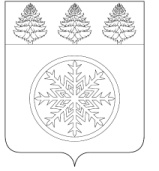 РОССИЙСКАЯ ФЕДЕРАЦИЯИРКУТСКАЯ ОБЛАСТЬД у м аЗиминского городского муниципального образованияРЕШЕНИЕот ____________			г. Зима			№ ____Об утверждении отчета об исполнении бюджета Зиминского городского муниципального образования за 2021 год	Рассмотрев отчет об исполнении бюджета Зиминского городского муниципального образования за 2021 год, руководствуясь статьями 153, 154 Бюджетного кодекса Российской Федерации, статьями 16, 35, 52 Федерального закона от 06.10.2003 №131-ФЗ «Об общих принципах организации местного самоуправления в Российской Федерации», статьями 36, 52 Устава Зиминского городского муниципального образования, Положением о бюджетном процессе в Зиминском городском муниципальном образовании, утвержденным решением Думы Зиминского городского муниципального образования от 24.02.2022 №198, Дума Зиминского городского муниципального образованияР Е Ш И Л А:1. Утвердить отчет об исполнении бюджета Зиминского городского муниципального образования за 2021 год по доходам в сумме 1 746 584,6 тыс. рублей, по расходам в сумме 1 740 694,7  тыс. рублей с превышением доходов над расходами (профицит местного бюджета) в сумме 5 889,9 тыс. рублей и со следующими показателями:1) доходов местного бюджета за 2021 год по кодам классификации доходов бюджетов согласно приложению 1 к настоящему Решению;2) расходов местного бюджета по разделам и подразделам классификации расходов бюджетов за 2021 год согласно приложению 5 к настоящему Решению;3) расходов местного бюджета по целевым статьям (муниципальным программам и  непрограммным направлениям деятельности), видам расходов, разделам, подразделам классификации расходов бюджета за 2021 год согласно приложению 7 к настоящему Решению;4) расходов местного бюджета по разделам, подразделам, целевым статьям и видам расходов классификации расходов бюджета в ведомственной	 структуре расходов за 2021 год согласно приложению 9 к настоящему Решению;5) муниципальных программ и подпрограмм за 2021 год согласно приложению 11 к настоящему Решению;6) источников финансирования дефицита местного бюджета за 2021 год согласно приложению 15 к настоящему решению.2. Настоящее решение подлежит официальному опубликованию в общественно- политическом еженедельнике г.Зимы и Зиминского  района «Новая Приокская правда»  и размещению на официальном сайте администрации Зиминского городского муниципального образования в информационно-телекоммуникационной сети «Интернет».Первый заместитель мэра городского округа							А.В. Гудов«___» _____________ 2022г.Управляющий делами администрации ЗГМО                                                    			С.В. Потемкина«___» _____________ 2022г.Начальник управления правовой, кадровой и организационной работы                                                      	Л.Е. Абуздина  «___» _____________ 2022г.Семерак Оксана Николаевна3 60 90Приложение 1к  решению Думы Зиминского к  решению Думы Зиминского городского муниципального образования"Об утверждении отчета об исполнении  бюджета  Зиминского городскогомуниципального образования за 2021 год"                             от                    2022  №                                                    от                    2022  №                       Доходы местного бюджета Доходы местного бюджета Доходы местного бюджета по кодам видов доходов, подвидов доходов, классификации операций по кодам видов доходов, подвидов доходов, классификации операций по кодам видов доходов, подвидов доходов, классификации операций сектора государственного управления, относящихся к доходам бюджетов, сектора государственного управления, относящихся к доходам бюджетов, сектора государственного управления, относящихся к доходам бюджетов, за 2021 годза 2021 годза 2021 год Наименование  показателя  Код бюджетной классификации Российской ФедерацииКассовое
исполнениеНалоговые и неналоговые доходы 000 1 00 00000 00 0000 000233 477,2Налоги на прибыль.  Доходы 000 1 01 00000 00 0000 000145 239,3Налог на доходы физических лиц000 1 01 02000 01 0000 000145 239,3Налог на доходы физических лиц  с доходов, источником которых является налоговый агент, за исключением доходов,в отношении которых исчисление и уплата налога осуществляются в соответствии со статьями 227, 227.1 и 228 Налогового кодекса Российской Федерации 000 1 01 02010 01 0000 110142 494,2Налог на доходы физических лиц с доходов, полученных от осуществления деятельности физическими лицами,зарегистрированными в качестве индивидуальных предпринимателей, нотариусов,занимающихся частной практикой, адвокатов, учредивших адвокатские кабинеты и других лиц, занимающихся частной практикой в соответствии со статьей 227.1 Налогового кодекса Российской Федерации 000 1 01 02020 01 0000 110154,3Налог на доходы физических лиц с доходов,полученных физическими лицами в соответствии со статьей 228 Налогового кодекса Российской Федерации000 1 01 02030 01 0000110627,1Налог на доходы физических лиц  в виде фиксированных авансовых платежей с доходов, полученных физическими лицами, являющимися иностранными гражданами, осуществляющими трудовую деятельность по найму у физических лиц на основании патента в соответствии со ст.227.1 Налогового кодекса Российской Федерации 000 1 01 02040 01  0000 1101 923,2Налог на доходы физических лиц в части суммы налога, превышающей 650 000 рублей, относящейся к части налоговой базы, превышающей 5 000 000 рублей ( за исключением налога на доходы физических лиц с сумм прибыли контролируемой иностранной компании, в том числе фиксированной прибыли контролируемой иностранной компании) 000 1 01 02080 01  0000 11040,5Налоги на товары (работы, услуги), реализуемые на территории Российской Федерации 000 1 03 00000 00 0000 00013 301,1Доходы от уплаты акцизов на дизельное  топливо,подлежащие распределению между бюджетами субъектов Российской Федерации и местными бюджетами с учетом установленных дифференцированных нормативов отчислений в местные бюджеты 000 1 03 02231 01 0000 1106 140,6Доходы от уплаты акцизов на моторные масла для дизельных и (или) карбюраторных (инжекторных) двигателей, подлежащие распределению между бюджетами субъектов Российской Федерации и местными бюджетами с учетом установленных дифференцированных нормативов отчислений в местные бюджеты000 1 03 02241 01 0000 11043,2Доходы от уплаты акцизов на автомобильный бензин, подлежащие распределению между бюджетами субъектов Российской Федерации и местными бюджетами с учетом установленных дифференцированных нормативов отчислений в местные бюджеты 000 1 03 02251 01 0000 1108 164,4Доходы от уплаты акцизов  на прямогонный бензин, подлежащие распределению между бюджетами субъектов Российской Федерации и местными бюджетами с учетом установленных дифференцированных нормативов отчислений в местные бюджеты  000 1 03 02261 01 0000 110-1 047,1 Налоги на совокупный доход 000 1 05 00000 00 0000 00027 542,7Налог, взимаемый в связи с применением упрощенной систеиы налогообложения000 1 05 01000 01 0000 110              18 559,5 - Налог, взимаемый  с налогоплательщиков, выбравших в качестве объекта налогообложения доходы 000 1 05 01011 01 0000 110              9 892,4 - Налог, взимаемый  с налогоплательщиков, выбравших в качестве объекта налогообложения доходы (за налоговые периоды, истекшие до 1 января 2011 года)000 1 05 01012 01 0000 110              2,7 - Налог, взимаемый  с налогоплательщиков, выбравших в качестве объекта налогообложения доходы, уменьшенные на величину расходов  (в том числе минимальный налог, зачисляемый в бюджеты субъектов Российской Федерации )000 1 05 01021 01 0000 110              8 664,4Единый налог на вмененный доход для отдельных  видов деятельности000 1 05 02000 02 0000 110              2 636,7 - Единый налог на вмененный доход для отдельных  видов деятельности000 1 05 02010 02 0000 110              2 650,0 - Единый налог на вмененный доход для отдельных  видов деятельности (за налоговые периоды, истекшие до 1 января 2011 года)000 1 05 02020 02 0000 110              -13,3 Единый сельскохозяйственный налог000 1 05 03010 01 0000 110              16,4Налог, взимаемый в связи с применением патентной системы налогообложения,зачисляемый в бюджеты городских округов000 1 05 04010 02 0000 110              6 330,1НАЛОГИ НА ИМУЩЕСТВО 000 1 06 00000 00 0000 00018 061,2Налог на имущество физических лиц, взимаемый по ставкам, применяемым к объектам налогообложения, расположенным в границах городских округов  000 1 06 01020 04 0000 1104 474,7 Земельный налог000 1 06 06000 04 0000 110                                   13 586,5 - Земельный налог с организаций, обладающих земельным участком, расположенным в границах городских округов  000 1 06 06032 04 0000 110                                   6 659,3 - Земельный налог с физических лиц, обладающих земельным участком, расположенным в границах городских округов  000 1 06 06042 04 0000 110                                   6 927,2Государственная пошлина 000 1 08 00000 00 0000 000    7 248,8Госпошлина по делам, рассматриваемым в судах общей юрисдикции, мировыми судьями (за исключением Верховного Суда Российской Федерации) 000 1 08 03010 01 0000 1106 610,9Государственная пошлина за выдачу разрешения на установку рекламной конструкции000 1 08 07150 01 0000 110637,9Доходы от использования имущества, находящегося  в государственной и муниципальной собственности 000 1 11 00000 00 0000 0009 897,2Доходы, получаемые в виде арендной либо иной платы за передачу в возмездное пользование государственного и муниципального имущества (за исключением имущества бюджетных и автономных учреждений, а также имущества государственных и муниципальных унитарных предприятий, в том числе казенных): 000 1 11 05000 00 0000 1209 245,8Доходы, получаемые в виде арендной платы  за земельные  участки, государственная  собственность на которые не разграничена  и которые  расположены в границах  городских округов, а также средства  от продажи права  на заключение договоров аренды указанных земельных участков000 1 11 05012 04 0000 1206 585,0 Доходы от сдачи в аренду имущества, находящегося в оперативном управлении органов управления городских округов  и созданных ими учреждений (за исключением имущества муниципальных бюджетных и автономных учреждений)  000 1 11 05034 04 0000 1202 660,8Прочие поступления от использования имущества, находящегося в собственности городских округов  (за исключением имущества муниципальных бюджетных и  автономных учреждений, а также имущества муниципальных унитарных предприятий, в том числе казенных)  000 1 11 09044 04 0000 120651,4Платежи при пользовании  природными ресурсами  000 1 12 00000 00 0000 00069,7 Плата за негативное воздействие на окружающую среду 000 1 12 01000 01 0000 120 409,0Плата за выбросы загрязняющих веществ в атмосферный воздух  стационарными объектами 000 1 12 01010 01 0000 120 128,4Плата за сбросы загрязняющих веществ в водные объекты 000 1 12 01030 01 0000 120 280,6Плата за размещение отходов производства и потребления000 1 12 01040 01 0000 120 -339,3 - Плата за размещение отходов производства 000 1 12 01041 01 0000 120 122,0 -Плата за размещение твердых коммунальных отходов000 1 12 01042 01 0000 120 -461,3Доходы от оказания платных услуг  и компенсации затрат  государства 000 1 13 00000 00 0000 0009 110,4Прочие доходы от оказания платных услуг (работ) получателями средств бюджетов городских округов000 1 13 01994 04 0000 130 9 099,1Прочие доходы от компенсации затрат бюджетов городских округов000 1 13 02994 04 0000 130 11,3Доходы от продажи материальных и нематериальных активов  000 1 14 00000 00 0000 0001 760,4Доходы от реализации иного имущества, находящегося в собственности городских округов (за исключением имущества муниципальных бюджетных и автономных учреждений, а также имущества муниципальных унитарных предприятий, в том числе казенных) в части реализации основных средств по указанному имуществу 000 1 14 02043 04 0000 410756,4Доходы от продажи земельных участков, государственная собственность на которые не разграничена  и которые расположены в  границах городских округов  000 1 14 06012 04 0000 4301 004,0 Штрафы, санкции, возмещение ущерба  000 1 16 00000 00 0000 0001 188,2Административные штрафы, установленные Кодексом Российской Федерации об административных правонарушениях  000 1 16  01000 01 0000 140860,6Административные штрафы, установленные главой 5 Кодекса Российской Федерации  об  административных правонарушениях, за административные правонарушения, посягающие на права граждан , налагаемые мировыми судьями, комиссиями по делам несовершеннолетних и защите их прав  000 1 16 01053 01 0000 14018,2Административные штрафы, установленные главой 6 Кодекса Российской Федерации  об  административных правонарушениях, за административные правонарушения, посягающие на здоровье, санитарно- эпидемиологическое благополучие населения и общественную нравственность , налагаемые мировыми судьями, комиссиями по делам несовершеннолетних и защите их прав   000 1 16 01063 01 0000 140102,1Административные штрафы, установленные главой 7 Кодекса Российской Федерации  об  административных правонарушениях, за административные правонарушения в области охраны собственности  , налагаемые мировыми судьями, комиссиями по делам несовершеннолетних и защите их прав  000 1 16 01073 01 0000 14017,1Административные штрафы, установленные главой 8 Кодекса Российской Федерации  об  административных правонарушениях, за административные правонарушения в области охраны окружающей среды и природопользования, налагаемые мировыми судьями, комиссиями по делам несовершеннолетних и защите их прав  000 1 16 01083 01 0000 140186,0Административные штрафы, установленные главой 9 Кодекса Российской Федерации  об  административных правонарушениях, за административные правонарушения в промышленности, строительстве и энергетике, налагаемые мировыми судьями, комиссиями по делам несовершеннолетних и защите их прав  000 1 16 01093 01 0000 14050,0Административные штрафы, установленные главой 14 Кодекса Российской Федерации  об  административных правонарушениях, за административные правонарушения в области предпринимательской деятельности и деятельности саморегулируемых организаций , налагаемые мировыми судьями, комиссиями по делам несовершеннолетних и защите их прав  000 1 16 01143 01 0000 14064,1Административные штрафы, установленные главой 15 Кодекса Российской Федерации  об  административных правонарушениях, за административные правонарушения в области финансов, налогов и сборов ,страхования , рынка ценных бумаг ( за исключением штрафов , указанных в пункте 6 статьи 46  Бюджетного кодекса  Российской Федерации), налагаемые мировыми судьями, комиссиями по делам несовершеннолетних и защите их прав  000 1 16 01153 01 0000 14029,4Административные штрафы, установленные главой 17 Кодекса Российской Федерации  об  административных правонарушениях, за административные правонарушения, посягающие на институты государственной власти , налагаемые мировыми судьями, комиссиями по делам несовершеннолетних и защите их прав  000 1 16 01173 01 0000 1401,5Административные штрафы, установленные главой 19 Кодекса Российской Федерации  об  административных правонарушениях, за административные правонарушения против порядка управления , налагаемые мировыми судьями, комиссиями по делам несовершеннолетних и защите их прав  000 1 16 01193 01 0000 140199,0Административные штрафы, установленные главой 20 Кодекса Российской Федерации  об  административных правонарушениях, за административные правонарушения , посягающие на общественный порядок и общественную безопасность, налагаемые мировыми судьями, комиссиями по делам несовершеннолетних и защите их прав  000 1 16 01203 01 0000 140193,2Административные штрафы, установленные законами субъектов Российской Федерации об административных правонарушениях , за нарушение муниципальных правовых актов 000 1 16 02020 02 0000 140        20,6Штрафы, неустойки, пени, уплаченные в случае просрочки исполнения поставщиком ( подрядчиком, исполнителем) обязательств, предусмотренных муниципальным контрактом, заключенным муниципальным органом, казенным учреждением городского округа  000 1 16 07010 04 0000 140        19,5Доходы от денежных взысканий ( штрафов) , поступающие в счет погашения задолженности , образовавшейся до 1 января 2020 года , подлежащие зачислению в  бюджет муниципального образования по нормативам, действовавшим в 2019 году 000 1 16 10123 01 0000 140        248,4Доходы от денежных взысканий ( штрафов) , поступающие в счет погашения задолженности , образовавшейся до 1 января 2020 года, подлежащие зачислению в федеральный бюджет и бюджет муниципального образования по нормативам, действовавшим в 2019 году 000 1 16 10129 01 0000 140        18,7Платежи по искам о возмещении вреда , причиненного окружающей среде, а также платежи , уплачиваемые при добровольном возмещении вреда, причиненного окружающей среде (за исключением вреда, причиненного окружающей среде на особо охраняемых природных территориях, а также вреда, причиненного водным объектам), подлежащие зачислению в бюджет муниципального образования000 1 16 11050 01 0000 140        20,3Прочие неналоговые доходы  000 1 17 00000 00 0000 180 58,3Невыясненные поступления, зачисляемые в  бюджеты городских округов 000 1 17 01040 04 0000 1802,9Прочие  неналоговые доходы  бюджетов городских округов 000 1 17 05040 04 0000 18055,4 000 2 00 00000 00 0000 0001 513 107,4Безвозмездные поступления от других бюджетов бюджетной системы Российской Федерации 000 2 02 00000 00 0000 0001 515 023,4Дотации бюджетам субъектов Российской Федерации и муниципальных образований:  000 2 02 10000 00 0000 150229 709,3Дотации бюджетам городских округов на выравнивание бюджетной обеспеченности из бюджета субъекта Российской Федерации000 2 02 15001 04 0000 150117 057,5Дотации  бюджетам городских округов  на поддержку мер по обеспечению сбалансированности  бюджетов000 2 02 15002 04 0000 150112 651,8Субсидии  бюджетам бюджетной системы Российской Федерации (межбюджетные субсидии):                     000 2 02 20000 00 0000 150610 355,5 -Прочие субсидии бюджетам городских округов (субсидии на выплату денежного содержания с начислениями на него главам, муниципальным служащим органов местного самоуправления муниципальных районов ( городских округов) Иркутской области, а также заработной платы с начислениями на нее техническому и вспомогательному персоналу органов местного самоуправления муниципальных районов ( городских округов) Иркутской области , работникам учреждений, находящихся в ведении органов местного самоуправления муниципальных районов ( городских округов) Иркутской области)   000 2 02  29999 04 0000 15083 205,6Субсидии на реализацию целевых программ:000 2 02  20000 00 0000 150527 149,9За счет средств областного бюджета :000 2 02  20000 00 0000 150495 146,2 - субсидии  местным бюджетам на софинансирование капитальных вложений в объекты муниципальной собственности в сфере культуры и архивов 000 2 02  20077 04 0000 15045 615,8 -субсидии местным бюджетам на строительство, реконструкцию и модернизацию объектов водоснабжения,водоотведения и очистки сточных вод , в том числе разработку проектной документации , а также на приобретение указанных объектов  в муниципальную собственность 000 2 02 20077 04 0000 1505 922,8 -субсидии местным бюджетам на софинансирование капитальных вложений в объекты муниципальной собственности , которые осуществляются из местных бюджетов, в целях реализации мероприятий по строительству, реконструкции образовательных организаций000 2 02 20077 04 0000 150 161 109,5 -субсидии местным бюджетам на переселение граждан из аварийного жилищного фонда Иркутской области, включенного в перечень многоквартирных домов, признанных в установленном порядке до 1 января 2017 года аварийными и подлежащими сносу или реконструкции в связи с физическим износом в процессе их эксплуатации на территории Иркутской области, расселяемых с финансовой поддержкой  государственной корпорации - Фонда содействия реформированию жилищно-коммунального хозяйства , за счет средств , поступивших от Фонда содействия реформированию жилищно-коммунального хозяйства000 2 02 20299 04 0000 150 94 488,7 - субсидии местным бюджетам на обеспечение уровня финансирования организаций, осуществляющих спортивную подготовку , в соответствии с требованиями федеральных стандартов спортивной подготовки000 2 02 25081 04 0000 15038,9 - субсидии из областного бюджета местным бюджетам на организацию бесплатного горячего питания обучающихся , получающих начальное общее образование в государственных и муниципальных образовательных организациях000 2 02 25304 04 0000 1503 813,2Субсидии бюджетам городских округов на реализацию мероприятий  по обеспечению жильем молодых семей 000 2 02 25497 04 0000 150 4 219,2Субсидии местным  бюджетам на реализацию мероприятий  по модернизации библиотек в части комплектования книжных фондов библиотек муниципальных образований000 2 02 25519 04 0000 150 125,7 -субсидии местным бюджетам на реализацию программ формирования современной городской среды 000 2 02  25555  04 0000 1504 520,3  - субсидии местным бюджетам  на реализацию  мероприятий перечня проектов народных инициатив  000 2 02  29999 04 0000 1508 284,5 - субсидии местным бюджетам для организации отдыха детей в каникулярное время на оплату стоимости набора продуктов  питания в лагерях с дневным пребыванием детей , организованных органами местного самоуправления муниципальных образований Иркутской области000 2 02  29999 04 0000 1501 389,4 - субсидии местным бюджетам для организации отдыха детей в каникулярное время на укрепление материально- технической базы муниципальных учреждений , оказывающих услуги по организации отдыха и оздоровления детей в Иркутской области000 2 02  29999 04 0000 1501 162,5 -субсидии местным бюджетам на реализацию первоочередных мероприятий по модернизации объектов теплоснабжения и подготовке к отопительному сезону объектов коммунальной инфраструктуры, находящихся в муниципальной собственности ( подготовка к зиме ) 000 2 02  29999 04 0000 15030 053,4 - субсидии местным бюджетам на осуществление дорожной деятельности в отношении автомобильных дорог местного значения000 2 02 29999 04 0000 151 95 988,6 -субсидии из областного бюджета  местным бюджетам на комплектование книжных фондов муниципальных общедоступных библиотек000 2 02  29999 04 0000 15012,6  - субсидии местным бюджетам  на приобретение спортивного оборудования, инвентаря для оснащения муниципальных организаций, осуществляющих деятельность в сфере физической культуры и спорта 000 2 02  29999 04 0000 150443,5 -субсидии местным бюджетам  на создание мест (площадок) накопления твердых коммунальных отходов000 2 02  29999 04 0000 15023 878,2 - субсидии местным бюджетам на обеспечение бесплатным питьевым молоком обучающихся 1-4 классов муниципальных общеобразовательных организаций Иркутской области  000 2 02  29999 04 0000 1501 891,3 - субсидии местным бюджетам на приобретение средств обучения и воспитания , необходимых для оснащения учебных кабинетов  муниципальных общеобразовательных организаций в  Иркутской области  000 2 02  29999 04 0000 1502 116,0 - субсидии из областного бюджета местным бюджетам в целях софинансирования расходных обязательств муниципальных образований Иркутской области по обеспечению бесплатным двухразовым питанием обучающихся с ограниченными возможностями здоровья в муниципальных общеобразовательных организациях в Иркутской области000 2 02  29999 04 0000 1508 100,0 - субсидии местным  бюджетам на реализацию мероприятий программ по работе с детьми и молодежью000 2 02  29999 04 0000 150293,7 -субсидии местным бюджетам на реализацию мероприятий по обеспечению безопасности дорожного движения на автомобильных дорогах общего пользования местного значения 000 2 02  29999 04 0000 1501 678,4За счет средств  федерального бюджета :000 2 02  20000 00 0000 15032 003,7Субсидии бюджетам городских округов на реализацию мероприятий  по обеспечению жильем молодых семей 000 2 02 25497 04 0000 150 2 577,1 - субсидии из областного бюджета местным бюджетам на организацию бесплатного горячего питания обучающихся, получающих начальное общее образование в государственных и муниципальных образовательных организациях000 2 02 25304 04 0000 15014 344,8 -субсидии местным бюджетам на реализацию программ  формирования современной городской среды 000 2 02  25555  04 0000 15015 081,8Субвенции бюджетам бюджетной системы Российской Федерации 000 2 02 30000 00 0000 150646 559,6Субвенции, предоставляемые за счет средств федерального бюджета:2 728,8Субвенции бюджетам  городских округов на осуществление первичного  воинского учета на территориях,где отсутствуют военные комиссариаты000 2 02 35118 04 0000 1502 403,8Субвенции бюджетам городских округов на осуществление полномочий по составлению (изменению) списков кандидатов в присяжные заседатели федеральных судов общей юрисдикции в Российской Федерации000 2 02 35120 04 0000 15010,3Субвенции бюджетам  городских округов на проведение Всероссийской переписи населения 2020 года 000 2 02 35469 04 0000 150314,7За счет средств областного бюджета :643 830,8Субсидии бюджетам муниципальных образований на предоставление гражданам  субсидий  на оплату жилого помещения  и коммунальных услуг 000 2 02  30022 04 0000 15033 564,4Субвенции  бюджетам  городских округов на выполнение  передаваемых  полномочий   субъектов  Российской Федерации:000 2 02 30024 04 0000 15015 693,2 - на хранение, комплектование, учет и использование архивных документов, относящихся к областной государственной собственности  000 2 02 30024 04 0000 1502 241,8 - на государственные полномочия в области охраны  труда 000 2 02 30024 04 0000 150821,3 - на определение персонального состава и обеспечение деятельности районных ( городских), районных в городах комиссий по делам несовершеннолетних и защите их прав 000 2 02 30024 04 0000 1501 820,3 - на определение персонального состава и обеспечение деятельности административной  комиссии 000 2 02 30024 04 0000 150904,5 - на предоставление мер  социальной поддержки  многодетным и малоимущим семьям 000 2 02 30024 04 0000 1507 494,1 -на определение перечня должностных лиц органов местного самоуправления,уполномоченных составлять протоколы об административных правонарушениях, предусмотренных отдельными законами Иркутской области об административной ответственности000 2 02 30024 04 0000 1500,7 - на осуществление отдельных областных государственных  полномочий в сфере водоснабжения и водоотведения000 2 02 30024 04 0000 15096,1 - на осуществление отдельных областных государственных  полномочий в сфере обращения с безнадзорными собаками и кошками Иркутской области000 2 02 30024 04 0000 1501 738,0 - на осуществление областных государственных полнлмочий по обеспечению бесплатным друхразовым питанием детей - инвалидов 000 2 02 30024 04 0000 150576,4Прочие субвенции бюджетам городских округов 000 2 02 39999 04 0000 150594 573,2 -на обеспечение государственных гарантий реализации прав на получение общедоступного и бесплатного дошкольного образования в муниципальных дошкольных образовательных организациях 000 2 02 39999 04 0000 150 249 250,7 - на обеспечение  государственных гарантий  прав граждан  на получение общедоступного и бесплатного образования дошкольного, начального общего, основного общего,среднего общего образования в муниципальных общеобразовательных организациях000 2 02 39999 04 0000 150 345 322,5Иные межбюджетные трансферты                       000 2 02 40000 00 0000 15028 399,0Межбюджетные трансферты, передаваемые бюджетам городских округов на ежемесячное денежное вознаграждение за классное руководство педагогическим работникам государственных и муниципальных общеобразовательных организаций 000 2 02 45303 04 0000 15024 756,4Прочие межбюджетные трансферты, передаваемые бюджетам городских округов 000 2 02 49999 04 0000 1503 642,6Прочие безвозмездные поступления  000 2 07 00000 00 0000 15027,8Прочие безвозмездные поступления  в бюджеты городских округов000 2 07 04050 04 0000 15027,8Возврат остатков субсидий, субвенций и иных межбюджетных трансфертов, имеющих целевое назначение, прошлых лет000 2 19 00000 00 0000 000-1 943,8Возврат остатков субсидий, субвенций и иных межбюджетных трансфертов, имеющих целевое назначение, прошлых лет из бюджетов городских округов 000 2 19 00000 04 0000 150-1 943,8Возврат остатков субсидий на реализацию мероприятий по обеспечению жильем молодых семей из бюджетов городских округов000 2 19 25497 04 0000 150-246,2Возврат прочих остатков субсидий, субвенций и иных межбюджетных трансфертов, имеющих целевое назначение, прошлых лет из бюджетов городских округов000 2 19 60010 04 0000 150-1 697,6  Доходы - всего1 746 584,6Приложение 1к  решению Думы Зиминского городского муниципального образования"Об утверждении отчета об исполнении  бюджета  Зиминского городскогомуниципального образования за 2018 год"от            2019  № от            2019  № Доходы местного бюджета Доходы местного бюджета Доходы местного бюджета Доходы местного бюджета Доходы местного бюджета по кодам видов доходов, подвидов доходов, классификации операций по кодам видов доходов, подвидов доходов, классификации операций по кодам видов доходов, подвидов доходов, классификации операций по кодам видов доходов, подвидов доходов, классификации операций по кодам видов доходов, подвидов доходов, классификации операций сектора государственного управления, относящихся к доходам бюджетов, сектора государственного управления, относящихся к доходам бюджетов, сектора государственного управления, относящихся к доходам бюджетов, сектора государственного управления, относящихся к доходам бюджетов, сектора государственного управления, относящихся к доходам бюджетов, за 2018 годза 2018 годза 2018 годза 2018 годза 2018 год Наименование  показателя  Код бюджетной классификации Российской ФедерацииУтвержденный план Фактическое исполнение% исполненияНалоговые и неналоговые доходы 000 1 00 00000 00 0000 000221798,3224154,4101Налоги на прибыль.  Доходы 000 1 01 00000 00 0000 000125919,0127543,8101Налог на доходы физических лиц000 1 01 02000 01 0000 000125919,0127543,8101Налог на доходы физических лиц  с доходов, источником которых является налоговый агент, за исключением доходов,в отношении которых исчисление и уплата налога осуществляются в соответствии со статьями 227, 227.1 и 228 Налогового Кодекса Российской Федераци 000 1 01 02010 01 0000 110121229,2122773,4101Налог на доходы физических лиц с доходов, полученных от осуществления деятельности физическими лицами,зарегистрированными в качестве индивидуальных предпринимателей, нотариусов,занимающихся частной практикой, адвокатов, учредивших адвокатские кабинеты и д 000 1 01 02020 01 0000110170,3170,5100Налог на доходы физических лиц с доходов,полученных физическими лицами в соответствии со статьей 228 Налогового Кодекса Российской Федерации000 1 01 02030 01 0000110669,5668,6100Налог на доходы физических лиц  ввиде фиксированных авансовых платежей с доходов, полученных физическими лицами, являющимися иностранными гражданами, осуществляющими трудовую деятельность по найму у физических лиц на основании патента в соответствии со ст 000 1 01 02040 01  0000 1103850,03931,3102Налоги на товары (работы, услуги), реализуемые на территории Российской Федерации 000 1 03 00000 00 0000 00015364,315560,8101Доходы от уплаты акцизов на дизельное  топливо,подлежащие распределению между бюджетами субъектов Российской Федерации и местными бюджетами с учетом установленных дифференциро-ванных нормативов отчислений в местные бюджеты 000 1 03 02230 01 0000 1106799,76933,4102Доходы от уплаты акцизов на моторные масла для дизельных и (или) карбюраторных (инжекторных) двигателей, подлежащие распределению между бюджетами субъектов Российской Федерации и местными бюджетами с учетом установленных дифференцированных нормативов отчи000 1 03 02240 01 0000 11066,266,8101Доходы от уплаты акцизов на автомобильный бензин, подлежащие распределению между бюджетами субъектов Российской Федерации и местными бюджетами с учетом установленных дифференци-рованных нормативов отчислений в местные бюджеты 000 1 03 02250 01 0000 1109997,210114,1101Доходы от уплаты акцизов  на прямогонный бензин ,подлежащие распределению между бюджетами субъектов Российской Федерации и местными бюджетами с учетом установленных дифференцированных нормативов отчислений в местные бюджеты  000 1 03 02260 01 0000 110-1498,8-1553,5-104 Налоги на совокупный доход 000 1 05 00000 00 0000 11022584,622657,6100Налог, взимаемый в связи с применением упрощенной систеиы налогообложения000 1 05 01000 01 0000 110              11126,311178,7100 - Налог ,взимаемый  с налогоплательщиков , выбравших в качестве объекта налогообложения доходы 000 1 05 01011 01 0000 110              5730,65771,4101 - Налог ,взимаемый  с налогоплательщиков , выбравших в качестве объекта налогообложения доходы ( за налоговые периоды,истекшие до 1 января 2011года)000 1 05 01012 01 0000 110              0,4 - Налог ,взимаемый  с налогоплательщиков , выбравших в качестве объекта налогообложения доходы , уменьшенные на величину расходов ( в том числе минимальный налог ,зачисляемый в бюджеты субъектов Российской Федерации )000 1 05 01021 01 0000 110              5318,95330,1100 -  Минимальный налог ,взимаемый  с налогоплательщиков, зачисляемый в бюджеты субъектов Российской Федерации (за налоговые периоды, истекшие до 1 января 2016 года)000 1 05 01050 01 0000 110              76,876,8100Единый налог на вмененный доход для отдельных  видов деятельности000 1 05 02000 02 0000 110              11410,011430,4100 - Единый налог на вмененный доход для отдельных  видов деятельности000 1 05 02010 02 0000 110              11410,011430100 - Единый налог на вмененный доход для отдельных  видов деятельности( за налоговые периоды,истекшие до 1 января 2011 года )000 1 05 02020 02 0000 110              0,4Единый сельскохозяйственный налог 000 1 05 03010 01 0000 110              48,348,3100Налог ,взимаемый в связи с прменением патентной системы налогообложения,зачисляемый в бюджеты городских округов000 1 05 04010 02 0000 110              0,2НАЛОГИ НА ИМУЩЕСТВО 000 1 06 00000 00 0000 00032320,032922,7102Налог на имущество физических лиц ,взимаемый по ставкам, применяемым к объектам налогообложения, расположенным в границах городских округов  000 1 06 01020 04 0000 11016870,017027,3101 Земельный налог - всего:000 1 06 06000 04 0000 110                                   15450,015895,4103 - Земельный налог с организаций обладающих земельным участком, расположенным в границах городских округов  000 1 06 06032 04 0000 110                                   7500,07526,6100 - Земельный налог с физических лиц обладающих земельным участком, расположенным в границах городских округов  000 1 06 06042 04 0000 110                                   7950,08368,8105Государственная пошлина 000 1 08 00000 00 0000 000    6680,36638,399Госпошлина по делам, рассматриваемым в судах общей юрисдикции, мировыми судьями (за исключением Верховного Суда Российской Федерации) 000 1 08 03010 01 0000 1106480,0643899Государственная пошлина за выдачу разрешения на установку рекламной конструкции000 1 08 07150 01 0000 110193,9193,981Государственная пошлина за выдачу специального разрешения на движение по автомобильным дорогам транспортных средств, осуществляющих перевозки опасных , тяжеловесных и ( или) крупногабаритных грузов , зачисляемая в бюджеты городских округов000 1 08 07173 01 0000 1106,46,4100Задолженность и перерасчеты по отмененным налогам, сборам и иным обязательным платежам000 1 09 00000 00 0000 0001,5Налог на прибыль организаций, зачислявшийся до 1 января 2005года в местные бюджеты, мобилизуемый на территориях городских округов 000 1 09 01020 04 0000 1101,5Доходы от использования имущества, находящегося  в государственной и муниципальной собственности 000 1 11 00000 00 0000 0008779,68702,299Доходы, получаемые в виде арендной либо иной платы за передачу в возмездное пользование государственного и муниципального имущества (за исключением имущества автономных учреждений, а также имущества государственных и муниципальных унитарных предприятий, в000 1 11 05000 00 0000 1208240,08169,099Доходы, получаемые в виде арендной платы  за земельные  участки, государственная  собственность на которые не разграничена  и которые  расположены в границах  городских округов, а также средства  от продажи права  на заключение договоров аренды указанных 000 1 11 05012 04 0000 1204690,04627,599 Доходы от сдачи в аренду имущества, находящегося в оперативном управлении органов управления городских округов  и созданных ими учреждений (за исключением имущества муниципальных автономных учреждений)  000 1 11 05034 04 0000 1203550,03541,5100Прочие поступления от использования имущества, находящегося в собственности городских округов 000 1 11 09044 04 0000 120539,6533,299,0Платежи при пользовании  природными ресурсами  000 1 12 00000 00 0000 000983,6986,5100 Плата за негативное воздействие на окружающую среду 000 1 12 01000 01 0000 120 983,6986,5100Плата за выбросы загрязняющих веществ в атмосферный воздух  стационарными объектами 000 1 12 01010 01 0000 120 45,448106Плата за сбросы загрязняющих веществ в водные объекты 000 1 12 01030 01 0000 120 231,5231,4100Плата за размещение отходов производства и потребления000 1 12 01040 01 0000 120 706,7706,7100Плата за выбросы загрязняющих веществ, образующихся при сжигании на факельных установках и ( или) рассеивании попутного нефтяного газа000 1 12 01070 01 0000 120 0,4Доходы от оказания платных услуг (работ) и компенсации затрат  государства 000 1 13 00000 00 0000 0002344,62344,6100Прочие доходы от компенсации затрат бюджетов городских округов000 1 13 02994 04 0000 130 2344,62344,6100Доходы от продажи материальных и нематериальных активов  000 1 14 00000 00 0000 0003309,63293,6100Доходы от реализации иного имущества, находящегося в собственности городских округов ( за исключением имущества муниципальных бюджетных и автономных учреждений, а также имущества муниципальных унитарных предприятий, в том числе казенных) в части реализаци 000 1 14 02043 04 0000 410114,9115100Доходы от продажи земельных участков, государственная собственность на которые не разграничена  и которые расположены в  границах городских округов  000 1 14 06012 04 0000 4303194,73178,6100 Штрафы, санкции, возмещение ущерба  000 1 16 00000 00 0000 0003389,03380,3100Денежные взыскания (штрафы) за нарушение законодательства о налогах и сборах, предусмотренные статьями 116, 117, 118, 120 (пункты 1 и 2), 125, 126, 128, 129,129.1, 132, 134, 135 (пункт 2) и 135.1 части первой Налогового Кодекса  Российской Федерации 000 1 16  03010 01 0000 1405046,292Денежные взыскания (штрафы) за административные правонарушения  в области налогов и сборов, предусмотренные Кодексом Российской Федерации об административных правонарушениях  000 1 16  03030 01 0000 14017,818,2102Денежные взыскания (штрафы) за административные правонарушения  в области государственного регулирования производства и оборота  этилового спирта, алкогольной, спиртосодержащей продукции000 1 16 08010 01 0000 140252,3255,2101Денежные взыскания (штрафы) за нарушение земельного законодательства  000 1 16 25060 01 0000 1400,3 Денежные взыскания (штрафы) за нарушение законодательства в области обеспечения санитарно-эпидемиологического благополучия человека  и законодательства в сфере защиты прав  потребителей 000 1 16 28000 01 0000 140782,9793,6101Денежные взыскания (штрафы) за нарушение правил перевозки крупногабаритных и тяжеловесных грузов по автомобильным дорогам общего пользования местного значения городских округов  000 1 16 30013 01 0000 140331,6331,6100Денежные взыскания (штрафы) за правонарушения в области дорожного движения  000 1 16 30030 01 0000 140265,7245,792 Денежные взыскания (штрафы) за нарушение законодательства Российской Федерации о контрактной системе в сфере закупок товаров,работ ,услуг для обеспечения государственных и муниципальных нужд городских округов 000 1 16 33040 04 0000 140118,4118,5100Суммы по искам о возмещении вреда, причиненного окружающей среде, подлежащие зачислению в бюджеты городских округов000 1 16 35020 04 0000 14049,849,8100Денежные взыскания (штрафы) за нарушение законодательства Российской Федерации об административных правонарушениях ,предусмотренные статьей 20,25 Кодекса Российской Федерации об административных правонарушениях 000 1 16 43000 01 0000 140412,4414,4100Денежные взыскания (штрафы), установленнные  законами субъектов Россиской Федерации за несоблюдение муниципальных правовых актов, зачисляемые в бюджеты городских округов 000 1 16 51020 02 0000 14024,0 Прочие поступления от денежных взысканий (штрафов) и иных сумм в возмещение ущерба, зачисляемые в бюджеты городских  округов 000 1 16 90040 04 0000 140        1108,11082,898 Прочие поступления от денежных взысканий (штрафов) и иных сумм в возмещение ущерба, зачисляемые в бюджеты городских  округов000 1 16 90040 04 0000 140        1012,6984,497 Прочие поступления от денежных взысканий (штрафов) и иных сумм в возмещение ущерба, зачисляемые в бюджеты городских округов 000 1 16 90040 04 0000 140        65,066,8103 Прочие поступления от денежных взысканий (штрафов) и иных сумм в возмещение ущерба, зачисляемые в бюджеты городских округов000 1 16 90040 04 0000 140        8,08,0100Прочие поступления от денежных взысканий (штрафов) и иных сумм в возмещение ущерба, зачисляемые в бюджеты городских  округов000 1 16 90040 04 0000 140        22,523,6105Прочие неналоговые доходы  000 1 17 00000 00 0000 180 123,7122,599Невыясненные поступления, зачисляемые в  бюджеты городских округов 000 1 17 01040 04 0000 180-2,0Прочие  неналоговые доходы  бюджетов городских округов- всего 000 1 17 05040 04 0000 180123,7124,5101 Прочие  неналоговые доходы  бюджетов городских округов 000 1 17 05040 04 0000 180121,3121,3100Прочие  неналоговые доходы  бюджетов городских округов000 1 17 05040 04 0000 1802,43,2133 000 2 00 00000 00 0000 000862182,7854404,399Безвозмездные поступления от других бюджетов бюджетной системы Российской Федерации - всего :000 2 02 00000 00 0000 000862182,7856831,199Дотации бюджетам субъектов Российской Федерации и муниципальных образований:  000 2 02 10000 00 0000 151155337,0155 337,0100Дотации бюджетам городских округов на выравнивание бюджетной обеспеченности городских округов000 2 02 15001 04 0000 15166734,466734,4100Дотации  бюджетам городских округов  на поддержку мер по обеспечению сбалансированности  бюджетов000 2 02 15002 04 0000 15188602,688602,6100Субсидии  бюджетам бюджетной системы Российской Федерации и  муниципальных образований (межбюджетные субсидии):                     000 2 02 20000 00 0000 151261340,5258470,399 -Прочие субсидии бюджетам городских округов (субсидии на выравнивание обеспеченности городских округов Иркутской области в целях реализации ими их отдельных расходных обязательств)   000 2 02  29999 04 0000 15181895,981895,9100Субсидии на реализацию целевых программ :000 2 02  20000 00 0000 151179444,6176574,498За счет средств областного бюджета :000 2 02  20000 00 0000 151165958,9163138,598  - субсидии из областного бюджета местным бюджетам на софинансирование капитальных вложений в объекты муниципальной собственности, которые осуществляются из местных бюджетов, в целях реализации мероприятий по строительству, реконструкции объектов в сфере000 2 02  29999 04 0000 15129284,429284,4100  - субсидии из областного бюджета местным бюджетам в целях софинансирования расходных обязательств муниципальных образований Иркутской области на реализацию  мероприятий перечня проектов народных инициатив  000 2 02  29999 04 0000 1518607,78607,7100 - субсидии бюджетам городских округов в целях софинансирования расходных обязательств органов местного самоуправления муниципальных образований Иркутской области по организации отдыха детей в каникулярное время на оплату стоимости набора продуктов питани000 2 02  29999 04 0000 1511249,81249,8100 -субсидии местным бюджетам на реализацию первоочередных мероприятий по модернизации объектов теплоснабжения и подготовке к отопительному сезону объектов коммунальной инфраструктуры, находящихся в муниципальной собственности 000 2 02  29999 04 0000 15110362,010322,4100 - субсидии местным бюджетам на  софинансирование мероприятий по капитальному ремонту образовательных организаций Иркутской области 000 2 02 29999 04 0000 151 65790,165790,1100 -субсидии местным бюджетам в целях софинансирования расходных обязательств на обеспечение среднесуточного набора продуктов питания детей, страдающих туберкулезной интоксикацией и ( или) находящихся под диспансерным наблюдением у фтизиатра, посещающих гру000 2 02  29999 04 0000 15199,344,945 - субсидии  местным бюджетам на софинансирование расходных обязательств муниципальных образований по строительству,реконструкции, капитальному ремонту автомобильных дорог общего пользования местного значения000 2 02  29999 04 0000 15133082,630405,092 -субсидии из областного бюджета  местным бюджетамв целях софинансирования расходных обязательств по программе работы с детьми и молодежью 000 2 02  29999 04 0000 151250,0250,0100  - субсидии из областного бюджета местным бюджетам в целях софинансирования расходных обязательств муниципальных образований Иркутской области на приобретение спортивного оборудования, инвентаря для оснащения муниципальных организаций, осуществляющих дея000 2 02  29999 04 0000 151500,0500,0100Субсидии бюджетам городских округов на реализацию мероприятий  по обеспечению жильем молодых семей 000 2 02 25497 04 0000 151 1396,31347,597 -субсидии местным бюджетам в целях софинансирования расходных обязательств муниципальных образований Иркутской области на поддержку государственных программ субъектов Российской Федерации и муниципальных программ формирования современной городской среды 000 2 02  25555  04 0000 1511 160,31 160,3100Субсидии местным  бюджетам на мероприятия по защите от негативного воздействия вод населения и объектов экономики ( берегоукрепление)  000 2 02 20077 04 0000 151 12695,512695,5100 -субсидии местным бюджетам на реализацию первоочередных мероприятий по модернизации объектов теплоснабжения и подготовке к отопительному сезону объектов коммунальной инфраструктуры, находящихся в муниципальной собственности ( блочно- модульная котельная 000 2 02 20077 04 0000 151 1261,51261,5100 -субсидии бюджетам городских округов на обеспечение развития и укрепления материально-технической базы домов культуры в населенных пунктах с числом жителей до 50 тысяч человек 000 2 02  25467 04 0000 151218,6218,6100 - субсидии из областного бюджета местным бюджетам в целях софинансирования расходных обязательств муниципальных образований Иркутской области на поддержку отрасли культуры (комплектование книжных фондов муниципальных общедоступных библиотек)000 2 02 25519 04 0000 1510,80,8100За счет средств  федерального бюджета :000 2 02  20000 00 0000 15113485,713435,9100Субсидии бюджетам городских округов на реализацию мероприятий  по обеспечению жильем молодых семей 000 2 02 25497 04 0000 151 1428,11378,397 -субсидии местным бюджетам в целях софинансирования расходных обязательств муниципальных образований Иркутской области на поддержку государственных программ субъектов Российской Федерации и муниципальных программ формирования современной городской среды 000 2 02  25555  04 0000 15111 488,911 488,9100 -субсидии бюджетам городских округов на обеспечение развития и укрепления материально-технической базы домов культуры в населенных пунктах с числом жителей до 50 тысяч человек 000 2 02  25467 04 0000 151568,0568,0100 - субсидии из областного бюджета местным бюджетам в целях софинансирования расходных обязательств муниципальных образований Иркутской области на поддержку отрасли культуры (комплектование книжных фондов муниципальных общедоступных библиотек)000 2 02 25519 04 0000 1510,70,7100 Субвенции бюджетам субъектов Российской Федерации и муниципальных образований                        000 2 02 30000 00 0000 151445505,2443023,899Субвенции, предоставляемые за счет средств федерального бюджета :2202,72202,7100Субвенции бюджетам  городских округов на осуществление первичного  воинского учета на территориях,где отсутствуют военные комиссариаты000 2 02 35118 04 0000 1512083,12083,1100Субвенции бюджетам  городских округов на составление списков кандидатов в присяжные заседатели федеральных судов общей юрисдикции в Российской Федерации000 2 02 35120 04 0000 151119,6119,6100За счет средств областного бюджета :443302,5440821,199Субсидии бюджетам муниципальных образований на предоставление гражданам  субсидий  на оплату жилого помещения  и коммунальных услуг 000 2 02  30022 04 0000 15137778,637564,999Субвенции  бюджетам  городских округов на выполнение  передаваемых  полномочий   субъектов  Российской Федерации:1512112853,385 - на хранение, комплектование, учет и использование архивных документов, относящихся к областной государственной собственности  000 2 02 30024 04 0000 1511687,81687,8100 - на государственные полномочия в области охраны  труда 000 2 02 30024 04 0000 151629,6629,6100 - на определение персонального состава и обеспечение деятельности районных ( городских), районных в городах комиссий по делам несовершеннолетних и защите их прав 000 2 02 30024 04 0000 1511268,51065,484 - на регулирование тарифов в области обращения с твердыми коммунальными отходами000 2 02 30024 04 0000 15133,633,6100 - на определение персонального состава и обеспечение деятельности административной  комиссии 000 2 02 30024 04 0000 151629,6514,182 - на предоставление мер  социальной поддержки  многодетным и малоимущим семьям 000 2 02 30024 04 0000 15110466,68517,581 -на определение перечня должностных лиц органов местного самоуправления,уполномоченных составлять протоколы об административных правонарушениях, предусмотренных отдельными законами Иркутской области об административной ответственности000 2 02 30024 04 0000 1510,70,7100 - на осуществление отдельных областных государственных  полномочий в сфере водоснабжения и водоотведения000 2 02 30024 04 0000 151100,9100,9100 - на осуществление отдельных областных государственных  полномочий в сфере обращения с безнадзорными собаками и кошками Иркутской области000 2 02 30024 04 0000 151300,0300,0100 - на осуществление полномочий противодействия коррупции000 2 02 30024 04 0000 1513,73,7100Прочие субвенции бюджетам городских округов 000 2 02 39999 04 0000 151 390402,9390402,9100 -на обеспечение государственных гарантий реализации прав на получение общедоступного и бесплатного дошкольного образования в муниципальных дошкольных образовательных организациях 000 2 02 39999 04 0000 151 160803,5160803,5100Прочие субвенции бюджетам городских округов (Субвенции на обеспечение  государственных гарантий  прав граждан  на получение общедоступного и бесплатного образования дошкольного, начального общего, основного общего,среднего общего образования в муниципальн000 2 02 39999 04 0000 151 229599,4229599,4100Возврат остатков субсидий,субвенций и иных межбюджетных трансфертов,имеющих целевое назначение, прошлых лет из бюджетов городских округов 000 2 19 60010 04 0000 151-2426,8  Доходы - всего1083981,01078558,7100Приложение 5Приложение 5к решению Думы Зиминского городского муниципального образования "Об утверждении отчета об исполнении бюджета Зиминского городского муниципального образования за 2021 год"к решению Думы Зиминского городского муниципального образования "Об утверждении отчета об исполнении бюджета Зиминского городского муниципального образования за 2021 год"к решению Думы Зиминского городского муниципального образования "Об утверждении отчета об исполнении бюджета Зиминского городского муниципального образования за 2021 год"               от __________________ № _________               от __________________ № _________               от __________________ № _________Расходы бюджета за 2021 год Расходы бюджета за 2021 год Расходы бюджета за 2021 год Расходы бюджета за 2021 год Расходы бюджета за 2021 год Расходы бюджета за 2021 год Расходы бюджета за 2021 год Расходы бюджета за 2021 год Расходы бюджета за 2021 год Расходы бюджета за 2021 год Расходы бюджета за 2021 год по разделам и подразделам классификации расходов бюджетовпо разделам и подразделам классификации расходов бюджетовпо разделам и подразделам классификации расходов бюджетовпо разделам и подразделам классификации расходов бюджетовпо разделам и подразделам классификации расходов бюджетовпо разделам и подразделам классификации расходов бюджетовпо разделам и подразделам классификации расходов бюджетовпо разделам и подразделам классификации расходов бюджетовпо разделам и подразделам классификации расходов бюджетовпо разделам и подразделам классификации расходов бюджетовпо разделам и подразделам классификации расходов бюджетовтыс.руб.Наименование показателяНаименование показателяНаименование показателяНаименование показателяНаименование показателяНаименование показателяНаименование показателяРЗПРКассовое исполнениеОбщегосударственные вопросыОбщегосударственные вопросыОбщегосударственные вопросыОбщегосударственные вопросыОбщегосударственные вопросыОбщегосударственные вопросыОбщегосударственные вопросы0100122 908,1Функционирование высшего должностного лица субъекта Российской Федерации и муниципального образованияФункционирование высшего должностного лица субъекта Российской Федерации и муниципального образованияФункционирование высшего должностного лица субъекта Российской Федерации и муниципального образованияФункционирование высшего должностного лица субъекта Российской Федерации и муниципального образованияФункционирование высшего должностного лица субъекта Российской Федерации и муниципального образованияФункционирование высшего должностного лица субъекта Российской Федерации и муниципального образованияФункционирование высшего должностного лица субъекта Российской Федерации и муниципального образования01023 561,6Функционирование законодательных (представительных) органов государственной власти и представительных органов муниципальных образованийФункционирование законодательных (представительных) органов государственной власти и представительных органов муниципальных образованийФункционирование законодательных (представительных) органов государственной власти и представительных органов муниципальных образованийФункционирование законодательных (представительных) органов государственной власти и представительных органов муниципальных образованийФункционирование законодательных (представительных) органов государственной власти и представительных органов муниципальных образованийФункционирование законодательных (представительных) органов государственной власти и представительных органов муниципальных образованийФункционирование законодательных (представительных) органов государственной власти и представительных органов муниципальных образований01032 304,3Функционирование Правительства Российской Федерации, высших исполнительных органов государственной власти субъектов Российской Федерации, местных администрацийФункционирование Правительства Российской Федерации, высших исполнительных органов государственной власти субъектов Российской Федерации, местных администрацийФункционирование Правительства Российской Федерации, высших исполнительных органов государственной власти субъектов Российской Федерации, местных администрацийФункционирование Правительства Российской Федерации, высших исполнительных органов государственной власти субъектов Российской Федерации, местных администрацийФункционирование Правительства Российской Федерации, высших исполнительных органов государственной власти субъектов Российской Федерации, местных администрацийФункционирование Правительства Российской Федерации, высших исполнительных органов государственной власти субъектов Российской Федерации, местных администрацийФункционирование Правительства Российской Федерации, высших исполнительных органов государственной власти субъектов Российской Федерации, местных администраций010458 790,0Судебная системаСудебная системаСудебная системаСудебная системаСудебная системаСудебная системаСудебная система010510,3Обеспечение деятельности финансовых, налоговых и таможенных органов и органов финансового (финансово-бюджетного) надзораОбеспечение деятельности финансовых, налоговых и таможенных органов и органов финансового (финансово-бюджетного) надзораОбеспечение деятельности финансовых, налоговых и таможенных органов и органов финансового (финансово-бюджетного) надзораОбеспечение деятельности финансовых, налоговых и таможенных органов и органов финансового (финансово-бюджетного) надзораОбеспечение деятельности финансовых, налоговых и таможенных органов и органов финансового (финансово-бюджетного) надзораОбеспечение деятельности финансовых, налоговых и таможенных органов и органов финансового (финансово-бюджетного) надзораОбеспечение деятельности финансовых, налоговых и таможенных органов и органов финансового (финансово-бюджетного) надзора010612 778,4Обеспечение проведения выборов и референдумовОбеспечение проведения выборов и референдумовОбеспечение проведения выборов и референдумовОбеспечение проведения выборов и референдумовОбеспечение проведения выборов и референдумовОбеспечение проведения выборов и референдумовОбеспечение проведения выборов и референдумов01072 013,1Резервные фондыРезервные фондыРезервные фондыРезервные фондыРезервные фондыРезервные фондыРезервные фонды01110,0Другие общегосударственные вопросыДругие общегосударственные вопросыДругие общегосударственные вопросыДругие общегосударственные вопросыДругие общегосударственные вопросыДругие общегосударственные вопросыДругие общегосударственные вопросы011343 450,4Национальная оборонаНациональная оборонаНациональная оборонаНациональная оборонаНациональная оборонаНациональная оборонаНациональная оборона02002 895,3Мобилизационная и вневойсковая подготовкаМобилизационная и вневойсковая подготовкаМобилизационная и вневойсковая подготовкаМобилизационная и вневойсковая подготовкаМобилизационная и вневойсковая подготовкаМобилизационная и вневойсковая подготовкаМобилизационная и вневойсковая подготовка02032 403,8Мобилизационная подготовка экономикиМобилизационная подготовка экономикиМобилизационная подготовка экономикиМобилизационная подготовка экономикиМобилизационная подготовка экономикиМобилизационная подготовка экономикиМобилизационная подготовка экономики0204491,5Национальная безопасность и правоохранительная деятельностьНациональная безопасность и правоохранительная деятельностьНациональная безопасность и правоохранительная деятельностьНациональная безопасность и правоохранительная деятельностьНациональная безопасность и правоохранительная деятельностьНациональная безопасность и правоохранительная деятельностьНациональная безопасность и правоохранительная деятельность03006 474,5Защита населения и территории от чрезвычайных ситуаций природного и техногенного характера, пожарная безопасностьЗащита населения и территории от чрезвычайных ситуаций природного и техногенного характера, пожарная безопасностьЗащита населения и территории от чрезвычайных ситуаций природного и техногенного характера, пожарная безопасностьЗащита населения и территории от чрезвычайных ситуаций природного и техногенного характера, пожарная безопасностьЗащита населения и территории от чрезвычайных ситуаций природного и техногенного характера, пожарная безопасностьЗащита населения и территории от чрезвычайных ситуаций природного и техногенного характера, пожарная безопасностьЗащита населения и территории от чрезвычайных ситуаций природного и техногенного характера, пожарная безопасность03106 474,5Национальная экономикаНациональная экономикаНациональная экономикаНациональная экономикаНациональная экономикаНациональная экономикаНациональная экономика0400133 434,6Общеэкономические вопросыОбщеэкономические вопросыОбщеэкономические вопросыОбщеэкономические вопросыОбщеэкономические вопросыОбщеэкономические вопросыОбщеэкономические вопросы040196,1Дорожное хозяйство (дорожные фонды)Дорожное хозяйство (дорожные фонды)Дорожное хозяйство (дорожные фонды)Дорожное хозяйство (дорожные фонды)Дорожное хозяйство (дорожные фонды)Дорожное хозяйство (дорожные фонды)Дорожное хозяйство (дорожные фонды)0409133 118,5Другие вопросы в области национальной экономикиДругие вопросы в области национальной экономикиДругие вопросы в области национальной экономикиДругие вопросы в области национальной экономикиДругие вопросы в области национальной экономикиДругие вопросы в области национальной экономикиДругие вопросы в области национальной экономики0412220,0Жилищно-коммунальное хозяйствоЖилищно-коммунальное хозяйствоЖилищно-коммунальное хозяйствоЖилищно-коммунальное хозяйствоЖилищно-коммунальное хозяйствоЖилищно-коммунальное хозяйствоЖилищно-коммунальное хозяйство0500204 641,8Жилищное хозяйствоЖилищное хозяйствоЖилищное хозяйствоЖилищное хозяйствоЖилищное хозяйствоЖилищное хозяйствоЖилищное хозяйство0501106 365,6Коммунальное хозяйствоКоммунальное хозяйствоКоммунальное хозяйствоКоммунальное хозяйствоКоммунальное хозяйствоКоммунальное хозяйствоКоммунальное хозяйство050244 874,0БлагоустройствоБлагоустройствоБлагоустройствоБлагоустройствоБлагоустройствоБлагоустройствоБлагоустройство050345 235,1Другие вопросы в области жилищно-коммунального хозяйстваДругие вопросы в области жилищно-коммунального хозяйстваДругие вопросы в области жилищно-коммунального хозяйстваДругие вопросы в области жилищно-коммунального хозяйстваДругие вопросы в области жилищно-коммунального хозяйстваДругие вопросы в области жилищно-коммунального хозяйстваДругие вопросы в области жилищно-коммунального хозяйства05058 167,1Охрана окружающей средыОхрана окружающей средыОхрана окружающей средыОхрана окружающей средыОхрана окружающей средыОхрана окружающей средыОхрана окружающей среды060027 872,6Другие вопросы в области охраны окружающей средыДругие вопросы в области охраны окружающей средыДругие вопросы в области охраны окружающей средыДругие вопросы в области охраны окружающей средыДругие вопросы в области охраны окружающей средыДругие вопросы в области охраны окружающей средыДругие вопросы в области охраны окружающей среды060527 872,6ОбразованиеОбразованиеОбразованиеОбразованиеОбразованиеОбразованиеОбразование07001 038 512,8Дошкольное образованиеДошкольное образованиеДошкольное образованиеДошкольное образованиеДошкольное образованиеДошкольное образованиеДошкольное образование0701288 546,0Общее образованиеОбщее образованиеОбщее образованиеОбщее образованиеОбщее образованиеОбщее образованиеОбщее образование0702631 850,0Дополнительное образование детейДополнительное образование детейДополнительное образование детейДополнительное образование детейДополнительное образование детейДополнительное образование детейДополнительное образование детей070363 715,5Молодежная политика и оздоровление детейМолодежная политика и оздоровление детейМолодежная политика и оздоровление детейМолодежная политика и оздоровление детейМолодежная политика и оздоровление детейМолодежная политика и оздоровление детейМолодежная политика и оздоровление детей070714 882,5Другие вопросы в области образованияДругие вопросы в области образованияДругие вопросы в области образованияДругие вопросы в области образованияДругие вопросы в области образованияДругие вопросы в области образованияДругие вопросы в области образования070939 518,8КУЛЬТУРА, КИНЕМАТОГРАФИЯКУЛЬТУРА, КИНЕМАТОГРАФИЯКУЛЬТУРА, КИНЕМАТОГРАФИЯКУЛЬТУРА, КИНЕМАТОГРАФИЯКУЛЬТУРА, КИНЕМАТОГРАФИЯКУЛЬТУРА, КИНЕМАТОГРАФИЯКУЛЬТУРА, КИНЕМАТОГРАФИЯ0800109 573,1КультураКультураКультураКультураКультураКультураКультура0801100 896,2Другие вопросы в области культуры, кинематографииДругие вопросы в области культуры, кинематографииДругие вопросы в области культуры, кинематографииДругие вопросы в области культуры, кинематографииДругие вопросы в области культуры, кинематографииДругие вопросы в области культуры, кинематографииДругие вопросы в области культуры, кинематографии08048 676,9ЗДРАВООХРАНЕНИЕЗДРАВООХРАНЕНИЕЗДРАВООХРАНЕНИЕЗДРАВООХРАНЕНИЕЗДРАВООХРАНЕНИЕЗДРАВООХРАНЕНИЕЗДРАВООХРАНЕНИЕ09004 306,6Другие вопросы в области здравоохраненияДругие вопросы в области здравоохраненияДругие вопросы в области здравоохраненияДругие вопросы в области здравоохраненияДругие вопросы в области здравоохраненияДругие вопросы в области здравоохраненияДругие вопросы в области здравоохранения09094 306,6Социальная политикаСоциальная политикаСоциальная политикаСоциальная политикаСоциальная политикаСоциальная политикаСоциальная политика100056 880,7Пенсионное обеспечениеПенсионное обеспечениеПенсионное обеспечениеПенсионное обеспечениеПенсионное обеспечениеПенсионное обеспечениеПенсионное обеспечение10014 994,7Социальное обеспечение населенияСоциальное обеспечение населенияСоциальное обеспечение населенияСоциальное обеспечение населенияСоциальное обеспечение населенияСоциальное обеспечение населенияСоциальное обеспечение населения100339 408,9Охрана семьи и детстваОхрана семьи и детстваОхрана семьи и детстваОхрана семьи и детстваОхрана семьи и детстваОхрана семьи и детстваОхрана семьи и детства10047 494,1Другие вопросы в области социальной политикиДругие вопросы в области социальной политикиДругие вопросы в области социальной политикиДругие вопросы в области социальной политикиДругие вопросы в области социальной политикиДругие вопросы в области социальной политикиДругие вопросы в области социальной политики10064 983,0ФИЗИЧЕСКАЯ КУЛЬТУРА И СПОРТФИЗИЧЕСКАЯ КУЛЬТУРА И СПОРТФИЗИЧЕСКАЯ КУЛЬТУРА И СПОРТФИЗИЧЕСКАЯ КУЛЬТУРА И СПОРТФИЗИЧЕСКАЯ КУЛЬТУРА И СПОРТФИЗИЧЕСКАЯ КУЛЬТУРА И СПОРТФИЗИЧЕСКАЯ КУЛЬТУРА И СПОРТ110023 683,0Физическая культураФизическая культураФизическая культураФизическая культураФизическая культураФизическая культураФизическая культура110119 378,1Массовый спортМассовый спортМассовый спортМассовый спортМассовый спортМассовый спортМассовый спорт11024 262,6Спорт высших достиженийСпорт высших достиженийСпорт высших достиженийСпорт высших достиженийСпорт высших достиженийСпорт высших достиженийСпорт высших достижений110342,3СРЕДСТВА МАССОВОЙ ИНФОРМАЦИИСРЕДСТВА МАССОВОЙ ИНФОРМАЦИИСРЕДСТВА МАССОВОЙ ИНФОРМАЦИИСРЕДСТВА МАССОВОЙ ИНФОРМАЦИИСРЕДСТВА МАССОВОЙ ИНФОРМАЦИИСРЕДСТВА МАССОВОЙ ИНФОРМАЦИИСРЕДСТВА МАССОВОЙ ИНФОРМАЦИИ12009 498,9Телевидение и радиовещаниеТелевидение и радиовещаниеТелевидение и радиовещаниеТелевидение и радиовещаниеТелевидение и радиовещаниеТелевидение и радиовещаниеТелевидение и радиовещание12019 498,9ОБСЛУЖИВАНИЕ ГОСУДАРСТВЕННОГО И МУНИЦИПАЛЬНОГО ДОЛГАОБСЛУЖИВАНИЕ ГОСУДАРСТВЕННОГО И МУНИЦИПАЛЬНОГО ДОЛГАОБСЛУЖИВАНИЕ ГОСУДАРСТВЕННОГО И МУНИЦИПАЛЬНОГО ДОЛГАОБСЛУЖИВАНИЕ ГОСУДАРСТВЕННОГО И МУНИЦИПАЛЬНОГО ДОЛГАОБСЛУЖИВАНИЕ ГОСУДАРСТВЕННОГО И МУНИЦИПАЛЬНОГО ДОЛГАОБСЛУЖИВАНИЕ ГОСУДАРСТВЕННОГО И МУНИЦИПАЛЬНОГО ДОЛГАОБСЛУЖИВАНИЕ ГОСУДАРСТВЕННОГО И МУНИЦИПАЛЬНОГО ДОЛГА130012,7Обслуживание государственного внутреннего и муниципального долгаОбслуживание государственного внутреннего и муниципального долгаОбслуживание государственного внутреннего и муниципального долгаОбслуживание государственного внутреннего и муниципального долгаОбслуживание государственного внутреннего и муниципального долгаОбслуживание государственного внутреннего и муниципального долгаОбслуживание государственного внутреннего и муниципального долга130112,7ВсегоВсегоВсегоВсегоВсегоВсегоВсегоВсегоВсего1 740 694,7Приложение 7Приложение 7Приложение 7Приложение 7к решению Думы Зиминского городского муниципального образования "Об утверждении отчета об исполнении бюджета Зиминского городского муниципального образования за 2021 год"к решению Думы Зиминского городского муниципального образования "Об утверждении отчета об исполнении бюджета Зиминского городского муниципального образования за 2021 год"к решению Думы Зиминского городского муниципального образования "Об утверждении отчета об исполнении бюджета Зиминского городского муниципального образования за 2021 год"к решению Думы Зиминского городского муниципального образования "Об утверждении отчета об исполнении бюджета Зиминского городского муниципального образования за 2021 год"от __________________  № _________от __________________  № _________от __________________  № _________от __________________  № _________Расходы бюджета за 2021 год по целевым статьям (муниципальным программам и непрограммным направлениям деятельности), видам расходов, разделам, подразделам классификации расходов бюджетовРасходы бюджета за 2021 год по целевым статьям (муниципальным программам и непрограммным направлениям деятельности), видам расходов, разделам, подразделам классификации расходов бюджетовРасходы бюджета за 2021 год по целевым статьям (муниципальным программам и непрограммным направлениям деятельности), видам расходов, разделам, подразделам классификации расходов бюджетовРасходы бюджета за 2021 год по целевым статьям (муниципальным программам и непрограммным направлениям деятельности), видам расходов, разделам, подразделам классификации расходов бюджетовРасходы бюджета за 2021 год по целевым статьям (муниципальным программам и непрограммным направлениям деятельности), видам расходов, разделам, подразделам классификации расходов бюджетовРасходы бюджета за 2021 год по целевым статьям (муниципальным программам и непрограммным направлениям деятельности), видам расходов, разделам, подразделам классификации расходов бюджетовРасходы бюджета за 2021 год по целевым статьям (муниципальным программам и непрограммным направлениям деятельности), видам расходов, разделам, подразделам классификации расходов бюджетовтыс.руб.Наименование показателяНаименование показателяНаименование показателяЦСРВРРЗПРКассовое исполнениеГосударственная программа Иркутской области «Развитие культуры» 550000000000000002 241,8Субсидии бюджетам муниципальных образований Иркутской области на развитие домов культуры551000000000000002 241,8Осуществление областных государственных полномочий по хранению, комплектованию, учету и использованию архивных документов, относящихся к государственной собственности Иркутской области551030000000000002 241,8Осуществление областных государственных полномочий по хранению, комплектованию, учету и использованию архивных документов, относящихся к государственной собственности Иркутской области551037307000000002 241,8Фонд оплаты труда государственных (муниципальных) органов551037307012100001 573,4Другие общегосударственные вопросы551037307012101131 573,4Взносы по обязательному социальному страхованию на выплаты денежного содержания и иные выплаты работникам государственных (муниципальных) органов55103730701290000469,4Другие общегосударственные вопросы55103730701290113469,4Прочая закупка товаров, работ и услуг для обеспечения государственных (муниципальных) нужд55103730702440000189,2Другие общегосударственные вопросы55103730702440113189,2Закупка энергетических ресурсов551037307024700009,8Другие общегосударственные вопросы551037307024701139,8Муниципальная программа Зиминского городского муниципального образования "Молодежная политика"610000000000000001 057,2Подпрограмма "Молодежь города Зимы"61100000000000000612,0Основное мероприятие "Поддержка талантливой, одаренной молодежи, молодежных инициатив, молодежной культуры и творчества61101000000000000371,3Основное мероприятие "Поддержка талантливой, одаренной молодежи, молодежных инициатив, молодежной культуры и творчества61101000000000000120,9Прочая закупка товаров, работ и услуг для обеспечения государственных (муниципальных) нужд6110100000244000082,4Молодежная политика и оздоровление детей6110100000244070782,4Премии и гранты6110100000350000029,5Молодежная политика и оздоровление детей6110100000350070729,5Субсидии бюджетным учреждениям на финансовое обеспечение государственного (муниципального) задания на оказание государственных (муниципальных) услуг (выполнение работ)611010000061100006,0Культура611010000061108016,0Субсидии автономным учреждениям на финансовое обеспечение государственного (муниципального) задания на оказание государственных (муниципальных) услуг (выполнение работ)611010000062100003,0Культура611010000062108013,0Реализация программ по работе с детьми и молодежью61101S21400000000250,5Прочая закупка товаров, работ и услуг для обеспечения государственных (муниципальных) нужд61101S21402440000250,5Молодежная политика и оздоровление детей61101S21402440707250,5Основное мероприятие "Развитие систем трудоустройства и оптимизация системы профориентации молодежи, организация трудовой занятости подростков и молодежи6110300000000000021,0Прочая закупка товаров, работ и услуг для обеспечения государственных (муниципальных) нужд6110300000244000021,0Молодежная политика и оздоровление детей611030000024407074,0Другие вопросы в области образования6110300000244070917,0Основное мероприятие "Поддержка деятельности молодежных движений, общественных объединений, работа с подростками и молодежью по месту жительства61104000000000000140,0Основное мероприятие "Поддержка деятельности молодежных движений, общественных объединений, работа с подростками и молодежью по месту жительства61104000000000000115,0Прочая закупка товаров, работ и услуг для обеспечения государственных (муниципальных) нужд61104000002440000107,3Молодежная политика и оздоровление детей61104000002440707107,3Субсидии бюджетным учреждениям на иные цели611040000061200007,7Дополнительное образование детей611040000061207037,7Реализация программ по работе с детьми и молодежью61104S2140000000025,0Прочая закупка товаров, работ и услуг для обеспечения государственных (муниципальных) нужд61104S2140244000025,0Молодежная политика и оздоровление детей61104S2140244070725,0Основное мероприятие"Укрепление молодой семьи"611050000000000006,0Прочая закупка товаров, работ и услуг для обеспечения государственных (муниципальных) нужд611050000024400006,0Молодежная политика и оздоровление детей611050000024407076,0Основное мероприятие "Информационное сопровождение системы работы с молодежью"6110600000000000073,8Основное мероприятие "Информационное сопровождение системы работы с молодежью"6110600000000000030,0Прочая закупка товаров, работ и услуг для обеспечения государственных (муниципальных) нужд6110600000244000030,0Молодежная политика и оздоровление детей6110600000244070730,0Реализация программ по работе с детьми и молодежью61106S2140000000043,8Прочая закупка товаров, работ и услуг для обеспечения государственных (муниципальных) нужд61106S2140244000043,8Молодежная политика и оздоровление детей61106S2140244070743,8Подпрограмма "Патриотическое воспитание и допризывная подготовка молодежи города Зимы"61200000000000000313,9Основное мероприятие "Координация деятельности, анализ и обобщение опыта работы в сфере патриотического воспитания и допризывной подготовки молодежи в городе Зиме"6120200000000000055,9Основное мероприятие "Координация деятельности, анализ и обобщение опыта работы в сфере патриотического воспитания и допризывной подготовки молодежи в городе Зиме"6120200000000000055,9Прочая закупка товаров, работ и услуг для обеспечения государственных (муниципальных) нужд6120200000244000041,9Молодежная политика и оздоровление детей6120200000244070741,9Субсидии автономным учреждениям на финансовое обеспечение государственного (муниципального) задания на оказание государственных (муниципальных) услуг (выполнение работ)612020000062100004,0Культура612020000062108014,0Уплата иных платежей6120200000853000010,0Молодежная политика и оздоровление детей6120200000853070710,0Основное мероприятие "Система мер по совершенствованию процесса патриотического воспитания, допризывной подготовки молодежи в городе"61203000000000000258,0Прочая закупка товаров, работ и услуг для обеспечения государственных (муниципальных) нужд61203000002440000208,3Молодежная политика и оздоровление детей61203000002440707120,1Другие вопросы в области образования6120300000244070988,2Субсидии бюджетным учреждениям на иные цели6120300000612000049,7Общее образование6120300000612070249,7Подпрограмма  по профилактике наркомании "Под знаком Единства"61300000000000000131,3Основное мероприятие "Формирование негативного отношения в обществе к немедицинскому потреблению наркотиков"613010000000000002,3Основное мероприятие "Формирование негативного отношения в обществе к немедицинскому потреблению наркотиков"613010000000000002,3Прочая закупка товаров, работ и услуг для обеспечения государственных (муниципальных) нужд613010000024400002,3Молодежная политика и оздоровление детей613010000024407072,3Субсидии бюджетным учреждениям на финансовое обеспечение государственного (муниципального) задания на оказание государственных (муниципальных) услуг (выполнение работ)613010000061100000,0Культура613010000061108010,0Основное мероприятие Организация и проведение комплекса мероприятий по профилактиве социально-негативных явлений для несовершеннолетних, молодежи, в т.ч. попавших в трудную жизненную ситуацию" 6130200000000000085,7Основное мероприятие Организация и проведение комплекса мероприятий по профилактиве социально-негативных явлений для несовершеннолетних, молодежи, в т.ч. попавших в трудную жизненную ситуацию" 6130200000000000085,7Прочая закупка товаров, работ и услуг для обеспечения государственных (муниципальных) нужд6130200000244000083,5Молодежная политика и оздоровление детей6130200000244070777,0Другие вопросы в области образования613020000024407096,5Субсидии бюджетным учреждениям на финансовое обеспечение государственного (муниципального) задания на оказание государственных (муниципальных) услуг (выполнение работ)613020000061100001,0Дополнительное образование детей613020000061107030,0Культура613020000061108011,0Субсидии бюджетным учреждениям на иные цели613020000061200001,2Дополнительное образование детей613020000061207031,2Субсидии автономным учреждениям на финансовое обеспечение государственного (муниципального) задания на оказание государственных (муниципальных) услуг (выполнение работ)613020000062100000,0Культура613020000062108010,0Основное мероприятие "Содействие развитию системы раннего выявления незаконных потребителей наркотиков"6130300000000000039,9Прочая закупка товаров, работ и услуг для обеспечения государственных (муниципальных) нужд6130300000244000039,9Молодежная политика и оздоровление детей6130300000244070739,9Основное мероприятие " Формирование профессионального сообщества специалистов по профилактике наркомании для повышения эффективности антинаркотической профилактической деятельности"613050000000000003,4Прочая закупка товаров, работ и услуг для обеспечения государственных (муниципальных) нужд613050000024400003,4Молодежная политика и оздоровление детей613050000024407073,4Муниципальная программа Зиминского городского муниципального образования "Развитие культуры" 62000000000000000137 485,7Подпрограмма "Обеспечение функций управления культурной сферой"6210000000000000057 051,3Основное мероприятие "Обеспечение функций управления культурной сферой"621010000000000007 469,0Основное мероприятие "Обеспечение функций управления культурной сферой"621010000000000007 306,4Фонд оплаты труда казенных учреждений621010000011100004 121,0Другие вопросы в области культуры, кинематографии621010000011108044 121,0Иные выплаты персоналу казенных учреждений, за исключением фонда оплаты труда621010000011200005,8Другие вопросы в области культуры, кинематографии621010000011208045,8Взносы по обязательному социальному страхованию на выплаты по оплате труда работников и иные выплаты работникам казенных учреждений621010000011900001 213,8Другие вопросы в области культуры, кинематографии621010000011908041 213,8Фонд оплаты труда государственных (муниципальных) органов621010000012100001 068,3Другие вопросы в области культуры, кинематографии621010000012108041 068,3Взносы по обязательному социальному страхованию на выплаты денежного содержания и иные выплаты работникам государственных (муниципальных) органов62101000001290000318,0Другие вопросы в области культуры, кинематографии62101000001290804318,0Прочая закупка товаров, работ и услуг для обеспечения государственных (муниципальных) нужд62101000002440000573,2Другие вопросы в области культуры, кинематографии62101000002440804573,2Закупка энергетических ресурсов621010000024700001,8Другие вопросы в области культуры, кинематографии621010000024708041,8Уплата прочих налогов, сборов621010000085200003,0Другие вопросы в области культуры, кинематографии621010000085208043,0Уплата иных платежей621010000085300001,5Другие вопросы в области культуры, кинематографии621010000085308041,5Иные межбюджетные трансферты на поощрение муниципальных управленческих команд в 2021 году62101744060000000162,5Фонд оплаты труда государственных (муниципальных) органов62101744061210000126,4Другие вопросы в области культуры, кинематографии62101744061210804126,4Взносы по обязательному социальному страхованию на выплаты денежного содержания и иные выплаты работникам государственных (муниципальных) органов6210174406129000036,1Другие вопросы в области культуры, кинематографии6210174406129080436,1Основное мероприятие "Капитальное строительство городского дома культуры по ул. Лазо"6210400000000000049 582,4Капитальные вложения в объекты муниципальной собственности в сфере культуры и архивов62104S2690000000049 582,4Бюджетные инвестиции в объекты капитального строительства государственной (муниципальной) собственности62104S2690414000049 582,4Культура62104S2690414080149 582,4Подпрограмма "Развитие библиотечного обслуживания"6220000000000000010 077,1Основное мероприятие "Затраты в рамках муниципального задания"622010000000000009 926,8Основное мероприятие "Затраты в рамках муниципального задания"622010000000000009 926,8Субсидии бюджетным учреждениям на финансовое обеспечение государственного (муниципального) задания на оказание государственных (муниципальных) услуг (выполнение работ)622010000061100009 926,8Культура622010000061108019 926,8Основное мероприятие "Укрепление материально-технической базы, улучшение условий труда"62203000000000000150,3Мероприятия по модернизации библиотек в части комплектования книжных фондов библиотек муниципальных образований и государственных общедоступных библиотек62203L519F0000000136,6Субсидии бюджетным учреждениям на иные цели62203L519F6120000136,6Культура62203L519F6120801136,6Комплектование книжных фондов муниципальных общедоступных библиотек62203S2102000000013,7Субсидии бюджетным учреждениям на финансовое обеспечение государственного (муниципального) задания на оказание государственных (муниципальных) услуг (выполнение работ)62203S2102611000013,7Культура62203S2102611080113,7Подпрограмма "Развитие музейного дела"623000000000000004 268,8Основное мероприятие "Затраты в рамках муниципального задания" 623010000000000004 268,8Основное мероприятие "Затраты в рамках муниципального задания" 623010000000000004 268,8Субсидии бюджетным учреждениям на финансовое обеспечение государственного (муниципального) задания на оказание государственных (муниципальных) услуг (выполнение работ)623010000061100004 268,8Культура623010000061108014 268,8Подпрограмма "Сохранение и развитие клубных учреждений"6240000000000000036 954,0Основное мероприятие "Расходы в рамках выполнения муниципального задания"6240100000000000036 954,0Основное мероприятие "Расходы в рамках выполнения муниципального задания"6240100000000000036 954,0Субсидии бюджетным учреждениям на финансовое обеспечение государственного (муниципального) задания на оказание государственных (муниципальных) услуг (выполнение работ)624010000061100005 068,9Культура624010000061108015 068,9Субсидии автономным учреждениям на финансовое обеспечение государственного (муниципального) задания на оказание государственных (муниципальных) услуг (выполнение работ)6240100000621000031 885,0Культура6240100000621080131 885,0Подпрограмма "Дополнительное образование в сфере культуры"6250000000000000019 635,6Основное мероприятие "Затраты в рамках муниципального задания"6250100000000000019 635,6Основное мероприятие "Затраты в рамках муниципального задания"6250100000000000019 635,6Субсидии бюджетным учреждениям на финансовое обеспечение государственного (муниципального) задания на оказание государственных (муниципальных) услуг (выполнение работ)6250100000611000019 635,6Дополнительное образование детей6250100000611070319 635,6Подпрограмма "Информационное обеспечение населения"626000000000000009 498,9Основное мероприятие "Затраты в рамках муниципального задания"626010000000000009 498,9Основное мероприятие "Затраты в рамках муниципального задания"626010000000000009 498,9Субсидии автономным учреждениям на финансовое обеспечение государственного (муниципального) задания на оказание государственных (муниципальных) услуг (выполнение работ)626010000062100009 498,9Телевидение и радиовещание626010000062112019 498,9Муниципальная программа "Развитие  физической культуры и спорта"6300000000000000022 539,9Подпрограмма "Развитие массового спорта и спорта высших достижений"6310000000000000019 420,4Основное мероприятие "Обеспечение максимальной вовлеченности населения в систематические занятия физкультурой и спортом и развитие спорта высших достижений"63101000000000000405,8Прочая закупка товаров, работ и услуг для обеспечения государственных (муниципальных) нужд63101000002440000250,0Физическая культура63101000002441101250,0Премии и гранты63101000003500000155,8Физическая культура63101000003501101155,8Основное мероприятие "Мероприятия МАУ СШ ЗГМО (реализация программ спортивной подготовки)6310200000000000018 490,3Основное мероприятие "Мероприятия МАУ СШ ЗГМО (реализация программ спортивной подготовки)6310200000000000014 890,3Субсидии автономным учреждениям на финансовое обеспечение государственного (муниципального) задания на оказание государственных (муниципальных) услуг (выполнение работ)6310200000621000017 393,7Физическая культура6310200000621110117 393,7Субсидии автономным учреждениям на иные цели631020000062200001 096,6Физическая культура631020000062211011 096,6Основное мероприятие "Расширение материально-технической базы для занятий физической культуры и спортом"63103000000000000482,0Приобретение спортивного оборудования и инвентаря для оснащения муниципальных организаций, осуществляющих деятельность в сфере физической культуры и спорта63103S28500000000482,0Прочая закупка товаров, работ и услуг для обеспечения государственных (муниципальных) нужд63103S28502440000482,0Физическая культура63103S28502441101482,0Обеспечение уровня финансирования организаций, осуществляющих спортивную подготовку, в соответствии с требованиями федеральных стандартов спортивной подготовки631P500000000000042,3Обеспечение уровня финансирования организаций, осуществляющих спортивную подготовку, в соответствии с требованиями федеральных стандартов спортивной подготовки631P572997000000042,3Субсидии автономным учреждениям на иные цели631P572997622000042,3Спорт высших достижений631P572997622110342,3Подпрограмма "Развитие детско-юношеского спорта"63200000000000000733,9Основное мероприятие "Мероприятия МБУ ДО "ДЮСШ имени Г.М. Сергеева"63201000000000000733,9Субсидии бюджетным учреждениям на иные цели63201000006120000733,9Дополнительное образование детей63201000006120703733,9Подпрограмма "Развитие спортивной инфраструктуры и материально-технической базы для занятий физической культурой и спортом"633000000000000002 385,6Основное мероприятие "Строительство и капитальный ремонт спортивных сооружений"633010000000000002 385,6Бюджетные инвестиции в объекты капитального строительства государственной (муниципальной) собственности633010000041400002 385,6Массовый спорт633010000041411022 385,6Муниципальная программа "Социальная поддержка населения"6500000000000000051 020,3Подпрограмма "Поддержка социально-ориентированных некоммерческих организаций в ЗГМО"652000000000000001 318,2Основное мероприятие "Оказание финансовой поддержки СО НКО администрацией ЗГМО"652010000000000001 318,2Основное мероприятие "Оказание финансовой поддержки СО НКО администрацией ЗГМО"652010000000000001 318,2Субсидии (гранты в форме субсидий), подлежащие казначейскому сопровождению652010000063200001 318,2Социальное обеспечение населения652010000063210031 318,2Подпрограмма "Социальная поддержка отдельных категорий граждан"6530000000000000035 692,6Основное мероприятие "Обеспечение предоставления субсидий на оплату жилого помещения и коммунальных услуг"6530100000000000030 558,9Осуществление областных государственных полномочий по предоставлению гражданам субсидий на оплату жилых помещений и коммунальных услуг6530173040000000030 558,9Фонд оплаты труда государственных (муниципальных) органов653017304012100001 438,7Другие вопросы в области социальной политики653017304012110061 438,7Взносы по обязательному социальному страхованию на выплаты денежного содержания и иные выплаты работникам государственных (муниципальных) органов65301730401290000430,4Другие вопросы в области социальной политики65301730401291006430,4Прочая закупка товаров, работ и услуг для обеспечения государственных (муниципальных) нужд65301730402440000546,6Социальное обеспечение населения65301730402441003421,3Другие вопросы в области социальной политики65301730402441006125,3Пособия, компенсации и иные социальные выплаты гражданам, кроме публичных нормативных обязательств6530173040321000028 143,2Социальное обеспечение населения6530173040321100328 143,2Основное мероприятие "Выплата пенсий муниципальным служащим"653020000000000004 994,7Основное мероприятие "Выплата пенсий муниципальным служащим"653020000000000004 994,7Иные пенсии, социальные доплаты к пенсиям653020000031200004 994,7Пенсионное обеспечение653020000031210014 994,7Основное мероприятие "Предоставление ежемесячной денежной выплаты почетным гражданам города Зимы"65303000000000000139,0Основное мероприятие "Предоставление ежемесячной денежной выплаты почетным гражданам города Зимы"65303000000000000139,0Иные пенсии, социальные доплаты к пенсиям65303000003120000139,0Социальное обеспечение населения65303000003121003139,0Подпрограмма "Отдых, оздоровление и занятость детей и подростков в период летних каникул654000000000000002 723,7Основное мероприятие "Подготовка лагерей дневого пребывания (ЛДП) к приему детей (выполнение планов-заданий ЛДП)654010000000000001 211,0Основное мероприятие "Подготовка лагерей дневого пребывания (ЛДП) к приему детей (выполнение планов-заданий ЛДП)654010000000000001 211,0Субсидии бюджетным учреждениям на иные цели654010000061200001 211,0Молодежная политика и оздоровление детей654010000061207071 211,0Основное мероприятие "Питание детей в ЛДП"654020000000000001 512,7Основное мероприятие "Питание детей в ЛДП"654020000000000002,3Субсидии бюджетным учреждениям на иные цели654020000061200002,3Молодежная политика и оздоровление детей654020000061207072,3Организация отдыха детей в каникулярное время на оплату стоимости набора продуктов питания в лагерях с дневным пребыванием детей, организованных органами местного самоуправления муниципальных образований Иркутской области, между муниципальными образованиями Иркутской области65402S208000000001 510,4Субсидии бюджетным учреждениям на иные цели65402S208061200001 510,4Молодежная политика и оздоровление детей65402S208061207071 510,4Подпрограмма "Функционирование детского оздоровительного лагеря палаточного типа "Тихоокеанец"6550000000000000011 285,8Основное мероприятие "Кадровое обеспечение (заработная плата работников)"655010000000000007 183,7Основное мероприятие "Кадровое обеспечение (заработная плата работников)"655010000000000007 183,7Субсидии бюджетным учреждениям на иные цели655010000061200007 183,7Молодежная политика и оздоровление детей655010000061207077 183,7Основное мероприятие "Развитие материально-технической базы" ДОЛ "Тихоокеанец"655020000000000003 791,0Основное мероприятие "Развитие материально-технической базы" ДОЛ "Тихоокеанец"655020000000000002 527,4Субсидии бюджетным учреждениям на иные цели655020000061200002 527,4Молодежная политика и оздоровление детей655020000061207072 527,4Организация отдыха детей в каникулярное время на укрепление материально-технической базы муниципальных учреждений, оказывающих услуги по организации отдыха и оздоровления детей в Иркутской области65502S207000000001 263,6Субсидии бюджетным учреждениям на иные цели65502S207061200001 263,6Молодежная политика и оздоровление детей65502S207061207071 263,6Основное мероприятие "Питание детей" в ДОЛ "Тихоокеанец"65503000000000000311,1Основное мероприятие "Питание детей" в ДОЛ "Тихоокеанец"65503000000000000311,1Субсидии бюджетным учреждениям на иные цели65503000006120000311,1Молодежная политика и оздоровление детей65503000006120707311,1Муниципальная программа "Жилищно-коммунальное хозяйство"6600000000000000047 128,4Подпрограмма "Подготовка объектов коммунальной инфраструктуры к отопительному сезону"6620000000000000044 874,0Основное мероприятие "Осуществление мероприятий в области организации теплоснабжения"6620100000000000033 709,8Основное мероприятие "Осуществление мероприятий в области организации теплоснабжения"662010000000000001 043,0Закупка товаров, работ, услуг в целях капитального ремонта государственного (муниципального) имущества66201000002430000798,0Коммунальное хозяйство66201000002430502798,0Прочая закупка товаров, работ и услуг для обеспечения государственных (муниципальных) нужд66201000002440000245,0Коммунальное хозяйство66201000002440502245,0Реализация первоочередных мероприятий по модернизации объектов теплоснабжения и подготовке к отопительному сезону объектов коммунальной инфраструктуры, находящихся в муниципальной собственности66201S2200000000032 666,8Закупка товаров, работ, услуг в целях капитального ремонта государственного (муниципального) имущества66201S2200243000032 666,8Коммунальное хозяйство66201S2200243050232 666,8Основное мероприятие "Осуществление мероприятий в области организации водоснабжения"6620200000000000011 164,2Основное мероприятие "Осуществление мероприятий в области организации водоснабжения"662020000000000004 726,3Закупка товаров, работ, услуг в целях капитального ремонта государственного (муниципального) имущества662020000024300001 716,9Коммунальное хозяйство662020000024305021 716,9Прочая закупка товаров, работ и услуг для обеспечения государственных (муниципальных) нужд662020000024400003 009,3Коммунальное хозяйство662020000024405023 009,3Сроительство, реконструкция и модернизация объектов водоснабжения, водоотведения и очистки сточных вод, в том числе разработку проектной документации, а также на приобретение указанных объектов в муниципальную собственность66202S243000000006 437,9Бюджетные инвестиции в объекты капитального строительства государственной (муниципальной) собственности66202S243041400006 437,9Коммунальное хозяйство66202S243041405026 437,9Подпрограмма "Капитальный ремонт общего имущества многоквартирных домов и муниципального жилищного фонда на территории Зиминского городского муниципального образования" 663000000000000002 254,5Основное мероприятие "Оплата взносов на капитальный ремонт общего имущества в многоквартирных домах, в части жилых и нежилых помещений, расположенных в многоквартирных домах и находящихся в муниципальной собственности"66301000000000000596,3Основное мероприятие "Оплата взносов на капитальный ремонт общего имущества в многоквартирных домах, в части жилых и нежилых помещений, расположенных в многоквартирных домах и находящихся в муниципальной собственности"66301000000000000596,3Прочая закупка товаров, работ и услуг для обеспечения государственных (муниципальных) нужд66301000002440000596,3Жилищное хозяйство66301000002440501596,3Основное мероприятие "Капитальный ремонт муниципального жилищного фонда"663020000000000001 658,1Закупка товаров, работ, услуг в целях капитального ремонта государственного (муниципального) имущества663020000024300001 658,1Жилищное хозяйство663020000024305011 658,1Подпрограмма "Благоустройство" 66400000000000000-0,1Основное мероприятие "Санитарная очистка города"66401000000000000-0,1Основное мероприятие "Санитарная очистка города"66401000000000000-0,1Прочая закупка товаров, работ и услуг для обеспечения государственных (муниципальных) нужд66401000002440000-0,1Благоустройство66401000002440503-0,1Муниципальная программа Зиминского городского муниципального образования "Обеспечение населения города доступным жильем" 67000000000000000107 812,9Подпрограмма "Молодым семьям-доступное жилье"671000000000000009 387,2Основное мероприятие "Улучшение жилищных условий молодых семей"671010000000000009 387,2Реализация мероприятий по обеспечению жильем молодых семей67101L497000000009 387,2Субсидии гражданам на приобретение жилья67101L497032200009 387,2Социальное обеспечение населения67101L497032210039 387,2Подпрограмма "Переселение граждан, проживающих на территории Зиминского городского муниципального образования, из аварийного жилищного фонда, признанного непригодным для проживания"6720000000000000098 425,7Переселение граждан из аварийного жилищного фонда Иркутской области, включенного в перечень многоквартирных домов, признанных в установленном порядке до 1 января 2017 года аварийными и подлежащими сносу или реконструкции в связи с физическим износом в процессе их эксплуатации на территории Иркутской области, расселяемых с финансовой поддержкой государственной корпорации - Фонда содействия реформированию жилищно-коммунального хозяйства, за счет средств, поступивших от Фонда содействия реформированию жилищно-коммунального хозяйства672F300000000000098 425,7Переселение граждан из аварийного жилищного фонда Иркутской области, включенного в перечень многоквартирных домов, признанных в установленном порядке до 1 января 2017 года аварийными и подлежащими сносу или реконструкции в связи с физическим износом в процессе их эксплуатации на территории Иркутской области, расселяемых с финансовой поддержкой государственной корпорации - Фонда содействия реформированию жилищно-коммунального хозяйства, за счет средств, поступивших от Фонда содействия реформированию жилищно-коммунального хозяйства672F367483000000094 488,7Бюджетные инвестиции на приобретение объектов недвижимого имущества в государственную (муниципальную) собственность672F367483412000094 488,7Жилищное хозяйство672F367483412050194 488,7Переселение граждан из аварийного жилищного фонда Иркутской области, расселяемого с финансовой поддержкой государственной корпорации - Фонда содействия реформированию жилищно-коммунального хозяйства, осуществляемых за счет средств бюджета Зиминского городского муниципального образования672F36748S00000003 937,0Бюджетные инвестиции на приобретение объектов недвижимого имущества в государственную (муниципальную) собственность672F36748S41200003 937,0Жилищное хозяйство672F36748S41205013 937,0Муниципальная программа "Развитие дорожного хозяйства" 68000000000000000138 930,6Подпрограмма "Дорожное хозяйство на территории Зиминского городского муниципального образования"68100000000000000136 630,9Основное мероприятие "Капитальный ремонт"68101000000000000109 558,9Основное мероприятие "Капитальный ремонт"681010000000000005 223,4Закупка товаров, работ, услуг в целях капитального ремонта государственного (муниципального) имущества681010000024300005 223,4Дорожное хозяйство (дорожные фонды)681010000024304095 223,4Осуществление дорожной деятельности в отношении автомобильных дорог местного значения68101S29510000000104 335,5Закупка товаров, работ, услуг в целях капитального ремонта государственного (муниципального) имущества68101S29512430000104 335,5Дорожное хозяйство (дорожные фонды)68101S29512430409104 335,5Основное мероприятие "Содержание и ремонт автомобильных дорог"6810200000000000021 273,6Основное мероприятие "Содержание и ремонт автомобильных дорог"681020000000000008 737,7Фонд оплаты труда казенных учреждений68102000001110000127,0Дорожное хозяйство (дорожные фонды)68102000001110409127,0Иные выплаты персоналу казенных учреждений, за исключением фонда оплаты труда681020000011200000,0Дорожное хозяйство (дорожные фонды)681020000011204090,0Прочая закупка товаров, работ и услуг для обеспечения государственных (муниципальных) нужд681020000024400008 495,6Дорожное хозяйство (дорожные фонды)681020000024404098 495,6Уплата прочих налогов, сборов68102000008520000110,7Дорожное хозяйство (дорожные фонды)68102000008520409110,7Уплата иных платежей681020000085300004,4Дорожное хозяйство (дорожные фонды)681020000085304094,4Выплата денежного содержания с начислениями на нее главам, муниципальным служащим органов местного самоуправления муниципальных районов (городских округов) Иркутской области, а также заработной платы с начислениями на нее техническому и вспомогательному персоналу органов местного самоуправления муниципальных районов (городских округов) Иркутской области, работникам учреждений, находящихся в ведении органов местного самоуправления муниципальных районов (городских округов) Иркутской области6810272972000000012 535,9Фонд оплаты труда казенных учреждений681027297211100009 674,2Дорожное хозяйство (дорожные фонды)681027297211104099 674,2Взносы по обязательному социальному страхованию на выплаты по оплате труда работников и иные выплаты работникам казенных учреждений681027297211900002 861,7Дорожное хозяйство (дорожные фонды)681027297211904092 861,7Основное мероприятие "Уличное освещение"681030000000000005 798,3Основное мероприятие "Уличное освещение"681030000000000004 609,7Прочая закупка товаров, работ и услуг для обеспечения государственных (муниципальных) нужд68103000002440000444,4Благоустройство68103000002440503444,4Закупка энергетических ресурсов681030000024700004 165,4Благоустройство681030000024705034 165,4Реализация мероприятий перечня проектов народных инициатив, включая софинансирование из местного бюджета68103S237000000001 188,6Прочая закупка товаров, работ и услуг для обеспечения государственных (муниципальных) нужд68103S237024400001 188,6Благоустройство68103S237024405031 188,6Подпрограмма "Повышение безопасности дорожного движения в Зиминском городском муниципальном образовании"682000000000000002 299,7Основное мероприятие "Мероприятия, направленные на повышение правового сознания и предупреждение опасного поведения участников дорожного движения6820100000000000013,8Прочая закупка товаров, работ и услуг для обеспечения государственных (муниципальных) нужд6820100000244000013,8Другие вопросы в области образования6820100000244070913,8Основное мероприятие "Ликвидация мест концентрации ДТП на дорогах города68202000000000000461,4Основное мероприятие "Ликвидация мест концентрации ДТП на дорогах города68202000000000000461,4Прочая закупка товаров, работ и услуг для обеспечения государственных (муниципальных) нужд68202000002440000461,4Дорожное хозяйство (дорожные фонды)68202000002440409461,4Повышение безопасности дорожного движения682R30000000000001 824,5Повышение безопасности дорожного движения682R30970000000001 824,5Прочая закупка товаров, работ и услуг для обеспечения государственных (муниципальных) нужд682R30970024400001 824,5Дорожное хозяйство (дорожные фонды)682R30970024404091 824,5Муниципальная программа Зиминского городского муниципального образования "Содействие развитию малого и среднего предпринимательства г.Зимы"69000000000000000220,0Подпрограмма "Содействие развитию малого и среднего предпринимательства г.Зимы"69100000000000000220,0Основное мероприятие "Популяризация предпринимательской деятельности"69106000000000000220,0Прочая закупка товаров, работ и услуг для обеспечения государственных (муниципальных) нужд69106000002440000220,0Другие вопросы в области национальной экономики69106000002440412220,0Муниципальная программа "Охрана труда"70000000000000000912,2Муниципальная программа "Охрана труда"70000000000000000912,2Основное мероприятие "Формирование и развитие методической, организационной и мотивационной основ для функционирования системы управления охраной труда"70001000000000000912,2Основное мероприятие "Формирование и развитие методической, организационной и мотивационной основ для функционирования системы управления охраной труда"7000100000000000026,9Прочая закупка товаров, работ и услуг для обеспечения государственных (муниципальных) нужд7000100000244000026,9Другие общегосударственные вопросы7000100000244011326,9Основное мероприятие "Проведение специальной оценки условий труда в муниципальных учреждениях ЗГМО"7000200000000000064,0Прочая закупка товаров, работ и услуг для обеспечения государственных (муниципальных) нужд7000200000244000010,0Дошкольное образование7000200000244070110,0Субсидии бюджетным учреждениям на иные цели7000200000612000054,0Дошкольное образование7000200000612070110,0Общее образование7000200000612070244,0Основное мероприятие "Обеспечение функций управления по исполнению отдельных областных государственных полномочий в сфере труда70003000000000000821,3Субвенции на осуществление отдельных областных полномочий в области охраны труда70003730900000000821,3Фонд оплаты труда государственных (муниципальных) органов70003730901210000577,7Другие общегосударственные вопросы70003730901210113577,7Взносы по обязательному социальному страхованию на выплаты денежного содержания и иные выплаты работникам государственных (муниципальных) органов70003730901290000174,5Другие общегосударственные вопросы70003730901290113174,5Прочая закупка товаров, работ и услуг для обеспечения государственных (муниципальных) нужд7000373090244000069,2Другие общегосударственные вопросы7000373090244011369,2Муниципальная программа Зиминского городского муниципального образования "Безопасность"710000000000000009 463,1Подпрограмма "Профилактика правонарушений в Зиминском городском муниципальном образовании"711000000000000002 988,6Основное мероприятие "Совершенствование и развитие взаимодействия правоохранительных органов и всеми заинтересованными структурами ЗГМО при решении задач  общественной безопасности и охраны правопорядка на территории города"7110100000000000026,4Прочая закупка товаров, работ и услуг для обеспечения государственных (муниципальных) нужд7110100000244000026,4Другие вопросы в области социальной политики7110100000244100626,4Основное мероприятие "Обеспечение функций управления в сфере государственных полномочий состава деятельности городских комиссий по делам несовершеннолетних"711020000000000002 962,2Основное мероприятие "Обеспечение функций управления в сфере государственных полномочий состава деятельности городских комиссий по делам несовершеннолетних"711020000000000001 141,9Субсидии бюджетным учреждениям на иные цели711020000061200001 141,9Другие вопросы в области социальной политики711020000061210061 141,9Осуществление областных государственных полномочий по определению персонального состава и обеспечению деятельности районных (городских) комиссий по делам несовершеннолетних и защите их прав711027306000000001 820,3Фонд оплаты труда государственных (муниципальных) органов711027306012100001 285,8Другие вопросы в области социальной политики711027306012110061 285,8Взносы по обязательному социальному страхованию на выплаты денежного содержания и иные выплаты работникам государственных (муниципальных) органов71102730601290000385,3Другие вопросы в области социальной политики71102730601291006385,3Прочая закупка товаров, работ и услуг для обеспечения государственных (муниципальных) нужд71102730602440000149,2Другие вопросы в области социальной политики71102730602441006149,2Подпрограмма "Защита населения  и территории г.Зимы от чрезвычайных ситуаций природного и техногенного характера""712000000000000006 474,5Основное мероприятие "Защита населения и территории городского округа от ЧС природного и техногенного характера"7120100000000000073,8Прочая закупка товаров, работ и услуг для обеспечения государственных (муниципальных) нужд7120100000244000073,8Защита населения и территории от чрезвычайных ситуаций природного и техногенного характера, пожарная безопасность7120100000244031073,8Основное мероприятие "Совершенствование гражданской обороны ЗГМО"7120200000000000037,0Основное мероприятие "Совершенствование гражданской обороны ЗГМО"7120200000000000037,0Прочая закупка товаров, работ и услуг для обеспечения государственных (муниципальных) нужд7120200000244000037,0Защита населения и территории от чрезвычайных ситуаций природного и техногенного характера, пожарная безопасность7120200000244031037,0Основное мероприятие "Обеспечение первичных мер пожарной безопасности"71203000000000000639,7Прочая закупка товаров, работ и услуг для обеспечения государственных (муниципальных) нужд71203000002440000639,7Защита населения и территории от чрезвычайных ситуаций природного и техногенного характера, пожарная безопасность71203000002440310639,7Основное мероприятие "Обеспечение функционирования единой дежурно-диспетчерской службы ЗГМО и создание системы обеспечения вызова экстренных оперативных служб по единому номеру "112"712060000000000005 724,0Фонд оплаты труда казенных учреждений712060000011100004 273,8Защита населения и территории от чрезвычайных ситуаций природного и техногенного характера, пожарная безопасность712060000011103104 273,8Взносы по обязательному социальному страхованию на выплаты по оплате труда работников и иные выплаты работникам казенных учреждений712060000011900001 264,1Защита населения и территории от чрезвычайных ситуаций природного и техногенного характера, пожарная безопасность712060000011903101 264,1Прочая закупка товаров, работ и услуг для обеспечения государственных (муниципальных) нужд71206000002440000179,3Защита населения и территории от чрезвычайных ситуаций природного и техногенного характера, пожарная безопасность71206000002440310179,3Закупка энергетических ресурсов712060000024700005,7Защита населения и территории от чрезвычайных ситуаций природного и техногенного характера, пожарная безопасность712060000024703105,7Уплата прочих налогов, сборов712060000085200000,0Защита населения и территории от чрезвычайных ситуаций природного и техногенного характера, пожарная безопасность712060000085203100,0Уплата иных платежей712060000085300001,0Защита населения и территории от чрезвычайных ситуаций природного и техногенного характера, пожарная безопасность712060000085303101,0Муниципальная программа Зиминского городского муниципального образования "Формирование современной городской среды Зиминского городского муниципального образования" на 2020-2024 годы7300000000000000022 520,2Подпрограмма "Благоустройство дворовых территорий многоквартирных домов"731000000000000009 372,8Основное мероприятие "Благоустройство дворовых территорий многоквартирных домов"731010000000000001 267,1Основное мероприятие "Благоустройство дворовых территорий многоквартирных домов"731010000000000001 267,1Прочая закупка товаров, работ и услуг для обеспечения государственных (муниципальных) нужд731010000024400001 267,1Благоустройство731010000024405031 267,1Реализация программ формирования современной городской среды731F20000000000008 105,7Реализация программ формирования современной городской среды731F25555100000008 105,7Субсидии на возмещение недополученных доходов и (или) возмещение фактических понесенныхзатрат в связи с производством (реализацией) товаров, выполнением работ, оказанием услуг731F25555181100008 105,7Благоустройство731F25555181105038 105,7Подпрограмма "Благоустройство общественных территорий"7320000000000000013 147,4Основное мероприятие "Благоустройство общественных территорий"732010000000000001 324,4Основное мероприятие "Благоустройство общественных территорий"732010000000000001 324,4Прочая закупка товаров, работ и услуг для обеспечения государственных (муниципальных) нужд732010000024400001 324,4Благоустройство732010000024405031 324,4Реализация программ формирования современной городской среды732F200000000000011 823,0Реализация программ формирования современной городской среды732F255551000000011 823,0Прочая закупка товаров, работ и услуг для обеспечения государственных (муниципальных) нужд732F255551244000011 823,0Благоустройство732F255551244050311 823,0Муниципальная программа "Развитие образования"74000000000000000977 483,0Подпрограмма "Дошкольное образование"74100000000000000288 525,9Основное мероприятие "Муниципальное задание на реализацию образовательных программ ДОО"74101000000000000286 082,2Основное мероприятие "Муниципальное задание на реализацию образовательных программ ДОО"7410100000000000036 831,5Прочая закупка товаров, работ и услуг для обеспечения государственных (муниципальных) нужд7410100000244000013 075,2Дошкольное образование7410100000244070113 075,2Закупка энергетических ресурсов7410100000247000014 504,1Дошкольное образование7410100000247070114 504,1Субсидии бюджетным учреждениям на финансовое обеспечение государственного (муниципального) задания на оказание государственных (муниципальных) услуг (выполнение работ)741010000061100009 142,8Дошкольное образование741010000061107019 142,8Уплата прочих налогов, сборов7410100000852000047,8Дошкольное образование7410100000852070147,8Уплата иных платежей7410100000853000061,6Дошкольное образование7410100000853070161,6Обеспечение государственных гарантий реализации прав на получение общедоступного и бесплатного дошкольного образования в муниципальных дошкольных образовательных и общеобразовательных организациях74101730100000000249 250,7Фонд оплаты труда казенных учреждений7410173010111000074 589,8Дошкольное образование7410173010111070174 589,8Взносы по обязательному социальному страхованию на выплаты по оплате труда работников и иные выплаты работникам казенных учреждений7410173010119000021 576,1Дошкольное образование7410173010119070121 576,1Прочая закупка товаров, работ и услуг для обеспечения государственных (муниципальных) нужд74101730102440000700,1Дошкольное образование74101730102440701700,1Субсидии бюджетным учреждениям на финансовое обеспечение государственного (муниципального) задания на оказание государственных (муниципальных) услуг (выполнение работ)74101730106110000152 384,8Дошкольное образование74101730106110701152 384,8Основное мероприятие "Содержание зданий, сооружений и оборудования, подготовка ДОО к новому учебному году"741020000000000002 443,8Основное мероприятие "Содержание зданий, сооружений и оборудования, подготовка ДОО к новому учебному году"741020000000000001 847,0Прочая закупка товаров, работ и услуг для обеспечения государственных (муниципальных) нужд74102000002440000495,0Дошкольное образование74102000002440701495,0Субсидии бюджетным учреждениям на иные цели741020000061200001 352,0Дошкольное образование741020000061207011 352,0Реализация мероприятий перечня проектов народных инициатив, включая софинансирование из местного бюджета74102S23700000000596,8Прочая закупка товаров, работ и услуг для обеспечения государственных (муниципальных) нужд74102S23702440000596,8Дошкольное образование74102S23702440701596,8Подпрограмма "Общее образование"74200000000000000628 112,5Основное мероприятие "Муниципальное задание на реализацию общеобразовательных программ начального общего, основного общего и среднего общего образования"74201000000000000407 040,1Основное мероприятие "Муниципальное задание на реализацию общеобразовательных программ начального общего, основного общего и среднего общего образования"7420100000000000036 961,2Субсидии бюджетным учреждениям на финансовое обеспечение государственного (муниципального) задания на оказание государственных (муниципальных) услуг (выполнение работ)7420100000611000036 961,2Общее образование7420100000611070236 961,2Ежемесячное денежное вознаграждение за классное руководство педагогическим работникам муниципальных общеобразовательных организаций в Иркутской области7420153031000000024 756,4Субсидии бюджетным учреждениям на финансовое обеспечение государственного (муниципального) задания на оказание государственных (муниципальных) услуг (выполнение работ)7420153031611000024 756,4Общее образование7420153031611070224 756,4Обеспечение государственных гарантий реализации прав на получение общедоступного и бесплатного начального общего, основного общего, среднего общего образования в муниципальных общеобразовательных организациях, обеспечение дополнительного образования детей в муниципальных общеобразовательных организациях74201730200000000345 322,5Субсидии бюджетным учреждениям на финансовое обеспечение государственного (муниципального) задания на оказание государственных (муниципальных) услуг (выполнение работ)74201730206110000345 322,5Общее образование74201730206110702345 322,5Основное мероприятие "Содержание зданий, сооружений и оборудования, подготовка ОО к новому учебному году"742020000000000008 681,5Основное мероприятие "Содержание зданий, сооружений и оборудования, подготовка ОО к новому учебному году"742020000000000005 276,3Субсидии бюджетным учреждениям на иные цели742020000061200005 276,3Общее образование742020000061207025 276,3Реализация мероприятий перечня проектов народных инициатив, включая софинансирование из местного бюджета74202S237000000001 105,1Субсидии бюджетным учреждениям на иные цели74202S237061200001 105,1Общее образование74202S237061207021 105,1Приобретение средств обучения и воспитания, необходимых для оснащения учебных кабинетов муниципальных общеобразовательных организаций в Иркутской области74202S293400000002 300,0Субсидии бюджетным учреждениям на иные цели74202S293461200002 300,0Общее образование74202S293461207022 300,0Основное мероприятие "Строительство, реконструкция и капитальный ремонт ОО"74203000000000000175 119,0Капитальные вложения в объекты муниципальной собственности, которые осуществляются из местных бюджетов, в целях реализации мероприятий по строительству, реконструкции образовательных организаций74203S26100000000175 119,0Бюджетные инвестиции в объекты капитального строительства государственной (муниципальной) собственности74203S26104140000175 119,0Общее образование74203S26104140702175 119,0Основное мероприятие "Обеспечение оптимальных условий для здоровье сберегающей деятельности участников образовательного процесса"7420400000000000027 891,2Осуществление отдельных областных государственных полномочий по предоставлению мер социальной поддержки многодетным и малоимущим семьям742047305000000007 494,1Субсидии бюджетным учреждениям на иные цели742047305061200007 494,1Охрана семьи и детства742047305061210047 494,1Организация бесплатного горячего питания обучающихся, получающих начальное общее образование в муниципальных образовательных организациях в Иркутской области74204L3041000000020 397,1Субсидии бюджетным учреждениям на иные цели74204L3041612000020 397,1Общее образование74204L3041612070220 397,1Обеспечение бесплатным питьевым молоком обучающихся 1 – 4 классов муниципальных общеобразовательных организаций в Иркутской области74204S295700000002 055,7Субсидии бюджетным учреждениям на иные цели74204S295761200002 055,7Общее образование74204S295761207022 055,7Основное мероприятие "Работа с детьми с ограниченными возможностями здоровья"742050000000000009 380,8Осуществление областных государственных полномочий по обеспечению бесплатным двухразовым питанием детей-инвалидов74205731800000000576,4Субсидии бюджетным учреждениям на иные цели74205731806120000576,4Общее образование74205731806120702576,4Обеспечение бесплатным двухразовым питанием обучающихся с ограниченными возможностями здоровья в муниципальных общеобразовательных организациях в Иркутской области74205S297600000008 804,4Субсидии бюджетным учреждениям на иные цели74205S297661200008 804,4Общее образование74205S297661207028 804,4Подпрограмма "Дополнительное образование детей в сфере образования"7430000000000000043 337,2Основное мероприятие "Муниципальное задание на реализацию программ дополнительного образования"7430100000000000037 985,2Основное мероприятие "Муниципальное задание на реализацию программ дополнительного образования"7430100000000000037 985,2Субсидии бюджетным учреждениям на финансовое обеспечение государственного (муниципального) задания на оказание государственных (муниципальных) услуг (выполнение работ)7430100000611000037 985,2Дополнительное образование детей7430100000611070337 985,2Основное мероприятие "Содержание зданий, сооружений и оборудования, подготовка ОДО к новому учебному году"74302000000000000311,9Основное мероприятие "Содержание зданий, сооружений и оборудования, подготовка ОДО к новому учебному году"74302000000000000311,9Субсидии бюджетным учреждениям на иные цели74302000006120000311,9Дополнительное образование детей74302000006120703311,9Основное мероприятие "Строительство, реконструкция и капитальный ремонт ОДО"743030000000000005 040,0Основное мероприятие "Строительство, реконструкция и капитальный ремонт ОДО"743030000000000005 040,0Субсидии бюджетным учреждениям на иные цели743030000061200005 040,0Дополнительное образование детей743030000061207035 040,0Подпрограмма "Обеспечение управления муниципальной системой образования"7440000000000000017 507,4Основное мероприятие "Содержание аппарата Комитета по образованию"7440100000000000016 638,0Основное мероприятие "Содержание аппарата Комитета по образованию"7440100000000000016 456,8Фонд оплаты труда казенных учреждений744010000011100008 358,7Другие вопросы в области образования744010000011107098 358,7Иные выплаты персоналу казенных учреждений, за исключением фонда оплаты труда744010000011200002,2Другие вопросы в области образования744010000011207092,2Взносы по обязательному социальному страхованию на выплаты по оплате труда работников и иные выплаты работникам казенных учреждений744010000011900002 463,8Другие вопросы в области образования744010000011907092 463,8Фонд оплаты труда государственных (муниципальных) органов744010000012100002 145,6Другие вопросы в области образования744010000012107092 145,6Взносы по обязательному социальному страхованию на выплаты денежного содержания и иные выплаты работникам государственных (муниципальных) органов74401000001290000639,3Другие вопросы в области образования74401000001290709639,3Прочая закупка товаров, работ и услуг для обеспечения государственных (муниципальных) нужд744010000024400001 488,9Другие вопросы в области образования744010000024407091 488,9Закупка энергетических ресурсов744010000024700001 355,4Другие вопросы в области образования744010000024707091 355,4Уплата иных платежей744010000085300002,9Другие вопросы в области образования744010000085307092,9Иные межбюджетные трансферты на поощрение муниципальных управленческих команд в 2021 году74401744060000000181,2Фонд оплаты труда государственных (муниципальных) органов74401744061210000141,2Другие вопросы в области образования74401744061210709141,2Взносы по обязательному социальному страхованию на выплаты денежного содержания и иные выплаты работникам государственных (муниципальных) органов7440174406129000040,1Другие вопросы в области образования7440174406129070940,1Основное мероприятие "Содержание зданий, сооружений и оборудования Комитета по образованию"74402000000000000264,8Основное мероприятие "Содержание зданий, сооружений и оборудования Комитета по образованию"74402000000000000264,8Прочая закупка товаров, работ и услуг для обеспечения государственных (муниципальных) нужд74402000002440000264,8Другие вопросы в области образования74402000002440709264,8Основное мероприятие "Государственная итоговая аттестация (ГИА) в 11(12) классах и 9-х классах"7440300000000000054,9Основное мероприятие "Государственная итоговая аттестация (ГИА) в 11(12) классах и 9-х классах"7440300000000000054,9Прочая закупка товаров, работ и услуг для обеспечения государственных (муниципальных) нужд7440300000244000054,9Другие вопросы в области образования7440300000244070954,9Основное мероприятие "Проведение городских и участие в региональных мероприятиях педагогов"74404000000000000367,5Основное мероприятие "Проведение городских и участие в региональных мероприятиях педагогов"74404000000000000367,5Прочая закупка товаров, работ и услуг для обеспечения государственных (муниципальных) нужд74404000002440000367,5Другие вопросы в области образования74404000002440709367,5Основное мероприятие "Проведение городских и участие в региональных мероприятиях детей"74406000000000000161,8Основное мероприятие "Проведение городских и участие в региональных мероприятиях детей"74406000000000000161,8Прочая закупка товаров, работ и услуг для обеспечения государственных (муниципальных) нужд74406000002440000161,8Другие вопросы в области образования74406000002440709161,8Основное мероприятие "Расходы, связанные с проведением ПМПК"7440700000000000020,5Основное мероприятие "Расходы, связанные с проведением ПМПК"7440700000000000020,5Прочая закупка товаров, работ и услуг для обеспечения государственных (муниципальных) нужд7440700000244000020,5Другие вопросы в области образования7440700000244070920,5Муниципальная программа Зиминского городского муниципального образования "Оказание содействия по сохранению и улучшению здоровья населения г.Зимы"75000000000000000260,0Подпрограмма  "Обеспечение медицинскими кадрами"75100000000000000196,0Основное мероприятие "Предоставление студентам медицинских ВУЗов дополнительных мер социальной поддержки"7510100000000000096,0Основное мероприятие "Предоставление студентам медицинских ВУЗов дополнительных мер социальной поддержки"7510100000000000096,0Стипендии7510100000340000096,0Другие вопросы в области здравоохранения7510100000340090996,0Основное мероприятие "Предоставление выплаты подъемных средств молодым врачам при трудоустройстве в ОГБУЗ "Зиминская городская больница"75102000000000000100,0Основное мероприятие "Предоставление выплаты подъемных средств молодым врачам при трудоустройстве в ОГБУЗ "Зиминская городская больница"75102000000000000100,0Иные выплаты персоналу казенных учреждений, за исключением фонда оплаты труда75102000001120000100,0Другие вопросы в области здравоохранения75102000001120909100,0Подпрограмма  "Профилактика заболеваний и укрепление здоровья населения г.Зимы"7520000000000000064,0Основное мероприятие "Развитие системы профилактики неинфекционных заболеваний и формирование здорового образа жизни"7520100000000000059,9Основное мероприятие "Развитие системы профилактики неинфекционных заболеваний и формирование здорового образа жизни"7520100000000000059,9Прочая закупка товаров, работ и услуг для обеспечения государственных (муниципальных) нужд7520100000244000059,9Другие вопросы в области здравоохранения7520100000244090959,9Основное мероприятие "Профилактика инфекционных заболеваний. Иммунопрофилактика"752020000000000004,1Основное мероприятие "Профилактика инфекционных заболеваний. Иммунопрофилактика"752020000000000004,1Прочая закупка товаров, работ и услуг для обеспечения государственных (муниципальных) нужд752020000024400004,1Другие вопросы в области здравоохранения752020000024409094,1Муниципальная программа "Охрана окружающей среды Зиминского городского муниципального образования"7600000000000000044 551,7Основное мероприятие "Отлов транспортировка, передержка и возврат в места прежнего обитания безнадзорных собак и кошек на территории Зиминского городского муниципального образования"7610000000000000044 551,7Основное мероприятие "Отлов транспортировка, передержка и возврат в места прежнего обитания безнадзорных собак и кошек на территории Зиминского городского муниципального образования"761010000000000001 738,0Осуществление отдельных областных государственных полномочий по организации проведения мероприятий по отлову и содержанию безнадзорных собак и кошек в границах населенных пунктов Иркутской области761017312000000001 738,0Прочая закупка товаров, работ и услуг для обеспечения государственных (муниципальных) нужд761017312024400001 738,0Другие вопросы в области охраны окружающей среды761017312024406051 738,0Основное мероприятие "Ликвидация мест несанкционированного размещения ТКО, строительного мусора на территории города Зимы. Рекультивациянарушенных нарушенных земель"76102000000000000180,4Основное мероприятие "Ликвидация мест несанкционированного размещения ТКО, строительного мусора на территории города Зимы. Рекультивациянарушенных нарушенных земель"76102000000000000180,4Прочая закупка товаров, работ и услуг для обеспечения государственных (муниципальных) нужд76102000002440000180,4Благоустройство761020000024405030,4Другие вопросы в области охраны окружающей среды76102000002440605180,0Уплата прочих налогов, сборов761020000085200000,0Благоустройство761020000085205030,0Основное мероприятие "Организация и содержание мест захоронения (муниципальные кладбища), общественных территорий города"761030000000000008 848,2Основное мероприятие "Организация и содержание мест захоронения (муниципальные кладбища), общественных территорий города"761030000000000008 848,2Фонд оплаты труда казенных учреждений761030000011100004 978,7Благоустройство761030000011105034 978,7Взносы по обязательному социальному страхованию на выплаты по оплате труда работников и иные выплаты работникам казенных учреждений761030000011900001 491,8Благоустройство761030000011905031 491,8Прочая закупка товаров, работ и услуг для обеспечения государственных (муниципальных) нужд761030000024400002 377,7Благоустройство761030000024405032 377,7Основное мероприятие "Оборудование контейнерных площадок для сбора ТКО в микрорайонах с индивидуальными жилыми строениями"7610500000000000025 954,6Субсидии местным бюджетам на создание мест (площадок) накопления твердых коммунальных отходов76105S2971000000025 954,6Прочая закупка товаров, работ и услуг для обеспечения государственных (муниципальных) нужд76105S2971244000025 954,6Другие вопросы в области охраны окружающей среды76105S2971244060525 954,6Основное мероприятие "Благоустройство городских территорий общего пользования"761070000000000007 812,9Основное мероприятие "Благоустройство городских территорий общего пользования"761070000000000001 698,5Прочая закупка товаров, работ и услуг для обеспечения государственных (муниципальных) нужд761070000024400001 698,5Благоустройство761070000024405031 698,5Другие вопросы в области охраны окружающей среды761070000024406050,0Реализация мероприятий перечня проектов народных инициатив, включая софинансирование из местного бюджета76107S237000000006 114,4Прочая закупка товаров, работ и услуг для обеспечения государственных (муниципальных) нужд76107S237024400006 114,4Благоустройство76107S237024405036 114,4Основное мероприятие "Кронирование деревьев, снос аварийных зеленых насаждений"7611000000000000017,6Основное мероприятие "Кронирование деревьев, снос аварийных зеленых насаждений"7611000000000000017,6Прочая закупка товаров, работ и услуг для обеспечения государственных (муниципальных) нужд7611000000244000017,6Благоустройство7611000000244050317,6Осуществление областных государственных полномочий по определению персонального состава и обеспечению деятельности административных комиссий900000000000000001 219,9Проведение Всероссийской переписи населения 2020 года90A000000000000001 219,9Проведение Всероссийской переписи населения 2020 года90A01000000000000314,7Проведение Всероссийской переписи населения 2020 года90A01546900000000314,7Прочая закупка товаров, работ и услуг для обеспечения государственных (муниципальных) нужд90A01546902440000314,7Другие общегосударственные вопросы90A01546902440113314,7Осуществление областных государственных полномочий по определению персонального состава и обеспечению деятельности административных комиссий90A05000000000000904,5Осуществление областных государственных полномочий по определению персонального состава и обеспечению деятельности административных комиссий90A05731400000000904,5Фонд оплаты труда государственных (муниципальных) органов90A05731401210000643,7Другие общегосударственные вопросы90A05731401210113643,7Взносы по обязательному социальному страхованию на выплаты денежного содержания и иные выплаты работникам государственных (муниципальных) органов90A05731401290000191,9Другие общегосударственные вопросы90A05731401290113191,9Прочая закупка товаров, работ и услуг для обеспечения государственных (муниципальных) нужд90A0573140244000068,9Другие общегосударственные вопросы90A0573140244011368,9Определение перечня должностных лиц органов местного самоуправления, уполномоченных составлять протоколы об административных правонарушениях, предусмотренных отдельными законами Иркутской области об административной ответственности90A060000000000000,7Определение перечня должностных лиц органов местного самоуправления, уполномоченных составлять протоколы об административных правонарушениях, предусмотренных отдельными законами Иркутской области об административной ответственности90A067315000000000,7Прочая закупка товаров, работ и услуг для обеспечения государственных (муниципальных) нужд90A067315024400000,7Другие общегосударственные вопросы90A067315024401130,7Непрограммные расходы91000000000000000175 847,8Обеспечение деятельности органов местного самоуправления9110000000000000080 015,1Глава муниципального образования911210000000000003 561,6Глава муниципального образования911210000000000001,0Иные выплаты персоналу государственных (муниципальных) органов, за исключением фонда оплаты труда911210000012200001,0Функционирование высшего должностного лица субъекта Российской Федерации и муниципального образования911210000012201024,0Выплата денежного содержания с начислениями на нее главам, муниципальным служащим органов местного самоуправления муниципальных районов (городских округов) Иркутской области, а также заработной платы с начислениями на нее техническому и вспомогательному персоналу органов местного самоуправления муниципальных районов (городских округов) Иркутской области, работникам учреждений, находящихся в ведении органов местного самоуправления муниципальных районов (городских округов) Иркутской области911217297200000003 557,6Фонд оплаты труда государственных (муниципальных) органов911217297212100002 904,9Функционирование высшего должностного лица субъекта Российской Федерации и муниципального образования911217297212101022 904,9Взносы по обязательному социальному страхованию на выплаты денежного содержания и иные выплаты работникам государственных (муниципальных) органов91121729721290000652,7Функционирование высшего должностного лица субъекта Российской Федерации и муниципального образования91121729721290102652,7Центральный аппарат9112200000000000056 734,1Центральный аппарат9112200000000000019 576,3Фонд оплаты труда государственных (муниципальных) органов911220000012100009 932,8Функционирование законодательных (представительных) органов государственной власти и представительных органов муниципальных образований91122000001210103488,0Функционирование Правительства Российской Федерации, высших исполнительных органов государственной власти субъектов Российской Федерации, местных администраций911220000012101048 097,0Обеспечение деятельности финансовых, налоговых и таможенных органов и органов финансового (финансово-бюджетного) надзора911220000012101061 347,8Иные выплаты персоналу государственных (муниципальных) органов, за исключением фонда оплаты труда9112200000122000016,5Функционирование Правительства Российской Федерации, высших исполнительных органов государственной власти субъектов Российской Федерации, местных администраций9112200000122010416,5Взносы по обязательному социальному страхованию на выплаты денежного содержания и иные выплаты работникам государственных (муниципальных) органов911220000012900002 337,0Функционирование законодательных (представительных) органов государственной власти и представительных органов муниципальных образований91122000001290103149,8Функционирование Правительства Российской Федерации, высших исполнительных органов государственной власти субъектов Российской Федерации, местных администраций911220000012901041 947,1Обеспечение деятельности финансовых, налоговых и таможенных органов и органов финансового (финансово-бюджетного) надзора91122000001290106240,1Прочая закупка товаров, работ и услуг для обеспечения государственных (муниципальных) нужд911220000024400005 920,1Функционирование законодательных (представительных) органов государственной власти и представительных органов муниципальных образований9112200000244010384,6Функционирование Правительства Российской Федерации, высших исполнительных органов государственной власти субъектов Российской Федерации, местных администраций911220000024401043 908,2Обеспечение деятельности финансовых, налоговых и таможенных органов и органов финансового (финансово-бюджетного) надзора911220000024401061 927,3Закупка энергетических ресурсов91122000002470000943,6Функционирование Правительства Российской Федерации, высших исполнительных органов государственной власти субъектов Российской Федерации, местных администраций91122000002470104943,6Премии и гранты911220000035000008,1Функционирование законодательных (представительных) органов государственной власти и представительных органов муниципальных образований911220000035001038,1Исполнение судебных актов Российской Федерации и мировых соглашений по возмещению вреда, причиненного в результате незаконных действий (бездействия) органов государственной власти (государственных органов), органов местного самоуправления либо должностных лиц этих органов, а также в результате деятельности казенных учреждений911220000083100000,6Функционирование Правительства Российской Федерации, высших исполнительных органов государственной власти субъектов Российской Федерации, местных администраций911220000083101040,6Уплата прочих налогов, сборов91122000008520000193,1Функционирование Правительства Российской Федерации, высших исполнительных органов государственной власти субъектов Российской Федерации, местных администраций91122000008520104193,1Обеспечение деятельности финансовых, налоговых и таможенных органов и органов финансового (финансово-бюджетного) надзора911220000085201060,0Уплата иных платежей91122000008530000224,5Функционирование законодательных (представительных) органов государственной власти и представительных органов муниципальных образований911220000085301030,0Функционирование Правительства Российской Федерации, высших исполнительных органов государственной власти субъектов Российской Федерации, местных администраций91122000008530104222,8Обеспечение деятельности финансовых, налоговых и таможенных органов и органов финансового (финансово-бюджетного) надзора911220000085301061,7Выплата денежного содержания с начислениями на нее главам, муниципальным служащим органов местного самоуправления муниципальных районов (городских округов) Иркутской области, а также заработной платы с начислениями на нее техническому и вспомогательному персоналу органов местного самоуправления муниципальных районов (городских округов) Иркутской области, работникам учреждений, находящихся в ведении органов местного самоуправления муниципальных районов (городских округов) Иркутской области9112272972000000034 698,3Фонд оплаты труда государственных (муниципальных) органов9112272972121000026 515,0Функционирование Правительства Российской Федерации, высших исполнительных органов государственной власти субъектов Российской Федерации, местных администраций9112272972121010421 097,5Обеспечение деятельности финансовых, налоговых и таможенных органов и органов финансового (финансово-бюджетного) надзора911227297212101065 417,4Взносы по обязательному социальному страхованию на выплаты денежного содержания и иные выплаты работникам государственных (муниципальных) органов911227297212900008 183,3Функционирование Правительства Российской Федерации, высших исполнительных органов государственной власти субъектов Российской Федерации, местных администраций911227297212901046 399,6Обеспечение деятельности финансовых, налоговых и таможенных органов и органов финансового (финансово-бюджетного) надзора911227297212901061 783,7Иные межбюджетные трансферты на поощрение муниципальных управленческих команд в 2021 году911227440600000002 202,6Фонд оплаты труда государственных (муниципальных) органов911227440612100001 767,9Функционирование Правительства Российской Федерации, высших исполнительных органов государственной власти субъектов Российской Федерации, местных администраций911227440612101041 639,1Обеспечение деятельности финансовых, налоговых и таможенных органов и органов финансового (финансово-бюджетного) надзора91122744061210106128,8Взносы по обязательному социальному страхованию на выплаты денежного содержания и иные выплаты работникам государственных (муниципальных) органов91122744061290000434,7Функционирование Правительства Российской Федерации, высших исполнительных органов государственной власти субъектов Российской Федерации, местных администраций91122744061290104396,7Обеспечение деятельности финансовых, налоговых и таможенных органов и органов финансового (финансово-бюджетного) надзора9112274406129010638,0Председатель представительного органа муниципального образования911230000000000001 573,7Председатель представительного органа муниципального образования911230000000000001 573,7Фонд оплаты труда государственных (муниципальных) органов911230000012100001 220,7Функционирование законодательных (представительных) органов государственной власти и представительных органов муниципальных образований911230000012101031 220,7Взносы по обязательному социальному страхованию на выплаты денежного содержания и иные выплаты работникам государственных (муниципальных) органов91123000001290000353,0Функционирование законодательных (представительных) органов государственной власти и представительных органов муниципальных образований91123000001290103353,0Руководитель счетной палаты органа местного самоуправления и его заместители911240000000000001 893,6Руководитель счетной палаты органа местного самоуправления и его заместители911240000000000001 893,6Фонд оплаты труда государственных (муниципальных) органов911240000012100001 472,3Обеспечение деятельности финансовых, налоговых и таможенных органов и органов финансового (финансово-бюджетного) надзора911240000012101061 472,3Взносы по обязательному социальному страхованию на выплаты денежного содержания и иные выплаты работникам государственных (муниципальных) органов91124000001290000421,3Обеспечение деятельности финансовых, налоговых и таможенных органов и органов финансового (финансово-бюджетного) надзора91124000001290106421,3Прочие непрограммные расходы органов муниципальной власти9112500000000000014 004,3Мероприятия в сфере имущественных отношений9112510000000000013 443,4Иные выплаты персоналу казенных учреждений, за исключением фонда оплаты труда911251000011200000,8Другие общегосударственные вопросы911251000011201130,8Фонд оплаты труда государственных (муниципальных) органов911251000012100008 146,0Другие общегосударственные вопросы911251000012101138 146,0Иные выплаты персоналу государственных (муниципальных) органов, за исключением фонда оплаты труда911251000012200005,1Другие общегосударственные вопросы911251000012201135,1Взносы по обязательному социальному страхованию на выплаты денежного содержания и иные выплаты работникам государственных (муниципальных) органов911251000012900002 393,9Другие общегосударственные вопросы911251000012901132 393,9Прочая закупка товаров, работ и услуг для обеспечения государственных (муниципальных) нужд911251000024400002 788,1Другие общегосударственные вопросы911251000024401132 788,1Закупка энергетических ресурсов9112510000247000055,5Другие общегосударственные вопросы9112510000247011355,5Исполнение судебных актов Российской Федерации и мировых соглашений по возмещению вреда, причиненного в результате незаконных действий (бездействия) органов государственной власти (государственных органов), органов местного самоуправления либо должностных лиц этих органов, а также в результате деятельности казенных учреждений9112510000831000020,0Другие общегосударственные вопросы9112510000831011320,0Уплата прочих налогов, сборов9112510000852000023,8Другие общегосударственные вопросы9112510000852011323,8Уплата иных платежей911251000085300001,1Другие общегосударственные вопросы911251000085301131,1Иные межбюджетные трансферты на поощрение муниципальных управленческих команд в 2021 году91125744060000000569,9Фонд оплаты труда государственных (муниципальных) органов91125744061210000439,8Другие общегосударственные вопросы91125744061210113439,8Взносы по обязательному социальному страхованию на выплаты денежного содержания и иные выплаты работникам государственных (муниципальных) органов91125744061290000130,1Другие общегосударственные вопросы91125744061290113130,1Резервные фонды местных администраций91140000000000000100,0Резервные фонды местных администраций91140700000000000100,0Резервные средства91140700008700000100,0Резервные фонды91140700008700111100,0Проведение выборов и референдумов911420000000000002 504,6Проведение выборов и референдумов911420000000000002 013,1Специальные расходы911420000088000002 013,1Обеспечение проведения выборов и референдумов911420000088001072 013,1Мероприятия по обеспечению мобилизационной готовности экономики91142090000000000491,5Прочая закупка товаров, работ и услуг для обеспечения государственных (муниципальных) нужд91142090002440000484,0Мобилизационная подготовка экономики91142090002440204484,0Уплата прочих налогов, сборов911420900085200007,5Мобилизационная подготовка экономики911420900085202047,5Обеспечение деятельности муниципальных учреждений9120000000000000079 017,2Обеспечение деятельности муниципальных учреждений9122000000000000052 049,0Обеспечение деятельности муниципальных учреждений9122000000000000033 455,1Фонд оплаты труда казенных учреждений912200000011100004 923,5Другие общегосударственные вопросы912200000011101133 970,4Другие вопросы в области образования91220000001110709953,0Иные выплаты персоналу казенных учреждений, за исключением фонда оплаты труда912200000011200007,6Другие общегосударственные вопросы912200000011201137,6Взносы по обязательному социальному страхованию на выплаты по оплате труда работников и иные выплаты работникам казенных учреждений912200000011900001 555,6Другие общегосударственные вопросы912200000011901131 183,9Другие вопросы в области образования91220000001190709371,8Прочая закупка товаров, работ и услуг для обеспечения государственных (муниципальных) нужд912200000024400003 098,4Другие общегосударственные вопросы91220000002440113434,5Другие вопросы в области образования912200000024407092 663,9Закупка энергетических ресурсов912200000024700001 086,4Другие общегосударственные вопросы9122000000247011355,8Другие вопросы в области образования912200000024707091 030,6Субсидии бюджетным учреждениям на финансовое обеспечение государственного (муниципального) задания на оказание государственных (муниципальных) услуг (выполнение работ)9122000000611000022 780,9Функционирование Правительства Российской Федерации, высших исполнительных органов государственной власти субъектов Российской Федерации, местных администраций9122000000611010413 928,2Общее образование912200000061107026 975,7Массовый спорт912200000061111021 877,0Уплата иных платежей912200000085300002,8Другие общегосударственные вопросы912200000085301131,2Другие вопросы в области образования912200000085307091,6Обеспечение деятельности муниципальных казенных учреждений912200100000000001 580,2Фонд оплаты труда казенных учреждений912200100011100001 202,0Другие общегосударственные вопросы912200100011101131 202,0Взносы по обязательному социальному страхованию на выплаты по оплате труда работников и иные выплаты работникам казенных учреждений91220010001190000360,3Другие общегосударственные вопросы91220010001190113360,3Прочая закупка товаров, работ и услуг для обеспечения государственных (муниципальных) нужд9122001000244000017,6Другие общегосударственные вопросы9122001000244011317,6Уплата прочих налогов, сборов912200100085200000,0Другие общегосударственные вопросы912200100085201130,0Уплата иных платежей912200100085300000,1Другие общегосударственные вопросы912200100085301130,1Субсидии на выплату денежного содержания с начислениями на нее главам, муниципальным служащим органов местного самоуправления муниципальных районов (городских округов) Иркутской области, а также заработной платы с начислениями на нее техническому и вспомогательному персоналу органов местного самоуправления муниципальных районов (городских округов) Иркутской области, работникам учреждений, находящихся в ведении органов местного самоуправления муниципальных районов (городских округов) Иркутской области9122072972000000016 865,0Фонд оплаты труда казенных учреждений9122072972111000013 091,2Другие вопросы в области образования9122072972111070913 091,2Взносы по обязательному социальному страхованию на выплаты по оплате труда работников и иные выплаты работникам казенных учреждений912207297211900003 773,8Другие вопросы в области образования912207297211907093 773,8Иные межбюджетные трансферты на поощрение муниципальных управленческих команд в 2021 году91220744060000000148,7Фонд оплаты труда казенных учреждений91220744061110000115,7Другие общегосударственные вопросы91220744061110113115,7Взносы по обязательному социальному страхованию на выплаты по оплате труда работников и иные выплаты работникам казенных учреждений9122074406119000033,0Другие общегосударственные вопросы9122074406119011333,0Выполнение других обязательств государства9122500000000000026 968,2Выполнение других обязательств государства9122543000000000010 119,7Прочая закупка товаров, работ и услуг для обеспечения государственных (муниципальных) нужд912254300024400001 159,4Другие общегосударственные вопросы91225430002440113519,9Другие вопросы в области культуры, кинематографии91225430002440804639,4Премии и гранты91225430003500000575,1Благоустройство912254300035005036,6Другие вопросы в области культуры, кинематографии91225430003500804568,5Бюджетные инвестиции на приобретение объектов недвижимого имущества в государственную (муниципальную) собственность912254300041200007 857,4Общее образование912254300041207023 961,5Другие вопросы в области здравоохранения912254300041209093 895,9Исполнение судебных актов Российской Федерации и мировых соглашений по возмещению вреда, причиненного в результате незаконных действий (бездействия) органов государственной власти (государственных органов), органов местного самоуправления либо должностных лиц этих органов, а также в результате деятельности казенных учреждений91225430008310000145,5Другие общегосударственные вопросы91225430008310113145,5Уплата иных платежей91225430008530000382,4Благоустройство9122543000853050331,0Общее образование91225430008530702200,7Другие вопросы в области здравоохранения91225430008530909150,7Учебно-методические кабинеты, централизованные бухгалтерии, группы хозяйственного обслуживания, учебные фильмотеки, межшкольные учебно-производственные комбинаты, логопедические пункты912254400000000001 299,6Фонд оплаты труда казенных учреждений91225440001110000598,2Другие общегосударственные вопросы91225440001110113598,2Взносы по обязательному социальному страхованию на выплаты по оплате труда работников и иные выплаты работникам казенных учреждений91225440001190000102,3Другие общегосударственные вопросы91225440001190113102,3Прочая закупка товаров, работ и услуг для обеспечения государственных (муниципальных) нужд91225440002440000595,9Другие общегосударственные вопросы91225440002440113595,9Уплата иных платежей912254400085300003,2Другие общегосударственные вопросы912254400085301133,2Субсидии на выплату денежного содержания с начислениями на нее главам, муниципальным служащим органов местного самоуправления муниципальных районов (городских округов) Иркутской области, а также заработной платы с начислениями на нее техническому и вспомогательному персоналу органов местного самоуправления муниципальных районов (городских округов) Иркутской области, работникам учреждений, находящихся в ведении органов местного самоуправления муниципальных районов (городских округов) Иркутской области9122572972000000015 548,8Фонд оплаты труда казенных учреждений9122572972111000011 952,8Другие общегосударственные вопросы9122572972111011311 952,8Взносы по обязательному социальному страхованию на выплаты по оплате труда работников и иные выплаты работникам казенных учреждений912257297211900003 596,0Другие общегосударственные вопросы912257297211901133 596,0Муниципальный долг9130000000000000012,7Муниципальный долг9132100000000000012,7Муниципальный долг9132100000000000012,7Обслуживание муниципального долга9132100000730000012,7Обслуживание государственного внутреннего и муниципального долга9132100000730130112,7Жилищно-коммунальное хозяйство9150000000000000014 052,5Мероприятия по благоустройству городских округов и поселений91522000000000000200,0Мероприятия по благоустройству городских округов и поселений91522000000000000200,0Прочая закупка товаров, работ и услуг для обеспечения государственных (муниципальных) нужд91522000002440000200,0Благоустройство91522000002440503200,0Компенсация выпадающих доходов организациям, предоставляющим населению жилищные услуги по тарифам, не обеспечивающим возмещение издержек915230000000000005 685,4Компенсация выпадающих доходов организациям, предоставляющим населению жилищные услуги по тарифам, не обеспечивающим возмещение издержек915230000000000005 685,4Субсидии на возмещение недополученных доходов и (или) возмещение фактических понесенныхзатрат в связи с производством (реализацией) товаров, выполнением работ, оказанием услуг915230000081100005 685,4Жилищное хозяйство915230000081105015 685,4Мероприятия в области жилищно-коммунального хозяйства915450000000000008 167,1Мероприятия в области жилищно-коммунального хозяйства915450000000000007 789,6Фонд оплаты труда государственных (муниципальных) органов915450000012100005 144,4Другие вопросы в области жилищно-коммунального хозяйства915450000012105055 144,4Иные выплаты персоналу государственных (муниципальных) органов, за исключением фонда оплаты труда915450000012200001,7Другие вопросы в области жилищно-коммунального хозяйства915450000012205051,7Взносы по обязательному социальному страхованию на выплаты денежного содержания и иные выплаты работникам государственных (муниципальных) органов915450000012900001 534,0Другие вопросы в области жилищно-коммунального хозяйства915450000012905051 534,0Прочая закупка товаров, работ и услуг для обеспечения государственных (муниципальных) нужд91545000002440000789,8Другие вопросы в области жилищно-коммунального хозяйства91545000002440505789,8Закупка энергетических ресурсов91545000002470000118,7Другие вопросы в области жилищно-коммунального хозяйства91545000002470505118,7Исполнение судебных актов Российской Федерации и мировых соглашений по возмещению вреда, причиненного в результате незаконных действий (бездействия) органов государственной власти (государственных органов), органов местного самоуправления либо должностных лиц этих органов, а также в результате деятельности казенных учреждений9154500000831000020,0Другие вопросы в области жилищно-коммунального хозяйства9154500000831050520,0Уплата иных платежей91545000008530000181,0Другие вопросы в области жилищно-коммунального хозяйства91545000008530505181,0Иные межбюджетные трансферты на поощрение муниципальных управленческих команд в 2021 году91545744060000000377,5Фонд оплаты труда государственных (муниципальных) органов91545744061210000299,4Другие вопросы в области жилищно-коммунального хозяйства91545744061210505299,4Взносы по обязательному социальному страхованию на выплаты денежного содержания и иные выплаты работникам государственных (муниципальных) органов9154574406129000078,2Другие вопросы в области жилищно-коммунального хозяйства9154574406129050578,2Социальная политика91600000000000000240,0Мероприятия в области социальной политики91621000000000000240,0Мероприятия в области социальной политики91621000000000000240,0Стипендии91621000003400000240,0Другие общегосударственные вопросы91621000003400113240,0Субвенции на осуществление отдельных областных государственных полномочий в области регулирования тарифов на услуги организаций коммунального комплекса918000000000000002 510,2Осуществление отдельных областных государственных полномочий в сфере водоснабжения и водоотведения9182100000000000096,1Осуществление отдельных областных государственных полномочий в сфере водоснабжения и водоотведения9182173110000000096,1Фонд оплаты труда государственных (муниципальных) органов9182173110121000070,6Общеэкономические вопросы9182173110121040170,6Взносы по обязательному социальному страхованию на выплаты денежного содержания и иные выплаты работникам государственных (муниципальных) органов9182173110129000021,3Общеэкономические вопросы9182173110129040121,3Прочая закупка товаров, работ и услуг для обеспечения государственных (муниципальных) нужд918217311024400004,2Общеэкономические вопросы918217311024404014,2Осуществление первичного воинского учета на территориях, где отсутствуют военные комиссариаты918220000000000002 403,8Осуществление первичного воинского учета на территориях, где отсутствуют военные комиссариаты918225118000000002 403,8Фонд оплаты труда государственных (муниципальных) органов918225118012100001 737,6Мобилизационная и вневойсковая подготовка918225118012102031 737,6Иные выплаты персоналу государственных (муниципальных) органов, за исключением фонда оплаты труда918225118012200001,0Мобилизационная и вневойсковая подготовка918225118012202031,0Взносы по обязательному социальному страхованию на выплаты денежного содержания и иные выплаты работникам государственных (муниципальных) органов91822511801290000483,1Мобилизационная и вневойсковая подготовка91822511801290203483,1Прочая закупка товаров, работ и услуг для обеспечения государственных (муниципальных) нужд91822511802440000182,1Мобилизационная и вневойсковая подготовка91822511802440203182,1Осуществление полномочий по составлению (изменению) списков кандидатов в присяжные заседатели федеральных судов общей юрисдикции в Российской Федерации9182400000000000010,3Осуществление полномочий по составлению (изменению) списков кандидатов в присяжные заседатели федеральных судов общей юрисдикции в Российской Федерации9182451200000000010,3Прочая закупка товаров, работ и услуг для обеспечения государственных (муниципальных) нужд9182451200244000010,3Судебная система9182451200244010510,3ВсегоВсегоВсегоВсегоВсегоВсего1 740 694,7Приложение 9Приложение 9Приложение 9Приложение 9Приложение 9Приложение 9Приложение 9Приложение 9Приложение 9Приложение 9Приложение 9Приложение 9Приложение 9Приложение 9к  решению Думык  решению Думык  решению Думык  решению Думык  решению Думык  решению Думык  решению Думык  решению Думык  решению Думык  решению Думык  решению Думык  решению Думык  решению Думык  решению ДумыЗиминского городского муниципальногоЗиминского городского муниципальногоЗиминского городского муниципальногоЗиминского городского муниципальногоЗиминского городского муниципальногоЗиминского городского муниципальногоЗиминского городского муниципальногоЗиминского городского муниципальногоЗиминского городского муниципальногоЗиминского городского муниципальногоЗиминского городского муниципальногоЗиминского городского муниципальногоЗиминского городского муниципальногоЗиминского городского муниципальногообразования "Об утверждении отчета об исполненииобразования "Об утверждении отчета об исполненииобразования "Об утверждении отчета об исполненииобразования "Об утверждении отчета об исполненииобразования "Об утверждении отчета об исполненииобразования "Об утверждении отчета об исполненииобразования "Об утверждении отчета об исполненииобразования "Об утверждении отчета об исполненииобразования "Об утверждении отчета об исполненииобразования "Об утверждении отчета об исполненииобразования "Об утверждении отчета об исполненииобразования "Об утверждении отчета об исполненииобразования "Об утверждении отчета об исполненииобразования "Об утверждении отчета об исполнениибюджета Зиминского городского муниципальногобюджета Зиминского городского муниципальногобюджета Зиминского городского муниципальногобюджета Зиминского городского муниципальногобюджета Зиминского городского муниципальногобюджета Зиминского городского муниципальногобюджета Зиминского городского муниципальногобюджета Зиминского городского муниципальногобюджета Зиминского городского муниципальногобюджета Зиминского городского муниципальногобюджета Зиминского городского муниципальногобюджета Зиминского городского муниципальногобюджета Зиминского городского муниципальногобюджета Зиминского городского муниципальногообразования за 2021 год"образования за 2021 год"образования за 2021 год"образования за 2021 год"образования за 2021 год"образования за 2021 год"образования за 2021 год"образования за 2021 год"образования за 2021 год"образования за 2021 год"образования за 2021 год"образования за 2021 год"образования за 2021 год"образования за 2021 год"от ____________ № ______от ____________ № ______от ____________ № ______от ____________ № ______от ____________ № ______от ____________ № ______от ____________ № ______от ____________ № ______от ____________ № ______от ____________ № ______от ____________ № ______от ____________ № ______от ____________ № ______от ____________ № ______Распределение бюджетных ассигнований по разделам, подразделам, целевым статьям и видам расходов классификации расходов бюджетов в ведомственной структуре расходов местного бюджета за 2021 год Распределение бюджетных ассигнований по разделам, подразделам, целевым статьям и видам расходов классификации расходов бюджетов в ведомственной структуре расходов местного бюджета за 2021 год Распределение бюджетных ассигнований по разделам, подразделам, целевым статьям и видам расходов классификации расходов бюджетов в ведомственной структуре расходов местного бюджета за 2021 год Распределение бюджетных ассигнований по разделам, подразделам, целевым статьям и видам расходов классификации расходов бюджетов в ведомственной структуре расходов местного бюджета за 2021 год Распределение бюджетных ассигнований по разделам, подразделам, целевым статьям и видам расходов классификации расходов бюджетов в ведомственной структуре расходов местного бюджета за 2021 год Распределение бюджетных ассигнований по разделам, подразделам, целевым статьям и видам расходов классификации расходов бюджетов в ведомственной структуре расходов местного бюджета за 2021 год Распределение бюджетных ассигнований по разделам, подразделам, целевым статьям и видам расходов классификации расходов бюджетов в ведомственной структуре расходов местного бюджета за 2021 год Распределение бюджетных ассигнований по разделам, подразделам, целевым статьям и видам расходов классификации расходов бюджетов в ведомственной структуре расходов местного бюджета за 2021 год Распределение бюджетных ассигнований по разделам, подразделам, целевым статьям и видам расходов классификации расходов бюджетов в ведомственной структуре расходов местного бюджета за 2021 год Распределение бюджетных ассигнований по разделам, подразделам, целевым статьям и видам расходов классификации расходов бюджетов в ведомственной структуре расходов местного бюджета за 2021 год Распределение бюджетных ассигнований по разделам, подразделам, целевым статьям и видам расходов классификации расходов бюджетов в ведомственной структуре расходов местного бюджета за 2021 год Распределение бюджетных ассигнований по разделам, подразделам, целевым статьям и видам расходов классификации расходов бюджетов в ведомственной структуре расходов местного бюджета за 2021 год Распределение бюджетных ассигнований по разделам, подразделам, целевым статьям и видам расходов классификации расходов бюджетов в ведомственной структуре расходов местного бюджета за 2021 год Распределение бюджетных ассигнований по разделам, подразделам, целевым статьям и видам расходов классификации расходов бюджетов в ведомственной структуре расходов местного бюджета за 2021 год Распределение бюджетных ассигнований по разделам, подразделам, целевым статьям и видам расходов классификации расходов бюджетов в ведомственной структуре расходов местного бюджета за 2021 год Распределение бюджетных ассигнований по разделам, подразделам, целевым статьям и видам расходов классификации расходов бюджетов в ведомственной структуре расходов местного бюджета за 2021 год Распределение бюджетных ассигнований по разделам, подразделам, целевым статьям и видам расходов классификации расходов бюджетов в ведомственной структуре расходов местного бюджета за 2021 год Распределение бюджетных ассигнований по разделам, подразделам, целевым статьям и видам расходов классификации расходов бюджетов в ведомственной структуре расходов местного бюджета за 2021 год Распределение бюджетных ассигнований по разделам, подразделам, целевым статьям и видам расходов классификации расходов бюджетов в ведомственной структуре расходов местного бюджета за 2021 год Распределение бюджетных ассигнований по разделам, подразделам, целевым статьям и видам расходов классификации расходов бюджетов в ведомственной структуре расходов местного бюджета за 2021 год Распределение бюджетных ассигнований по разделам, подразделам, целевым статьям и видам расходов классификации расходов бюджетов в ведомственной структуре расходов местного бюджета за 2021 год Распределение бюджетных ассигнований по разделам, подразделам, целевым статьям и видам расходов классификации расходов бюджетов в ведомственной структуре расходов местного бюджета за 2021 год Распределение бюджетных ассигнований по разделам, подразделам, целевым статьям и видам расходов классификации расходов бюджетов в ведомственной структуре расходов местного бюджета за 2021 год Распределение бюджетных ассигнований по разделам, подразделам, целевым статьям и видам расходов классификации расходов бюджетов в ведомственной структуре расходов местного бюджета за 2021 год Распределение бюджетных ассигнований по разделам, подразделам, целевым статьям и видам расходов классификации расходов бюджетов в ведомственной структуре расходов местного бюджета за 2021 год Распределение бюджетных ассигнований по разделам, подразделам, целевым статьям и видам расходов классификации расходов бюджетов в ведомственной структуре расходов местного бюджета за 2021 год Распределение бюджетных ассигнований по разделам, подразделам, целевым статьям и видам расходов классификации расходов бюджетов в ведомственной структуре расходов местного бюджета за 2021 год Распределение бюджетных ассигнований по разделам, подразделам, целевым статьям и видам расходов классификации расходов бюджетов в ведомственной структуре расходов местного бюджета за 2021 год тыс.руб.тыс.руб.тыс.руб.тыс.руб.тыс.руб.тыс.руб.тыс.руб.тыс.руб.тыс.руб.тыс.руб.тыс.руб.тыс.руб.тыс.руб.тыс.руб.Наименование показателяНаименование показателяНаименование показателяНаименование показателяНаименование показателяНаименование показателяНаименование показателяНаименование показателяВСРРЗПРЦСРВРКассовое исполнение УФН администрации ЗГМОУФН администрации ЗГМОУФН администрации ЗГМОУФН администрации ЗГМОУФН администрации ЗГМОУФН администрации ЗГМОУФН администрации ЗГМОУФН администрации ЗГМО9010000000000000000010 888,0Общегосударственные вопросыОбщегосударственные вопросыОбщегосударственные вопросыОбщегосударственные вопросыОбщегосударственные вопросыОбщегосударственные вопросыОбщегосударственные вопросыОбщегосударственные вопросы9010100000000000000010 875,3Обеспечение деятельности финансовых, налоговых и таможенных органов и органов финансового (финансово-бюджетного) надзораОбеспечение деятельности финансовых, налоговых и таможенных органов и органов финансового (финансово-бюджетного) надзораОбеспечение деятельности финансовых, налоговых и таможенных органов и органов финансового (финансово-бюджетного) надзораОбеспечение деятельности финансовых, налоговых и таможенных органов и органов финансового (финансово-бюджетного) надзораОбеспечение деятельности финансовых, налоговых и таможенных органов и органов финансового (финансово-бюджетного) надзораОбеспечение деятельности финансовых, налоговых и таможенных органов и органов финансового (финансово-бюджетного) надзораОбеспечение деятельности финансовых, налоговых и таможенных органов и органов финансового (финансово-бюджетного) надзораОбеспечение деятельности финансовых, налоговых и таможенных органов и органов финансового (финансово-бюджетного) надзора9010106000000000000010 875,3Центральный аппаратЦентральный аппаратЦентральный аппаратЦентральный аппаратЦентральный аппаратЦентральный аппаратЦентральный аппаратЦентральный аппарат901010691122000000003 507,4Фонд оплаты труда государственных (муниципальных) органовФонд оплаты труда государственных (муниципальных) органовФонд оплаты труда государственных (муниципальных) органовФонд оплаты труда государственных (муниципальных) органовФонд оплаты труда государственных (муниципальных) органовФонд оплаты труда государственных (муниципальных) органовФонд оплаты труда государственных (муниципальных) органовФонд оплаты труда государственных (муниципальных) органов901010691122000001211 347,8Взносы по обязательному социальному страхованию на выплаты денежного содержания и иные выплаты работникам государственных (муниципальных) органовВзносы по обязательному социальному страхованию на выплаты денежного содержания и иные выплаты работникам государственных (муниципальных) органовВзносы по обязательному социальному страхованию на выплаты денежного содержания и иные выплаты работникам государственных (муниципальных) органовВзносы по обязательному социальному страхованию на выплаты денежного содержания и иные выплаты работникам государственных (муниципальных) органовВзносы по обязательному социальному страхованию на выплаты денежного содержания и иные выплаты работникам государственных (муниципальных) органовВзносы по обязательному социальному страхованию на выплаты денежного содержания и иные выплаты работникам государственных (муниципальных) органовВзносы по обязательному социальному страхованию на выплаты денежного содержания и иные выплаты работникам государственных (муниципальных) органовВзносы по обязательному социальному страхованию на выплаты денежного содержания и иные выплаты работникам государственных (муниципальных) органов90101069112200000129240,1Прочая закупка товаров, работ и услуг для обеспечения государственных (муниципальных) нуждПрочая закупка товаров, работ и услуг для обеспечения государственных (муниципальных) нуждПрочая закупка товаров, работ и услуг для обеспечения государственных (муниципальных) нуждПрочая закупка товаров, работ и услуг для обеспечения государственных (муниципальных) нуждПрочая закупка товаров, работ и услуг для обеспечения государственных (муниципальных) нуждПрочая закупка товаров, работ и услуг для обеспечения государственных (муниципальных) нуждПрочая закупка товаров, работ и услуг для обеспечения государственных (муниципальных) нуждПрочая закупка товаров, работ и услуг для обеспечения государственных (муниципальных) нужд901010691122000002441 918,4Уплата прочих налогов, сборовУплата прочих налогов, сборовУплата прочих налогов, сборовУплата прочих налогов, сборовУплата прочих налогов, сборовУплата прочих налогов, сборовУплата прочих налогов, сборовУплата прочих налогов, сборов901010691122000008520,0Уплата иных платежейУплата иных платежейУплата иных платежейУплата иных платежейУплата иных платежейУплата иных платежейУплата иных платежейУплата иных платежей901010691122000008531,1Выплата денежного содержания с начислениями на нее главам, муниципальным служащим органов местного самоуправления муниципальных районов (городских округов) Иркутской области, а также заработной платы с начислениями на нее техническому и вспомогательному персоналу органов местного самоуправления муниципальных районов (городских округов) Иркутской области, работникам учреждений, находящихся в ведении органов местного самоуправления муниципальных районов (городских округов) Иркутской областиВыплата денежного содержания с начислениями на нее главам, муниципальным служащим органов местного самоуправления муниципальных районов (городских округов) Иркутской области, а также заработной платы с начислениями на нее техническому и вспомогательному персоналу органов местного самоуправления муниципальных районов (городских округов) Иркутской области, работникам учреждений, находящихся в ведении органов местного самоуправления муниципальных районов (городских округов) Иркутской областиВыплата денежного содержания с начислениями на нее главам, муниципальным служащим органов местного самоуправления муниципальных районов (городских округов) Иркутской области, а также заработной платы с начислениями на нее техническому и вспомогательному персоналу органов местного самоуправления муниципальных районов (городских округов) Иркутской области, работникам учреждений, находящихся в ведении органов местного самоуправления муниципальных районов (городских округов) Иркутской областиВыплата денежного содержания с начислениями на нее главам, муниципальным служащим органов местного самоуправления муниципальных районов (городских округов) Иркутской области, а также заработной платы с начислениями на нее техническому и вспомогательному персоналу органов местного самоуправления муниципальных районов (городских округов) Иркутской области, работникам учреждений, находящихся в ведении органов местного самоуправления муниципальных районов (городских округов) Иркутской областиВыплата денежного содержания с начислениями на нее главам, муниципальным служащим органов местного самоуправления муниципальных районов (городских округов) Иркутской области, а также заработной платы с начислениями на нее техническому и вспомогательному персоналу органов местного самоуправления муниципальных районов (городских округов) Иркутской области, работникам учреждений, находящихся в ведении органов местного самоуправления муниципальных районов (городских округов) Иркутской областиВыплата денежного содержания с начислениями на нее главам, муниципальным служащим органов местного самоуправления муниципальных районов (городских округов) Иркутской области, а также заработной платы с начислениями на нее техническому и вспомогательному персоналу органов местного самоуправления муниципальных районов (городских округов) Иркутской области, работникам учреждений, находящихся в ведении органов местного самоуправления муниципальных районов (городских округов) Иркутской областиВыплата денежного содержания с начислениями на нее главам, муниципальным служащим органов местного самоуправления муниципальных районов (городских округов) Иркутской области, а также заработной платы с начислениями на нее техническому и вспомогательному персоналу органов местного самоуправления муниципальных районов (городских округов) Иркутской области, работникам учреждений, находящихся в ведении органов местного самоуправления муниципальных районов (городских округов) Иркутской областиВыплата денежного содержания с начислениями на нее главам, муниципальным служащим органов местного самоуправления муниципальных районов (городских округов) Иркутской области, а также заработной платы с начислениями на нее техническому и вспомогательному персоналу органов местного самоуправления муниципальных районов (городских округов) Иркутской области, работникам учреждений, находящихся в ведении органов местного самоуправления муниципальных районов (городских округов) Иркутской области901010691122729720007 201,1Фонд оплаты труда государственных (муниципальных) органовФонд оплаты труда государственных (муниципальных) органовФонд оплаты труда государственных (муниципальных) органовФонд оплаты труда государственных (муниципальных) органовФонд оплаты труда государственных (муниципальных) органовФонд оплаты труда государственных (муниципальных) органовФонд оплаты труда государственных (муниципальных) органовФонд оплаты труда государственных (муниципальных) органов901010691122729721215 417,4Взносы по обязательному социальному страхованию на выплаты денежного содержания и иные выплаты работникам государственных (муниципальных) органовВзносы по обязательному социальному страхованию на выплаты денежного содержания и иные выплаты работникам государственных (муниципальных) органовВзносы по обязательному социальному страхованию на выплаты денежного содержания и иные выплаты работникам государственных (муниципальных) органовВзносы по обязательному социальному страхованию на выплаты денежного содержания и иные выплаты работникам государственных (муниципальных) органовВзносы по обязательному социальному страхованию на выплаты денежного содержания и иные выплаты работникам государственных (муниципальных) органовВзносы по обязательному социальному страхованию на выплаты денежного содержания и иные выплаты работникам государственных (муниципальных) органовВзносы по обязательному социальному страхованию на выплаты денежного содержания и иные выплаты работникам государственных (муниципальных) органовВзносы по обязательному социальному страхованию на выплаты денежного содержания и иные выплаты работникам государственных (муниципальных) органов901010691122729721291 783,7Иные межбюджетные трансферты на поощрение муниципальных управленческих команд в 2021 годуИные межбюджетные трансферты на поощрение муниципальных управленческих команд в 2021 годуИные межбюджетные трансферты на поощрение муниципальных управленческих команд в 2021 годуИные межбюджетные трансферты на поощрение муниципальных управленческих команд в 2021 годуИные межбюджетные трансферты на поощрение муниципальных управленческих команд в 2021 годуИные межбюджетные трансферты на поощрение муниципальных управленческих команд в 2021 годуИные межбюджетные трансферты на поощрение муниципальных управленческих команд в 2021 годуИные межбюджетные трансферты на поощрение муниципальных управленческих команд в 2021 году90101069112274406000166,8Фонд оплаты труда государственных (муниципальных) органовФонд оплаты труда государственных (муниципальных) органовФонд оплаты труда государственных (муниципальных) органовФонд оплаты труда государственных (муниципальных) органовФонд оплаты труда государственных (муниципальных) органовФонд оплаты труда государственных (муниципальных) органовФонд оплаты труда государственных (муниципальных) органовФонд оплаты труда государственных (муниципальных) органов90101069112274406121128,8Взносы по обязательному социальному страхованию на выплаты денежного содержания и иные выплаты работникам государственных (муниципальных) органовВзносы по обязательному социальному страхованию на выплаты денежного содержания и иные выплаты работникам государственных (муниципальных) органовВзносы по обязательному социальному страхованию на выплаты денежного содержания и иные выплаты работникам государственных (муниципальных) органовВзносы по обязательному социальному страхованию на выплаты денежного содержания и иные выплаты работникам государственных (муниципальных) органовВзносы по обязательному социальному страхованию на выплаты денежного содержания и иные выплаты работникам государственных (муниципальных) органовВзносы по обязательному социальному страхованию на выплаты денежного содержания и иные выплаты работникам государственных (муниципальных) органовВзносы по обязательному социальному страхованию на выплаты денежного содержания и иные выплаты работникам государственных (муниципальных) органовВзносы по обязательному социальному страхованию на выплаты денежного содержания и иные выплаты работникам государственных (муниципальных) органов9010106911227440612938,0ОБСЛУЖИВАНИЕ ГОСУДАРСТВЕННОГО И МУНИЦИПАЛЬНОГО ДОЛГАОБСЛУЖИВАНИЕ ГОСУДАРСТВЕННОГО И МУНИЦИПАЛЬНОГО ДОЛГАОБСЛУЖИВАНИЕ ГОСУДАРСТВЕННОГО И МУНИЦИПАЛЬНОГО ДОЛГАОБСЛУЖИВАНИЕ ГОСУДАРСТВЕННОГО И МУНИЦИПАЛЬНОГО ДОЛГАОБСЛУЖИВАНИЕ ГОСУДАРСТВЕННОГО И МУНИЦИПАЛЬНОГО ДОЛГАОБСЛУЖИВАНИЕ ГОСУДАРСТВЕННОГО И МУНИЦИПАЛЬНОГО ДОЛГАОБСЛУЖИВАНИЕ ГОСУДАРСТВЕННОГО И МУНИЦИПАЛЬНОГО ДОЛГАОБСЛУЖИВАНИЕ ГОСУДАРСТВЕННОГО И МУНИЦИПАЛЬНОГО ДОЛГА9011300000000000000012,7Обслуживание государственного внутреннего и муниципального долгаОбслуживание государственного внутреннего и муниципального долгаОбслуживание государственного внутреннего и муниципального долгаОбслуживание государственного внутреннего и муниципального долгаОбслуживание государственного внутреннего и муниципального долгаОбслуживание государственного внутреннего и муниципального долгаОбслуживание государственного внутреннего и муниципального долгаОбслуживание государственного внутреннего и муниципального долга9011301000000000000012,7Муниципальный долгМуниципальный долгМуниципальный долгМуниципальный долгМуниципальный долгМуниципальный долгМуниципальный долгМуниципальный долг9011301913210000000012,7Обслуживание муниципального долгаОбслуживание муниципального долгаОбслуживание муниципального долгаОбслуживание муниципального долгаОбслуживание муниципального долгаОбслуживание муниципального долгаОбслуживание муниципального долгаОбслуживание муниципального долга9011301913210000073012,7Администрация ЗГМОАдминистрация ЗГМОАдминистрация ЗГМОАдминистрация ЗГМОАдминистрация ЗГМОАдминистрация ЗГМОАдминистрация ЗГМОАдминистрация ЗГМО90200000000000000000456 877,3Общегосударственные вопросыОбщегосударственные вопросыОбщегосударственные вопросыОбщегосударственные вопросыОбщегосударственные вопросыОбщегосударственные вопросыОбщегосударственные вопросыОбщегосударственные вопросы9020100000000000000093 821,0Функционирование высшего должностного лица субъекта Российской Федерации и муниципального образованияФункционирование высшего должностного лица субъекта Российской Федерации и муниципального образованияФункционирование высшего должностного лица субъекта Российской Федерации и муниципального образованияФункционирование высшего должностного лица субъекта Российской Федерации и муниципального образованияФункционирование высшего должностного лица субъекта Российской Федерации и муниципального образованияФункционирование высшего должностного лица субъекта Российской Федерации и муниципального образованияФункционирование высшего должностного лица субъекта Российской Федерации и муниципального образованияФункционирование высшего должностного лица субъекта Российской Федерации и муниципального образования902010200000000000003 561,6Глава муниципального образованияГлава муниципального образованияГлава муниципального образованияГлава муниципального образованияГлава муниципального образованияГлава муниципального образованияГлава муниципального образованияГлава муниципального образования902010291121000000004,0Иные выплаты персоналу государственных (муниципальных) органов, за исключением фонда оплаты трудаИные выплаты персоналу государственных (муниципальных) органов, за исключением фонда оплаты трудаИные выплаты персоналу государственных (муниципальных) органов, за исключением фонда оплаты трудаИные выплаты персоналу государственных (муниципальных) органов, за исключением фонда оплаты трудаИные выплаты персоналу государственных (муниципальных) органов, за исключением фонда оплаты трудаИные выплаты персоналу государственных (муниципальных) органов, за исключением фонда оплаты трудаИные выплаты персоналу государственных (муниципальных) органов, за исключением фонда оплаты трудаИные выплаты персоналу государственных (муниципальных) органов, за исключением фонда оплаты труда902010291121000001224,0Выплата денежного содержания с начислениями на нее главам, муниципальным служащим органов местного самоуправления муниципальных районов (городских округов) Иркутской области, а также заработной платы с начислениями на нее техническому и вспомогательному персоналу органов местного самоуправления муниципальных районов (городских округов) Иркутской области, работникам учреждений, находящихся в ведении органов местного самоуправления муниципальных районов (городских округов) Иркутской областиВыплата денежного содержания с начислениями на нее главам, муниципальным служащим органов местного самоуправления муниципальных районов (городских округов) Иркутской области, а также заработной платы с начислениями на нее техническому и вспомогательному персоналу органов местного самоуправления муниципальных районов (городских округов) Иркутской области, работникам учреждений, находящихся в ведении органов местного самоуправления муниципальных районов (городских округов) Иркутской областиВыплата денежного содержания с начислениями на нее главам, муниципальным служащим органов местного самоуправления муниципальных районов (городских округов) Иркутской области, а также заработной платы с начислениями на нее техническому и вспомогательному персоналу органов местного самоуправления муниципальных районов (городских округов) Иркутской области, работникам учреждений, находящихся в ведении органов местного самоуправления муниципальных районов (городских округов) Иркутской областиВыплата денежного содержания с начислениями на нее главам, муниципальным служащим органов местного самоуправления муниципальных районов (городских округов) Иркутской области, а также заработной платы с начислениями на нее техническому и вспомогательному персоналу органов местного самоуправления муниципальных районов (городских округов) Иркутской области, работникам учреждений, находящихся в ведении органов местного самоуправления муниципальных районов (городских округов) Иркутской областиВыплата денежного содержания с начислениями на нее главам, муниципальным служащим органов местного самоуправления муниципальных районов (городских округов) Иркутской области, а также заработной платы с начислениями на нее техническому и вспомогательному персоналу органов местного самоуправления муниципальных районов (городских округов) Иркутской области, работникам учреждений, находящихся в ведении органов местного самоуправления муниципальных районов (городских округов) Иркутской областиВыплата денежного содержания с начислениями на нее главам, муниципальным служащим органов местного самоуправления муниципальных районов (городских округов) Иркутской области, а также заработной платы с начислениями на нее техническому и вспомогательному персоналу органов местного самоуправления муниципальных районов (городских округов) Иркутской области, работникам учреждений, находящихся в ведении органов местного самоуправления муниципальных районов (городских округов) Иркутской областиВыплата денежного содержания с начислениями на нее главам, муниципальным служащим органов местного самоуправления муниципальных районов (городских округов) Иркутской области, а также заработной платы с начислениями на нее техническому и вспомогательному персоналу органов местного самоуправления муниципальных районов (городских округов) Иркутской области, работникам учреждений, находящихся в ведении органов местного самоуправления муниципальных районов (городских округов) Иркутской областиВыплата денежного содержания с начислениями на нее главам, муниципальным служащим органов местного самоуправления муниципальных районов (городских округов) Иркутской области, а также заработной платы с начислениями на нее техническому и вспомогательному персоналу органов местного самоуправления муниципальных районов (городских округов) Иркутской области, работникам учреждений, находящихся в ведении органов местного самоуправления муниципальных районов (городских округов) Иркутской области902010291121729720003 557,6Фонд оплаты труда государственных (муниципальных) органовФонд оплаты труда государственных (муниципальных) органовФонд оплаты труда государственных (муниципальных) органовФонд оплаты труда государственных (муниципальных) органовФонд оплаты труда государственных (муниципальных) органовФонд оплаты труда государственных (муниципальных) органовФонд оплаты труда государственных (муниципальных) органовФонд оплаты труда государственных (муниципальных) органов902010291121729721212 904,9Взносы по обязательному социальному страхованию на выплаты денежного содержания и иные выплаты работникам государственных (муниципальных) органовВзносы по обязательному социальному страхованию на выплаты денежного содержания и иные выплаты работникам государственных (муниципальных) органовВзносы по обязательному социальному страхованию на выплаты денежного содержания и иные выплаты работникам государственных (муниципальных) органовВзносы по обязательному социальному страхованию на выплаты денежного содержания и иные выплаты работникам государственных (муниципальных) органовВзносы по обязательному социальному страхованию на выплаты денежного содержания и иные выплаты работникам государственных (муниципальных) органовВзносы по обязательному социальному страхованию на выплаты денежного содержания и иные выплаты работникам государственных (муниципальных) органовВзносы по обязательному социальному страхованию на выплаты денежного содержания и иные выплаты работникам государственных (муниципальных) органовВзносы по обязательному социальному страхованию на выплаты денежного содержания и иные выплаты работникам государственных (муниципальных) органов90201029112172972129652,7Функционирование Правительства Российской Федерации, высших исполнительных органов государственной власти субъектов Российской Федерации, местных администрацийФункционирование Правительства Российской Федерации, высших исполнительных органов государственной власти субъектов Российской Федерации, местных администрацийФункционирование Правительства Российской Федерации, высших исполнительных органов государственной власти субъектов Российской Федерации, местных администрацийФункционирование Правительства Российской Федерации, высших исполнительных органов государственной власти субъектов Российской Федерации, местных администрацийФункционирование Правительства Российской Федерации, высших исполнительных органов государственной власти субъектов Российской Федерации, местных администрацийФункционирование Правительства Российской Федерации, высших исполнительных органов государственной власти субъектов Российской Федерации, местных администрацийФункционирование Правительства Российской Федерации, высших исполнительных органов государственной власти субъектов Российской Федерации, местных администрацийФункционирование Правительства Российской Федерации, высших исполнительных органов государственной власти субъектов Российской Федерации, местных администраций9020104000000000000058 790,0Центральный аппаратЦентральный аппаратЦентральный аппаратЦентральный аппаратЦентральный аппаратЦентральный аппаратЦентральный аппаратЦентральный аппарат9020104911220000000015 328,9Фонд оплаты труда государственных (муниципальных) органовФонд оплаты труда государственных (муниципальных) органовФонд оплаты труда государственных (муниципальных) органовФонд оплаты труда государственных (муниципальных) органовФонд оплаты труда государственных (муниципальных) органовФонд оплаты труда государственных (муниципальных) органовФонд оплаты труда государственных (муниципальных) органовФонд оплаты труда государственных (муниципальных) органов902010491122000001218 097,0Иные выплаты персоналу государственных (муниципальных) органов, за исключением фонда оплаты трудаИные выплаты персоналу государственных (муниципальных) органов, за исключением фонда оплаты трудаИные выплаты персоналу государственных (муниципальных) органов, за исключением фонда оплаты трудаИные выплаты персоналу государственных (муниципальных) органов, за исключением фонда оплаты трудаИные выплаты персоналу государственных (муниципальных) органов, за исключением фонда оплаты трудаИные выплаты персоналу государственных (муниципальных) органов, за исключением фонда оплаты трудаИные выплаты персоналу государственных (муниципальных) органов, за исключением фонда оплаты трудаИные выплаты персоналу государственных (муниципальных) органов, за исключением фонда оплаты труда9020104911220000012216,5Взносы по обязательному социальному страхованию на выплаты денежного содержания и иные выплаты работникам государственных (муниципальных) органовВзносы по обязательному социальному страхованию на выплаты денежного содержания и иные выплаты работникам государственных (муниципальных) органовВзносы по обязательному социальному страхованию на выплаты денежного содержания и иные выплаты работникам государственных (муниципальных) органовВзносы по обязательному социальному страхованию на выплаты денежного содержания и иные выплаты работникам государственных (муниципальных) органовВзносы по обязательному социальному страхованию на выплаты денежного содержания и иные выплаты работникам государственных (муниципальных) органовВзносы по обязательному социальному страхованию на выплаты денежного содержания и иные выплаты работникам государственных (муниципальных) органовВзносы по обязательному социальному страхованию на выплаты денежного содержания и иные выплаты работникам государственных (муниципальных) органовВзносы по обязательному социальному страхованию на выплаты денежного содержания и иные выплаты работникам государственных (муниципальных) органов902010491122000001291 947,1Прочая закупка товаров, работ и услуг для обеспечения государственных (муниципальных) нуждПрочая закупка товаров, работ и услуг для обеспечения государственных (муниципальных) нуждПрочая закупка товаров, работ и услуг для обеспечения государственных (муниципальных) нуждПрочая закупка товаров, работ и услуг для обеспечения государственных (муниципальных) нуждПрочая закупка товаров, работ и услуг для обеспечения государственных (муниципальных) нуждПрочая закупка товаров, работ и услуг для обеспечения государственных (муниципальных) нуждПрочая закупка товаров, работ и услуг для обеспечения государственных (муниципальных) нуждПрочая закупка товаров, работ и услуг для обеспечения государственных (муниципальных) нужд902010491122000002443 908,2Закупка энергетических ресурсовЗакупка энергетических ресурсовЗакупка энергетических ресурсовЗакупка энергетических ресурсовЗакупка энергетических ресурсовЗакупка энергетических ресурсовЗакупка энергетических ресурсовЗакупка энергетических ресурсов90201049112200000247943,6Исполнение судебных актов Российской Федерации и мировых соглашений по возмещению вреда, причиненного в результате незаконных действий (бездействия) органов государственной власти (государственных органов), органов местного самоуправления либо должностных лиц этих органов, а также в результате деятельности казенных учрежденийИсполнение судебных актов Российской Федерации и мировых соглашений по возмещению вреда, причиненного в результате незаконных действий (бездействия) органов государственной власти (государственных органов), органов местного самоуправления либо должностных лиц этих органов, а также в результате деятельности казенных учрежденийИсполнение судебных актов Российской Федерации и мировых соглашений по возмещению вреда, причиненного в результате незаконных действий (бездействия) органов государственной власти (государственных органов), органов местного самоуправления либо должностных лиц этих органов, а также в результате деятельности казенных учрежденийИсполнение судебных актов Российской Федерации и мировых соглашений по возмещению вреда, причиненного в результате незаконных действий (бездействия) органов государственной власти (государственных органов), органов местного самоуправления либо должностных лиц этих органов, а также в результате деятельности казенных учрежденийИсполнение судебных актов Российской Федерации и мировых соглашений по возмещению вреда, причиненного в результате незаконных действий (бездействия) органов государственной власти (государственных органов), органов местного самоуправления либо должностных лиц этих органов, а также в результате деятельности казенных учрежденийИсполнение судебных актов Российской Федерации и мировых соглашений по возмещению вреда, причиненного в результате незаконных действий (бездействия) органов государственной власти (государственных органов), органов местного самоуправления либо должностных лиц этих органов, а также в результате деятельности казенных учрежденийИсполнение судебных актов Российской Федерации и мировых соглашений по возмещению вреда, причиненного в результате незаконных действий (бездействия) органов государственной власти (государственных органов), органов местного самоуправления либо должностных лиц этих органов, а также в результате деятельности казенных учрежденийИсполнение судебных актов Российской Федерации и мировых соглашений по возмещению вреда, причиненного в результате незаконных действий (бездействия) органов государственной власти (государственных органов), органов местного самоуправления либо должностных лиц этих органов, а также в результате деятельности казенных учреждений902010491122000008310,6Уплата прочих налогов, сборовУплата прочих налогов, сборовУплата прочих налогов, сборовУплата прочих налогов, сборовУплата прочих налогов, сборовУплата прочих налогов, сборовУплата прочих налогов, сборовУплата прочих налогов, сборов90201049112200000852193,1Уплата иных платежейУплата иных платежейУплата иных платежейУплата иных платежейУплата иных платежейУплата иных платежейУплата иных платежейУплата иных платежей90201049112200000853222,8Выплата денежного содержания с начислениями на нее главам, муниципальным служащим органов местного самоуправления муниципальных районов (городских округов) Иркутской области, а также заработной платы с начислениями на нее техническому и вспомогательному персоналу органов местного самоуправления муниципальных районов (городских округов) Иркутской области, работникам учреждений, находящихся в ведении органов местного самоуправления муниципальных районов (городских округов) Иркутской областиВыплата денежного содержания с начислениями на нее главам, муниципальным служащим органов местного самоуправления муниципальных районов (городских округов) Иркутской области, а также заработной платы с начислениями на нее техническому и вспомогательному персоналу органов местного самоуправления муниципальных районов (городских округов) Иркутской области, работникам учреждений, находящихся в ведении органов местного самоуправления муниципальных районов (городских округов) Иркутской областиВыплата денежного содержания с начислениями на нее главам, муниципальным служащим органов местного самоуправления муниципальных районов (городских округов) Иркутской области, а также заработной платы с начислениями на нее техническому и вспомогательному персоналу органов местного самоуправления муниципальных районов (городских округов) Иркутской области, работникам учреждений, находящихся в ведении органов местного самоуправления муниципальных районов (городских округов) Иркутской областиВыплата денежного содержания с начислениями на нее главам, муниципальным служащим органов местного самоуправления муниципальных районов (городских округов) Иркутской области, а также заработной платы с начислениями на нее техническому и вспомогательному персоналу органов местного самоуправления муниципальных районов (городских округов) Иркутской области, работникам учреждений, находящихся в ведении органов местного самоуправления муниципальных районов (городских округов) Иркутской областиВыплата денежного содержания с начислениями на нее главам, муниципальным служащим органов местного самоуправления муниципальных районов (городских округов) Иркутской области, а также заработной платы с начислениями на нее техническому и вспомогательному персоналу органов местного самоуправления муниципальных районов (городских округов) Иркутской области, работникам учреждений, находящихся в ведении органов местного самоуправления муниципальных районов (городских округов) Иркутской областиВыплата денежного содержания с начислениями на нее главам, муниципальным служащим органов местного самоуправления муниципальных районов (городских округов) Иркутской области, а также заработной платы с начислениями на нее техническому и вспомогательному персоналу органов местного самоуправления муниципальных районов (городских округов) Иркутской области, работникам учреждений, находящихся в ведении органов местного самоуправления муниципальных районов (городских округов) Иркутской областиВыплата денежного содержания с начислениями на нее главам, муниципальным служащим органов местного самоуправления муниципальных районов (городских округов) Иркутской области, а также заработной платы с начислениями на нее техническому и вспомогательному персоналу органов местного самоуправления муниципальных районов (городских округов) Иркутской области, работникам учреждений, находящихся в ведении органов местного самоуправления муниципальных районов (городских округов) Иркутской областиВыплата денежного содержания с начислениями на нее главам, муниципальным служащим органов местного самоуправления муниципальных районов (городских округов) Иркутской области, а также заработной платы с начислениями на нее техническому и вспомогательному персоналу органов местного самоуправления муниципальных районов (городских округов) Иркутской области, работникам учреждений, находящихся в ведении органов местного самоуправления муниципальных районов (городских округов) Иркутской области9020104911227297200027 497,1Фонд оплаты труда государственных (муниципальных) органовФонд оплаты труда государственных (муниципальных) органовФонд оплаты труда государственных (муниципальных) органовФонд оплаты труда государственных (муниципальных) органовФонд оплаты труда государственных (муниципальных) органовФонд оплаты труда государственных (муниципальных) органовФонд оплаты труда государственных (муниципальных) органовФонд оплаты труда государственных (муниципальных) органов9020104911227297212121 097,5Взносы по обязательному социальному страхованию на выплаты денежного содержания и иные выплаты работникам государственных (муниципальных) органовВзносы по обязательному социальному страхованию на выплаты денежного содержания и иные выплаты работникам государственных (муниципальных) органовВзносы по обязательному социальному страхованию на выплаты денежного содержания и иные выплаты работникам государственных (муниципальных) органовВзносы по обязательному социальному страхованию на выплаты денежного содержания и иные выплаты работникам государственных (муниципальных) органовВзносы по обязательному социальному страхованию на выплаты денежного содержания и иные выплаты работникам государственных (муниципальных) органовВзносы по обязательному социальному страхованию на выплаты денежного содержания и иные выплаты работникам государственных (муниципальных) органовВзносы по обязательному социальному страхованию на выплаты денежного содержания и иные выплаты работникам государственных (муниципальных) органовВзносы по обязательному социальному страхованию на выплаты денежного содержания и иные выплаты работникам государственных (муниципальных) органов902010491122729721296 399,6Иные межбюджетные трансферты на поощрение муниципальных управленческих команд в 2021 годуИные межбюджетные трансферты на поощрение муниципальных управленческих команд в 2021 годуИные межбюджетные трансферты на поощрение муниципальных управленческих команд в 2021 годуИные межбюджетные трансферты на поощрение муниципальных управленческих команд в 2021 годуИные межбюджетные трансферты на поощрение муниципальных управленческих команд в 2021 годуИные межбюджетные трансферты на поощрение муниципальных управленческих команд в 2021 годуИные межбюджетные трансферты на поощрение муниципальных управленческих команд в 2021 годуИные межбюджетные трансферты на поощрение муниципальных управленческих команд в 2021 году902010491122744060002 035,8Фонд оплаты труда государственных (муниципальных) органовФонд оплаты труда государственных (муниципальных) органовФонд оплаты труда государственных (муниципальных) органовФонд оплаты труда государственных (муниципальных) органовФонд оплаты труда государственных (муниципальных) органовФонд оплаты труда государственных (муниципальных) органовФонд оплаты труда государственных (муниципальных) органовФонд оплаты труда государственных (муниципальных) органов902010491122744061211 639,1Взносы по обязательному социальному страхованию на выплаты денежного содержания и иные выплаты работникам государственных (муниципальных) органовВзносы по обязательному социальному страхованию на выплаты денежного содержания и иные выплаты работникам государственных (муниципальных) органовВзносы по обязательному социальному страхованию на выплаты денежного содержания и иные выплаты работникам государственных (муниципальных) органовВзносы по обязательному социальному страхованию на выплаты денежного содержания и иные выплаты работникам государственных (муниципальных) органовВзносы по обязательному социальному страхованию на выплаты денежного содержания и иные выплаты работникам государственных (муниципальных) органовВзносы по обязательному социальному страхованию на выплаты денежного содержания и иные выплаты работникам государственных (муниципальных) органовВзносы по обязательному социальному страхованию на выплаты денежного содержания и иные выплаты работникам государственных (муниципальных) органовВзносы по обязательному социальному страхованию на выплаты денежного содержания и иные выплаты работникам государственных (муниципальных) органов90201049112274406129396,7Обеспечение деятельности муниципальных учрежденийОбеспечение деятельности муниципальных учрежденийОбеспечение деятельности муниципальных учрежденийОбеспечение деятельности муниципальных учрежденийОбеспечение деятельности муниципальных учрежденийОбеспечение деятельности муниципальных учрежденийОбеспечение деятельности муниципальных учрежденийОбеспечение деятельности муниципальных учреждений9020104912200000000013 928,2Субсидии бюджетным учреждениям на финансовое обеспечение государственного (муниципального) задания на оказание государственных (муниципальных) услуг (выполнение работ)Субсидии бюджетным учреждениям на финансовое обеспечение государственного (муниципального) задания на оказание государственных (муниципальных) услуг (выполнение работ)Субсидии бюджетным учреждениям на финансовое обеспечение государственного (муниципального) задания на оказание государственных (муниципальных) услуг (выполнение работ)Субсидии бюджетным учреждениям на финансовое обеспечение государственного (муниципального) задания на оказание государственных (муниципальных) услуг (выполнение работ)Субсидии бюджетным учреждениям на финансовое обеспечение государственного (муниципального) задания на оказание государственных (муниципальных) услуг (выполнение работ)Субсидии бюджетным учреждениям на финансовое обеспечение государственного (муниципального) задания на оказание государственных (муниципальных) услуг (выполнение работ)Субсидии бюджетным учреждениям на финансовое обеспечение государственного (муниципального) задания на оказание государственных (муниципальных) услуг (выполнение работ)Субсидии бюджетным учреждениям на финансовое обеспечение государственного (муниципального) задания на оказание государственных (муниципальных) услуг (выполнение работ)9020104912200000061113 928,2Судебная системаСудебная системаСудебная системаСудебная системаСудебная системаСудебная системаСудебная системаСудебная система9020105000000000000010,3Осуществление полномочий по составлению (изменению) списков кандидатов в присяжные заседатели федеральных судов общей юрисдикции в Российской ФедерацииОсуществление полномочий по составлению (изменению) списков кандидатов в присяжные заседатели федеральных судов общей юрисдикции в Российской ФедерацииОсуществление полномочий по составлению (изменению) списков кандидатов в присяжные заседатели федеральных судов общей юрисдикции в Российской ФедерацииОсуществление полномочий по составлению (изменению) списков кандидатов в присяжные заседатели федеральных судов общей юрисдикции в Российской ФедерацииОсуществление полномочий по составлению (изменению) списков кандидатов в присяжные заседатели федеральных судов общей юрисдикции в Российской ФедерацииОсуществление полномочий по составлению (изменению) списков кандидатов в присяжные заседатели федеральных судов общей юрисдикции в Российской ФедерацииОсуществление полномочий по составлению (изменению) списков кандидатов в присяжные заседатели федеральных судов общей юрисдикции в Российской ФедерацииОсуществление полномочий по составлению (изменению) списков кандидатов в присяжные заседатели федеральных судов общей юрисдикции в Российской Федерации9020105918245120000010,3Прочая закупка товаров, работ и услуг для обеспечения государственных (муниципальных) нуждПрочая закупка товаров, работ и услуг для обеспечения государственных (муниципальных) нуждПрочая закупка товаров, работ и услуг для обеспечения государственных (муниципальных) нуждПрочая закупка товаров, работ и услуг для обеспечения государственных (муниципальных) нуждПрочая закупка товаров, работ и услуг для обеспечения государственных (муниципальных) нуждПрочая закупка товаров, работ и услуг для обеспечения государственных (муниципальных) нуждПрочая закупка товаров, работ и услуг для обеспечения государственных (муниципальных) нуждПрочая закупка товаров, работ и услуг для обеспечения государственных (муниципальных) нужд9020105918245120024410,3Обеспечение проведения выборов и референдумовОбеспечение проведения выборов и референдумовОбеспечение проведения выборов и референдумовОбеспечение проведения выборов и референдумовОбеспечение проведения выборов и референдумовОбеспечение проведения выборов и референдумовОбеспечение проведения выборов и референдумовОбеспечение проведения выборов и референдумов902010700000000000002 013,1Проведение выборов и референдумовПроведение выборов и референдумовПроведение выборов и референдумовПроведение выборов и референдумовПроведение выборов и референдумовПроведение выборов и референдумовПроведение выборов и референдумовПроведение выборов и референдумов902010791142000000002 013,1Специальные расходыСпециальные расходыСпециальные расходыСпециальные расходыСпециальные расходыСпециальные расходыСпециальные расходыСпециальные расходы902010791142000008802 013,1Резервные фондыРезервные фондыРезервные фондыРезервные фондыРезервные фондыРезервные фондыРезервные фондыРезервные фонды902011100000000000000,0Резервные фонды местных администрацийРезервные фонды местных администрацийРезервные фонды местных администрацийРезервные фонды местных администрацийРезервные фонды местных администрацийРезервные фонды местных администрацийРезервные фонды местных администрацийРезервные фонды местных администраций902011191140700000000,0Резервные средстваРезервные средстваРезервные средстваРезервные средстваРезервные средстваРезервные средстваРезервные средстваРезервные средства902011191140700008700,0Другие общегосударственные вопросыДругие общегосударственные вопросыДругие общегосударственные вопросыДругие общегосударственные вопросыДругие общегосударственные вопросыДругие общегосударственные вопросыДругие общегосударственные вопросыДругие общегосударственные вопросы9020113000000000000029 446,0Осуществление областных государственных полномочий по хранению, комплектованию, учету и использованию архивных документов, относящихся к государственной собственности Иркутской областиОсуществление областных государственных полномочий по хранению, комплектованию, учету и использованию архивных документов, относящихся к государственной собственности Иркутской областиОсуществление областных государственных полномочий по хранению, комплектованию, учету и использованию архивных документов, относящихся к государственной собственности Иркутской областиОсуществление областных государственных полномочий по хранению, комплектованию, учету и использованию архивных документов, относящихся к государственной собственности Иркутской областиОсуществление областных государственных полномочий по хранению, комплектованию, учету и использованию архивных документов, относящихся к государственной собственности Иркутской областиОсуществление областных государственных полномочий по хранению, комплектованию, учету и использованию архивных документов, относящихся к государственной собственности Иркутской областиОсуществление областных государственных полномочий по хранению, комплектованию, учету и использованию архивных документов, относящихся к государственной собственности Иркутской областиОсуществление областных государственных полномочий по хранению, комплектованию, учету и использованию архивных документов, относящихся к государственной собственности Иркутской области902011355103730700002 241,8Фонд оплаты труда государственных (муниципальных) органовФонд оплаты труда государственных (муниципальных) органовФонд оплаты труда государственных (муниципальных) органовФонд оплаты труда государственных (муниципальных) органовФонд оплаты труда государственных (муниципальных) органовФонд оплаты труда государственных (муниципальных) органовФонд оплаты труда государственных (муниципальных) органовФонд оплаты труда государственных (муниципальных) органов902011355103730701211 573,4Взносы по обязательному социальному страхованию на выплаты денежного содержания и иные выплаты работникам государственных (муниципальных) органовВзносы по обязательному социальному страхованию на выплаты денежного содержания и иные выплаты работникам государственных (муниципальных) органовВзносы по обязательному социальному страхованию на выплаты денежного содержания и иные выплаты работникам государственных (муниципальных) органовВзносы по обязательному социальному страхованию на выплаты денежного содержания и иные выплаты работникам государственных (муниципальных) органовВзносы по обязательному социальному страхованию на выплаты денежного содержания и иные выплаты работникам государственных (муниципальных) органовВзносы по обязательному социальному страхованию на выплаты денежного содержания и иные выплаты работникам государственных (муниципальных) органовВзносы по обязательному социальному страхованию на выплаты денежного содержания и иные выплаты работникам государственных (муниципальных) органовВзносы по обязательному социальному страхованию на выплаты денежного содержания и иные выплаты работникам государственных (муниципальных) органов90201135510373070129469,4Прочая закупка товаров, работ и услуг для обеспечения государственных (муниципальных) нуждПрочая закупка товаров, работ и услуг для обеспечения государственных (муниципальных) нуждПрочая закупка товаров, работ и услуг для обеспечения государственных (муниципальных) нуждПрочая закупка товаров, работ и услуг для обеспечения государственных (муниципальных) нуждПрочая закупка товаров, работ и услуг для обеспечения государственных (муниципальных) нуждПрочая закупка товаров, работ и услуг для обеспечения государственных (муниципальных) нуждПрочая закупка товаров, работ и услуг для обеспечения государственных (муниципальных) нуждПрочая закупка товаров, работ и услуг для обеспечения государственных (муниципальных) нужд90201135510373070244189,2Закупка энергетических ресурсовЗакупка энергетических ресурсовЗакупка энергетических ресурсовЗакупка энергетических ресурсовЗакупка энергетических ресурсовЗакупка энергетических ресурсовЗакупка энергетических ресурсовЗакупка энергетических ресурсов902011355103730702479,8Основное мероприятие "Формирование и развитие методической, организационной и мотивационной основ для функционирования системы управления охраной труда"Основное мероприятие "Формирование и развитие методической, организационной и мотивационной основ для функционирования системы управления охраной труда"Основное мероприятие "Формирование и развитие методической, организационной и мотивационной основ для функционирования системы управления охраной труда"Основное мероприятие "Формирование и развитие методической, организационной и мотивационной основ для функционирования системы управления охраной труда"Основное мероприятие "Формирование и развитие методической, организационной и мотивационной основ для функционирования системы управления охраной труда"Основное мероприятие "Формирование и развитие методической, организационной и мотивационной основ для функционирования системы управления охраной труда"Основное мероприятие "Формирование и развитие методической, организационной и мотивационной основ для функционирования системы управления охраной труда"Основное мероприятие "Формирование и развитие методической, организационной и мотивационной основ для функционирования системы управления охраной труда"9020113700010000000026,9Прочая закупка товаров, работ и услуг для обеспечения государственных (муниципальных) нуждПрочая закупка товаров, работ и услуг для обеспечения государственных (муниципальных) нуждПрочая закупка товаров, работ и услуг для обеспечения государственных (муниципальных) нуждПрочая закупка товаров, работ и услуг для обеспечения государственных (муниципальных) нуждПрочая закупка товаров, работ и услуг для обеспечения государственных (муниципальных) нуждПрочая закупка товаров, работ и услуг для обеспечения государственных (муниципальных) нуждПрочая закупка товаров, работ и услуг для обеспечения государственных (муниципальных) нуждПрочая закупка товаров, работ и услуг для обеспечения государственных (муниципальных) нужд9020113700010000024426,9Субвенции на осуществление отдельных областных полномочий в области охраны трудаСубвенции на осуществление отдельных областных полномочий в области охраны трудаСубвенции на осуществление отдельных областных полномочий в области охраны трудаСубвенции на осуществление отдельных областных полномочий в области охраны трудаСубвенции на осуществление отдельных областных полномочий в области охраны трудаСубвенции на осуществление отдельных областных полномочий в области охраны трудаСубвенции на осуществление отдельных областных полномочий в области охраны трудаСубвенции на осуществление отдельных областных полномочий в области охраны труда90201137000373090000821,3Фонд оплаты труда государственных (муниципальных) органовФонд оплаты труда государственных (муниципальных) органовФонд оплаты труда государственных (муниципальных) органовФонд оплаты труда государственных (муниципальных) органовФонд оплаты труда государственных (муниципальных) органовФонд оплаты труда государственных (муниципальных) органовФонд оплаты труда государственных (муниципальных) органовФонд оплаты труда государственных (муниципальных) органов90201137000373090121577,7Взносы по обязательному социальному страхованию на выплаты денежного содержания и иные выплаты работникам государственных (муниципальных) органовВзносы по обязательному социальному страхованию на выплаты денежного содержания и иные выплаты работникам государственных (муниципальных) органовВзносы по обязательному социальному страхованию на выплаты денежного содержания и иные выплаты работникам государственных (муниципальных) органовВзносы по обязательному социальному страхованию на выплаты денежного содержания и иные выплаты работникам государственных (муниципальных) органовВзносы по обязательному социальному страхованию на выплаты денежного содержания и иные выплаты работникам государственных (муниципальных) органовВзносы по обязательному социальному страхованию на выплаты денежного содержания и иные выплаты работникам государственных (муниципальных) органовВзносы по обязательному социальному страхованию на выплаты денежного содержания и иные выплаты работникам государственных (муниципальных) органовВзносы по обязательному социальному страхованию на выплаты денежного содержания и иные выплаты работникам государственных (муниципальных) органов90201137000373090129174,5Прочая закупка товаров, работ и услуг для обеспечения государственных (муниципальных) нуждПрочая закупка товаров, работ и услуг для обеспечения государственных (муниципальных) нуждПрочая закупка товаров, работ и услуг для обеспечения государственных (муниципальных) нуждПрочая закупка товаров, работ и услуг для обеспечения государственных (муниципальных) нуждПрочая закупка товаров, работ и услуг для обеспечения государственных (муниципальных) нуждПрочая закупка товаров, работ и услуг для обеспечения государственных (муниципальных) нуждПрочая закупка товаров, работ и услуг для обеспечения государственных (муниципальных) нуждПрочая закупка товаров, работ и услуг для обеспечения государственных (муниципальных) нужд9020113700037309024469,2Проведение Всероссийской переписи населения 2020 годаПроведение Всероссийской переписи населения 2020 годаПроведение Всероссийской переписи населения 2020 годаПроведение Всероссийской переписи населения 2020 годаПроведение Всероссийской переписи населения 2020 годаПроведение Всероссийской переписи населения 2020 годаПроведение Всероссийской переписи населения 2020 годаПроведение Всероссийской переписи населения 2020 года902011390A0154690000314,7Прочая закупка товаров, работ и услуг для обеспечения государственных (муниципальных) нуждПрочая закупка товаров, работ и услуг для обеспечения государственных (муниципальных) нуждПрочая закупка товаров, работ и услуг для обеспечения государственных (муниципальных) нуждПрочая закупка товаров, работ и услуг для обеспечения государственных (муниципальных) нуждПрочая закупка товаров, работ и услуг для обеспечения государственных (муниципальных) нуждПрочая закупка товаров, работ и услуг для обеспечения государственных (муниципальных) нуждПрочая закупка товаров, работ и услуг для обеспечения государственных (муниципальных) нуждПрочая закупка товаров, работ и услуг для обеспечения государственных (муниципальных) нужд902011390A0154690244314,7Осуществление областных государственных полномочий по определению персонального состава и обеспечению деятельности административных комиссийОсуществление областных государственных полномочий по определению персонального состава и обеспечению деятельности административных комиссийОсуществление областных государственных полномочий по определению персонального состава и обеспечению деятельности административных комиссийОсуществление областных государственных полномочий по определению персонального состава и обеспечению деятельности административных комиссийОсуществление областных государственных полномочий по определению персонального состава и обеспечению деятельности административных комиссийОсуществление областных государственных полномочий по определению персонального состава и обеспечению деятельности административных комиссийОсуществление областных государственных полномочий по определению персонального состава и обеспечению деятельности административных комиссийОсуществление областных государственных полномочий по определению персонального состава и обеспечению деятельности административных комиссий902011390A0573140000904,5Фонд оплаты труда государственных (муниципальных) органовФонд оплаты труда государственных (муниципальных) органовФонд оплаты труда государственных (муниципальных) органовФонд оплаты труда государственных (муниципальных) органовФонд оплаты труда государственных (муниципальных) органовФонд оплаты труда государственных (муниципальных) органовФонд оплаты труда государственных (муниципальных) органовФонд оплаты труда государственных (муниципальных) органов902011390A0573140121643,7Взносы по обязательному социальному страхованию на выплаты денежного содержания и иные выплаты работникам государственных (муниципальных) органовВзносы по обязательному социальному страхованию на выплаты денежного содержания и иные выплаты работникам государственных (муниципальных) органовВзносы по обязательному социальному страхованию на выплаты денежного содержания и иные выплаты работникам государственных (муниципальных) органовВзносы по обязательному социальному страхованию на выплаты денежного содержания и иные выплаты работникам государственных (муниципальных) органовВзносы по обязательному социальному страхованию на выплаты денежного содержания и иные выплаты работникам государственных (муниципальных) органовВзносы по обязательному социальному страхованию на выплаты денежного содержания и иные выплаты работникам государственных (муниципальных) органовВзносы по обязательному социальному страхованию на выплаты денежного содержания и иные выплаты работникам государственных (муниципальных) органовВзносы по обязательному социальному страхованию на выплаты денежного содержания и иные выплаты работникам государственных (муниципальных) органов902011390A0573140129191,9Прочая закупка товаров, работ и услуг для обеспечения государственных (муниципальных) нуждПрочая закупка товаров, работ и услуг для обеспечения государственных (муниципальных) нуждПрочая закупка товаров, работ и услуг для обеспечения государственных (муниципальных) нуждПрочая закупка товаров, работ и услуг для обеспечения государственных (муниципальных) нуждПрочая закупка товаров, работ и услуг для обеспечения государственных (муниципальных) нуждПрочая закупка товаров, работ и услуг для обеспечения государственных (муниципальных) нуждПрочая закупка товаров, работ и услуг для обеспечения государственных (муниципальных) нуждПрочая закупка товаров, работ и услуг для обеспечения государственных (муниципальных) нужд902011390A057314024468,9Определение перечня должностных лиц органов местного самоуправления, уполномоченных составлять протоколы об административных правонарушениях, предусмотренных отдельными законами Иркутской области об административной ответственностиОпределение перечня должностных лиц органов местного самоуправления, уполномоченных составлять протоколы об административных правонарушениях, предусмотренных отдельными законами Иркутской области об административной ответственностиОпределение перечня должностных лиц органов местного самоуправления, уполномоченных составлять протоколы об административных правонарушениях, предусмотренных отдельными законами Иркутской области об административной ответственностиОпределение перечня должностных лиц органов местного самоуправления, уполномоченных составлять протоколы об административных правонарушениях, предусмотренных отдельными законами Иркутской области об административной ответственностиОпределение перечня должностных лиц органов местного самоуправления, уполномоченных составлять протоколы об административных правонарушениях, предусмотренных отдельными законами Иркутской области об административной ответственностиОпределение перечня должностных лиц органов местного самоуправления, уполномоченных составлять протоколы об административных правонарушениях, предусмотренных отдельными законами Иркутской области об административной ответственностиОпределение перечня должностных лиц органов местного самоуправления, уполномоченных составлять протоколы об административных правонарушениях, предусмотренных отдельными законами Иркутской области об административной ответственностиОпределение перечня должностных лиц органов местного самоуправления, уполномоченных составлять протоколы об административных правонарушениях, предусмотренных отдельными законами Иркутской области об административной ответственности902011390A06731500000,7Прочая закупка товаров, работ и услуг для обеспечения государственных (муниципальных) нуждПрочая закупка товаров, работ и услуг для обеспечения государственных (муниципальных) нуждПрочая закупка товаров, работ и услуг для обеспечения государственных (муниципальных) нуждПрочая закупка товаров, работ и услуг для обеспечения государственных (муниципальных) нуждПрочая закупка товаров, работ и услуг для обеспечения государственных (муниципальных) нуждПрочая закупка товаров, работ и услуг для обеспечения государственных (муниципальных) нуждПрочая закупка товаров, работ и услуг для обеспечения государственных (муниципальных) нуждПрочая закупка товаров, работ и услуг для обеспечения государственных (муниципальных) нужд902011390A06731502440,7Обеспечение деятельности муниципальных учрежденийОбеспечение деятельности муниципальных учрежденийОбеспечение деятельности муниципальных учрежденийОбеспечение деятельности муниципальных учрежденийОбеспечение деятельности муниципальных учрежденийОбеспечение деятельности муниципальных учрежденийОбеспечение деятельности муниципальных учрежденийОбеспечение деятельности муниципальных учреждений902011391220000000005 653,3Фонд оплаты труда казенных учрежденийФонд оплаты труда казенных учрежденийФонд оплаты труда казенных учрежденийФонд оплаты труда казенных учрежденийФонд оплаты труда казенных учрежденийФонд оплаты труда казенных учрежденийФонд оплаты труда казенных учрежденийФонд оплаты труда казенных учреждений902011391220000001113 970,4Иные выплаты персоналу казенных учреждений, за исключением фонда оплаты трудаИные выплаты персоналу казенных учреждений, за исключением фонда оплаты трудаИные выплаты персоналу казенных учреждений, за исключением фонда оплаты трудаИные выплаты персоналу казенных учреждений, за исключением фонда оплаты трудаИные выплаты персоналу казенных учреждений, за исключением фонда оплаты трудаИные выплаты персоналу казенных учреждений, за исключением фонда оплаты трудаИные выплаты персоналу казенных учреждений, за исключением фонда оплаты трудаИные выплаты персоналу казенных учреждений, за исключением фонда оплаты труда902011391220000001127,6Взносы по обязательному социальному страхованию на выплаты по оплате труда работников и иные выплаты работникам казенных учрежденийВзносы по обязательному социальному страхованию на выплаты по оплате труда работников и иные выплаты работникам казенных учрежденийВзносы по обязательному социальному страхованию на выплаты по оплате труда работников и иные выплаты работникам казенных учрежденийВзносы по обязательному социальному страхованию на выплаты по оплате труда работников и иные выплаты работникам казенных учрежденийВзносы по обязательному социальному страхованию на выплаты по оплате труда работников и иные выплаты работникам казенных учрежденийВзносы по обязательному социальному страхованию на выплаты по оплате труда работников и иные выплаты работникам казенных учрежденийВзносы по обязательному социальному страхованию на выплаты по оплате труда работников и иные выплаты работникам казенных учрежденийВзносы по обязательному социальному страхованию на выплаты по оплате труда работников и иные выплаты работникам казенных учреждений902011391220000001191 183,9Прочая закупка товаров, работ и услуг для обеспечения государственных (муниципальных) нуждПрочая закупка товаров, работ и услуг для обеспечения государственных (муниципальных) нуждПрочая закупка товаров, работ и услуг для обеспечения государственных (муниципальных) нуждПрочая закупка товаров, работ и услуг для обеспечения государственных (муниципальных) нуждПрочая закупка товаров, работ и услуг для обеспечения государственных (муниципальных) нуждПрочая закупка товаров, работ и услуг для обеспечения государственных (муниципальных) нуждПрочая закупка товаров, работ и услуг для обеспечения государственных (муниципальных) нуждПрочая закупка товаров, работ и услуг для обеспечения государственных (муниципальных) нужд90201139122000000244434,5Закупка энергетических ресурсовЗакупка энергетических ресурсовЗакупка энергетических ресурсовЗакупка энергетических ресурсовЗакупка энергетических ресурсовЗакупка энергетических ресурсовЗакупка энергетических ресурсовЗакупка энергетических ресурсов9020113912200000024755,8Уплата иных платежейУплата иных платежейУплата иных платежейУплата иных платежейУплата иных платежейУплата иных платежейУплата иных платежейУплата иных платежей902011391220000008531,2Обеспечение деятельности муниципальных казенных учрежденийОбеспечение деятельности муниципальных казенных учрежденийОбеспечение деятельности муниципальных казенных учрежденийОбеспечение деятельности муниципальных казенных учрежденийОбеспечение деятельности муниципальных казенных учрежденийОбеспечение деятельности муниципальных казенных учрежденийОбеспечение деятельности муниципальных казенных учрежденийОбеспечение деятельности муниципальных казенных учреждений902011391220010000001 580,2Фонд оплаты труда казенных учрежденийФонд оплаты труда казенных учрежденийФонд оплаты труда казенных учрежденийФонд оплаты труда казенных учрежденийФонд оплаты труда казенных учрежденийФонд оплаты труда казенных учрежденийФонд оплаты труда казенных учрежденийФонд оплаты труда казенных учреждений902011391220010001111 202,1Взносы по обязательному социальному страхованию на выплаты по оплате труда работников и иные выплаты работникам казенных учрежденийВзносы по обязательному социальному страхованию на выплаты по оплате труда работников и иные выплаты работникам казенных учрежденийВзносы по обязательному социальному страхованию на выплаты по оплате труда работников и иные выплаты работникам казенных учрежденийВзносы по обязательному социальному страхованию на выплаты по оплате труда работников и иные выплаты работникам казенных учрежденийВзносы по обязательному социальному страхованию на выплаты по оплате труда работников и иные выплаты работникам казенных учрежденийВзносы по обязательному социальному страхованию на выплаты по оплате труда работников и иные выплаты работникам казенных учрежденийВзносы по обязательному социальному страхованию на выплаты по оплате труда работников и иные выплаты работникам казенных учрежденийВзносы по обязательному социальному страхованию на выплаты по оплате труда работников и иные выплаты работникам казенных учреждений90201139122001000119360,3Прочая закупка товаров, работ и услуг для обеспечения государственных (муниципальных) нуждПрочая закупка товаров, работ и услуг для обеспечения государственных (муниципальных) нуждПрочая закупка товаров, работ и услуг для обеспечения государственных (муниципальных) нуждПрочая закупка товаров, работ и услуг для обеспечения государственных (муниципальных) нуждПрочая закупка товаров, работ и услуг для обеспечения государственных (муниципальных) нуждПрочая закупка товаров, работ и услуг для обеспечения государственных (муниципальных) нуждПрочая закупка товаров, работ и услуг для обеспечения государственных (муниципальных) нуждПрочая закупка товаров, работ и услуг для обеспечения государственных (муниципальных) нужд9020113912200100024417,7Уплата прочих налогов, сборовУплата прочих налогов, сборовУплата прочих налогов, сборовУплата прочих налогов, сборовУплата прочих налогов, сборовУплата прочих налогов, сборовУплата прочих налогов, сборовУплата прочих налогов, сборов902011391220010008520,0Уплата иных платежейУплата иных платежейУплата иных платежейУплата иных платежейУплата иных платежейУплата иных платежейУплата иных платежейУплата иных платежей902011391220010008530,1Иные межбюджетные трансферты на поощрение муниципальных управленческих команд в 2021 годуИные межбюджетные трансферты на поощрение муниципальных управленческих команд в 2021 годуИные межбюджетные трансферты на поощрение муниципальных управленческих команд в 2021 годуИные межбюджетные трансферты на поощрение муниципальных управленческих команд в 2021 годуИные межбюджетные трансферты на поощрение муниципальных управленческих команд в 2021 годуИные межбюджетные трансферты на поощрение муниципальных управленческих команд в 2021 годуИные межбюджетные трансферты на поощрение муниципальных управленческих команд в 2021 годуИные межбюджетные трансферты на поощрение муниципальных управленческих команд в 2021 году90201139122074406000148,7Фонд оплаты труда казенных учрежденийФонд оплаты труда казенных учрежденийФонд оплаты труда казенных учрежденийФонд оплаты труда казенных учрежденийФонд оплаты труда казенных учрежденийФонд оплаты труда казенных учрежденийФонд оплаты труда казенных учрежденийФонд оплаты труда казенных учреждений90201139122074406111115,7Взносы по обязательному социальному страхованию на выплаты по оплате труда работников и иные выплаты работникам казенных учрежденийВзносы по обязательному социальному страхованию на выплаты по оплате труда работников и иные выплаты работникам казенных учрежденийВзносы по обязательному социальному страхованию на выплаты по оплате труда работников и иные выплаты работникам казенных учрежденийВзносы по обязательному социальному страхованию на выплаты по оплате труда работников и иные выплаты работникам казенных учрежденийВзносы по обязательному социальному страхованию на выплаты по оплате труда работников и иные выплаты работникам казенных учрежденийВзносы по обязательному социальному страхованию на выплаты по оплате труда работников и иные выплаты работникам казенных учрежденийВзносы по обязательному социальному страхованию на выплаты по оплате труда работников и иные выплаты работникам казенных учрежденийВзносы по обязательному социальному страхованию на выплаты по оплате труда работников и иные выплаты работникам казенных учреждений9020113912207440611933,0Выполнение других обязательств государстваВыполнение других обязательств государстваВыполнение других обязательств государстваВыполнение других обязательств государстваВыполнение других обязательств государстваВыполнение других обязательств государстваВыполнение других обязательств государстваВыполнение других обязательств государства90201139122543000000665,5Прочая закупка товаров, работ и услуг для обеспечения государственных (муниципальных) нуждПрочая закупка товаров, работ и услуг для обеспечения государственных (муниципальных) нуждПрочая закупка товаров, работ и услуг для обеспечения государственных (муниципальных) нуждПрочая закупка товаров, работ и услуг для обеспечения государственных (муниципальных) нуждПрочая закупка товаров, работ и услуг для обеспечения государственных (муниципальных) нуждПрочая закупка товаров, работ и услуг для обеспечения государственных (муниципальных) нуждПрочая закупка товаров, работ и услуг для обеспечения государственных (муниципальных) нуждПрочая закупка товаров, работ и услуг для обеспечения государственных (муниципальных) нужд90201139122543000244520,0Исполнение судебных актов Российской Федерации и мировых соглашений по возмещению вреда, причиненного в результате незаконных действий (бездействия) органов государственной власти (государственных органов), органов местного самоуправления либо должностных лиц этих органов, а также в результате деятельности казенных учрежденийИсполнение судебных актов Российской Федерации и мировых соглашений по возмещению вреда, причиненного в результате незаконных действий (бездействия) органов государственной власти (государственных органов), органов местного самоуправления либо должностных лиц этих органов, а также в результате деятельности казенных учрежденийИсполнение судебных актов Российской Федерации и мировых соглашений по возмещению вреда, причиненного в результате незаконных действий (бездействия) органов государственной власти (государственных органов), органов местного самоуправления либо должностных лиц этих органов, а также в результате деятельности казенных учрежденийИсполнение судебных актов Российской Федерации и мировых соглашений по возмещению вреда, причиненного в результате незаконных действий (бездействия) органов государственной власти (государственных органов), органов местного самоуправления либо должностных лиц этих органов, а также в результате деятельности казенных учрежденийИсполнение судебных актов Российской Федерации и мировых соглашений по возмещению вреда, причиненного в результате незаконных действий (бездействия) органов государственной власти (государственных органов), органов местного самоуправления либо должностных лиц этих органов, а также в результате деятельности казенных учрежденийИсполнение судебных актов Российской Федерации и мировых соглашений по возмещению вреда, причиненного в результате незаконных действий (бездействия) органов государственной власти (государственных органов), органов местного самоуправления либо должностных лиц этих органов, а также в результате деятельности казенных учрежденийИсполнение судебных актов Российской Федерации и мировых соглашений по возмещению вреда, причиненного в результате незаконных действий (бездействия) органов государственной власти (государственных органов), органов местного самоуправления либо должностных лиц этих органов, а также в результате деятельности казенных учрежденийИсполнение судебных актов Российской Федерации и мировых соглашений по возмещению вреда, причиненного в результате незаконных действий (бездействия) органов государственной власти (государственных органов), органов местного самоуправления либо должностных лиц этих органов, а также в результате деятельности казенных учреждений90201139122543000831145,5Учебно-методические кабинеты, централизованные бухгалтерии, группы хозяйственного обслуживания, учебные фильмотеки, межшкольные учебно-производственные комбинаты, логопедические пунктыУчебно-методические кабинеты, централизованные бухгалтерии, группы хозяйственного обслуживания, учебные фильмотеки, межшкольные учебно-производственные комбинаты, логопедические пунктыУчебно-методические кабинеты, централизованные бухгалтерии, группы хозяйственного обслуживания, учебные фильмотеки, межшкольные учебно-производственные комбинаты, логопедические пунктыУчебно-методические кабинеты, централизованные бухгалтерии, группы хозяйственного обслуживания, учебные фильмотеки, межшкольные учебно-производственные комбинаты, логопедические пунктыУчебно-методические кабинеты, централизованные бухгалтерии, группы хозяйственного обслуживания, учебные фильмотеки, межшкольные учебно-производственные комбинаты, логопедические пунктыУчебно-методические кабинеты, централизованные бухгалтерии, группы хозяйственного обслуживания, учебные фильмотеки, межшкольные учебно-производственные комбинаты, логопедические пунктыУчебно-методические кабинеты, централизованные бухгалтерии, группы хозяйственного обслуживания, учебные фильмотеки, межшкольные учебно-производственные комбинаты, логопедические пунктыУчебно-методические кабинеты, централизованные бухгалтерии, группы хозяйственного обслуживания, учебные фильмотеки, межшкольные учебно-производственные комбинаты, логопедические пункты902011391225440000001 299,6Фонд оплаты труда казенных учрежденийФонд оплаты труда казенных учрежденийФонд оплаты труда казенных учрежденийФонд оплаты труда казенных учрежденийФонд оплаты труда казенных учрежденийФонд оплаты труда казенных учрежденийФонд оплаты труда казенных учрежденийФонд оплаты труда казенных учреждений90201139122544000111598,2Взносы по обязательному социальному страхованию на выплаты по оплате труда работников и иные выплаты работникам казенных учрежденийВзносы по обязательному социальному страхованию на выплаты по оплате труда работников и иные выплаты работникам казенных учрежденийВзносы по обязательному социальному страхованию на выплаты по оплате труда работников и иные выплаты работникам казенных учрежденийВзносы по обязательному социальному страхованию на выплаты по оплате труда работников и иные выплаты работникам казенных учрежденийВзносы по обязательному социальному страхованию на выплаты по оплате труда работников и иные выплаты работникам казенных учрежденийВзносы по обязательному социальному страхованию на выплаты по оплате труда работников и иные выплаты работникам казенных учрежденийВзносы по обязательному социальному страхованию на выплаты по оплате труда работников и иные выплаты работникам казенных учрежденийВзносы по обязательному социальному страхованию на выплаты по оплате труда работников и иные выплаты работникам казенных учреждений90201139122544000119102,3Прочая закупка товаров, работ и услуг для обеспечения государственных (муниципальных) нуждПрочая закупка товаров, работ и услуг для обеспечения государственных (муниципальных) нуждПрочая закупка товаров, работ и услуг для обеспечения государственных (муниципальных) нуждПрочая закупка товаров, работ и услуг для обеспечения государственных (муниципальных) нуждПрочая закупка товаров, работ и услуг для обеспечения государственных (муниципальных) нуждПрочая закупка товаров, работ и услуг для обеспечения государственных (муниципальных) нуждПрочая закупка товаров, работ и услуг для обеспечения государственных (муниципальных) нуждПрочая закупка товаров, работ и услуг для обеспечения государственных (муниципальных) нужд90201139122544000244595,9Уплата иных платежейУплата иных платежейУплата иных платежейУплата иных платежейУплата иных платежейУплата иных платежейУплата иных платежейУплата иных платежей902011391225440008533,2Субсидии на выплату денежного содержания с начислениями на нее главам, муниципальным служащим органов местного самоуправления муниципальных районов (городских округов) Иркутской области, а также заработной платы с начислениями на нее техническому и вспомогательному персоналу органов местного самоуправления муниципальных районов (городских округов) Иркутской области, работникам учреждений, находящихся в ведении органов местного самоуправления муниципальных районов (городских округов) Иркутской областиСубсидии на выплату денежного содержания с начислениями на нее главам, муниципальным служащим органов местного самоуправления муниципальных районов (городских округов) Иркутской области, а также заработной платы с начислениями на нее техническому и вспомогательному персоналу органов местного самоуправления муниципальных районов (городских округов) Иркутской области, работникам учреждений, находящихся в ведении органов местного самоуправления муниципальных районов (городских округов) Иркутской областиСубсидии на выплату денежного содержания с начислениями на нее главам, муниципальным служащим органов местного самоуправления муниципальных районов (городских округов) Иркутской области, а также заработной платы с начислениями на нее техническому и вспомогательному персоналу органов местного самоуправления муниципальных районов (городских округов) Иркутской области, работникам учреждений, находящихся в ведении органов местного самоуправления муниципальных районов (городских округов) Иркутской областиСубсидии на выплату денежного содержания с начислениями на нее главам, муниципальным служащим органов местного самоуправления муниципальных районов (городских округов) Иркутской области, а также заработной платы с начислениями на нее техническому и вспомогательному персоналу органов местного самоуправления муниципальных районов (городских округов) Иркутской области, работникам учреждений, находящихся в ведении органов местного самоуправления муниципальных районов (городских округов) Иркутской областиСубсидии на выплату денежного содержания с начислениями на нее главам, муниципальным служащим органов местного самоуправления муниципальных районов (городских округов) Иркутской области, а также заработной платы с начислениями на нее техническому и вспомогательному персоналу органов местного самоуправления муниципальных районов (городских округов) Иркутской области, работникам учреждений, находящихся в ведении органов местного самоуправления муниципальных районов (городских округов) Иркутской областиСубсидии на выплату денежного содержания с начислениями на нее главам, муниципальным служащим органов местного самоуправления муниципальных районов (городских округов) Иркутской области, а также заработной платы с начислениями на нее техническому и вспомогательному персоналу органов местного самоуправления муниципальных районов (городских округов) Иркутской области, работникам учреждений, находящихся в ведении органов местного самоуправления муниципальных районов (городских округов) Иркутской областиСубсидии на выплату денежного содержания с начислениями на нее главам, муниципальным служащим органов местного самоуправления муниципальных районов (городских округов) Иркутской области, а также заработной платы с начислениями на нее техническому и вспомогательному персоналу органов местного самоуправления муниципальных районов (городских округов) Иркутской области, работникам учреждений, находящихся в ведении органов местного самоуправления муниципальных районов (городских округов) Иркутской областиСубсидии на выплату денежного содержания с начислениями на нее главам, муниципальным служащим органов местного самоуправления муниципальных районов (городских округов) Иркутской области, а также заработной платы с начислениями на нее техническому и вспомогательному персоналу органов местного самоуправления муниципальных районов (городских округов) Иркутской области, работникам учреждений, находящихся в ведении органов местного самоуправления муниципальных районов (городских округов) Иркутской области9020113912257297200015 548,8Фонд оплаты труда казенных учрежденийФонд оплаты труда казенных учрежденийФонд оплаты труда казенных учрежденийФонд оплаты труда казенных учрежденийФонд оплаты труда казенных учрежденийФонд оплаты труда казенных учрежденийФонд оплаты труда казенных учрежденийФонд оплаты труда казенных учреждений9020113912257297211111 952,8Взносы по обязательному социальному страхованию на выплаты по оплате труда работников и иные выплаты работникам казенных учрежденийВзносы по обязательному социальному страхованию на выплаты по оплате труда работников и иные выплаты работникам казенных учрежденийВзносы по обязательному социальному страхованию на выплаты по оплате труда работников и иные выплаты работникам казенных учрежденийВзносы по обязательному социальному страхованию на выплаты по оплате труда работников и иные выплаты работникам казенных учрежденийВзносы по обязательному социальному страхованию на выплаты по оплате труда работников и иные выплаты работникам казенных учрежденийВзносы по обязательному социальному страхованию на выплаты по оплате труда работников и иные выплаты работникам казенных учрежденийВзносы по обязательному социальному страхованию на выплаты по оплате труда работников и иные выплаты работникам казенных учрежденийВзносы по обязательному социальному страхованию на выплаты по оплате труда работников и иные выплаты работникам казенных учреждений902011391225729721193 596,0Мероприятия в области социальной политикиМероприятия в области социальной политикиМероприятия в области социальной политикиМероприятия в области социальной политикиМероприятия в области социальной политикиМероприятия в области социальной политикиМероприятия в области социальной политикиМероприятия в области социальной политики90201139162100000000240,0СтипендииСтипендииСтипендииСтипендииСтипендииСтипендииСтипендииСтипендии90201139162100000340240,0Национальная оборонаНациональная оборонаНациональная оборонаНациональная оборонаНациональная оборонаНациональная оборонаНациональная оборонаНациональная оборона902020000000000000002 895,3Мобилизационная и вневойсковая подготовкаМобилизационная и вневойсковая подготовкаМобилизационная и вневойсковая подготовкаМобилизационная и вневойсковая подготовкаМобилизационная и вневойсковая подготовкаМобилизационная и вневойсковая подготовкаМобилизационная и вневойсковая подготовкаМобилизационная и вневойсковая подготовка902020300000000000002 403,8Осуществление первичного воинского учета на территориях, где отсутствуют военные комиссариатыОсуществление первичного воинского учета на территориях, где отсутствуют военные комиссариатыОсуществление первичного воинского учета на территориях, где отсутствуют военные комиссариатыОсуществление первичного воинского учета на территориях, где отсутствуют военные комиссариатыОсуществление первичного воинского учета на территориях, где отсутствуют военные комиссариатыОсуществление первичного воинского учета на территориях, где отсутствуют военные комиссариатыОсуществление первичного воинского учета на территориях, где отсутствуют военные комиссариатыОсуществление первичного воинского учета на территориях, где отсутствуют военные комиссариаты902020391822511800002 403,8Фонд оплаты труда государственных (муниципальных) органовФонд оплаты труда государственных (муниципальных) органовФонд оплаты труда государственных (муниципальных) органовФонд оплаты труда государственных (муниципальных) органовФонд оплаты труда государственных (муниципальных) органовФонд оплаты труда государственных (муниципальных) органовФонд оплаты труда государственных (муниципальных) органовФонд оплаты труда государственных (муниципальных) органов902020391822511801211 737,6Иные выплаты персоналу государственных (муниципальных) органов, за исключением фонда оплаты трудаИные выплаты персоналу государственных (муниципальных) органов, за исключением фонда оплаты трудаИные выплаты персоналу государственных (муниципальных) органов, за исключением фонда оплаты трудаИные выплаты персоналу государственных (муниципальных) органов, за исключением фонда оплаты трудаИные выплаты персоналу государственных (муниципальных) органов, за исключением фонда оплаты трудаИные выплаты персоналу государственных (муниципальных) органов, за исключением фонда оплаты трудаИные выплаты персоналу государственных (муниципальных) органов, за исключением фонда оплаты трудаИные выплаты персоналу государственных (муниципальных) органов, за исключением фонда оплаты труда902020391822511801221,0Взносы по обязательному социальному страхованию на выплаты денежного содержания и иные выплаты работникам государственных (муниципальных) органовВзносы по обязательному социальному страхованию на выплаты денежного содержания и иные выплаты работникам государственных (муниципальных) органовВзносы по обязательному социальному страхованию на выплаты денежного содержания и иные выплаты работникам государственных (муниципальных) органовВзносы по обязательному социальному страхованию на выплаты денежного содержания и иные выплаты работникам государственных (муниципальных) органовВзносы по обязательному социальному страхованию на выплаты денежного содержания и иные выплаты работникам государственных (муниципальных) органовВзносы по обязательному социальному страхованию на выплаты денежного содержания и иные выплаты работникам государственных (муниципальных) органовВзносы по обязательному социальному страхованию на выплаты денежного содержания и иные выплаты работникам государственных (муниципальных) органовВзносы по обязательному социальному страхованию на выплаты денежного содержания и иные выплаты работникам государственных (муниципальных) органов90202039182251180129483,1Прочая закупка товаров, работ и услуг для обеспечения государственных (муниципальных) нуждПрочая закупка товаров, работ и услуг для обеспечения государственных (муниципальных) нуждПрочая закупка товаров, работ и услуг для обеспечения государственных (муниципальных) нуждПрочая закупка товаров, работ и услуг для обеспечения государственных (муниципальных) нуждПрочая закупка товаров, работ и услуг для обеспечения государственных (муниципальных) нуждПрочая закупка товаров, работ и услуг для обеспечения государственных (муниципальных) нуждПрочая закупка товаров, работ и услуг для обеспечения государственных (муниципальных) нуждПрочая закупка товаров, работ и услуг для обеспечения государственных (муниципальных) нужд90202039182251180244182,1Мобилизационная подготовка экономикиМобилизационная подготовка экономикиМобилизационная подготовка экономикиМобилизационная подготовка экономикиМобилизационная подготовка экономикиМобилизационная подготовка экономикиМобилизационная подготовка экономикиМобилизационная подготовка экономики90202040000000000000491,5Мероприятия по обеспечению мобилизационной готовности экономикиМероприятия по обеспечению мобилизационной готовности экономикиМероприятия по обеспечению мобилизационной готовности экономикиМероприятия по обеспечению мобилизационной готовности экономикиМероприятия по обеспечению мобилизационной готовности экономикиМероприятия по обеспечению мобилизационной готовности экономикиМероприятия по обеспечению мобилизационной готовности экономикиМероприятия по обеспечению мобилизационной готовности экономики90202049114209000000491,5Прочая закупка товаров, работ и услуг для обеспечения государственных (муниципальных) нуждПрочая закупка товаров, работ и услуг для обеспечения государственных (муниципальных) нуждПрочая закупка товаров, работ и услуг для обеспечения государственных (муниципальных) нуждПрочая закупка товаров, работ и услуг для обеспечения государственных (муниципальных) нуждПрочая закупка товаров, работ и услуг для обеспечения государственных (муниципальных) нуждПрочая закупка товаров, работ и услуг для обеспечения государственных (муниципальных) нуждПрочая закупка товаров, работ и услуг для обеспечения государственных (муниципальных) нуждПрочая закупка товаров, работ и услуг для обеспечения государственных (муниципальных) нужд90202049114209000244484,0Уплата прочих налогов, сборовУплата прочих налогов, сборовУплата прочих налогов, сборовУплата прочих налогов, сборовУплата прочих налогов, сборовУплата прочих налогов, сборовУплата прочих налогов, сборовУплата прочих налогов, сборов902020491142090008527,5Национальная безопасность и правоохранительная деятельностьНациональная безопасность и правоохранительная деятельностьНациональная безопасность и правоохранительная деятельностьНациональная безопасность и правоохранительная деятельностьНациональная безопасность и правоохранительная деятельностьНациональная безопасность и правоохранительная деятельностьНациональная безопасность и правоохранительная деятельностьНациональная безопасность и правоохранительная деятельность902030000000000000006 474,5Защита населения и территории от чрезвычайных ситуаций природного и техногенного характера, пожарная безопасностьЗащита населения и территории от чрезвычайных ситуаций природного и техногенного характера, пожарная безопасностьЗащита населения и территории от чрезвычайных ситуаций природного и техногенного характера, пожарная безопасностьЗащита населения и территории от чрезвычайных ситуаций природного и техногенного характера, пожарная безопасностьЗащита населения и территории от чрезвычайных ситуаций природного и техногенного характера, пожарная безопасностьЗащита населения и территории от чрезвычайных ситуаций природного и техногенного характера, пожарная безопасностьЗащита населения и территории от чрезвычайных ситуаций природного и техногенного характера, пожарная безопасностьЗащита населения и территории от чрезвычайных ситуаций природного и техногенного характера, пожарная безопасность902031000000000000006 548,0Основное мероприятие "Защита населения и территории городского округа от ЧС природного и техногенного характера"Основное мероприятие "Защита населения и территории городского округа от ЧС природного и техногенного характера"Основное мероприятие "Защита населения и территории городского округа от ЧС природного и техногенного характера"Основное мероприятие "Защита населения и территории городского округа от ЧС природного и техногенного характера"Основное мероприятие "Защита населения и территории городского округа от ЧС природного и техногенного характера"Основное мероприятие "Защита населения и территории городского округа от ЧС природного и техногенного характера"Основное мероприятие "Защита населения и территории городского округа от ЧС природного и техногенного характера"Основное мероприятие "Защита населения и территории городского округа от ЧС природного и техногенного характера"9020310712010000000073,8Прочая закупка товаров, работ и услуг для обеспечения государственных (муниципальных) нуждПрочая закупка товаров, работ и услуг для обеспечения государственных (муниципальных) нуждПрочая закупка товаров, работ и услуг для обеспечения государственных (муниципальных) нуждПрочая закупка товаров, работ и услуг для обеспечения государственных (муниципальных) нуждПрочая закупка товаров, работ и услуг для обеспечения государственных (муниципальных) нуждПрочая закупка товаров, работ и услуг для обеспечения государственных (муниципальных) нуждПрочая закупка товаров, работ и услуг для обеспечения государственных (муниципальных) нуждПрочая закупка товаров, работ и услуг для обеспечения государственных (муниципальных) нужд9020310712010000024473,8Основное мероприятие "Совершенствование гражданской обороны ЗГМО"Основное мероприятие "Совершенствование гражданской обороны ЗГМО"Основное мероприятие "Совершенствование гражданской обороны ЗГМО"Основное мероприятие "Совершенствование гражданской обороны ЗГМО"Основное мероприятие "Совершенствование гражданской обороны ЗГМО"Основное мероприятие "Совершенствование гражданской обороны ЗГМО"Основное мероприятие "Совершенствование гражданской обороны ЗГМО"Основное мероприятие "Совершенствование гражданской обороны ЗГМО"9020310712020000000037,0Прочая закупка товаров, работ и услуг для обеспечения государственных (муниципальных) нуждПрочая закупка товаров, работ и услуг для обеспечения государственных (муниципальных) нуждПрочая закупка товаров, работ и услуг для обеспечения государственных (муниципальных) нуждПрочая закупка товаров, работ и услуг для обеспечения государственных (муниципальных) нуждПрочая закупка товаров, работ и услуг для обеспечения государственных (муниципальных) нуждПрочая закупка товаров, работ и услуг для обеспечения государственных (муниципальных) нуждПрочая закупка товаров, работ и услуг для обеспечения государственных (муниципальных) нуждПрочая закупка товаров, работ и услуг для обеспечения государственных (муниципальных) нужд9020310712020000024437,0Основное мероприятие "Обеспечение первичных мер пожарной безопасности"Основное мероприятие "Обеспечение первичных мер пожарной безопасности"Основное мероприятие "Обеспечение первичных мер пожарной безопасности"Основное мероприятие "Обеспечение первичных мер пожарной безопасности"Основное мероприятие "Обеспечение первичных мер пожарной безопасности"Основное мероприятие "Обеспечение первичных мер пожарной безопасности"Основное мероприятие "Обеспечение первичных мер пожарной безопасности"Основное мероприятие "Обеспечение первичных мер пожарной безопасности"90203107120300000000639,7Прочая закупка товаров, работ и услуг для обеспечения государственных (муниципальных) нуждПрочая закупка товаров, работ и услуг для обеспечения государственных (муниципальных) нуждПрочая закупка товаров, работ и услуг для обеспечения государственных (муниципальных) нуждПрочая закупка товаров, работ и услуг для обеспечения государственных (муниципальных) нуждПрочая закупка товаров, работ и услуг для обеспечения государственных (муниципальных) нуждПрочая закупка товаров, работ и услуг для обеспечения государственных (муниципальных) нуждПрочая закупка товаров, работ и услуг для обеспечения государственных (муниципальных) нуждПрочая закупка товаров, работ и услуг для обеспечения государственных (муниципальных) нужд90203107120300000244639,7Основное мероприятие "Обеспечение функционирования единой дежурно-диспетчерской службы ЗГМО и создание системы обеспечения вызова экстренных оперативных служб по единому номеру "112"Основное мероприятие "Обеспечение функционирования единой дежурно-диспетчерской службы ЗГМО и создание системы обеспечения вызова экстренных оперативных служб по единому номеру "112"Основное мероприятие "Обеспечение функционирования единой дежурно-диспетчерской службы ЗГМО и создание системы обеспечения вызова экстренных оперативных служб по единому номеру "112"Основное мероприятие "Обеспечение функционирования единой дежурно-диспетчерской службы ЗГМО и создание системы обеспечения вызова экстренных оперативных служб по единому номеру "112"Основное мероприятие "Обеспечение функционирования единой дежурно-диспетчерской службы ЗГМО и создание системы обеспечения вызова экстренных оперативных служб по единому номеру "112"Основное мероприятие "Обеспечение функционирования единой дежурно-диспетчерской службы ЗГМО и создание системы обеспечения вызова экстренных оперативных служб по единому номеру "112"Основное мероприятие "Обеспечение функционирования единой дежурно-диспетчерской службы ЗГМО и создание системы обеспечения вызова экстренных оперативных служб по единому номеру "112"Основное мероприятие "Обеспечение функционирования единой дежурно-диспетчерской службы ЗГМО и создание системы обеспечения вызова экстренных оперативных служб по единому номеру "112"902031071206000000005 724,0Фонд оплаты труда казенных учрежденийФонд оплаты труда казенных учрежденийФонд оплаты труда казенных учрежденийФонд оплаты труда казенных учрежденийФонд оплаты труда казенных учрежденийФонд оплаты труда казенных учрежденийФонд оплаты труда казенных учрежденийФонд оплаты труда казенных учреждений902031071206000001114 273,8Взносы по обязательному социальному страхованию на выплаты по оплате труда работников и иные выплаты работникам казенных учрежденийВзносы по обязательному социальному страхованию на выплаты по оплате труда работников и иные выплаты работникам казенных учрежденийВзносы по обязательному социальному страхованию на выплаты по оплате труда работников и иные выплаты работникам казенных учрежденийВзносы по обязательному социальному страхованию на выплаты по оплате труда работников и иные выплаты работникам казенных учрежденийВзносы по обязательному социальному страхованию на выплаты по оплате труда работников и иные выплаты работникам казенных учрежденийВзносы по обязательному социальному страхованию на выплаты по оплате труда работников и иные выплаты работникам казенных учрежденийВзносы по обязательному социальному страхованию на выплаты по оплате труда работников и иные выплаты работникам казенных учрежденийВзносы по обязательному социальному страхованию на выплаты по оплате труда работников и иные выплаты работникам казенных учреждений902031071206000001191 264,1Прочая закупка товаров, работ и услуг для обеспечения государственных (муниципальных) нуждПрочая закупка товаров, работ и услуг для обеспечения государственных (муниципальных) нуждПрочая закупка товаров, работ и услуг для обеспечения государственных (муниципальных) нуждПрочая закупка товаров, работ и услуг для обеспечения государственных (муниципальных) нуждПрочая закупка товаров, работ и услуг для обеспечения государственных (муниципальных) нуждПрочая закупка товаров, работ и услуг для обеспечения государственных (муниципальных) нуждПрочая закупка товаров, работ и услуг для обеспечения государственных (муниципальных) нуждПрочая закупка товаров, работ и услуг для обеспечения государственных (муниципальных) нужд90203107120600000244179,3Закупка энергетических ресурсовЗакупка энергетических ресурсовЗакупка энергетических ресурсовЗакупка энергетических ресурсовЗакупка энергетических ресурсовЗакупка энергетических ресурсовЗакупка энергетических ресурсовЗакупка энергетических ресурсов902031071206000002475,7Уплата прочих налогов, сборовУплата прочих налогов, сборовУплата прочих налогов, сборовУплата прочих налогов, сборовУплата прочих налогов, сборовУплата прочих налогов, сборовУплата прочих налогов, сборовУплата прочих налогов, сборов902031071206000008520,0Уплата иных платежейУплата иных платежейУплата иных платежейУплата иных платежейУплата иных платежейУплата иных платежейУплата иных платежейУплата иных платежей902031071206000008531,1Национальная экономикаНациональная экономикаНациональная экономикаНациональная экономикаНациональная экономикаНациональная экономикаНациональная экономикаНациональная экономика9020400000000000000021 633,6Дорожное хозяйство (дорожные фонды)Дорожное хозяйство (дорожные фонды)Дорожное хозяйство (дорожные фонды)Дорожное хозяйство (дорожные фонды)Дорожное хозяйство (дорожные фонды)Дорожное хозяйство (дорожные фонды)Дорожное хозяйство (дорожные фонды)Дорожное хозяйство (дорожные фонды)9020409000000000000021 273,6Основное мероприятие "Содержание и ремонт автомобильных дорог"Основное мероприятие "Содержание и ремонт автомобильных дорог"Основное мероприятие "Содержание и ремонт автомобильных дорог"Основное мероприятие "Содержание и ремонт автомобильных дорог"Основное мероприятие "Содержание и ремонт автомобильных дорог"Основное мероприятие "Содержание и ремонт автомобильных дорог"Основное мероприятие "Содержание и ремонт автомобильных дорог"Основное мероприятие "Содержание и ремонт автомобильных дорог"902040968102000000008 737,7Фонд оплаты труда казенных учрежденийФонд оплаты труда казенных учрежденийФонд оплаты труда казенных учрежденийФонд оплаты труда казенных учрежденийФонд оплаты труда казенных учрежденийФонд оплаты труда казенных учрежденийФонд оплаты труда казенных учрежденийФонд оплаты труда казенных учреждений90204096810200000111127,0Иные выплаты персоналу казенных учреждений, за исключением фонда оплаты трудаИные выплаты персоналу казенных учреждений, за исключением фонда оплаты трудаИные выплаты персоналу казенных учреждений, за исключением фонда оплаты трудаИные выплаты персоналу казенных учреждений, за исключением фонда оплаты трудаИные выплаты персоналу казенных учреждений, за исключением фонда оплаты трудаИные выплаты персоналу казенных учреждений, за исключением фонда оплаты трудаИные выплаты персоналу казенных учреждений, за исключением фонда оплаты трудаИные выплаты персоналу казенных учреждений, за исключением фонда оплаты труда902040968102000001120,0Прочая закупка товаров, работ и услуг для обеспечения государственных (муниципальных) нуждПрочая закупка товаров, работ и услуг для обеспечения государственных (муниципальных) нуждПрочая закупка товаров, работ и услуг для обеспечения государственных (муниципальных) нуждПрочая закупка товаров, работ и услуг для обеспечения государственных (муниципальных) нуждПрочая закупка товаров, работ и услуг для обеспечения государственных (муниципальных) нуждПрочая закупка товаров, работ и услуг для обеспечения государственных (муниципальных) нуждПрочая закупка товаров, работ и услуг для обеспечения государственных (муниципальных) нуждПрочая закупка товаров, работ и услуг для обеспечения государственных (муниципальных) нужд902040968102000002448 495,6Уплата прочих налогов, сборовУплата прочих налогов, сборовУплата прочих налогов, сборовУплата прочих налогов, сборовУплата прочих налогов, сборовУплата прочих налогов, сборовУплата прочих налогов, сборовУплата прочих налогов, сборов90204096810200000852110,7Уплата иных платежейУплата иных платежейУплата иных платежейУплата иных платежейУплата иных платежейУплата иных платежейУплата иных платежейУплата иных платежей902040968102000008534,4Выплата денежного содержания с начислениями на нее главам, муниципальным служащим органов местного самоуправления муниципальных районов (городских округов) Иркутской области, а также заработной платы с начислениями на нее техническому и вспомогательному персоналу органов местного самоуправления муниципальных районов (городских округов) Иркутской области, работникам учреждений, находящихся в ведении органов местного самоуправления муниципальных районов (городских округов) Иркутской областиВыплата денежного содержания с начислениями на нее главам, муниципальным служащим органов местного самоуправления муниципальных районов (городских округов) Иркутской области, а также заработной платы с начислениями на нее техническому и вспомогательному персоналу органов местного самоуправления муниципальных районов (городских округов) Иркутской области, работникам учреждений, находящихся в ведении органов местного самоуправления муниципальных районов (городских округов) Иркутской областиВыплата денежного содержания с начислениями на нее главам, муниципальным служащим органов местного самоуправления муниципальных районов (городских округов) Иркутской области, а также заработной платы с начислениями на нее техническому и вспомогательному персоналу органов местного самоуправления муниципальных районов (городских округов) Иркутской области, работникам учреждений, находящихся в ведении органов местного самоуправления муниципальных районов (городских округов) Иркутской областиВыплата денежного содержания с начислениями на нее главам, муниципальным служащим органов местного самоуправления муниципальных районов (городских округов) Иркутской области, а также заработной платы с начислениями на нее техническому и вспомогательному персоналу органов местного самоуправления муниципальных районов (городских округов) Иркутской области, работникам учреждений, находящихся в ведении органов местного самоуправления муниципальных районов (городских округов) Иркутской областиВыплата денежного содержания с начислениями на нее главам, муниципальным служащим органов местного самоуправления муниципальных районов (городских округов) Иркутской области, а также заработной платы с начислениями на нее техническому и вспомогательному персоналу органов местного самоуправления муниципальных районов (городских округов) Иркутской области, работникам учреждений, находящихся в ведении органов местного самоуправления муниципальных районов (городских округов) Иркутской областиВыплата денежного содержания с начислениями на нее главам, муниципальным служащим органов местного самоуправления муниципальных районов (городских округов) Иркутской области, а также заработной платы с начислениями на нее техническому и вспомогательному персоналу органов местного самоуправления муниципальных районов (городских округов) Иркутской области, работникам учреждений, находящихся в ведении органов местного самоуправления муниципальных районов (городских округов) Иркутской областиВыплата денежного содержания с начислениями на нее главам, муниципальным служащим органов местного самоуправления муниципальных районов (городских округов) Иркутской области, а также заработной платы с начислениями на нее техническому и вспомогательному персоналу органов местного самоуправления муниципальных районов (городских округов) Иркутской области, работникам учреждений, находящихся в ведении органов местного самоуправления муниципальных районов (городских округов) Иркутской областиВыплата денежного содержания с начислениями на нее главам, муниципальным служащим органов местного самоуправления муниципальных районов (городских округов) Иркутской области, а также заработной платы с начислениями на нее техническому и вспомогательному персоналу органов местного самоуправления муниципальных районов (городских округов) Иркутской области, работникам учреждений, находящихся в ведении органов местного самоуправления муниципальных районов (городских округов) Иркутской области9020409681027297200012 535,9Фонд оплаты труда казенных учрежденийФонд оплаты труда казенных учрежденийФонд оплаты труда казенных учрежденийФонд оплаты труда казенных учрежденийФонд оплаты труда казенных учрежденийФонд оплаты труда казенных учрежденийФонд оплаты труда казенных учрежденийФонд оплаты труда казенных учреждений902040968102729721119 674,2Взносы по обязательному социальному страхованию на выплаты по оплате труда работников и иные выплаты работникам казенных учрежденийВзносы по обязательному социальному страхованию на выплаты по оплате труда работников и иные выплаты работникам казенных учрежденийВзносы по обязательному социальному страхованию на выплаты по оплате труда работников и иные выплаты работникам казенных учрежденийВзносы по обязательному социальному страхованию на выплаты по оплате труда работников и иные выплаты работникам казенных учрежденийВзносы по обязательному социальному страхованию на выплаты по оплате труда работников и иные выплаты работникам казенных учрежденийВзносы по обязательному социальному страхованию на выплаты по оплате труда работников и иные выплаты работникам казенных учрежденийВзносы по обязательному социальному страхованию на выплаты по оплате труда работников и иные выплаты работникам казенных учрежденийВзносы по обязательному социальному страхованию на выплаты по оплате труда работников и иные выплаты работникам казенных учреждений902040968102729721192 861,7Основное мероприятие "Ликвидация мест концентрации ДТП на дорогах городаОсновное мероприятие "Ликвидация мест концентрации ДТП на дорогах городаОсновное мероприятие "Ликвидация мест концентрации ДТП на дорогах городаОсновное мероприятие "Ликвидация мест концентрации ДТП на дорогах городаОсновное мероприятие "Ликвидация мест концентрации ДТП на дорогах городаОсновное мероприятие "Ликвидация мест концентрации ДТП на дорогах городаОсновное мероприятие "Ликвидация мест концентрации ДТП на дорогах городаОсновное мероприятие "Ликвидация мест концентрации ДТП на дорогах города90204096820200000000140,0Прочая закупка товаров, работ и услуг для обеспечения государственных (муниципальных) нуждПрочая закупка товаров, работ и услуг для обеспечения государственных (муниципальных) нуждПрочая закупка товаров, работ и услуг для обеспечения государственных (муниципальных) нуждПрочая закупка товаров, работ и услуг для обеспечения государственных (муниципальных) нуждПрочая закупка товаров, работ и услуг для обеспечения государственных (муниципальных) нуждПрочая закупка товаров, работ и услуг для обеспечения государственных (муниципальных) нуждПрочая закупка товаров, работ и услуг для обеспечения государственных (муниципальных) нуждПрочая закупка товаров, работ и услуг для обеспечения государственных (муниципальных) нужд90204096820200000244140,0Другие вопросы в области национальной экономикиДругие вопросы в области национальной экономикиДругие вопросы в области национальной экономикиДругие вопросы в области национальной экономикиДругие вопросы в области национальной экономикиДругие вопросы в области национальной экономикиДругие вопросы в области национальной экономикиДругие вопросы в области национальной экономики90204120000000000000220,0Основное мероприятие "Популяризация предпринимательской деятельности"Основное мероприятие "Популяризация предпринимательской деятельности"Основное мероприятие "Популяризация предпринимательской деятельности"Основное мероприятие "Популяризация предпринимательской деятельности"Основное мероприятие "Популяризация предпринимательской деятельности"Основное мероприятие "Популяризация предпринимательской деятельности"Основное мероприятие "Популяризация предпринимательской деятельности"Основное мероприятие "Популяризация предпринимательской деятельности"90204126910600000000220,0Прочая закупка товаров, работ и услуг для обеспечения государственных (муниципальных) нуждПрочая закупка товаров, работ и услуг для обеспечения государственных (муниципальных) нуждПрочая закупка товаров, работ и услуг для обеспечения государственных (муниципальных) нуждПрочая закупка товаров, работ и услуг для обеспечения государственных (муниципальных) нуждПрочая закупка товаров, работ и услуг для обеспечения государственных (муниципальных) нуждПрочая закупка товаров, работ и услуг для обеспечения государственных (муниципальных) нуждПрочая закупка товаров, работ и услуг для обеспечения государственных (муниципальных) нуждПрочая закупка товаров, работ и услуг для обеспечения государственных (муниципальных) нужд90204126910600000244220,0Жилищно-коммунальное хозяйствоЖилищно-коммунальное хозяйствоЖилищно-коммунальное хозяйствоЖилищно-коммунальное хозяйствоЖилищно-коммунальное хозяйствоЖилищно-коммунальное хозяйствоЖилищно-коммунальное хозяйствоЖилищно-коммунальное хозяйство9020500000000000000024 833,2Жилищное хозяйствоЖилищное хозяйствоЖилищное хозяйствоЖилищное хозяйствоЖилищное хозяйствоЖилищное хозяйствоЖилищное хозяйствоЖилищное хозяйство902050100000000000006 281,8Основное мероприятие "Оплата взносов на капитальный ремонт общего имущества в многоквартирных домах, в части жилых и нежилых помещений, расположенных в многоквартирных домах и находящихся в муниципальной собственности"Основное мероприятие "Оплата взносов на капитальный ремонт общего имущества в многоквартирных домах, в части жилых и нежилых помещений, расположенных в многоквартирных домах и находящихся в муниципальной собственности"Основное мероприятие "Оплата взносов на капитальный ремонт общего имущества в многоквартирных домах, в части жилых и нежилых помещений, расположенных в многоквартирных домах и находящихся в муниципальной собственности"Основное мероприятие "Оплата взносов на капитальный ремонт общего имущества в многоквартирных домах, в части жилых и нежилых помещений, расположенных в многоквартирных домах и находящихся в муниципальной собственности"Основное мероприятие "Оплата взносов на капитальный ремонт общего имущества в многоквартирных домах, в части жилых и нежилых помещений, расположенных в многоквартирных домах и находящихся в муниципальной собственности"Основное мероприятие "Оплата взносов на капитальный ремонт общего имущества в многоквартирных домах, в части жилых и нежилых помещений, расположенных в многоквартирных домах и находящихся в муниципальной собственности"Основное мероприятие "Оплата взносов на капитальный ремонт общего имущества в многоквартирных домах, в части жилых и нежилых помещений, расположенных в многоквартирных домах и находящихся в муниципальной собственности"Основное мероприятие "Оплата взносов на капитальный ремонт общего имущества в многоквартирных домах, в части жилых и нежилых помещений, расположенных в многоквартирных домах и находящихся в муниципальной собственности"90205016630100000000596,3Прочая закупка товаров, работ и услуг для обеспечения государственных (муниципальных) нуждПрочая закупка товаров, работ и услуг для обеспечения государственных (муниципальных) нуждПрочая закупка товаров, работ и услуг для обеспечения государственных (муниципальных) нуждПрочая закупка товаров, работ и услуг для обеспечения государственных (муниципальных) нуждПрочая закупка товаров, работ и услуг для обеспечения государственных (муниципальных) нуждПрочая закупка товаров, работ и услуг для обеспечения государственных (муниципальных) нуждПрочая закупка товаров, работ и услуг для обеспечения государственных (муниципальных) нуждПрочая закупка товаров, работ и услуг для обеспечения государственных (муниципальных) нужд90205016630100000244596,3Компенсация выпадающих доходов организациям, предоставляющим населению жилищные услуги по тарифам, не обеспечивающим возмещение издержекКомпенсация выпадающих доходов организациям, предоставляющим населению жилищные услуги по тарифам, не обеспечивающим возмещение издержекКомпенсация выпадающих доходов организациям, предоставляющим населению жилищные услуги по тарифам, не обеспечивающим возмещение издержекКомпенсация выпадающих доходов организациям, предоставляющим населению жилищные услуги по тарифам, не обеспечивающим возмещение издержекКомпенсация выпадающих доходов организациям, предоставляющим населению жилищные услуги по тарифам, не обеспечивающим возмещение издержекКомпенсация выпадающих доходов организациям, предоставляющим населению жилищные услуги по тарифам, не обеспечивающим возмещение издержекКомпенсация выпадающих доходов организациям, предоставляющим населению жилищные услуги по тарифам, не обеспечивающим возмещение издержекКомпенсация выпадающих доходов организациям, предоставляющим населению жилищные услуги по тарифам, не обеспечивающим возмещение издержек902050191523000000005 685,4Субсидии на возмещение недополученных доходов и (или) возмещение фактических понесенныхзатрат в связи с производством (реализацией) товаров, выполнением работ, оказанием услугСубсидии на возмещение недополученных доходов и (или) возмещение фактических понесенныхзатрат в связи с производством (реализацией) товаров, выполнением работ, оказанием услугСубсидии на возмещение недополученных доходов и (или) возмещение фактических понесенныхзатрат в связи с производством (реализацией) товаров, выполнением работ, оказанием услугСубсидии на возмещение недополученных доходов и (или) возмещение фактических понесенныхзатрат в связи с производством (реализацией) товаров, выполнением работ, оказанием услугСубсидии на возмещение недополученных доходов и (или) возмещение фактических понесенныхзатрат в связи с производством (реализацией) товаров, выполнением работ, оказанием услугСубсидии на возмещение недополученных доходов и (или) возмещение фактических понесенныхзатрат в связи с производством (реализацией) товаров, выполнением работ, оказанием услугСубсидии на возмещение недополученных доходов и (или) возмещение фактических понесенныхзатрат в связи с производством (реализацией) товаров, выполнением работ, оказанием услугСубсидии на возмещение недополученных доходов и (или) возмещение фактических понесенныхзатрат в связи с производством (реализацией) товаров, выполнением работ, оказанием услуг902050191523000008115 685,4БлагоустройствоБлагоустройствоБлагоустройствоБлагоустройствоБлагоустройствоБлагоустройствоБлагоустройствоБлагоустройство9020503000000000000018 551,4Основное мероприятие "Санитарная очистка города"Основное мероприятие "Санитарная очистка города"Основное мероприятие "Санитарная очистка города"Основное мероприятие "Санитарная очистка города"Основное мероприятие "Санитарная очистка города"Основное мероприятие "Санитарная очистка города"Основное мероприятие "Санитарная очистка города"Основное мероприятие "Санитарная очистка города"902050366401000000000,0Прочая закупка товаров, работ и услуг для обеспечения государственных (муниципальных) нуждПрочая закупка товаров, работ и услуг для обеспечения государственных (муниципальных) нуждПрочая закупка товаров, работ и услуг для обеспечения государственных (муниципальных) нуждПрочая закупка товаров, работ и услуг для обеспечения государственных (муниципальных) нуждПрочая закупка товаров, работ и услуг для обеспечения государственных (муниципальных) нуждПрочая закупка товаров, работ и услуг для обеспечения государственных (муниципальных) нуждПрочая закупка товаров, работ и услуг для обеспечения государственных (муниципальных) нуждПрочая закупка товаров, работ и услуг для обеспечения государственных (муниципальных) нужд902050366401000002440,0Основное мероприятие "Уличное освещение"Основное мероприятие "Уличное освещение"Основное мероприятие "Уличное освещение"Основное мероприятие "Уличное освещение"Основное мероприятие "Уличное освещение"Основное мероприятие "Уличное освещение"Основное мероприятие "Уличное освещение"Основное мероприятие "Уличное освещение"902050368103000000004 233,4Прочая закупка товаров, работ и услуг для обеспечения государственных (муниципальных) нуждПрочая закупка товаров, работ и услуг для обеспечения государственных (муниципальных) нуждПрочая закупка товаров, работ и услуг для обеспечения государственных (муниципальных) нуждПрочая закупка товаров, работ и услуг для обеспечения государственных (муниципальных) нуждПрочая закупка товаров, работ и услуг для обеспечения государственных (муниципальных) нуждПрочая закупка товаров, работ и услуг для обеспечения государственных (муниципальных) нуждПрочая закупка товаров, работ и услуг для обеспечения государственных (муниципальных) нуждПрочая закупка товаров, работ и услуг для обеспечения государственных (муниципальных) нужд9020503681030000024468,0Закупка энергетических ресурсовЗакупка энергетических ресурсовЗакупка энергетических ресурсовЗакупка энергетических ресурсовЗакупка энергетических ресурсовЗакупка энергетических ресурсовЗакупка энергетических ресурсовЗакупка энергетических ресурсов902050368103000002474 165,4Основное мероприятие "Благоустройство дворовых территорий многоквартирных домов"Основное мероприятие "Благоустройство дворовых территорий многоквартирных домов"Основное мероприятие "Благоустройство дворовых территорий многоквартирных домов"Основное мероприятие "Благоустройство дворовых территорий многоквартирных домов"Основное мероприятие "Благоустройство дворовых территорий многоквартирных домов"Основное мероприятие "Благоустройство дворовых территорий многоквартирных домов"Основное мероприятие "Благоустройство дворовых территорий многоквартирных домов"Основное мероприятие "Благоустройство дворовых территорий многоквартирных домов"9020503731010000000099,9Прочая закупка товаров, работ и услуг для обеспечения государственных (муниципальных) нуждПрочая закупка товаров, работ и услуг для обеспечения государственных (муниципальных) нуждПрочая закупка товаров, работ и услуг для обеспечения государственных (муниципальных) нуждПрочая закупка товаров, работ и услуг для обеспечения государственных (муниципальных) нуждПрочая закупка товаров, работ и услуг для обеспечения государственных (муниципальных) нуждПрочая закупка товаров, работ и услуг для обеспечения государственных (муниципальных) нуждПрочая закупка товаров, работ и услуг для обеспечения государственных (муниципальных) нуждПрочая закупка товаров, работ и услуг для обеспечения государственных (муниципальных) нужд9020503731010000024499,9Основное мероприятие "Ликвидация мест несанкционированного размещения ТКО, строительного мусора на территории города Зимы. Рекультивациянарушенных нарушенных земель"Основное мероприятие "Ликвидация мест несанкционированного размещения ТКО, строительного мусора на территории города Зимы. Рекультивациянарушенных нарушенных земель"Основное мероприятие "Ликвидация мест несанкционированного размещения ТКО, строительного мусора на территории города Зимы. Рекультивациянарушенных нарушенных земель"Основное мероприятие "Ликвидация мест несанкционированного размещения ТКО, строительного мусора на территории города Зимы. Рекультивациянарушенных нарушенных земель"Основное мероприятие "Ликвидация мест несанкционированного размещения ТКО, строительного мусора на территории города Зимы. Рекультивациянарушенных нарушенных земель"Основное мероприятие "Ликвидация мест несанкционированного размещения ТКО, строительного мусора на территории города Зимы. Рекультивациянарушенных нарушенных земель"Основное мероприятие "Ликвидация мест несанкционированного размещения ТКО, строительного мусора на территории города Зимы. Рекультивациянарушенных нарушенных земель"Основное мероприятие "Ликвидация мест несанкционированного размещения ТКО, строительного мусора на территории города Зимы. Рекультивациянарушенных нарушенных земель"902050376102000000000,4Прочая закупка товаров, работ и услуг для обеспечения государственных (муниципальных) нуждПрочая закупка товаров, работ и услуг для обеспечения государственных (муниципальных) нуждПрочая закупка товаров, работ и услуг для обеспечения государственных (муниципальных) нуждПрочая закупка товаров, работ и услуг для обеспечения государственных (муниципальных) нуждПрочая закупка товаров, работ и услуг для обеспечения государственных (муниципальных) нуждПрочая закупка товаров, работ и услуг для обеспечения государственных (муниципальных) нуждПрочая закупка товаров, работ и услуг для обеспечения государственных (муниципальных) нуждПрочая закупка товаров, работ и услуг для обеспечения государственных (муниципальных) нужд902050376102000002440,4Уплата прочих налогов, сборовУплата прочих налогов, сборовУплата прочих налогов, сборовУплата прочих налогов, сборовУплата прочих налогов, сборовУплата прочих налогов, сборовУплата прочих налогов, сборовУплата прочих налогов, сборов902050376102000008520,0Основное мероприятие "Организация и содержание мест захоронения (муниципальные кладбища), общественных территорий города"Основное мероприятие "Организация и содержание мест захоронения (муниципальные кладбища), общественных территорий города"Основное мероприятие "Организация и содержание мест захоронения (муниципальные кладбища), общественных территорий города"Основное мероприятие "Организация и содержание мест захоронения (муниципальные кладбища), общественных территорий города"Основное мероприятие "Организация и содержание мест захоронения (муниципальные кладбища), общественных территорий города"Основное мероприятие "Организация и содержание мест захоронения (муниципальные кладбища), общественных территорий города"Основное мероприятие "Организация и содержание мест захоронения (муниципальные кладбища), общественных территорий города"Основное мероприятие "Организация и содержание мест захоронения (муниципальные кладбища), общественных территорий города"902050376103000000008 848,2Фонд оплаты труда казенных учрежденийФонд оплаты труда казенных учрежденийФонд оплаты труда казенных учрежденийФонд оплаты труда казенных учрежденийФонд оплаты труда казенных учрежденийФонд оплаты труда казенных учрежденийФонд оплаты труда казенных учрежденийФонд оплаты труда казенных учреждений902050376103000001114 978,7Взносы по обязательному социальному страхованию на выплаты по оплате труда работников и иные выплаты работникам казенных учрежденийВзносы по обязательному социальному страхованию на выплаты по оплате труда работников и иные выплаты работникам казенных учрежденийВзносы по обязательному социальному страхованию на выплаты по оплате труда работников и иные выплаты работникам казенных учрежденийВзносы по обязательному социальному страхованию на выплаты по оплате труда работников и иные выплаты работникам казенных учрежденийВзносы по обязательному социальному страхованию на выплаты по оплате труда работников и иные выплаты работникам казенных учрежденийВзносы по обязательному социальному страхованию на выплаты по оплате труда работников и иные выплаты работникам казенных учрежденийВзносы по обязательному социальному страхованию на выплаты по оплате труда работников и иные выплаты работникам казенных учрежденийВзносы по обязательному социальному страхованию на выплаты по оплате труда работников и иные выплаты работникам казенных учреждений902050376103000001191 491,8Прочая закупка товаров, работ и услуг для обеспечения государственных (муниципальных) нуждПрочая закупка товаров, работ и услуг для обеспечения государственных (муниципальных) нуждПрочая закупка товаров, работ и услуг для обеспечения государственных (муниципальных) нуждПрочая закупка товаров, работ и услуг для обеспечения государственных (муниципальных) нуждПрочая закупка товаров, работ и услуг для обеспечения государственных (муниципальных) нуждПрочая закупка товаров, работ и услуг для обеспечения государственных (муниципальных) нуждПрочая закупка товаров, работ и услуг для обеспечения государственных (муниципальных) нуждПрочая закупка товаров, работ и услуг для обеспечения государственных (муниципальных) нужд902050376103000002442 377,7Уплата иных платежейУплата иных платежейУплата иных платежейУплата иных платежейУплата иных платежейУплата иных платежейУплата иных платежейУплата иных платежей902050376103000008530,0Реализация мероприятий перечня проектов народных инициатив, включая софинансирование из местного бюджетаРеализация мероприятий перечня проектов народных инициатив, включая софинансирование из местного бюджетаРеализация мероприятий перечня проектов народных инициатив, включая софинансирование из местного бюджетаРеализация мероприятий перечня проектов народных инициатив, включая софинансирование из местного бюджетаРеализация мероприятий перечня проектов народных инициатив, включая софинансирование из местного бюджетаРеализация мероприятий перечня проектов народных инициатив, включая софинансирование из местного бюджетаРеализация мероприятий перечня проектов народных инициатив, включая софинансирование из местного бюджетаРеализация мероприятий перечня проектов народных инициатив, включая софинансирование из местного бюджета902050376107S23700005 114,4Прочая закупка товаров, работ и услуг для обеспечения государственных (муниципальных) нуждПрочая закупка товаров, работ и услуг для обеспечения государственных (муниципальных) нуждПрочая закупка товаров, работ и услуг для обеспечения государственных (муниципальных) нуждПрочая закупка товаров, работ и услуг для обеспечения государственных (муниципальных) нуждПрочая закупка товаров, работ и услуг для обеспечения государственных (муниципальных) нуждПрочая закупка товаров, работ и услуг для обеспечения государственных (муниципальных) нуждПрочая закупка товаров, работ и услуг для обеспечения государственных (муниципальных) нуждПрочая закупка товаров, работ и услуг для обеспечения государственных (муниципальных) нужд902050376107S23702445 114,4Основное мероприятие "Кронирование деревьев, снос аварийных зеленых насаждений"Основное мероприятие "Кронирование деревьев, снос аварийных зеленых насаждений"Основное мероприятие "Кронирование деревьев, снос аварийных зеленых насаждений"Основное мероприятие "Кронирование деревьев, снос аварийных зеленых насаждений"Основное мероприятие "Кронирование деревьев, снос аварийных зеленых насаждений"Основное мероприятие "Кронирование деревьев, снос аварийных зеленых насаждений"Основное мероприятие "Кронирование деревьев, снос аварийных зеленых насаждений"Основное мероприятие "Кронирование деревьев, снос аварийных зеленых насаждений"9020503761100000000017,6Прочая закупка товаров, работ и услуг для обеспечения государственных (муниципальных) нуждПрочая закупка товаров, работ и услуг для обеспечения государственных (муниципальных) нуждПрочая закупка товаров, работ и услуг для обеспечения государственных (муниципальных) нуждПрочая закупка товаров, работ и услуг для обеспечения государственных (муниципальных) нуждПрочая закупка товаров, работ и услуг для обеспечения государственных (муниципальных) нуждПрочая закупка товаров, работ и услуг для обеспечения государственных (муниципальных) нуждПрочая закупка товаров, работ и услуг для обеспечения государственных (муниципальных) нуждПрочая закупка товаров, работ и услуг для обеспечения государственных (муниципальных) нужд9020503761100000024417,6Выполнение других обязательств государстваВыполнение других обязательств государстваВыполнение других обязательств государстваВыполнение других обязательств государстваВыполнение других обязательств государстваВыполнение других обязательств государстваВыполнение других обязательств государстваВыполнение других обязательств государства9020503912254300000037,6Премии и грантыПремии и грантыПремии и грантыПремии и грантыПремии и грантыПремии и грантыПремии и грантыПремии и гранты902050391225430003506,6Уплата иных платежейУплата иных платежейУплата иных платежейУплата иных платежейУплата иных платежейУплата иных платежейУплата иных платежейУплата иных платежей9020503912254300085331,0Мероприятия по благоустройству городских округов и поселенийМероприятия по благоустройству городских округов и поселенийМероприятия по благоустройству городских округов и поселенийМероприятия по благоустройству городских округов и поселенийМероприятия по благоустройству городских округов и поселенийМероприятия по благоустройству городских округов и поселенийМероприятия по благоустройству городских округов и поселенийМероприятия по благоустройству городских округов и поселений90205039152200000000200,0Прочая закупка товаров, работ и услуг для обеспечения государственных (муниципальных) нуждПрочая закупка товаров, работ и услуг для обеспечения государственных (муниципальных) нуждПрочая закупка товаров, работ и услуг для обеспечения государственных (муниципальных) нуждПрочая закупка товаров, работ и услуг для обеспечения государственных (муниципальных) нуждПрочая закупка товаров, работ и услуг для обеспечения государственных (муниципальных) нуждПрочая закупка товаров, работ и услуг для обеспечения государственных (муниципальных) нуждПрочая закупка товаров, работ и услуг для обеспечения государственных (муниципальных) нуждПрочая закупка товаров, работ и услуг для обеспечения государственных (муниципальных) нужд90205039152200000244200,0Охрана окружающей средыОхрана окружающей средыОхрана окружающей средыОхрана окружающей средыОхрана окружающей средыОхрана окружающей средыОхрана окружающей средыОхрана окружающей среды902060000000000000001 738,0Другие вопросы в области охраны окружающей средыДругие вопросы в области охраны окружающей средыДругие вопросы в области охраны окружающей средыДругие вопросы в области охраны окружающей средыДругие вопросы в области охраны окружающей средыДругие вопросы в области охраны окружающей средыДругие вопросы в области охраны окружающей средыДругие вопросы в области охраны окружающей среды902060500000000000001 738,0Осуществление отдельных областных государственных полномочий по организации проведения мероприятий по отлову и содержанию безнадзорных собак и кошек в границах населенных пунктов Иркутской областиОсуществление отдельных областных государственных полномочий по организации проведения мероприятий по отлову и содержанию безнадзорных собак и кошек в границах населенных пунктов Иркутской областиОсуществление отдельных областных государственных полномочий по организации проведения мероприятий по отлову и содержанию безнадзорных собак и кошек в границах населенных пунктов Иркутской областиОсуществление отдельных областных государственных полномочий по организации проведения мероприятий по отлову и содержанию безнадзорных собак и кошек в границах населенных пунктов Иркутской областиОсуществление отдельных областных государственных полномочий по организации проведения мероприятий по отлову и содержанию безнадзорных собак и кошек в границах населенных пунктов Иркутской областиОсуществление отдельных областных государственных полномочий по организации проведения мероприятий по отлову и содержанию безнадзорных собак и кошек в границах населенных пунктов Иркутской областиОсуществление отдельных областных государственных полномочий по организации проведения мероприятий по отлову и содержанию безнадзорных собак и кошек в границах населенных пунктов Иркутской областиОсуществление отдельных областных государственных полномочий по организации проведения мероприятий по отлову и содержанию безнадзорных собак и кошек в границах населенных пунктов Иркутской области902060576101731200001 738,0Прочая закупка товаров, работ и услуг для обеспечения государственных (муниципальных) нуждПрочая закупка товаров, работ и услуг для обеспечения государственных (муниципальных) нуждПрочая закупка товаров, работ и услуг для обеспечения государственных (муниципальных) нуждПрочая закупка товаров, работ и услуг для обеспечения государственных (муниципальных) нуждПрочая закупка товаров, работ и услуг для обеспечения государственных (муниципальных) нуждПрочая закупка товаров, работ и услуг для обеспечения государственных (муниципальных) нуждПрочая закупка товаров, работ и услуг для обеспечения государственных (муниципальных) нуждПрочая закупка товаров, работ и услуг для обеспечения государственных (муниципальных) нужд902060576101731202441 738,0ОбразованиеОбразованиеОбразованиеОбразованиеОбразованиеОбразованиеОбразованиеОбразование90207000000000000000209 015,9Общее образованиеОбщее образованиеОбщее образованиеОбщее образованиеОбщее образованиеОбщее образованиеОбщее образованиеОбщее образование90207020000000000000186 256,9Капитальные вложения в объекты муниципальной собственности, которые осуществляются из местных бюджетов, в целях реализации мероприятий по строительству, реконструкции образовательных организацийКапитальные вложения в объекты муниципальной собственности, которые осуществляются из местных бюджетов, в целях реализации мероприятий по строительству, реконструкции образовательных организацийКапитальные вложения в объекты муниципальной собственности, которые осуществляются из местных бюджетов, в целях реализации мероприятий по строительству, реконструкции образовательных организацийКапитальные вложения в объекты муниципальной собственности, которые осуществляются из местных бюджетов, в целях реализации мероприятий по строительству, реконструкции образовательных организацийКапитальные вложения в объекты муниципальной собственности, которые осуществляются из местных бюджетов, в целях реализации мероприятий по строительству, реконструкции образовательных организацийКапитальные вложения в объекты муниципальной собственности, которые осуществляются из местных бюджетов, в целях реализации мероприятий по строительству, реконструкции образовательных организацийКапитальные вложения в объекты муниципальной собственности, которые осуществляются из местных бюджетов, в целях реализации мероприятий по строительству, реконструкции образовательных организацийКапитальные вложения в объекты муниципальной собственности, которые осуществляются из местных бюджетов, в целях реализации мероприятий по строительству, реконструкции образовательных организаций902070274203S2610000175 119,0Бюджетные инвестиции в объекты капитального строительства государственной (муниципальной) собственностиБюджетные инвестиции в объекты капитального строительства государственной (муниципальной) собственностиБюджетные инвестиции в объекты капитального строительства государственной (муниципальной) собственностиБюджетные инвестиции в объекты капитального строительства государственной (муниципальной) собственностиБюджетные инвестиции в объекты капитального строительства государственной (муниципальной) собственностиБюджетные инвестиции в объекты капитального строительства государственной (муниципальной) собственностиБюджетные инвестиции в объекты капитального строительства государственной (муниципальной) собственностиБюджетные инвестиции в объекты капитального строительства государственной (муниципальной) собственности902070274203S2610414175 119,0Обеспечение деятельности муниципальных учрежденийОбеспечение деятельности муниципальных учрежденийОбеспечение деятельности муниципальных учрежденийОбеспечение деятельности муниципальных учрежденийОбеспечение деятельности муниципальных учрежденийОбеспечение деятельности муниципальных учрежденийОбеспечение деятельности муниципальных учрежденийОбеспечение деятельности муниципальных учреждений902070291220000000006 975,7Субсидии бюджетным учреждениям на финансовое обеспечение государственного (муниципального) задания на оказание государственных (муниципальных) услуг (выполнение работ)Субсидии бюджетным учреждениям на финансовое обеспечение государственного (муниципального) задания на оказание государственных (муниципальных) услуг (выполнение работ)Субсидии бюджетным учреждениям на финансовое обеспечение государственного (муниципального) задания на оказание государственных (муниципальных) услуг (выполнение работ)Субсидии бюджетным учреждениям на финансовое обеспечение государственного (муниципального) задания на оказание государственных (муниципальных) услуг (выполнение работ)Субсидии бюджетным учреждениям на финансовое обеспечение государственного (муниципального) задания на оказание государственных (муниципальных) услуг (выполнение работ)Субсидии бюджетным учреждениям на финансовое обеспечение государственного (муниципального) задания на оказание государственных (муниципальных) услуг (выполнение работ)Субсидии бюджетным учреждениям на финансовое обеспечение государственного (муниципального) задания на оказание государственных (муниципальных) услуг (выполнение работ)Субсидии бюджетным учреждениям на финансовое обеспечение государственного (муниципального) задания на оказание государственных (муниципальных) услуг (выполнение работ)902070291220000006116 975,7Выполнение других обязательств государстваВыполнение других обязательств государстваВыполнение других обязательств государстваВыполнение других обязательств государстваВыполнение других обязательств государстваВыполнение других обязательств государстваВыполнение других обязательств государстваВыполнение других обязательств государства902070291225430000004 162,2Бюджетные инвестиции на приобретение объектов недвижимого имущества в государственную (муниципальную) собственностьБюджетные инвестиции на приобретение объектов недвижимого имущества в государственную (муниципальную) собственностьБюджетные инвестиции на приобретение объектов недвижимого имущества в государственную (муниципальную) собственностьБюджетные инвестиции на приобретение объектов недвижимого имущества в государственную (муниципальную) собственностьБюджетные инвестиции на приобретение объектов недвижимого имущества в государственную (муниципальную) собственностьБюджетные инвестиции на приобретение объектов недвижимого имущества в государственную (муниципальную) собственностьБюджетные инвестиции на приобретение объектов недвижимого имущества в государственную (муниципальную) собственностьБюджетные инвестиции на приобретение объектов недвижимого имущества в государственную (муниципальную) собственность902070291225430004123 961,5Уплата иных платежейУплата иных платежейУплата иных платежейУплата иных платежейУплата иных платежейУплата иных платежейУплата иных платежейУплата иных платежей90207029122543000853200,7Молодежная политика и оздоровление детейМолодежная политика и оздоровление детейМолодежная политика и оздоровление детейМолодежная политика и оздоровление детейМолодежная политика и оздоровление детейМолодежная политика и оздоровление детейМолодежная политика и оздоровление детейМолодежная политика и оздоровление детей90207070000000000000873,0Основное мероприятие "Поддержка талантливой, одаренной молодежи, молодежных инициатив, молодежной культуры и творчестваОсновное мероприятие "Поддержка талантливой, одаренной молодежи, молодежных инициатив, молодежной культуры и творчестваОсновное мероприятие "Поддержка талантливой, одаренной молодежи, молодежных инициатив, молодежной культуры и творчестваОсновное мероприятие "Поддержка талантливой, одаренной молодежи, молодежных инициатив, молодежной культуры и творчестваОсновное мероприятие "Поддержка талантливой, одаренной молодежи, молодежных инициатив, молодежной культуры и творчестваОсновное мероприятие "Поддержка талантливой, одаренной молодежи, молодежных инициатив, молодежной культуры и творчестваОсновное мероприятие "Поддержка талантливой, одаренной молодежи, молодежных инициатив, молодежной культуры и творчестваОсновное мероприятие "Поддержка талантливой, одаренной молодежи, молодежных инициатив, молодежной культуры и творчества90207076110100000000111,9Прочая закупка товаров, работ и услуг для обеспечения государственных (муниципальных) нуждПрочая закупка товаров, работ и услуг для обеспечения государственных (муниципальных) нуждПрочая закупка товаров, работ и услуг для обеспечения государственных (муниципальных) нуждПрочая закупка товаров, работ и услуг для обеспечения государственных (муниципальных) нуждПрочая закупка товаров, работ и услуг для обеспечения государственных (муниципальных) нуждПрочая закупка товаров, работ и услуг для обеспечения государственных (муниципальных) нуждПрочая закупка товаров, работ и услуг для обеспечения государственных (муниципальных) нуждПрочая закупка товаров, работ и услуг для обеспечения государственных (муниципальных) нужд9020707611010000024482,4Премии и грантыПремии и грантыПремии и грантыПремии и грантыПремии и грантыПремии и грантыПремии и грантыПремии и гранты9020707611010000035029,5Реализация программ по работе с детьми и молодежьюРеализация программ по работе с детьми и молодежьюРеализация программ по работе с детьми и молодежьюРеализация программ по работе с детьми и молодежьюРеализация программ по работе с детьми и молодежьюРеализация программ по работе с детьми и молодежьюРеализация программ по работе с детьми и молодежьюРеализация программ по работе с детьми и молодежью902070761101S2140000250,5Прочая закупка товаров, работ и услуг для обеспечения государственных (муниципальных) нуждПрочая закупка товаров, работ и услуг для обеспечения государственных (муниципальных) нуждПрочая закупка товаров, работ и услуг для обеспечения государственных (муниципальных) нуждПрочая закупка товаров, работ и услуг для обеспечения государственных (муниципальных) нуждПрочая закупка товаров, работ и услуг для обеспечения государственных (муниципальных) нуждПрочая закупка товаров, работ и услуг для обеспечения государственных (муниципальных) нуждПрочая закупка товаров, работ и услуг для обеспечения государственных (муниципальных) нуждПрочая закупка товаров, работ и услуг для обеспечения государственных (муниципальных) нужд902070761101S2140244250,5Основное мероприятие "Развитие систем трудоустройства и оптимизация системы профориентации молодежи, организация трудовой занятости подростков и молодежиОсновное мероприятие "Развитие систем трудоустройства и оптимизация системы профориентации молодежи, организация трудовой занятости подростков и молодежиОсновное мероприятие "Развитие систем трудоустройства и оптимизация системы профориентации молодежи, организация трудовой занятости подростков и молодежиОсновное мероприятие "Развитие систем трудоустройства и оптимизация системы профориентации молодежи, организация трудовой занятости подростков и молодежиОсновное мероприятие "Развитие систем трудоустройства и оптимизация системы профориентации молодежи, организация трудовой занятости подростков и молодежиОсновное мероприятие "Развитие систем трудоустройства и оптимизация системы профориентации молодежи, организация трудовой занятости подростков и молодежиОсновное мероприятие "Развитие систем трудоустройства и оптимизация системы профориентации молодежи, организация трудовой занятости подростков и молодежиОсновное мероприятие "Развитие систем трудоустройства и оптимизация системы профориентации молодежи, организация трудовой занятости подростков и молодежи902070761103000000004,0Прочая закупка товаров, работ и услуг для обеспечения государственных (муниципальных) нуждПрочая закупка товаров, работ и услуг для обеспечения государственных (муниципальных) нуждПрочая закупка товаров, работ и услуг для обеспечения государственных (муниципальных) нуждПрочая закупка товаров, работ и услуг для обеспечения государственных (муниципальных) нуждПрочая закупка товаров, работ и услуг для обеспечения государственных (муниципальных) нуждПрочая закупка товаров, работ и услуг для обеспечения государственных (муниципальных) нуждПрочая закупка товаров, работ и услуг для обеспечения государственных (муниципальных) нуждПрочая закупка товаров, работ и услуг для обеспечения государственных (муниципальных) нужд902070761103000002444,0Основное мероприятие "Поддержка деятельности молодежных движений, общественных объединений, работа с подростками и молодежью по месту жительстваОсновное мероприятие "Поддержка деятельности молодежных движений, общественных объединений, работа с подростками и молодежью по месту жительстваОсновное мероприятие "Поддержка деятельности молодежных движений, общественных объединений, работа с подростками и молодежью по месту жительстваОсновное мероприятие "Поддержка деятельности молодежных движений, общественных объединений, работа с подростками и молодежью по месту жительстваОсновное мероприятие "Поддержка деятельности молодежных движений, общественных объединений, работа с подростками и молодежью по месту жительстваОсновное мероприятие "Поддержка деятельности молодежных движений, общественных объединений, работа с подростками и молодежью по месту жительстваОсновное мероприятие "Поддержка деятельности молодежных движений, общественных объединений, работа с подростками и молодежью по месту жительстваОсновное мероприятие "Поддержка деятельности молодежных движений, общественных объединений, работа с подростками и молодежью по месту жительства90207076110400000000107,3Прочая закупка товаров, работ и услуг для обеспечения государственных (муниципальных) нуждПрочая закупка товаров, работ и услуг для обеспечения государственных (муниципальных) нуждПрочая закупка товаров, работ и услуг для обеспечения государственных (муниципальных) нуждПрочая закупка товаров, работ и услуг для обеспечения государственных (муниципальных) нуждПрочая закупка товаров, работ и услуг для обеспечения государственных (муниципальных) нуждПрочая закупка товаров, работ и услуг для обеспечения государственных (муниципальных) нуждПрочая закупка товаров, работ и услуг для обеспечения государственных (муниципальных) нуждПрочая закупка товаров, работ и услуг для обеспечения государственных (муниципальных) нужд90207076110400000244107,3Реализация программ по работе с детьми и молодежьюРеализация программ по работе с детьми и молодежьюРеализация программ по работе с детьми и молодежьюРеализация программ по работе с детьми и молодежьюРеализация программ по работе с детьми и молодежьюРеализация программ по работе с детьми и молодежьюРеализация программ по работе с детьми и молодежьюРеализация программ по работе с детьми и молодежью902070761104S214000025,0Прочая закупка товаров, работ и услуг для обеспечения государственных (муниципальных) нуждПрочая закупка товаров, работ и услуг для обеспечения государственных (муниципальных) нуждПрочая закупка товаров, работ и услуг для обеспечения государственных (муниципальных) нуждПрочая закупка товаров, работ и услуг для обеспечения государственных (муниципальных) нуждПрочая закупка товаров, работ и услуг для обеспечения государственных (муниципальных) нуждПрочая закупка товаров, работ и услуг для обеспечения государственных (муниципальных) нуждПрочая закупка товаров, работ и услуг для обеспечения государственных (муниципальных) нуждПрочая закупка товаров, работ и услуг для обеспечения государственных (муниципальных) нужд902070761104S214024425,0Основное мероприятие"Укрепление молодой семьи"Основное мероприятие"Укрепление молодой семьи"Основное мероприятие"Укрепление молодой семьи"Основное мероприятие"Укрепление молодой семьи"Основное мероприятие"Укрепление молодой семьи"Основное мероприятие"Укрепление молодой семьи"Основное мероприятие"Укрепление молодой семьи"Основное мероприятие"Укрепление молодой семьи"902070761105000000006,0Прочая закупка товаров, работ и услуг для обеспечения государственных (муниципальных) нуждПрочая закупка товаров, работ и услуг для обеспечения государственных (муниципальных) нуждПрочая закупка товаров, работ и услуг для обеспечения государственных (муниципальных) нуждПрочая закупка товаров, работ и услуг для обеспечения государственных (муниципальных) нуждПрочая закупка товаров, работ и услуг для обеспечения государственных (муниципальных) нуждПрочая закупка товаров, работ и услуг для обеспечения государственных (муниципальных) нуждПрочая закупка товаров, работ и услуг для обеспечения государственных (муниципальных) нуждПрочая закупка товаров, работ и услуг для обеспечения государственных (муниципальных) нужд902070761105000002446,0Основное мероприятие "Информационное сопровождение системы работы с молодежью"Основное мероприятие "Информационное сопровождение системы работы с молодежью"Основное мероприятие "Информационное сопровождение системы работы с молодежью"Основное мероприятие "Информационное сопровождение системы работы с молодежью"Основное мероприятие "Информационное сопровождение системы работы с молодежью"Основное мероприятие "Информационное сопровождение системы работы с молодежью"Основное мероприятие "Информационное сопровождение системы работы с молодежью"Основное мероприятие "Информационное сопровождение системы работы с молодежью"9020707611060000000030,0Прочая закупка товаров, работ и услуг для обеспечения государственных (муниципальных) нуждПрочая закупка товаров, работ и услуг для обеспечения государственных (муниципальных) нуждПрочая закупка товаров, работ и услуг для обеспечения государственных (муниципальных) нуждПрочая закупка товаров, работ и услуг для обеспечения государственных (муниципальных) нуждПрочая закупка товаров, работ и услуг для обеспечения государственных (муниципальных) нуждПрочая закупка товаров, работ и услуг для обеспечения государственных (муниципальных) нуждПрочая закупка товаров, работ и услуг для обеспечения государственных (муниципальных) нуждПрочая закупка товаров, работ и услуг для обеспечения государственных (муниципальных) нужд9020707611060000024430,0Реализация программ по работе с детьми и молодежьюРеализация программ по работе с детьми и молодежьюРеализация программ по работе с детьми и молодежьюРеализация программ по работе с детьми и молодежьюРеализация программ по работе с детьми и молодежьюРеализация программ по работе с детьми и молодежьюРеализация программ по работе с детьми и молодежьюРеализация программ по работе с детьми и молодежью902070761106S214000043,8Прочая закупка товаров, работ и услуг для обеспечения государственных (муниципальных) нуждПрочая закупка товаров, работ и услуг для обеспечения государственных (муниципальных) нуждПрочая закупка товаров, работ и услуг для обеспечения государственных (муниципальных) нуждПрочая закупка товаров, работ и услуг для обеспечения государственных (муниципальных) нуждПрочая закупка товаров, работ и услуг для обеспечения государственных (муниципальных) нуждПрочая закупка товаров, работ и услуг для обеспечения государственных (муниципальных) нуждПрочая закупка товаров, работ и услуг для обеспечения государственных (муниципальных) нуждПрочая закупка товаров, работ и услуг для обеспечения государственных (муниципальных) нужд902070761106S214024443,8Основное мероприятие "Координация деятельности, анализ и обобщение опыта работы в сфере патриотического воспитания и допризывной подготовки молодежи в городе Зиме"Основное мероприятие "Координация деятельности, анализ и обобщение опыта работы в сфере патриотического воспитания и допризывной подготовки молодежи в городе Зиме"Основное мероприятие "Координация деятельности, анализ и обобщение опыта работы в сфере патриотического воспитания и допризывной подготовки молодежи в городе Зиме"Основное мероприятие "Координация деятельности, анализ и обобщение опыта работы в сфере патриотического воспитания и допризывной подготовки молодежи в городе Зиме"Основное мероприятие "Координация деятельности, анализ и обобщение опыта работы в сфере патриотического воспитания и допризывной подготовки молодежи в городе Зиме"Основное мероприятие "Координация деятельности, анализ и обобщение опыта работы в сфере патриотического воспитания и допризывной подготовки молодежи в городе Зиме"Основное мероприятие "Координация деятельности, анализ и обобщение опыта работы в сфере патриотического воспитания и допризывной подготовки молодежи в городе Зиме"Основное мероприятие "Координация деятельности, анализ и обобщение опыта работы в сфере патриотического воспитания и допризывной подготовки молодежи в городе Зиме"9020707612020000000051,9Прочая закупка товаров, работ и услуг для обеспечения государственных (муниципальных) нуждПрочая закупка товаров, работ и услуг для обеспечения государственных (муниципальных) нуждПрочая закупка товаров, работ и услуг для обеспечения государственных (муниципальных) нуждПрочая закупка товаров, работ и услуг для обеспечения государственных (муниципальных) нуждПрочая закупка товаров, работ и услуг для обеспечения государственных (муниципальных) нуждПрочая закупка товаров, работ и услуг для обеспечения государственных (муниципальных) нуждПрочая закупка товаров, работ и услуг для обеспечения государственных (муниципальных) нуждПрочая закупка товаров, работ и услуг для обеспечения государственных (муниципальных) нужд9020707612020000024441,9Уплата иных платежейУплата иных платежейУплата иных платежейУплата иных платежейУплата иных платежейУплата иных платежейУплата иных платежейУплата иных платежей9020707612020000085310,0Основное мероприятие "Система мер по совершенствованию процесса патриотического воспитания, допризывной подготовки молодежи в городе"Основное мероприятие "Система мер по совершенствованию процесса патриотического воспитания, допризывной подготовки молодежи в городе"Основное мероприятие "Система мер по совершенствованию процесса патриотического воспитания, допризывной подготовки молодежи в городе"Основное мероприятие "Система мер по совершенствованию процесса патриотического воспитания, допризывной подготовки молодежи в городе"Основное мероприятие "Система мер по совершенствованию процесса патриотического воспитания, допризывной подготовки молодежи в городе"Основное мероприятие "Система мер по совершенствованию процесса патриотического воспитания, допризывной подготовки молодежи в городе"Основное мероприятие "Система мер по совершенствованию процесса патриотического воспитания, допризывной подготовки молодежи в городе"Основное мероприятие "Система мер по совершенствованию процесса патриотического воспитания, допризывной подготовки молодежи в городе"90207076120300000000120,1Прочая закупка товаров, работ и услуг для обеспечения государственных (муниципальных) нуждПрочая закупка товаров, работ и услуг для обеспечения государственных (муниципальных) нуждПрочая закупка товаров, работ и услуг для обеспечения государственных (муниципальных) нуждПрочая закупка товаров, работ и услуг для обеспечения государственных (муниципальных) нуждПрочая закупка товаров, работ и услуг для обеспечения государственных (муниципальных) нуждПрочая закупка товаров, работ и услуг для обеспечения государственных (муниципальных) нуждПрочая закупка товаров, работ и услуг для обеспечения государственных (муниципальных) нуждПрочая закупка товаров, работ и услуг для обеспечения государственных (муниципальных) нужд90207076120300000244120,1Основное мероприятие "Формирование негативного отношения в обществе к немедицинскому потреблению наркотиков"Основное мероприятие "Формирование негативного отношения в обществе к немедицинскому потреблению наркотиков"Основное мероприятие "Формирование негативного отношения в обществе к немедицинскому потреблению наркотиков"Основное мероприятие "Формирование негативного отношения в обществе к немедицинскому потреблению наркотиков"Основное мероприятие "Формирование негативного отношения в обществе к немедицинскому потреблению наркотиков"Основное мероприятие "Формирование негативного отношения в обществе к немедицинскому потреблению наркотиков"Основное мероприятие "Формирование негативного отношения в обществе к немедицинскому потреблению наркотиков"Основное мероприятие "Формирование негативного отношения в обществе к немедицинскому потреблению наркотиков"902070761301000000002,3Прочая закупка товаров, работ и услуг для обеспечения государственных (муниципальных) нуждПрочая закупка товаров, работ и услуг для обеспечения государственных (муниципальных) нуждПрочая закупка товаров, работ и услуг для обеспечения государственных (муниципальных) нуждПрочая закупка товаров, работ и услуг для обеспечения государственных (муниципальных) нуждПрочая закупка товаров, работ и услуг для обеспечения государственных (муниципальных) нуждПрочая закупка товаров, работ и услуг для обеспечения государственных (муниципальных) нуждПрочая закупка товаров, работ и услуг для обеспечения государственных (муниципальных) нуждПрочая закупка товаров, работ и услуг для обеспечения государственных (муниципальных) нужд902070761301000002442,3Основное мероприятие Организация и проведение комплекса мероприятий по профилактиве социально-негативных явлений для несовершеннолетних, молодежи, в т.ч. попавших в трудную жизненную ситуацию" Основное мероприятие Организация и проведение комплекса мероприятий по профилактиве социально-негативных явлений для несовершеннолетних, молодежи, в т.ч. попавших в трудную жизненную ситуацию" Основное мероприятие Организация и проведение комплекса мероприятий по профилактиве социально-негативных явлений для несовершеннолетних, молодежи, в т.ч. попавших в трудную жизненную ситуацию" Основное мероприятие Организация и проведение комплекса мероприятий по профилактиве социально-негативных явлений для несовершеннолетних, молодежи, в т.ч. попавших в трудную жизненную ситуацию" Основное мероприятие Организация и проведение комплекса мероприятий по профилактиве социально-негативных явлений для несовершеннолетних, молодежи, в т.ч. попавших в трудную жизненную ситуацию" Основное мероприятие Организация и проведение комплекса мероприятий по профилактиве социально-негативных явлений для несовершеннолетних, молодежи, в т.ч. попавших в трудную жизненную ситуацию" Основное мероприятие Организация и проведение комплекса мероприятий по профилактиве социально-негативных явлений для несовершеннолетних, молодежи, в т.ч. попавших в трудную жизненную ситуацию" Основное мероприятие Организация и проведение комплекса мероприятий по профилактиве социально-негативных явлений для несовершеннолетних, молодежи, в т.ч. попавших в трудную жизненную ситуацию" 9020707613020000000077,0Прочая закупка товаров, работ и услуг для обеспечения государственных (муниципальных) нуждПрочая закупка товаров, работ и услуг для обеспечения государственных (муниципальных) нуждПрочая закупка товаров, работ и услуг для обеспечения государственных (муниципальных) нуждПрочая закупка товаров, работ и услуг для обеспечения государственных (муниципальных) нуждПрочая закупка товаров, работ и услуг для обеспечения государственных (муниципальных) нуждПрочая закупка товаров, работ и услуг для обеспечения государственных (муниципальных) нуждПрочая закупка товаров, работ и услуг для обеспечения государственных (муниципальных) нуждПрочая закупка товаров, работ и услуг для обеспечения государственных (муниципальных) нужд9020707613020000024477,0Основное мероприятие "Содействие развитию системы раннего выявления незаконных потребителей наркотиков"Основное мероприятие "Содействие развитию системы раннего выявления незаконных потребителей наркотиков"Основное мероприятие "Содействие развитию системы раннего выявления незаконных потребителей наркотиков"Основное мероприятие "Содействие развитию системы раннего выявления незаконных потребителей наркотиков"Основное мероприятие "Содействие развитию системы раннего выявления незаконных потребителей наркотиков"Основное мероприятие "Содействие развитию системы раннего выявления незаконных потребителей наркотиков"Основное мероприятие "Содействие развитию системы раннего выявления незаконных потребителей наркотиков"Основное мероприятие "Содействие развитию системы раннего выявления незаконных потребителей наркотиков"9020707613030000000039,9Прочая закупка товаров, работ и услуг для обеспечения государственных (муниципальных) нуждПрочая закупка товаров, работ и услуг для обеспечения государственных (муниципальных) нуждПрочая закупка товаров, работ и услуг для обеспечения государственных (муниципальных) нуждПрочая закупка товаров, работ и услуг для обеспечения государственных (муниципальных) нуждПрочая закупка товаров, работ и услуг для обеспечения государственных (муниципальных) нуждПрочая закупка товаров, работ и услуг для обеспечения государственных (муниципальных) нуждПрочая закупка товаров, работ и услуг для обеспечения государственных (муниципальных) нуждПрочая закупка товаров, работ и услуг для обеспечения государственных (муниципальных) нужд9020707613030000024439,9Основное мероприятие " Формирование профессионального сообщества специалистов по профилактике наркомании для повышения эффективности антинаркотической профилактической деятельности"Основное мероприятие " Формирование профессионального сообщества специалистов по профилактике наркомании для повышения эффективности антинаркотической профилактической деятельности"Основное мероприятие " Формирование профессионального сообщества специалистов по профилактике наркомании для повышения эффективности антинаркотической профилактической деятельности"Основное мероприятие " Формирование профессионального сообщества специалистов по профилактике наркомании для повышения эффективности антинаркотической профилактической деятельности"Основное мероприятие " Формирование профессионального сообщества специалистов по профилактике наркомании для повышения эффективности антинаркотической профилактической деятельности"Основное мероприятие " Формирование профессионального сообщества специалистов по профилактике наркомании для повышения эффективности антинаркотической профилактической деятельности"Основное мероприятие " Формирование профессионального сообщества специалистов по профилактике наркомании для повышения эффективности антинаркотической профилактической деятельности"Основное мероприятие " Формирование профессионального сообщества специалистов по профилактике наркомании для повышения эффективности антинаркотической профилактической деятельности"902070761305000000003,4Прочая закупка товаров, работ и услуг для обеспечения государственных (муниципальных) нуждПрочая закупка товаров, работ и услуг для обеспечения государственных (муниципальных) нуждПрочая закупка товаров, работ и услуг для обеспечения государственных (муниципальных) нуждПрочая закупка товаров, работ и услуг для обеспечения государственных (муниципальных) нуждПрочая закупка товаров, работ и услуг для обеспечения государственных (муниципальных) нуждПрочая закупка товаров, работ и услуг для обеспечения государственных (муниципальных) нуждПрочая закупка товаров, работ и услуг для обеспечения государственных (муниципальных) нуждПрочая закупка товаров, работ и услуг для обеспечения государственных (муниципальных) нужд902070761305000002443,4Другие вопросы в области образованияДругие вопросы в области образованияДругие вопросы в области образованияДругие вопросы в области образованияДругие вопросы в области образованияДругие вопросы в области образованияДругие вопросы в области образованияДругие вопросы в области образования9020709000000000000021 885,9Обеспечение деятельности муниципальных учрежденийОбеспечение деятельности муниципальных учрежденийОбеспечение деятельности муниципальных учрежденийОбеспечение деятельности муниципальных учрежденийОбеспечение деятельности муниципальных учрежденийОбеспечение деятельности муниципальных учрежденийОбеспечение деятельности муниципальных учрежденийОбеспечение деятельности муниципальных учреждений902070991220000000005 020,9Фонд оплаты труда казенных учрежденийФонд оплаты труда казенных учрежденийФонд оплаты труда казенных учрежденийФонд оплаты труда казенных учрежденийФонд оплаты труда казенных учрежденийФонд оплаты труда казенных учрежденийФонд оплаты труда казенных учрежденийФонд оплаты труда казенных учреждений90207099122000000111953,0Взносы по обязательному социальному страхованию на выплаты по оплате труда работников и иные выплаты работникам казенных учрежденийВзносы по обязательному социальному страхованию на выплаты по оплате труда работников и иные выплаты работникам казенных учрежденийВзносы по обязательному социальному страхованию на выплаты по оплате труда работников и иные выплаты работникам казенных учрежденийВзносы по обязательному социальному страхованию на выплаты по оплате труда работников и иные выплаты работникам казенных учрежденийВзносы по обязательному социальному страхованию на выплаты по оплате труда работников и иные выплаты работникам казенных учрежденийВзносы по обязательному социальному страхованию на выплаты по оплате труда работников и иные выплаты работникам казенных учрежденийВзносы по обязательному социальному страхованию на выплаты по оплате труда работников и иные выплаты работникам казенных учрежденийВзносы по обязательному социальному страхованию на выплаты по оплате труда работников и иные выплаты работникам казенных учреждений90207099122000000119371,8Прочая закупка товаров, работ и услуг для обеспечения государственных (муниципальных) нуждПрочая закупка товаров, работ и услуг для обеспечения государственных (муниципальных) нуждПрочая закупка товаров, работ и услуг для обеспечения государственных (муниципальных) нуждПрочая закупка товаров, работ и услуг для обеспечения государственных (муниципальных) нуждПрочая закупка товаров, работ и услуг для обеспечения государственных (муниципальных) нуждПрочая закупка товаров, работ и услуг для обеспечения государственных (муниципальных) нуждПрочая закупка товаров, работ и услуг для обеспечения государственных (муниципальных) нуждПрочая закупка товаров, работ и услуг для обеспечения государственных (муниципальных) нужд902070991220000002442 663,9Закупка энергетических ресурсовЗакупка энергетических ресурсовЗакупка энергетических ресурсовЗакупка энергетических ресурсовЗакупка энергетических ресурсовЗакупка энергетических ресурсовЗакупка энергетических ресурсовЗакупка энергетических ресурсов902070991220000002471 030,6Уплата иных платежейУплата иных платежейУплата иных платежейУплата иных платежейУплата иных платежейУплата иных платежейУплата иных платежейУплата иных платежей902070991220000008531,6Субсидии на выплату денежного содержания с начислениями на нее главам, муниципальным служащим органов местного самоуправления муниципальных районов (городских округов) Иркутской области, а также заработной платы с начислениями на нее техническому и вспомогательному персоналу органов местного самоуправления муниципальных районов (городских округов) Иркутской области, работникам учреждений, находящихся в ведении органов местного самоуправления муниципальных районов (городских округов) Иркутской областиСубсидии на выплату денежного содержания с начислениями на нее главам, муниципальным служащим органов местного самоуправления муниципальных районов (городских округов) Иркутской области, а также заработной платы с начислениями на нее техническому и вспомогательному персоналу органов местного самоуправления муниципальных районов (городских округов) Иркутской области, работникам учреждений, находящихся в ведении органов местного самоуправления муниципальных районов (городских округов) Иркутской областиСубсидии на выплату денежного содержания с начислениями на нее главам, муниципальным служащим органов местного самоуправления муниципальных районов (городских округов) Иркутской области, а также заработной платы с начислениями на нее техническому и вспомогательному персоналу органов местного самоуправления муниципальных районов (городских округов) Иркутской области, работникам учреждений, находящихся в ведении органов местного самоуправления муниципальных районов (городских округов) Иркутской областиСубсидии на выплату денежного содержания с начислениями на нее главам, муниципальным служащим органов местного самоуправления муниципальных районов (городских округов) Иркутской области, а также заработной платы с начислениями на нее техническому и вспомогательному персоналу органов местного самоуправления муниципальных районов (городских округов) Иркутской области, работникам учреждений, находящихся в ведении органов местного самоуправления муниципальных районов (городских округов) Иркутской областиСубсидии на выплату денежного содержания с начислениями на нее главам, муниципальным служащим органов местного самоуправления муниципальных районов (городских округов) Иркутской области, а также заработной платы с начислениями на нее техническому и вспомогательному персоналу органов местного самоуправления муниципальных районов (городских округов) Иркутской области, работникам учреждений, находящихся в ведении органов местного самоуправления муниципальных районов (городских округов) Иркутской областиСубсидии на выплату денежного содержания с начислениями на нее главам, муниципальным служащим органов местного самоуправления муниципальных районов (городских округов) Иркутской области, а также заработной платы с начислениями на нее техническому и вспомогательному персоналу органов местного самоуправления муниципальных районов (городских округов) Иркутской области, работникам учреждений, находящихся в ведении органов местного самоуправления муниципальных районов (городских округов) Иркутской областиСубсидии на выплату денежного содержания с начислениями на нее главам, муниципальным служащим органов местного самоуправления муниципальных районов (городских округов) Иркутской области, а также заработной платы с начислениями на нее техническому и вспомогательному персоналу органов местного самоуправления муниципальных районов (городских округов) Иркутской области, работникам учреждений, находящихся в ведении органов местного самоуправления муниципальных районов (городских округов) Иркутской областиСубсидии на выплату денежного содержания с начислениями на нее главам, муниципальным служащим органов местного самоуправления муниципальных районов (городских округов) Иркутской области, а также заработной платы с начислениями на нее техническому и вспомогательному персоналу органов местного самоуправления муниципальных районов (городских округов) Иркутской области, работникам учреждений, находящихся в ведении органов местного самоуправления муниципальных районов (городских округов) Иркутской области9020709912207297200016 865,0Фонд оплаты труда казенных учрежденийФонд оплаты труда казенных учрежденийФонд оплаты труда казенных учрежденийФонд оплаты труда казенных учрежденийФонд оплаты труда казенных учрежденийФонд оплаты труда казенных учрежденийФонд оплаты труда казенных учрежденийФонд оплаты труда казенных учреждений9020709912207297211113 091,2Взносы по обязательному социальному страхованию на выплаты по оплате труда работников и иные выплаты работникам казенных учрежденийВзносы по обязательному социальному страхованию на выплаты по оплате труда работников и иные выплаты работникам казенных учрежденийВзносы по обязательному социальному страхованию на выплаты по оплате труда работников и иные выплаты работникам казенных учрежденийВзносы по обязательному социальному страхованию на выплаты по оплате труда работников и иные выплаты работникам казенных учрежденийВзносы по обязательному социальному страхованию на выплаты по оплате труда работников и иные выплаты работникам казенных учрежденийВзносы по обязательному социальному страхованию на выплаты по оплате труда работников и иные выплаты работникам казенных учрежденийВзносы по обязательному социальному страхованию на выплаты по оплате труда работников и иные выплаты работникам казенных учрежденийВзносы по обязательному социальному страхованию на выплаты по оплате труда работников и иные выплаты работникам казенных учреждений902070991220729721193 773,8КУЛЬТУРА, КИНЕМАТОГРАФИЯКУЛЬТУРА, КИНЕМАТОГРАФИЯКУЛЬТУРА, КИНЕМАТОГРАФИЯКУЛЬТУРА, КИНЕМАТОГРАФИЯКУЛЬТУРА, КИНЕМАТОГРАФИЯКУЛЬТУРА, КИНЕМАТОГРАФИЯКУЛЬТУРА, КИНЕМАТОГРАФИЯКУЛЬТУРА, КИНЕМАТОГРАФИЯ9020800000000000000050 790,3КультураКультураКультураКультураКультураКультураКультураКультура9020801000000000000049 582,4Капитальные вложения в объекты муниципальной собственности в сфере культуры и архивовКапитальные вложения в объекты муниципальной собственности в сфере культуры и архивовКапитальные вложения в объекты муниципальной собственности в сфере культуры и архивовКапитальные вложения в объекты муниципальной собственности в сфере культуры и архивовКапитальные вложения в объекты муниципальной собственности в сфере культуры и архивовКапитальные вложения в объекты муниципальной собственности в сфере культуры и архивовКапитальные вложения в объекты муниципальной собственности в сфере культуры и архивовКапитальные вложения в объекты муниципальной собственности в сфере культуры и архивов902080162104S269000049 582,4Бюджетные инвестиции в объекты капитального строительства государственной (муниципальной) собственностиБюджетные инвестиции в объекты капитального строительства государственной (муниципальной) собственностиБюджетные инвестиции в объекты капитального строительства государственной (муниципальной) собственностиБюджетные инвестиции в объекты капитального строительства государственной (муниципальной) собственностиБюджетные инвестиции в объекты капитального строительства государственной (муниципальной) собственностиБюджетные инвестиции в объекты капитального строительства государственной (муниципальной) собственностиБюджетные инвестиции в объекты капитального строительства государственной (муниципальной) собственностиБюджетные инвестиции в объекты капитального строительства государственной (муниципальной) собственности902080162104S269041449 582,4Другие вопросы в области культуры, кинематографииДругие вопросы в области культуры, кинематографииДругие вопросы в области культуры, кинематографииДругие вопросы в области культуры, кинематографииДругие вопросы в области культуры, кинематографииДругие вопросы в области культуры, кинематографииДругие вопросы в области культуры, кинематографииДругие вопросы в области культуры, кинематографии902080400000000000001 207,9Выполнение других обязательств государстваВыполнение других обязательств государстваВыполнение других обязательств государстваВыполнение других обязательств государстваВыполнение других обязательств государстваВыполнение других обязательств государстваВыполнение других обязательств государстваВыполнение других обязательств государства902080491225430000001 207,9Прочая закупка товаров, работ и услуг для обеспечения государственных (муниципальных) нуждПрочая закупка товаров, работ и услуг для обеспечения государственных (муниципальных) нуждПрочая закупка товаров, работ и услуг для обеспечения государственных (муниципальных) нуждПрочая закупка товаров, работ и услуг для обеспечения государственных (муниципальных) нуждПрочая закупка товаров, работ и услуг для обеспечения государственных (муниципальных) нуждПрочая закупка товаров, работ и услуг для обеспечения государственных (муниципальных) нуждПрочая закупка товаров, работ и услуг для обеспечения государственных (муниципальных) нуждПрочая закупка товаров, работ и услуг для обеспечения государственных (муниципальных) нужд90208049122543000244639,4Премии и грантыПремии и грантыПремии и грантыПремии и грантыПремии и грантыПремии и грантыПремии и грантыПремии и гранты90208049122543000350568,5ЗДРАВООХРАНЕНИЕЗДРАВООХРАНЕНИЕЗДРАВООХРАНЕНИЕЗДРАВООХРАНЕНИЕЗДРАВООХРАНЕНИЕЗДРАВООХРАНЕНИЕЗДРАВООХРАНЕНИЕЗДРАВООХРАНЕНИЕ902090000000000000004 306,6Другие вопросы в области здравоохраненияДругие вопросы в области здравоохраненияДругие вопросы в области здравоохраненияДругие вопросы в области здравоохраненияДругие вопросы в области здравоохраненияДругие вопросы в области здравоохраненияДругие вопросы в области здравоохраненияДругие вопросы в области здравоохранения902090900000000000004 306,6Основное мероприятие "Предоставление студентам медицинских ВУЗов дополнительных мер социальной поддержки"Основное мероприятие "Предоставление студентам медицинских ВУЗов дополнительных мер социальной поддержки"Основное мероприятие "Предоставление студентам медицинских ВУЗов дополнительных мер социальной поддержки"Основное мероприятие "Предоставление студентам медицинских ВУЗов дополнительных мер социальной поддержки"Основное мероприятие "Предоставление студентам медицинских ВУЗов дополнительных мер социальной поддержки"Основное мероприятие "Предоставление студентам медицинских ВУЗов дополнительных мер социальной поддержки"Основное мероприятие "Предоставление студентам медицинских ВУЗов дополнительных мер социальной поддержки"Основное мероприятие "Предоставление студентам медицинских ВУЗов дополнительных мер социальной поддержки"9020909751010000000096,0СтипендииСтипендииСтипендииСтипендииСтипендииСтипендииСтипендииСтипендии9020909751010000034096,0Основное мероприятие "Предоставление выплаты подъемных средств молодым врачам при трудоустройстве в ОГБУЗ "Зиминская городская больница"Основное мероприятие "Предоставление выплаты подъемных средств молодым врачам при трудоустройстве в ОГБУЗ "Зиминская городская больница"Основное мероприятие "Предоставление выплаты подъемных средств молодым врачам при трудоустройстве в ОГБУЗ "Зиминская городская больница"Основное мероприятие "Предоставление выплаты подъемных средств молодым врачам при трудоустройстве в ОГБУЗ "Зиминская городская больница"Основное мероприятие "Предоставление выплаты подъемных средств молодым врачам при трудоустройстве в ОГБУЗ "Зиминская городская больница"Основное мероприятие "Предоставление выплаты подъемных средств молодым врачам при трудоустройстве в ОГБУЗ "Зиминская городская больница"Основное мероприятие "Предоставление выплаты подъемных средств молодым врачам при трудоустройстве в ОГБУЗ "Зиминская городская больница"Основное мероприятие "Предоставление выплаты подъемных средств молодым врачам при трудоустройстве в ОГБУЗ "Зиминская городская больница"90209097510200000000100,0Иные выплаты персоналу казенных учреждений, за исключением фонда оплаты трудаИные выплаты персоналу казенных учреждений, за исключением фонда оплаты трудаИные выплаты персоналу казенных учреждений, за исключением фонда оплаты трудаИные выплаты персоналу казенных учреждений, за исключением фонда оплаты трудаИные выплаты персоналу казенных учреждений, за исключением фонда оплаты трудаИные выплаты персоналу казенных учреждений, за исключением фонда оплаты трудаИные выплаты персоналу казенных учреждений, за исключением фонда оплаты трудаИные выплаты персоналу казенных учреждений, за исключением фонда оплаты труда90209097510200000112100,0Основное мероприятие "Развитие системы профилактики неинфекционных заболеваний и формирование здорового образа жизни"Основное мероприятие "Развитие системы профилактики неинфекционных заболеваний и формирование здорового образа жизни"Основное мероприятие "Развитие системы профилактики неинфекционных заболеваний и формирование здорового образа жизни"Основное мероприятие "Развитие системы профилактики неинфекционных заболеваний и формирование здорового образа жизни"Основное мероприятие "Развитие системы профилактики неинфекционных заболеваний и формирование здорового образа жизни"Основное мероприятие "Развитие системы профилактики неинфекционных заболеваний и формирование здорового образа жизни"Основное мероприятие "Развитие системы профилактики неинфекционных заболеваний и формирование здорового образа жизни"Основное мероприятие "Развитие системы профилактики неинфекционных заболеваний и формирование здорового образа жизни"9020909752010000000059,9Прочая закупка товаров, работ и услуг для обеспечения государственных (муниципальных) нуждПрочая закупка товаров, работ и услуг для обеспечения государственных (муниципальных) нуждПрочая закупка товаров, работ и услуг для обеспечения государственных (муниципальных) нуждПрочая закупка товаров, работ и услуг для обеспечения государственных (муниципальных) нуждПрочая закупка товаров, работ и услуг для обеспечения государственных (муниципальных) нуждПрочая закупка товаров, работ и услуг для обеспечения государственных (муниципальных) нуждПрочая закупка товаров, работ и услуг для обеспечения государственных (муниципальных) нуждПрочая закупка товаров, работ и услуг для обеспечения государственных (муниципальных) нужд9020909752010000024459,9Основное мероприятие "Профилактика инфекционных заболеваний. Иммунопрофилактика"Основное мероприятие "Профилактика инфекционных заболеваний. Иммунопрофилактика"Основное мероприятие "Профилактика инфекционных заболеваний. Иммунопрофилактика"Основное мероприятие "Профилактика инфекционных заболеваний. Иммунопрофилактика"Основное мероприятие "Профилактика инфекционных заболеваний. Иммунопрофилактика"Основное мероприятие "Профилактика инфекционных заболеваний. Иммунопрофилактика"Основное мероприятие "Профилактика инфекционных заболеваний. Иммунопрофилактика"Основное мероприятие "Профилактика инфекционных заболеваний. Иммунопрофилактика"902090975202000000004,1Прочая закупка товаров, работ и услуг для обеспечения государственных (муниципальных) нуждПрочая закупка товаров, работ и услуг для обеспечения государственных (муниципальных) нуждПрочая закупка товаров, работ и услуг для обеспечения государственных (муниципальных) нуждПрочая закупка товаров, работ и услуг для обеспечения государственных (муниципальных) нуждПрочая закупка товаров, работ и услуг для обеспечения государственных (муниципальных) нуждПрочая закупка товаров, работ и услуг для обеспечения государственных (муниципальных) нуждПрочая закупка товаров, работ и услуг для обеспечения государственных (муниципальных) нуждПрочая закупка товаров, работ и услуг для обеспечения государственных (муниципальных) нужд902090975202000002444,1Выполнение других обязательств государстваВыполнение других обязательств государстваВыполнение других обязательств государстваВыполнение других обязательств государстваВыполнение других обязательств государстваВыполнение других обязательств государстваВыполнение других обязательств государстваВыполнение других обязательств государства902090991225430000004 046,5Бюджетные инвестиции на приобретение объектов недвижимого имущества в государственную (муниципальную) собственностьБюджетные инвестиции на приобретение объектов недвижимого имущества в государственную (муниципальную) собственностьБюджетные инвестиции на приобретение объектов недвижимого имущества в государственную (муниципальную) собственностьБюджетные инвестиции на приобретение объектов недвижимого имущества в государственную (муниципальную) собственностьБюджетные инвестиции на приобретение объектов недвижимого имущества в государственную (муниципальную) собственностьБюджетные инвестиции на приобретение объектов недвижимого имущества в государственную (муниципальную) собственностьБюджетные инвестиции на приобретение объектов недвижимого имущества в государственную (муниципальную) собственностьБюджетные инвестиции на приобретение объектов недвижимого имущества в государственную (муниципальную) собственность902090991225430004123 895,9Уплата иных платежейУплата иных платежейУплата иных платежейУплата иных платежейУплата иных платежейУплата иных платежейУплата иных платежейУплата иных платежей90209099122543000853150,7Социальная политикаСоциальная политикаСоциальная политикаСоциальная политикаСоциальная политикаСоциальная политикаСоциальная политикаСоциальная политика9021000000000000000017 685,8Пенсионное обеспечениеПенсионное обеспечениеПенсионное обеспечениеПенсионное обеспечениеПенсионное обеспечениеПенсионное обеспечениеПенсионное обеспечениеПенсионное обеспечение902100100000000000004 994,7Основное мероприятие "Выплата пенсий муниципальным служащим"Основное мероприятие "Выплата пенсий муниципальным служащим"Основное мероприятие "Выплата пенсий муниципальным служащим"Основное мероприятие "Выплата пенсий муниципальным служащим"Основное мероприятие "Выплата пенсий муниципальным служащим"Основное мероприятие "Выплата пенсий муниципальным служащим"Основное мероприятие "Выплата пенсий муниципальным служащим"Основное мероприятие "Выплата пенсий муниципальным служащим"902100165302000000004 994,7Иные пенсии, социальные доплаты к пенсиямИные пенсии, социальные доплаты к пенсиямИные пенсии, социальные доплаты к пенсиямИные пенсии, социальные доплаты к пенсиямИные пенсии, социальные доплаты к пенсиямИные пенсии, социальные доплаты к пенсиямИные пенсии, социальные доплаты к пенсиямИные пенсии, социальные доплаты к пенсиям902100165302000003124 994,7Социальное обеспечение населенияСоциальное обеспечение населенияСоциальное обеспечение населенияСоциальное обеспечение населенияСоциальное обеспечение населенияСоциальное обеспечение населенияСоциальное обеспечение населенияСоциальное обеспечение населения9021003000000000000010 844,4Основное мероприятие "Оказание финансовой поддержки СО НКО администрацией ЗГМО"Основное мероприятие "Оказание финансовой поддержки СО НКО администрацией ЗГМО"Основное мероприятие "Оказание финансовой поддержки СО НКО администрацией ЗГМО"Основное мероприятие "Оказание финансовой поддержки СО НКО администрацией ЗГМО"Основное мероприятие "Оказание финансовой поддержки СО НКО администрацией ЗГМО"Основное мероприятие "Оказание финансовой поддержки СО НКО администрацией ЗГМО"Основное мероприятие "Оказание финансовой поддержки СО НКО администрацией ЗГМО"Основное мероприятие "Оказание финансовой поддержки СО НКО администрацией ЗГМО"902100365201000000001 318,2Субсидии (гранты в форме субсидий), подлежащие казначейскому сопровождениюСубсидии (гранты в форме субсидий), подлежащие казначейскому сопровождениюСубсидии (гранты в форме субсидий), подлежащие казначейскому сопровождениюСубсидии (гранты в форме субсидий), подлежащие казначейскому сопровождениюСубсидии (гранты в форме субсидий), подлежащие казначейскому сопровождениюСубсидии (гранты в форме субсидий), подлежащие казначейскому сопровождениюСубсидии (гранты в форме субсидий), подлежащие казначейскому сопровождениюСубсидии (гранты в форме субсидий), подлежащие казначейскому сопровождению902100365201000006321 318,2Основное мероприятие "Предоставление ежемесячной денежной выплаты почетным гражданам города Зимы"Основное мероприятие "Предоставление ежемесячной денежной выплаты почетным гражданам города Зимы"Основное мероприятие "Предоставление ежемесячной денежной выплаты почетным гражданам города Зимы"Основное мероприятие "Предоставление ежемесячной денежной выплаты почетным гражданам города Зимы"Основное мероприятие "Предоставление ежемесячной денежной выплаты почетным гражданам города Зимы"Основное мероприятие "Предоставление ежемесячной денежной выплаты почетным гражданам города Зимы"Основное мероприятие "Предоставление ежемесячной денежной выплаты почетным гражданам города Зимы"Основное мероприятие "Предоставление ежемесячной денежной выплаты почетным гражданам города Зимы"90210036530300000000139,0Иные пенсии, социальные доплаты к пенсиямИные пенсии, социальные доплаты к пенсиямИные пенсии, социальные доплаты к пенсиямИные пенсии, социальные доплаты к пенсиямИные пенсии, социальные доплаты к пенсиямИные пенсии, социальные доплаты к пенсиямИные пенсии, социальные доплаты к пенсиямИные пенсии, социальные доплаты к пенсиям90210036530300000312139,0Реализация мероприятий по обеспечению жильем молодых семейРеализация мероприятий по обеспечению жильем молодых семейРеализация мероприятий по обеспечению жильем молодых семейРеализация мероприятий по обеспечению жильем молодых семейРеализация мероприятий по обеспечению жильем молодых семейРеализация мероприятий по обеспечению жильем молодых семейРеализация мероприятий по обеспечению жильем молодых семейРеализация мероприятий по обеспечению жильем молодых семей902100367101L49700009 387,2Субсидии гражданам на приобретение жильяСубсидии гражданам на приобретение жильяСубсидии гражданам на приобретение жильяСубсидии гражданам на приобретение жильяСубсидии гражданам на приобретение жильяСубсидии гражданам на приобретение жильяСубсидии гражданам на приобретение жильяСубсидии гражданам на приобретение жилья902100367101L49703229 387,2Другие вопросы в области социальной политикиДругие вопросы в области социальной политикиДругие вопросы в области социальной политикиДругие вопросы в области социальной политикиДругие вопросы в области социальной политикиДругие вопросы в области социальной политикиДругие вопросы в области социальной политикиДругие вопросы в области социальной политики902100600000000000001 846,7Основное мероприятие "Совершенствование и развитие взаимодействия правоохранительных органов и всеми заинтересованными структурами ЗГМО при решении задач  общественной безопасности и охраны правопорядка на территории города"Основное мероприятие "Совершенствование и развитие взаимодействия правоохранительных органов и всеми заинтересованными структурами ЗГМО при решении задач  общественной безопасности и охраны правопорядка на территории города"Основное мероприятие "Совершенствование и развитие взаимодействия правоохранительных органов и всеми заинтересованными структурами ЗГМО при решении задач  общественной безопасности и охраны правопорядка на территории города"Основное мероприятие "Совершенствование и развитие взаимодействия правоохранительных органов и всеми заинтересованными структурами ЗГМО при решении задач  общественной безопасности и охраны правопорядка на территории города"Основное мероприятие "Совершенствование и развитие взаимодействия правоохранительных органов и всеми заинтересованными структурами ЗГМО при решении задач  общественной безопасности и охраны правопорядка на территории города"Основное мероприятие "Совершенствование и развитие взаимодействия правоохранительных органов и всеми заинтересованными структурами ЗГМО при решении задач  общественной безопасности и охраны правопорядка на территории города"Основное мероприятие "Совершенствование и развитие взаимодействия правоохранительных органов и всеми заинтересованными структурами ЗГМО при решении задач  общественной безопасности и охраны правопорядка на территории города"Основное мероприятие "Совершенствование и развитие взаимодействия правоохранительных органов и всеми заинтересованными структурами ЗГМО при решении задач  общественной безопасности и охраны правопорядка на территории города"9021006711010000000026,4Прочая закупка товаров, работ и услуг для обеспечения государственных (муниципальных) нуждПрочая закупка товаров, работ и услуг для обеспечения государственных (муниципальных) нуждПрочая закупка товаров, работ и услуг для обеспечения государственных (муниципальных) нуждПрочая закупка товаров, работ и услуг для обеспечения государственных (муниципальных) нуждПрочая закупка товаров, работ и услуг для обеспечения государственных (муниципальных) нуждПрочая закупка товаров, работ и услуг для обеспечения государственных (муниципальных) нуждПрочая закупка товаров, работ и услуг для обеспечения государственных (муниципальных) нуждПрочая закупка товаров, работ и услуг для обеспечения государственных (муниципальных) нужд9021006711010000024426,4Осуществление областных государственных полномочий по определению персонального состава и обеспечению деятельности районных (городских) комиссий по делам несовершеннолетних и защите их правОсуществление областных государственных полномочий по определению персонального состава и обеспечению деятельности районных (городских) комиссий по делам несовершеннолетних и защите их правОсуществление областных государственных полномочий по определению персонального состава и обеспечению деятельности районных (городских) комиссий по делам несовершеннолетних и защите их правОсуществление областных государственных полномочий по определению персонального состава и обеспечению деятельности районных (городских) комиссий по делам несовершеннолетних и защите их правОсуществление областных государственных полномочий по определению персонального состава и обеспечению деятельности районных (городских) комиссий по делам несовершеннолетних и защите их правОсуществление областных государственных полномочий по определению персонального состава и обеспечению деятельности районных (городских) комиссий по делам несовершеннолетних и защите их правОсуществление областных государственных полномочий по определению персонального состава и обеспечению деятельности районных (городских) комиссий по делам несовершеннолетних и защите их правОсуществление областных государственных полномочий по определению персонального состава и обеспечению деятельности районных (городских) комиссий по делам несовершеннолетних и защите их прав902100671102730600001 820,3Фонд оплаты труда государственных (муниципальных) органовФонд оплаты труда государственных (муниципальных) органовФонд оплаты труда государственных (муниципальных) органовФонд оплаты труда государственных (муниципальных) органовФонд оплаты труда государственных (муниципальных) органовФонд оплаты труда государственных (муниципальных) органовФонд оплаты труда государственных (муниципальных) органовФонд оплаты труда государственных (муниципальных) органов902100671102730601211 285,8Взносы по обязательному социальному страхованию на выплаты денежного содержания и иные выплаты работникам государственных (муниципальных) органовВзносы по обязательному социальному страхованию на выплаты денежного содержания и иные выплаты работникам государственных (муниципальных) органовВзносы по обязательному социальному страхованию на выплаты денежного содержания и иные выплаты работникам государственных (муниципальных) органовВзносы по обязательному социальному страхованию на выплаты денежного содержания и иные выплаты работникам государственных (муниципальных) органовВзносы по обязательному социальному страхованию на выплаты денежного содержания и иные выплаты работникам государственных (муниципальных) органовВзносы по обязательному социальному страхованию на выплаты денежного содержания и иные выплаты работникам государственных (муниципальных) органовВзносы по обязательному социальному страхованию на выплаты денежного содержания и иные выплаты работникам государственных (муниципальных) органовВзносы по обязательному социальному страхованию на выплаты денежного содержания и иные выплаты работникам государственных (муниципальных) органов90210067110273060129385,3Прочая закупка товаров, работ и услуг для обеспечения государственных (муниципальных) нуждПрочая закупка товаров, работ и услуг для обеспечения государственных (муниципальных) нуждПрочая закупка товаров, работ и услуг для обеспечения государственных (муниципальных) нуждПрочая закупка товаров, работ и услуг для обеспечения государственных (муниципальных) нуждПрочая закупка товаров, работ и услуг для обеспечения государственных (муниципальных) нуждПрочая закупка товаров, работ и услуг для обеспечения государственных (муниципальных) нуждПрочая закупка товаров, работ и услуг для обеспечения государственных (муниципальных) нуждПрочая закупка товаров, работ и услуг для обеспечения государственных (муниципальных) нужд90210067110273060244149,2ФИЗИЧЕСКАЯ КУЛЬТУРА И СПОРТФИЗИЧЕСКАЯ КУЛЬТУРА И СПОРТФИЗИЧЕСКАЯ КУЛЬТУРА И СПОРТФИЗИЧЕСКАЯ КУЛЬТУРА И СПОРТФИЗИЧЕСКАЯ КУЛЬТУРА И СПОРТФИЗИЧЕСКАЯ КУЛЬТУРА И СПОРТФИЗИЧЕСКАЯ КУЛЬТУРА И СПОРТФИЗИЧЕСКАЯ КУЛЬТУРА И СПОРТ9021100000000000000023 683,0Физическая культураФизическая культураФизическая культураФизическая культураФизическая культураФизическая культураФизическая культураФизическая культура9021101000000000000019 378,1Основное мероприятие "Обеспечение максимальной вовлеченности населения в систематические занятия физкультурой и спортом и развитие спорта высших достижений"Основное мероприятие "Обеспечение максимальной вовлеченности населения в систематические занятия физкультурой и спортом и развитие спорта высших достижений"Основное мероприятие "Обеспечение максимальной вовлеченности населения в систематические занятия физкультурой и спортом и развитие спорта высших достижений"Основное мероприятие "Обеспечение максимальной вовлеченности населения в систематические занятия физкультурой и спортом и развитие спорта высших достижений"Основное мероприятие "Обеспечение максимальной вовлеченности населения в систематические занятия физкультурой и спортом и развитие спорта высших достижений"Основное мероприятие "Обеспечение максимальной вовлеченности населения в систематические занятия физкультурой и спортом и развитие спорта высших достижений"Основное мероприятие "Обеспечение максимальной вовлеченности населения в систематические занятия физкультурой и спортом и развитие спорта высших достижений"Основное мероприятие "Обеспечение максимальной вовлеченности населения в систематические занятия физкультурой и спортом и развитие спорта высших достижений"90211016310100000000405,8Прочая закупка товаров, работ и услуг для обеспечения государственных (муниципальных) нуждПрочая закупка товаров, работ и услуг для обеспечения государственных (муниципальных) нуждПрочая закупка товаров, работ и услуг для обеспечения государственных (муниципальных) нуждПрочая закупка товаров, работ и услуг для обеспечения государственных (муниципальных) нуждПрочая закупка товаров, работ и услуг для обеспечения государственных (муниципальных) нуждПрочая закупка товаров, работ и услуг для обеспечения государственных (муниципальных) нуждПрочая закупка товаров, работ и услуг для обеспечения государственных (муниципальных) нуждПрочая закупка товаров, работ и услуг для обеспечения государственных (муниципальных) нужд90211016310100000244250,0Премии и грантыПремии и грантыПремии и грантыПремии и грантыПремии и грантыПремии и грантыПремии и грантыПремии и гранты90211016310100000350155,8Основное мероприятие "Мероприятия МАУ СШ ЗГМО (реализация программ спортивной подготовки)Основное мероприятие "Мероприятия МАУ СШ ЗГМО (реализация программ спортивной подготовки)Основное мероприятие "Мероприятия МАУ СШ ЗГМО (реализация программ спортивной подготовки)Основное мероприятие "Мероприятия МАУ СШ ЗГМО (реализация программ спортивной подготовки)Основное мероприятие "Мероприятия МАУ СШ ЗГМО (реализация программ спортивной подготовки)Основное мероприятие "Мероприятия МАУ СШ ЗГМО (реализация программ спортивной подготовки)Основное мероприятие "Мероприятия МАУ СШ ЗГМО (реализация программ спортивной подготовки)Основное мероприятие "Мероприятия МАУ СШ ЗГМО (реализация программ спортивной подготовки)9021101631020000000018 490,3Субсидии автономным учреждениям на финансовое обеспечение государственного (муниципального) задания на оказание государственных (муниципальных) услуг (выполнение работ)Субсидии автономным учреждениям на финансовое обеспечение государственного (муниципального) задания на оказание государственных (муниципальных) услуг (выполнение работ)Субсидии автономным учреждениям на финансовое обеспечение государственного (муниципального) задания на оказание государственных (муниципальных) услуг (выполнение работ)Субсидии автономным учреждениям на финансовое обеспечение государственного (муниципального) задания на оказание государственных (муниципальных) услуг (выполнение работ)Субсидии автономным учреждениям на финансовое обеспечение государственного (муниципального) задания на оказание государственных (муниципальных) услуг (выполнение работ)Субсидии автономным учреждениям на финансовое обеспечение государственного (муниципального) задания на оказание государственных (муниципальных) услуг (выполнение работ)Субсидии автономным учреждениям на финансовое обеспечение государственного (муниципального) задания на оказание государственных (муниципальных) услуг (выполнение работ)Субсидии автономным учреждениям на финансовое обеспечение государственного (муниципального) задания на оказание государственных (муниципальных) услуг (выполнение работ)9021101631020000062117 393,7Субсидии автономным учреждениям на иные целиСубсидии автономным учреждениям на иные целиСубсидии автономным учреждениям на иные целиСубсидии автономным учреждениям на иные целиСубсидии автономным учреждениям на иные целиСубсидии автономным учреждениям на иные целиСубсидии автономным учреждениям на иные целиСубсидии автономным учреждениям на иные цели902110163102000006221 096,6Приобретение спортивного оборудования и инвентаря для оснащения муниципальных организаций, осуществляющих деятельность в сфере физической культуры и спортаПриобретение спортивного оборудования и инвентаря для оснащения муниципальных организаций, осуществляющих деятельность в сфере физической культуры и спортаПриобретение спортивного оборудования и инвентаря для оснащения муниципальных организаций, осуществляющих деятельность в сфере физической культуры и спортаПриобретение спортивного оборудования и инвентаря для оснащения муниципальных организаций, осуществляющих деятельность в сфере физической культуры и спортаПриобретение спортивного оборудования и инвентаря для оснащения муниципальных организаций, осуществляющих деятельность в сфере физической культуры и спортаПриобретение спортивного оборудования и инвентаря для оснащения муниципальных организаций, осуществляющих деятельность в сфере физической культуры и спортаПриобретение спортивного оборудования и инвентаря для оснащения муниципальных организаций, осуществляющих деятельность в сфере физической культуры и спортаПриобретение спортивного оборудования и инвентаря для оснащения муниципальных организаций, осуществляющих деятельность в сфере физической культуры и спорта902110163103S2850000482,0Прочая закупка товаров, работ и услуг для обеспечения государственных (муниципальных) нуждПрочая закупка товаров, работ и услуг для обеспечения государственных (муниципальных) нуждПрочая закупка товаров, работ и услуг для обеспечения государственных (муниципальных) нуждПрочая закупка товаров, работ и услуг для обеспечения государственных (муниципальных) нуждПрочая закупка товаров, работ и услуг для обеспечения государственных (муниципальных) нуждПрочая закупка товаров, работ и услуг для обеспечения государственных (муниципальных) нуждПрочая закупка товаров, работ и услуг для обеспечения государственных (муниципальных) нуждПрочая закупка товаров, работ и услуг для обеспечения государственных (муниципальных) нужд902110163103S2850244482,0Массовый спортМассовый спортМассовый спортМассовый спортМассовый спортМассовый спортМассовый спортМассовый спорт902110200000000000004 262,6Основное мероприятие "Строительство и капитальный ремонт спортивных сооружений"Основное мероприятие "Строительство и капитальный ремонт спортивных сооружений"Основное мероприятие "Строительство и капитальный ремонт спортивных сооружений"Основное мероприятие "Строительство и капитальный ремонт спортивных сооружений"Основное мероприятие "Строительство и капитальный ремонт спортивных сооружений"Основное мероприятие "Строительство и капитальный ремонт спортивных сооружений"Основное мероприятие "Строительство и капитальный ремонт спортивных сооружений"Основное мероприятие "Строительство и капитальный ремонт спортивных сооружений"902110263301000000002 385,6Бюджетные инвестиции в объекты капитального строительства государственной (муниципальной) собственностиБюджетные инвестиции в объекты капитального строительства государственной (муниципальной) собственностиБюджетные инвестиции в объекты капитального строительства государственной (муниципальной) собственностиБюджетные инвестиции в объекты капитального строительства государственной (муниципальной) собственностиБюджетные инвестиции в объекты капитального строительства государственной (муниципальной) собственностиБюджетные инвестиции в объекты капитального строительства государственной (муниципальной) собственностиБюджетные инвестиции в объекты капитального строительства государственной (муниципальной) собственностиБюджетные инвестиции в объекты капитального строительства государственной (муниципальной) собственности902110263301000004142 385,6Обеспечение деятельности муниципальных учрежденийОбеспечение деятельности муниципальных учрежденийОбеспечение деятельности муниципальных учрежденийОбеспечение деятельности муниципальных учрежденийОбеспечение деятельности муниципальных учрежденийОбеспечение деятельности муниципальных учрежденийОбеспечение деятельности муниципальных учрежденийОбеспечение деятельности муниципальных учреждений902110291220000000001 877,0Субсидии бюджетным учреждениям на финансовое обеспечение государственного (муниципального) задания на оказание государственных (муниципальных) услуг (выполнение работ)Субсидии бюджетным учреждениям на финансовое обеспечение государственного (муниципального) задания на оказание государственных (муниципальных) услуг (выполнение работ)Субсидии бюджетным учреждениям на финансовое обеспечение государственного (муниципального) задания на оказание государственных (муниципальных) услуг (выполнение работ)Субсидии бюджетным учреждениям на финансовое обеспечение государственного (муниципального) задания на оказание государственных (муниципальных) услуг (выполнение работ)Субсидии бюджетным учреждениям на финансовое обеспечение государственного (муниципального) задания на оказание государственных (муниципальных) услуг (выполнение работ)Субсидии бюджетным учреждениям на финансовое обеспечение государственного (муниципального) задания на оказание государственных (муниципальных) услуг (выполнение работ)Субсидии бюджетным учреждениям на финансовое обеспечение государственного (муниципального) задания на оказание государственных (муниципальных) услуг (выполнение работ)Субсидии бюджетным учреждениям на финансовое обеспечение государственного (муниципального) задания на оказание государственных (муниципальных) услуг (выполнение работ)902110291220000006111 877,0Спорт высших достиженийСпорт высших достиженийСпорт высших достиженийСпорт высших достиженийСпорт высших достиженийСпорт высших достиженийСпорт высших достиженийСпорт высших достижений9021103000000000000042,3Обеспечение уровня финансирования организаций, осуществляющих спортивную подготовку, в соответствии с требованиями федеральных стандартов спортивной подготовкиОбеспечение уровня финансирования организаций, осуществляющих спортивную подготовку, в соответствии с требованиями федеральных стандартов спортивной подготовкиОбеспечение уровня финансирования организаций, осуществляющих спортивную подготовку, в соответствии с требованиями федеральных стандартов спортивной подготовкиОбеспечение уровня финансирования организаций, осуществляющих спортивную подготовку, в соответствии с требованиями федеральных стандартов спортивной подготовкиОбеспечение уровня финансирования организаций, осуществляющих спортивную подготовку, в соответствии с требованиями федеральных стандартов спортивной подготовкиОбеспечение уровня финансирования организаций, осуществляющих спортивную подготовку, в соответствии с требованиями федеральных стандартов спортивной подготовкиОбеспечение уровня финансирования организаций, осуществляющих спортивную подготовку, в соответствии с требованиями федеральных стандартов спортивной подготовкиОбеспечение уровня финансирования организаций, осуществляющих спортивную подготовку, в соответствии с требованиями федеральных стандартов спортивной подготовки9021103631P57299700042,3Субсидии автономным учреждениям на иные целиСубсидии автономным учреждениям на иные целиСубсидии автономным учреждениям на иные целиСубсидии автономным учреждениям на иные целиСубсидии автономным учреждениям на иные целиСубсидии автономным учреждениям на иные целиСубсидии автономным учреждениям на иные целиСубсидии автономным учреждениям на иные цели9021103631P57299762242,3Дума ЗГМОДума ЗГМОДума ЗГМОДума ЗГМОДума ЗГМОДума ЗГМОДума ЗГМОДума ЗГМО903000000000000000004 207,4Общегосударственные вопросыОбщегосударственные вопросыОбщегосударственные вопросыОбщегосударственные вопросыОбщегосударственные вопросыОбщегосударственные вопросыОбщегосударственные вопросыОбщегосударственные вопросы903010000000000000004 207,4Функционирование законодательных (представительных) органов государственной власти и представительных органов муниципальных образованийФункционирование законодательных (представительных) органов государственной власти и представительных органов муниципальных образованийФункционирование законодательных (представительных) органов государственной власти и представительных органов муниципальных образованийФункционирование законодательных (представительных) органов государственной власти и представительных органов муниципальных образованийФункционирование законодательных (представительных) органов государственной власти и представительных органов муниципальных образованийФункционирование законодательных (представительных) органов государственной власти и представительных органов муниципальных образованийФункционирование законодательных (представительных) органов государственной власти и представительных органов муниципальных образованийФункционирование законодательных (представительных) органов государственной власти и представительных органов муниципальных образований903010300000000000002 304,3Центральный аппаратЦентральный аппаратЦентральный аппаратЦентральный аппаратЦентральный аппаратЦентральный аппаратЦентральный аппаратЦентральный аппарат90301039112200000000730,6Фонд оплаты труда государственных (муниципальных) органовФонд оплаты труда государственных (муниципальных) органовФонд оплаты труда государственных (муниципальных) органовФонд оплаты труда государственных (муниципальных) органовФонд оплаты труда государственных (муниципальных) органовФонд оплаты труда государственных (муниципальных) органовФонд оплаты труда государственных (муниципальных) органовФонд оплаты труда государственных (муниципальных) органов90301039112200000121488,1Взносы по обязательному социальному страхованию на выплаты денежного содержания и иные выплаты работникам государственных (муниципальных) органовВзносы по обязательному социальному страхованию на выплаты денежного содержания и иные выплаты работникам государственных (муниципальных) органовВзносы по обязательному социальному страхованию на выплаты денежного содержания и иные выплаты работникам государственных (муниципальных) органовВзносы по обязательному социальному страхованию на выплаты денежного содержания и иные выплаты работникам государственных (муниципальных) органовВзносы по обязательному социальному страхованию на выплаты денежного содержания и иные выплаты работникам государственных (муниципальных) органовВзносы по обязательному социальному страхованию на выплаты денежного содержания и иные выплаты работникам государственных (муниципальных) органовВзносы по обязательному социальному страхованию на выплаты денежного содержания и иные выплаты работникам государственных (муниципальных) органовВзносы по обязательному социальному страхованию на выплаты денежного содержания и иные выплаты работникам государственных (муниципальных) органов90301039112200000129149,8Прочая закупка товаров, работ и услуг для обеспечения государственных (муниципальных) нуждПрочая закупка товаров, работ и услуг для обеспечения государственных (муниципальных) нуждПрочая закупка товаров, работ и услуг для обеспечения государственных (муниципальных) нуждПрочая закупка товаров, работ и услуг для обеспечения государственных (муниципальных) нуждПрочая закупка товаров, работ и услуг для обеспечения государственных (муниципальных) нуждПрочая закупка товаров, работ и услуг для обеспечения государственных (муниципальных) нуждПрочая закупка товаров, работ и услуг для обеспечения государственных (муниципальных) нуждПрочая закупка товаров, работ и услуг для обеспечения государственных (муниципальных) нужд9030103911220000024484,6Премии и грантыПремии и грантыПремии и грантыПремии и грантыПремии и грантыПремии и грантыПремии и грантыПремии и гранты903010391122000003508,1Уплата иных платежейУплата иных платежейУплата иных платежейУплата иных платежейУплата иных платежейУплата иных платежейУплата иных платежейУплата иных платежей903010391122000008530,0Председатель представительного органа муниципального образованияПредседатель представительного органа муниципального образованияПредседатель представительного органа муниципального образованияПредседатель представительного органа муниципального образованияПредседатель представительного органа муниципального образованияПредседатель представительного органа муниципального образованияПредседатель представительного органа муниципального образованияПредседатель представительного органа муниципального образования903010391123000000001 573,7Фонд оплаты труда государственных (муниципальных) органовФонд оплаты труда государственных (муниципальных) органовФонд оплаты труда государственных (муниципальных) органовФонд оплаты труда государственных (муниципальных) органовФонд оплаты труда государственных (муниципальных) органовФонд оплаты труда государственных (муниципальных) органовФонд оплаты труда государственных (муниципальных) органовФонд оплаты труда государственных (муниципальных) органов903010391123000001211 220,7Взносы по обязательному социальному страхованию на выплаты денежного содержания и иные выплаты работникам государственных (муниципальных) органовВзносы по обязательному социальному страхованию на выплаты денежного содержания и иные выплаты работникам государственных (муниципальных) органовВзносы по обязательному социальному страхованию на выплаты денежного содержания и иные выплаты работникам государственных (муниципальных) органовВзносы по обязательному социальному страхованию на выплаты денежного содержания и иные выплаты работникам государственных (муниципальных) органовВзносы по обязательному социальному страхованию на выплаты денежного содержания и иные выплаты работникам государственных (муниципальных) органовВзносы по обязательному социальному страхованию на выплаты денежного содержания и иные выплаты работникам государственных (муниципальных) органовВзносы по обязательному социальному страхованию на выплаты денежного содержания и иные выплаты работникам государственных (муниципальных) органовВзносы по обязательному социальному страхованию на выплаты денежного содержания и иные выплаты работникам государственных (муниципальных) органов90301039112300000129353,0Обеспечение деятельности финансовых, налоговых и таможенных органов и органов финансового (финансово-бюджетного) надзораОбеспечение деятельности финансовых, налоговых и таможенных органов и органов финансового (финансово-бюджетного) надзораОбеспечение деятельности финансовых, налоговых и таможенных органов и органов финансового (финансово-бюджетного) надзораОбеспечение деятельности финансовых, налоговых и таможенных органов и органов финансового (финансово-бюджетного) надзораОбеспечение деятельности финансовых, налоговых и таможенных органов и органов финансового (финансово-бюджетного) надзораОбеспечение деятельности финансовых, налоговых и таможенных органов и органов финансового (финансово-бюджетного) надзораОбеспечение деятельности финансовых, налоговых и таможенных органов и органов финансового (финансово-бюджетного) надзораОбеспечение деятельности финансовых, налоговых и таможенных органов и органов финансового (финансово-бюджетного) надзора903010600000000000001 903,1Центральный аппаратЦентральный аппаратЦентральный аппаратЦентральный аппаратЦентральный аппаратЦентральный аппаратЦентральный аппаратЦентральный аппарат903010691122000000009,3Прочая закупка товаров, работ и услуг для обеспечения государственных (муниципальных) нуждПрочая закупка товаров, работ и услуг для обеспечения государственных (муниципальных) нуждПрочая закупка товаров, работ и услуг для обеспечения государственных (муниципальных) нуждПрочая закупка товаров, работ и услуг для обеспечения государственных (муниципальных) нуждПрочая закупка товаров, работ и услуг для обеспечения государственных (муниципальных) нуждПрочая закупка товаров, работ и услуг для обеспечения государственных (муниципальных) нуждПрочая закупка товаров, работ и услуг для обеспечения государственных (муниципальных) нуждПрочая закупка товаров, работ и услуг для обеспечения государственных (муниципальных) нужд903010691122000002448,8Уплата иных платежейУплата иных платежейУплата иных платежейУплата иных платежейУплата иных платежейУплата иных платежейУплата иных платежейУплата иных платежей903010691122000008530,5Руководитель счетной палаты органа местного самоуправления и его заместителиРуководитель счетной палаты органа местного самоуправления и его заместителиРуководитель счетной палаты органа местного самоуправления и его заместителиРуководитель счетной палаты органа местного самоуправления и его заместителиРуководитель счетной палаты органа местного самоуправления и его заместителиРуководитель счетной палаты органа местного самоуправления и его заместителиРуководитель счетной палаты органа местного самоуправления и его заместителиРуководитель счетной палаты органа местного самоуправления и его заместители903010691124000000001 893,8Фонд оплаты труда государственных (муниципальных) органовФонд оплаты труда государственных (муниципальных) органовФонд оплаты труда государственных (муниципальных) органовФонд оплаты труда государственных (муниципальных) органовФонд оплаты труда государственных (муниципальных) органовФонд оплаты труда государственных (муниципальных) органовФонд оплаты труда государственных (муниципальных) органовФонд оплаты труда государственных (муниципальных) органов903010691124000001211 472,4Взносы по обязательному социальному страхованию на выплаты денежного содержания и иные выплаты работникам государственных (муниципальных) органовВзносы по обязательному социальному страхованию на выплаты денежного содержания и иные выплаты работникам государственных (муниципальных) органовВзносы по обязательному социальному страхованию на выплаты денежного содержания и иные выплаты работникам государственных (муниципальных) органовВзносы по обязательному социальному страхованию на выплаты денежного содержания и иные выплаты работникам государственных (муниципальных) органовВзносы по обязательному социальному страхованию на выплаты денежного содержания и иные выплаты работникам государственных (муниципальных) органовВзносы по обязательному социальному страхованию на выплаты денежного содержания и иные выплаты работникам государственных (муниципальных) органовВзносы по обязательному социальному страхованию на выплаты денежного содержания и иные выплаты работникам государственных (муниципальных) органовВзносы по обязательному социальному страхованию на выплаты денежного содержания и иные выплаты работникам государственных (муниципальных) органов90301069112400000129421,4ОбразованиеОбразованиеОбразованиеОбразованиеОбразованиеОбразованиеОбразованиеОбразование90400000000000000000818 497,4ОбразованиеОбразованиеОбразованиеОбразованиеОбразованиеОбразованиеОбразованиеОбразование90407000000000000000809 861,4Дошкольное образованиеДошкольное образованиеДошкольное образованиеДошкольное образованиеДошкольное образованиеДошкольное образованиеДошкольное образованиеДошкольное образование90407010000000000000288 546,0Основное мероприятие "Проведение специальной оценки условий труда в муниципальных учреждениях ЗГМО"Основное мероприятие "Проведение специальной оценки условий труда в муниципальных учреждениях ЗГМО"Основное мероприятие "Проведение специальной оценки условий труда в муниципальных учреждениях ЗГМО"Основное мероприятие "Проведение специальной оценки условий труда в муниципальных учреждениях ЗГМО"Основное мероприятие "Проведение специальной оценки условий труда в муниципальных учреждениях ЗГМО"Основное мероприятие "Проведение специальной оценки условий труда в муниципальных учреждениях ЗГМО"Основное мероприятие "Проведение специальной оценки условий труда в муниципальных учреждениях ЗГМО"Основное мероприятие "Проведение специальной оценки условий труда в муниципальных учреждениях ЗГМО"9040701700020000000020,0Прочая закупка товаров, работ и услуг для обеспечения государственных (муниципальных) нуждПрочая закупка товаров, работ и услуг для обеспечения государственных (муниципальных) нуждПрочая закупка товаров, работ и услуг для обеспечения государственных (муниципальных) нуждПрочая закупка товаров, работ и услуг для обеспечения государственных (муниципальных) нуждПрочая закупка товаров, работ и услуг для обеспечения государственных (муниципальных) нуждПрочая закупка товаров, работ и услуг для обеспечения государственных (муниципальных) нуждПрочая закупка товаров, работ и услуг для обеспечения государственных (муниципальных) нуждПрочая закупка товаров, работ и услуг для обеспечения государственных (муниципальных) нужд9040701700020000024410,0Субсидии бюджетным учреждениям на иные целиСубсидии бюджетным учреждениям на иные целиСубсидии бюджетным учреждениям на иные целиСубсидии бюджетным учреждениям на иные целиСубсидии бюджетным учреждениям на иные целиСубсидии бюджетным учреждениям на иные целиСубсидии бюджетным учреждениям на иные целиСубсидии бюджетным учреждениям на иные цели9040701700020000061210,0Основное мероприятие "Муниципальное задание на реализацию образовательных программ ДОО"Основное мероприятие "Муниципальное задание на реализацию образовательных программ ДОО"Основное мероприятие "Муниципальное задание на реализацию образовательных программ ДОО"Основное мероприятие "Муниципальное задание на реализацию образовательных программ ДОО"Основное мероприятие "Муниципальное задание на реализацию образовательных программ ДОО"Основное мероприятие "Муниципальное задание на реализацию образовательных программ ДОО"Основное мероприятие "Муниципальное задание на реализацию образовательных программ ДОО"Основное мероприятие "Муниципальное задание на реализацию образовательных программ ДОО"9040701741010000000036 831,5Прочая закупка товаров, работ и услуг для обеспечения государственных (муниципальных) нуждПрочая закупка товаров, работ и услуг для обеспечения государственных (муниципальных) нуждПрочая закупка товаров, работ и услуг для обеспечения государственных (муниципальных) нуждПрочая закупка товаров, работ и услуг для обеспечения государственных (муниципальных) нуждПрочая закупка товаров, работ и услуг для обеспечения государственных (муниципальных) нуждПрочая закупка товаров, работ и услуг для обеспечения государственных (муниципальных) нуждПрочая закупка товаров, работ и услуг для обеспечения государственных (муниципальных) нуждПрочая закупка товаров, работ и услуг для обеспечения государственных (муниципальных) нужд9040701741010000024413 075,1Закупка энергетических ресурсовЗакупка энергетических ресурсовЗакупка энергетических ресурсовЗакупка энергетических ресурсовЗакупка энергетических ресурсовЗакупка энергетических ресурсовЗакупка энергетических ресурсовЗакупка энергетических ресурсов9040701741010000024714 504,1Субсидии бюджетным учреждениям на финансовое обеспечение государственного (муниципального) задания на оказание государственных (муниципальных) услуг (выполнение работ)Субсидии бюджетным учреждениям на финансовое обеспечение государственного (муниципального) задания на оказание государственных (муниципальных) услуг (выполнение работ)Субсидии бюджетным учреждениям на финансовое обеспечение государственного (муниципального) задания на оказание государственных (муниципальных) услуг (выполнение работ)Субсидии бюджетным учреждениям на финансовое обеспечение государственного (муниципального) задания на оказание государственных (муниципальных) услуг (выполнение работ)Субсидии бюджетным учреждениям на финансовое обеспечение государственного (муниципального) задания на оказание государственных (муниципальных) услуг (выполнение работ)Субсидии бюджетным учреждениям на финансовое обеспечение государственного (муниципального) задания на оказание государственных (муниципальных) услуг (выполнение работ)Субсидии бюджетным учреждениям на финансовое обеспечение государственного (муниципального) задания на оказание государственных (муниципальных) услуг (выполнение работ)Субсидии бюджетным учреждениям на финансовое обеспечение государственного (муниципального) задания на оказание государственных (муниципальных) услуг (выполнение работ)904070174101000006119 142,8Уплата прочих налогов, сборовУплата прочих налогов, сборовУплата прочих налогов, сборовУплата прочих налогов, сборовУплата прочих налогов, сборовУплата прочих налогов, сборовУплата прочих налогов, сборовУплата прочих налогов, сборов9040701741010000085247,8Уплата иных платежейУплата иных платежейУплата иных платежейУплата иных платежейУплата иных платежейУплата иных платежейУплата иных платежейУплата иных платежей9040701741010000085361,6Обеспечение государственных гарантий реализации прав на получение общедоступного и бесплатного дошкольного образования в муниципальных дошкольных образовательных и общеобразовательных организацияхОбеспечение государственных гарантий реализации прав на получение общедоступного и бесплатного дошкольного образования в муниципальных дошкольных образовательных и общеобразовательных организацияхОбеспечение государственных гарантий реализации прав на получение общедоступного и бесплатного дошкольного образования в муниципальных дошкольных образовательных и общеобразовательных организацияхОбеспечение государственных гарантий реализации прав на получение общедоступного и бесплатного дошкольного образования в муниципальных дошкольных образовательных и общеобразовательных организацияхОбеспечение государственных гарантий реализации прав на получение общедоступного и бесплатного дошкольного образования в муниципальных дошкольных образовательных и общеобразовательных организацияхОбеспечение государственных гарантий реализации прав на получение общедоступного и бесплатного дошкольного образования в муниципальных дошкольных образовательных и общеобразовательных организацияхОбеспечение государственных гарантий реализации прав на получение общедоступного и бесплатного дошкольного образования в муниципальных дошкольных образовательных и общеобразовательных организацияхОбеспечение государственных гарантий реализации прав на получение общедоступного и бесплатного дошкольного образования в муниципальных дошкольных образовательных и общеобразовательных организациях90407017410173010000249 250,7Фонд оплаты труда казенных учрежденийФонд оплаты труда казенных учрежденийФонд оплаты труда казенных учрежденийФонд оплаты труда казенных учрежденийФонд оплаты труда казенных учрежденийФонд оплаты труда казенных учрежденийФонд оплаты труда казенных учрежденийФонд оплаты труда казенных учреждений9040701741017301011174 589,8Взносы по обязательному социальному страхованию на выплаты по оплате труда работников и иные выплаты работникам казенных учрежденийВзносы по обязательному социальному страхованию на выплаты по оплате труда работников и иные выплаты работникам казенных учрежденийВзносы по обязательному социальному страхованию на выплаты по оплате труда работников и иные выплаты работникам казенных учрежденийВзносы по обязательному социальному страхованию на выплаты по оплате труда работников и иные выплаты работникам казенных учрежденийВзносы по обязательному социальному страхованию на выплаты по оплате труда работников и иные выплаты работникам казенных учрежденийВзносы по обязательному социальному страхованию на выплаты по оплате труда работников и иные выплаты работникам казенных учрежденийВзносы по обязательному социальному страхованию на выплаты по оплате труда работников и иные выплаты работникам казенных учрежденийВзносы по обязательному социальному страхованию на выплаты по оплате труда работников и иные выплаты работникам казенных учреждений9040701741017301011921 576,1Прочая закупка товаров, работ и услуг для обеспечения государственных (муниципальных) нуждПрочая закупка товаров, работ и услуг для обеспечения государственных (муниципальных) нуждПрочая закупка товаров, работ и услуг для обеспечения государственных (муниципальных) нуждПрочая закупка товаров, работ и услуг для обеспечения государственных (муниципальных) нуждПрочая закупка товаров, работ и услуг для обеспечения государственных (муниципальных) нуждПрочая закупка товаров, работ и услуг для обеспечения государственных (муниципальных) нуждПрочая закупка товаров, работ и услуг для обеспечения государственных (муниципальных) нуждПрочая закупка товаров, работ и услуг для обеспечения государственных (муниципальных) нужд90407017410173010244700,0Субсидии бюджетным учреждениям на финансовое обеспечение государственного (муниципального) задания на оказание государственных (муниципальных) услуг (выполнение работ)Субсидии бюджетным учреждениям на финансовое обеспечение государственного (муниципального) задания на оказание государственных (муниципальных) услуг (выполнение работ)Субсидии бюджетным учреждениям на финансовое обеспечение государственного (муниципального) задания на оказание государственных (муниципальных) услуг (выполнение работ)Субсидии бюджетным учреждениям на финансовое обеспечение государственного (муниципального) задания на оказание государственных (муниципальных) услуг (выполнение работ)Субсидии бюджетным учреждениям на финансовое обеспечение государственного (муниципального) задания на оказание государственных (муниципальных) услуг (выполнение работ)Субсидии бюджетным учреждениям на финансовое обеспечение государственного (муниципального) задания на оказание государственных (муниципальных) услуг (выполнение работ)Субсидии бюджетным учреждениям на финансовое обеспечение государственного (муниципального) задания на оказание государственных (муниципальных) услуг (выполнение работ)Субсидии бюджетным учреждениям на финансовое обеспечение государственного (муниципального) задания на оказание государственных (муниципальных) услуг (выполнение работ)90407017410173010611152 384,8Основное мероприятие "Содержание зданий, сооружений и оборудования, подготовка ДОО к новому учебному году"Основное мероприятие "Содержание зданий, сооружений и оборудования, подготовка ДОО к новому учебному году"Основное мероприятие "Содержание зданий, сооружений и оборудования, подготовка ДОО к новому учебному году"Основное мероприятие "Содержание зданий, сооружений и оборудования, подготовка ДОО к новому учебному году"Основное мероприятие "Содержание зданий, сооружений и оборудования, подготовка ДОО к новому учебному году"Основное мероприятие "Содержание зданий, сооружений и оборудования, подготовка ДОО к новому учебному году"Основное мероприятие "Содержание зданий, сооружений и оборудования, подготовка ДОО к новому учебному году"Основное мероприятие "Содержание зданий, сооружений и оборудования, подготовка ДОО к новому учебному году"904070174102000000001 847,0Прочая закупка товаров, работ и услуг для обеспечения государственных (муниципальных) нуждПрочая закупка товаров, работ и услуг для обеспечения государственных (муниципальных) нуждПрочая закупка товаров, работ и услуг для обеспечения государственных (муниципальных) нуждПрочая закупка товаров, работ и услуг для обеспечения государственных (муниципальных) нуждПрочая закупка товаров, работ и услуг для обеспечения государственных (муниципальных) нуждПрочая закупка товаров, работ и услуг для обеспечения государственных (муниципальных) нуждПрочая закупка товаров, работ и услуг для обеспечения государственных (муниципальных) нуждПрочая закупка товаров, работ и услуг для обеспечения государственных (муниципальных) нужд90407017410200000244495,0Субсидии бюджетным учреждениям на иные целиСубсидии бюджетным учреждениям на иные целиСубсидии бюджетным учреждениям на иные целиСубсидии бюджетным учреждениям на иные целиСубсидии бюджетным учреждениям на иные целиСубсидии бюджетным учреждениям на иные целиСубсидии бюджетным учреждениям на иные целиСубсидии бюджетным учреждениям на иные цели904070174102000006121 352,0Реализация мероприятий перечня проектов народных инициатив, включая софинансирование из местного бюджетаРеализация мероприятий перечня проектов народных инициатив, включая софинансирование из местного бюджетаРеализация мероприятий перечня проектов народных инициатив, включая софинансирование из местного бюджетаРеализация мероприятий перечня проектов народных инициатив, включая софинансирование из местного бюджетаРеализация мероприятий перечня проектов народных инициатив, включая софинансирование из местного бюджетаРеализация мероприятий перечня проектов народных инициатив, включая софинансирование из местного бюджетаРеализация мероприятий перечня проектов народных инициатив, включая софинансирование из местного бюджетаРеализация мероприятий перечня проектов народных инициатив, включая софинансирование из местного бюджета904070174102S2370000596,8Прочая закупка товаров, работ и услуг для обеспечения государственных (муниципальных) нуждПрочая закупка товаров, работ и услуг для обеспечения государственных (муниципальных) нуждПрочая закупка товаров, работ и услуг для обеспечения государственных (муниципальных) нуждПрочая закупка товаров, работ и услуг для обеспечения государственных (муниципальных) нуждПрочая закупка товаров, работ и услуг для обеспечения государственных (муниципальных) нуждПрочая закупка товаров, работ и услуг для обеспечения государственных (муниципальных) нуждПрочая закупка товаров, работ и услуг для обеспечения государственных (муниципальных) нуждПрочая закупка товаров, работ и услуг для обеспечения государственных (муниципальных) нужд904070174102S2370244596,8Общее образованиеОбщее образованиеОбщее образованиеОбщее образованиеОбщее образованиеОбщее образованиеОбщее образованиеОбщее образование90407020000000000000457 709,8Основное мероприятие "Система мер по совершенствованию процесса патриотического воспитания, допризывной подготовки молодежи в городе"Основное мероприятие "Система мер по совершенствованию процесса патриотического воспитания, допризывной подготовки молодежи в городе"Основное мероприятие "Система мер по совершенствованию процесса патриотического воспитания, допризывной подготовки молодежи в городе"Основное мероприятие "Система мер по совершенствованию процесса патриотического воспитания, допризывной подготовки молодежи в городе"Основное мероприятие "Система мер по совершенствованию процесса патриотического воспитания, допризывной подготовки молодежи в городе"Основное мероприятие "Система мер по совершенствованию процесса патриотического воспитания, допризывной подготовки молодежи в городе"Основное мероприятие "Система мер по совершенствованию процесса патриотического воспитания, допризывной подготовки молодежи в городе"Основное мероприятие "Система мер по совершенствованию процесса патриотического воспитания, допризывной подготовки молодежи в городе"9040702612030000000049,7Субсидии бюджетным учреждениям на иные целиСубсидии бюджетным учреждениям на иные целиСубсидии бюджетным учреждениям на иные целиСубсидии бюджетным учреждениям на иные целиСубсидии бюджетным учреждениям на иные целиСубсидии бюджетным учреждениям на иные целиСубсидии бюджетным учреждениям на иные целиСубсидии бюджетным учреждениям на иные цели9040702612030000061249,7Основное мероприятие "Проведение специальной оценки условий труда в муниципальных учреждениях ЗГМО"Основное мероприятие "Проведение специальной оценки условий труда в муниципальных учреждениях ЗГМО"Основное мероприятие "Проведение специальной оценки условий труда в муниципальных учреждениях ЗГМО"Основное мероприятие "Проведение специальной оценки условий труда в муниципальных учреждениях ЗГМО"Основное мероприятие "Проведение специальной оценки условий труда в муниципальных учреждениях ЗГМО"Основное мероприятие "Проведение специальной оценки условий труда в муниципальных учреждениях ЗГМО"Основное мероприятие "Проведение специальной оценки условий труда в муниципальных учреждениях ЗГМО"Основное мероприятие "Проведение специальной оценки условий труда в муниципальных учреждениях ЗГМО"9040702700020000000044,0Субсидии бюджетным учреждениям на иные целиСубсидии бюджетным учреждениям на иные целиСубсидии бюджетным учреждениям на иные целиСубсидии бюджетным учреждениям на иные целиСубсидии бюджетным учреждениям на иные целиСубсидии бюджетным учреждениям на иные целиСубсидии бюджетным учреждениям на иные целиСубсидии бюджетным учреждениям на иные цели9040702700020000061244,0Основное мероприятие "Муниципальное задание на реализацию общеобразовательных программ начального общего, основного общего и среднего общего образования"Основное мероприятие "Муниципальное задание на реализацию общеобразовательных программ начального общего, основного общего и среднего общего образования"Основное мероприятие "Муниципальное задание на реализацию общеобразовательных программ начального общего, основного общего и среднего общего образования"Основное мероприятие "Муниципальное задание на реализацию общеобразовательных программ начального общего, основного общего и среднего общего образования"Основное мероприятие "Муниципальное задание на реализацию общеобразовательных программ начального общего, основного общего и среднего общего образования"Основное мероприятие "Муниципальное задание на реализацию общеобразовательных программ начального общего, основного общего и среднего общего образования"Основное мероприятие "Муниципальное задание на реализацию общеобразовательных программ начального общего, основного общего и среднего общего образования"Основное мероприятие "Муниципальное задание на реализацию общеобразовательных программ начального общего, основного общего и среднего общего образования"9040702742010000000036 961,2Субсидии бюджетным учреждениям на финансовое обеспечение государственного (муниципального) задания на оказание государственных (муниципальных) услуг (выполнение работ)Субсидии бюджетным учреждениям на финансовое обеспечение государственного (муниципального) задания на оказание государственных (муниципальных) услуг (выполнение работ)Субсидии бюджетным учреждениям на финансовое обеспечение государственного (муниципального) задания на оказание государственных (муниципальных) услуг (выполнение работ)Субсидии бюджетным учреждениям на финансовое обеспечение государственного (муниципального) задания на оказание государственных (муниципальных) услуг (выполнение работ)Субсидии бюджетным учреждениям на финансовое обеспечение государственного (муниципального) задания на оказание государственных (муниципальных) услуг (выполнение работ)Субсидии бюджетным учреждениям на финансовое обеспечение государственного (муниципального) задания на оказание государственных (муниципальных) услуг (выполнение работ)Субсидии бюджетным учреждениям на финансовое обеспечение государственного (муниципального) задания на оказание государственных (муниципальных) услуг (выполнение работ)Субсидии бюджетным учреждениям на финансовое обеспечение государственного (муниципального) задания на оказание государственных (муниципальных) услуг (выполнение работ)9040702742010000061136 961,2Ежемесячное денежное вознаграждение за классное руководство педагогическим работникам муниципальных общеобразовательных организаций в Иркутской областиЕжемесячное денежное вознаграждение за классное руководство педагогическим работникам муниципальных общеобразовательных организаций в Иркутской областиЕжемесячное денежное вознаграждение за классное руководство педагогическим работникам муниципальных общеобразовательных организаций в Иркутской областиЕжемесячное денежное вознаграждение за классное руководство педагогическим работникам муниципальных общеобразовательных организаций в Иркутской областиЕжемесячное денежное вознаграждение за классное руководство педагогическим работникам муниципальных общеобразовательных организаций в Иркутской областиЕжемесячное денежное вознаграждение за классное руководство педагогическим работникам муниципальных общеобразовательных организаций в Иркутской областиЕжемесячное денежное вознаграждение за классное руководство педагогическим работникам муниципальных общеобразовательных организаций в Иркутской областиЕжемесячное денежное вознаграждение за классное руководство педагогическим работникам муниципальных общеобразовательных организаций в Иркутской области9040702742015303100024 756,4Субсидии бюджетным учреждениям на финансовое обеспечение государственного (муниципального) задания на оказание государственных (муниципальных) услуг (выполнение работ)Субсидии бюджетным учреждениям на финансовое обеспечение государственного (муниципального) задания на оказание государственных (муниципальных) услуг (выполнение работ)Субсидии бюджетным учреждениям на финансовое обеспечение государственного (муниципального) задания на оказание государственных (муниципальных) услуг (выполнение работ)Субсидии бюджетным учреждениям на финансовое обеспечение государственного (муниципального) задания на оказание государственных (муниципальных) услуг (выполнение работ)Субсидии бюджетным учреждениям на финансовое обеспечение государственного (муниципального) задания на оказание государственных (муниципальных) услуг (выполнение работ)Субсидии бюджетным учреждениям на финансовое обеспечение государственного (муниципального) задания на оказание государственных (муниципальных) услуг (выполнение работ)Субсидии бюджетным учреждениям на финансовое обеспечение государственного (муниципального) задания на оказание государственных (муниципальных) услуг (выполнение работ)Субсидии бюджетным учреждениям на финансовое обеспечение государственного (муниципального) задания на оказание государственных (муниципальных) услуг (выполнение работ)9040702742015303161124 756,4Обеспечение государственных гарантий реализации прав на получение общедоступного и бесплатного начального общего, основного общего, среднего общего образования в муниципальных общеобразовательных организациях, обеспечение дополнительного образования детей в муниципальных общеобразовательных организацияхОбеспечение государственных гарантий реализации прав на получение общедоступного и бесплатного начального общего, основного общего, среднего общего образования в муниципальных общеобразовательных организациях, обеспечение дополнительного образования детей в муниципальных общеобразовательных организацияхОбеспечение государственных гарантий реализации прав на получение общедоступного и бесплатного начального общего, основного общего, среднего общего образования в муниципальных общеобразовательных организациях, обеспечение дополнительного образования детей в муниципальных общеобразовательных организацияхОбеспечение государственных гарантий реализации прав на получение общедоступного и бесплатного начального общего, основного общего, среднего общего образования в муниципальных общеобразовательных организациях, обеспечение дополнительного образования детей в муниципальных общеобразовательных организацияхОбеспечение государственных гарантий реализации прав на получение общедоступного и бесплатного начального общего, основного общего, среднего общего образования в муниципальных общеобразовательных организациях, обеспечение дополнительного образования детей в муниципальных общеобразовательных организацияхОбеспечение государственных гарантий реализации прав на получение общедоступного и бесплатного начального общего, основного общего, среднего общего образования в муниципальных общеобразовательных организациях, обеспечение дополнительного образования детей в муниципальных общеобразовательных организацияхОбеспечение государственных гарантий реализации прав на получение общедоступного и бесплатного начального общего, основного общего, среднего общего образования в муниципальных общеобразовательных организациях, обеспечение дополнительного образования детей в муниципальных общеобразовательных организацияхОбеспечение государственных гарантий реализации прав на получение общедоступного и бесплатного начального общего, основного общего, среднего общего образования в муниципальных общеобразовательных организациях, обеспечение дополнительного образования детей в муниципальных общеобразовательных организациях90407027420173020000345 322,5Субсидии бюджетным учреждениям на финансовое обеспечение государственного (муниципального) задания на оказание государственных (муниципальных) услуг (выполнение работ)Субсидии бюджетным учреждениям на финансовое обеспечение государственного (муниципального) задания на оказание государственных (муниципальных) услуг (выполнение работ)Субсидии бюджетным учреждениям на финансовое обеспечение государственного (муниципального) задания на оказание государственных (муниципальных) услуг (выполнение работ)Субсидии бюджетным учреждениям на финансовое обеспечение государственного (муниципального) задания на оказание государственных (муниципальных) услуг (выполнение работ)Субсидии бюджетным учреждениям на финансовое обеспечение государственного (муниципального) задания на оказание государственных (муниципальных) услуг (выполнение работ)Субсидии бюджетным учреждениям на финансовое обеспечение государственного (муниципального) задания на оказание государственных (муниципальных) услуг (выполнение работ)Субсидии бюджетным учреждениям на финансовое обеспечение государственного (муниципального) задания на оказание государственных (муниципальных) услуг (выполнение работ)Субсидии бюджетным учреждениям на финансовое обеспечение государственного (муниципального) задания на оказание государственных (муниципальных) услуг (выполнение работ)90407027420173020611345 322,5Основное мероприятие "Содержание зданий, сооружений и оборудования, подготовка ОО к новому учебному году"Основное мероприятие "Содержание зданий, сооружений и оборудования, подготовка ОО к новому учебному году"Основное мероприятие "Содержание зданий, сооружений и оборудования, подготовка ОО к новому учебному году"Основное мероприятие "Содержание зданий, сооружений и оборудования, подготовка ОО к новому учебному году"Основное мероприятие "Содержание зданий, сооружений и оборудования, подготовка ОО к новому учебному году"Основное мероприятие "Содержание зданий, сооружений и оборудования, подготовка ОО к новому учебному году"Основное мероприятие "Содержание зданий, сооружений и оборудования, подготовка ОО к новому учебному году"Основное мероприятие "Содержание зданий, сооружений и оборудования, подготовка ОО к новому учебному году"904070274202000000005 276,3Субсидии бюджетным учреждениям на иные целиСубсидии бюджетным учреждениям на иные целиСубсидии бюджетным учреждениям на иные целиСубсидии бюджетным учреждениям на иные целиСубсидии бюджетным учреждениям на иные целиСубсидии бюджетным учреждениям на иные целиСубсидии бюджетным учреждениям на иные целиСубсидии бюджетным учреждениям на иные цели904070274202000006125 276,3Реализация мероприятий перечня проектов народных инициатив, включая софинансирование из местного бюджетаРеализация мероприятий перечня проектов народных инициатив, включая софинансирование из местного бюджетаРеализация мероприятий перечня проектов народных инициатив, включая софинансирование из местного бюджетаРеализация мероприятий перечня проектов народных инициатив, включая софинансирование из местного бюджетаРеализация мероприятий перечня проектов народных инициатив, включая софинансирование из местного бюджетаРеализация мероприятий перечня проектов народных инициатив, включая софинансирование из местного бюджетаРеализация мероприятий перечня проектов народных инициатив, включая софинансирование из местного бюджетаРеализация мероприятий перечня проектов народных инициатив, включая софинансирование из местного бюджета904070274202S23700001 105,1Субсидии бюджетным учреждениям на иные целиСубсидии бюджетным учреждениям на иные целиСубсидии бюджетным учреждениям на иные целиСубсидии бюджетным учреждениям на иные целиСубсидии бюджетным учреждениям на иные целиСубсидии бюджетным учреждениям на иные целиСубсидии бюджетным учреждениям на иные целиСубсидии бюджетным учреждениям на иные цели904070274202S23706121 105,1Приобретение средств обучения и воспитания, необходимых для оснащения учебных кабинетов муниципальных общеобразовательных организаций в Иркутской областиПриобретение средств обучения и воспитания, необходимых для оснащения учебных кабинетов муниципальных общеобразовательных организаций в Иркутской областиПриобретение средств обучения и воспитания, необходимых для оснащения учебных кабинетов муниципальных общеобразовательных организаций в Иркутской областиПриобретение средств обучения и воспитания, необходимых для оснащения учебных кабинетов муниципальных общеобразовательных организаций в Иркутской областиПриобретение средств обучения и воспитания, необходимых для оснащения учебных кабинетов муниципальных общеобразовательных организаций в Иркутской областиПриобретение средств обучения и воспитания, необходимых для оснащения учебных кабинетов муниципальных общеобразовательных организаций в Иркутской областиПриобретение средств обучения и воспитания, необходимых для оснащения учебных кабинетов муниципальных общеобразовательных организаций в Иркутской областиПриобретение средств обучения и воспитания, необходимых для оснащения учебных кабинетов муниципальных общеобразовательных организаций в Иркутской области904070274202S29340002 300,0Субсидии бюджетным учреждениям на иные целиСубсидии бюджетным учреждениям на иные целиСубсидии бюджетным учреждениям на иные целиСубсидии бюджетным учреждениям на иные целиСубсидии бюджетным учреждениям на иные целиСубсидии бюджетным учреждениям на иные целиСубсидии бюджетным учреждениям на иные целиСубсидии бюджетным учреждениям на иные цели904070274202S29346122 300,0Организация бесплатного горячего питания обучающихся, получающих начальное общее образование в муниципальных образовательных организациях в Иркутской областиОрганизация бесплатного горячего питания обучающихся, получающих начальное общее образование в муниципальных образовательных организациях в Иркутской областиОрганизация бесплатного горячего питания обучающихся, получающих начальное общее образование в муниципальных образовательных организациях в Иркутской областиОрганизация бесплатного горячего питания обучающихся, получающих начальное общее образование в муниципальных образовательных организациях в Иркутской областиОрганизация бесплатного горячего питания обучающихся, получающих начальное общее образование в муниципальных образовательных организациях в Иркутской областиОрганизация бесплатного горячего питания обучающихся, получающих начальное общее образование в муниципальных образовательных организациях в Иркутской областиОрганизация бесплатного горячего питания обучающихся, получающих начальное общее образование в муниципальных образовательных организациях в Иркутской областиОрганизация бесплатного горячего питания обучающихся, получающих начальное общее образование в муниципальных образовательных организациях в Иркутской области904070274204L304100018 341,4Субсидии бюджетным учреждениям на иные целиСубсидии бюджетным учреждениям на иные целиСубсидии бюджетным учреждениям на иные целиСубсидии бюджетным учреждениям на иные целиСубсидии бюджетным учреждениям на иные целиСубсидии бюджетным учреждениям на иные целиСубсидии бюджетным учреждениям на иные целиСубсидии бюджетным учреждениям на иные цели904070274204L304161218 341,4Обеспечение бесплатным питьевым молоком обучающихся 1 – 4 классов муниципальных общеобразовательных организаций в Иркутской областиОбеспечение бесплатным питьевым молоком обучающихся 1 – 4 классов муниципальных общеобразовательных организаций в Иркутской областиОбеспечение бесплатным питьевым молоком обучающихся 1 – 4 классов муниципальных общеобразовательных организаций в Иркутской областиОбеспечение бесплатным питьевым молоком обучающихся 1 – 4 классов муниципальных общеобразовательных организаций в Иркутской областиОбеспечение бесплатным питьевым молоком обучающихся 1 – 4 классов муниципальных общеобразовательных организаций в Иркутской областиОбеспечение бесплатным питьевым молоком обучающихся 1 – 4 классов муниципальных общеобразовательных организаций в Иркутской областиОбеспечение бесплатным питьевым молоком обучающихся 1 – 4 классов муниципальных общеобразовательных организаций в Иркутской областиОбеспечение бесплатным питьевым молоком обучающихся 1 – 4 классов муниципальных общеобразовательных организаций в Иркутской области904070274204S29570002 055,7Субсидии бюджетным учреждениям на иные целиСубсидии бюджетным учреждениям на иные целиСубсидии бюджетным учреждениям на иные целиСубсидии бюджетным учреждениям на иные целиСубсидии бюджетным учреждениям на иные целиСубсидии бюджетным учреждениям на иные целиСубсидии бюджетным учреждениям на иные целиСубсидии бюджетным учреждениям на иные цели904070274204S29576122 055,7Осуществление областных государственных полномочий по обеспечению бесплатным двухразовым питанием детей-инвалидовОсуществление областных государственных полномочий по обеспечению бесплатным двухразовым питанием детей-инвалидовОсуществление областных государственных полномочий по обеспечению бесплатным двухразовым питанием детей-инвалидовОсуществление областных государственных полномочий по обеспечению бесплатным двухразовым питанием детей-инвалидовОсуществление областных государственных полномочий по обеспечению бесплатным двухразовым питанием детей-инвалидовОсуществление областных государственных полномочий по обеспечению бесплатным двухразовым питанием детей-инвалидовОсуществление областных государственных полномочий по обеспечению бесплатным двухразовым питанием детей-инвалидовОсуществление областных государственных полномочий по обеспечению бесплатным двухразовым питанием детей-инвалидов90407027420573180000576,4Субсидии бюджетным учреждениям на иные целиСубсидии бюджетным учреждениям на иные целиСубсидии бюджетным учреждениям на иные целиСубсидии бюджетным учреждениям на иные целиСубсидии бюджетным учреждениям на иные целиСубсидии бюджетным учреждениям на иные целиСубсидии бюджетным учреждениям на иные целиСубсидии бюджетным учреждениям на иные цели90407027420573180612576,4Обеспечение бесплатным двухразовым питанием обучающихся с ограниченными возможностями здоровья в муниципальных общеобразовательных организациях в Иркутской областиОбеспечение бесплатным двухразовым питанием обучающихся с ограниченными возможностями здоровья в муниципальных общеобразовательных организациях в Иркутской областиОбеспечение бесплатным двухразовым питанием обучающихся с ограниченными возможностями здоровья в муниципальных общеобразовательных организациях в Иркутской областиОбеспечение бесплатным двухразовым питанием обучающихся с ограниченными возможностями здоровья в муниципальных общеобразовательных организациях в Иркутской областиОбеспечение бесплатным двухразовым питанием обучающихся с ограниченными возможностями здоровья в муниципальных общеобразовательных организациях в Иркутской областиОбеспечение бесплатным двухразовым питанием обучающихся с ограниченными возможностями здоровья в муниципальных общеобразовательных организациях в Иркутской областиОбеспечение бесплатным двухразовым питанием обучающихся с ограниченными возможностями здоровья в муниципальных общеобразовательных организациях в Иркутской областиОбеспечение бесплатным двухразовым питанием обучающихся с ограниченными возможностями здоровья в муниципальных общеобразовательных организациях в Иркутской области904070274205S29760008 804,4Субсидии бюджетным учреждениям на иные целиСубсидии бюджетным учреждениям на иные целиСубсидии бюджетным учреждениям на иные целиСубсидии бюджетным учреждениям на иные целиСубсидии бюджетным учреждениям на иные целиСубсидии бюджетным учреждениям на иные целиСубсидии бюджетным учреждениям на иные целиСубсидии бюджетным учреждениям на иные цели904070274205S29766128 804,4Дополнительное образование детейДополнительное образование детейДополнительное образование детейДополнительное образование детейДополнительное образование детейДополнительное образование детейДополнительное образование детейДополнительное образование детей9040703000000000000044 079,9Основное мероприятие "Поддержка деятельности молодежных движений, общественных объединений, работа с подростками и молодежью по месту жительстваОсновное мероприятие "Поддержка деятельности молодежных движений, общественных объединений, работа с подростками и молодежью по месту жительстваОсновное мероприятие "Поддержка деятельности молодежных движений, общественных объединений, работа с подростками и молодежью по месту жительстваОсновное мероприятие "Поддержка деятельности молодежных движений, общественных объединений, работа с подростками и молодежью по месту жительстваОсновное мероприятие "Поддержка деятельности молодежных движений, общественных объединений, работа с подростками и молодежью по месту жительстваОсновное мероприятие "Поддержка деятельности молодежных движений, общественных объединений, работа с подростками и молодежью по месту жительстваОсновное мероприятие "Поддержка деятельности молодежных движений, общественных объединений, работа с подростками и молодежью по месту жительстваОсновное мероприятие "Поддержка деятельности молодежных движений, общественных объединений, работа с подростками и молодежью по месту жительства904070361104000000007,7Субсидии бюджетным учреждениям на иные целиСубсидии бюджетным учреждениям на иные целиСубсидии бюджетным учреждениям на иные целиСубсидии бюджетным учреждениям на иные целиСубсидии бюджетным учреждениям на иные целиСубсидии бюджетным учреждениям на иные целиСубсидии бюджетным учреждениям на иные целиСубсидии бюджетным учреждениям на иные цели904070361104000006127,7Основное мероприятие Организация и проведение комплекса мероприятий по профилактиве социально-негативных явлений для несовершеннолетних, молодежи, в т.ч. попавших в трудную жизненную ситуацию" Основное мероприятие Организация и проведение комплекса мероприятий по профилактиве социально-негативных явлений для несовершеннолетних, молодежи, в т.ч. попавших в трудную жизненную ситуацию" Основное мероприятие Организация и проведение комплекса мероприятий по профилактиве социально-негативных явлений для несовершеннолетних, молодежи, в т.ч. попавших в трудную жизненную ситуацию" Основное мероприятие Организация и проведение комплекса мероприятий по профилактиве социально-негативных явлений для несовершеннолетних, молодежи, в т.ч. попавших в трудную жизненную ситуацию" Основное мероприятие Организация и проведение комплекса мероприятий по профилактиве социально-негативных явлений для несовершеннолетних, молодежи, в т.ч. попавших в трудную жизненную ситуацию" Основное мероприятие Организация и проведение комплекса мероприятий по профилактиве социально-негативных явлений для несовершеннолетних, молодежи, в т.ч. попавших в трудную жизненную ситуацию" Основное мероприятие Организация и проведение комплекса мероприятий по профилактиве социально-негативных явлений для несовершеннолетних, молодежи, в т.ч. попавших в трудную жизненную ситуацию" Основное мероприятие Организация и проведение комплекса мероприятий по профилактиве социально-негативных явлений для несовершеннолетних, молодежи, в т.ч. попавших в трудную жизненную ситуацию" 904070361302000000001,2Субсидии бюджетным учреждениям на иные целиСубсидии бюджетным учреждениям на иные целиСубсидии бюджетным учреждениям на иные целиСубсидии бюджетным учреждениям на иные целиСубсидии бюджетным учреждениям на иные целиСубсидии бюджетным учреждениям на иные целиСубсидии бюджетным учреждениям на иные целиСубсидии бюджетным учреждениям на иные цели904070361302000006121,2Основное мероприятие "Мероприятия МБУ ДО "ДЮСШ имени Г.М. Сергеева"Основное мероприятие "Мероприятия МБУ ДО "ДЮСШ имени Г.М. Сергеева"Основное мероприятие "Мероприятия МБУ ДО "ДЮСШ имени Г.М. Сергеева"Основное мероприятие "Мероприятия МБУ ДО "ДЮСШ имени Г.М. Сергеева"Основное мероприятие "Мероприятия МБУ ДО "ДЮСШ имени Г.М. Сергеева"Основное мероприятие "Мероприятия МБУ ДО "ДЮСШ имени Г.М. Сергеева"Основное мероприятие "Мероприятия МБУ ДО "ДЮСШ имени Г.М. Сергеева"Основное мероприятие "Мероприятия МБУ ДО "ДЮСШ имени Г.М. Сергеева"90407036320100000000733,9Субсидии бюджетным учреждениям на иные целиСубсидии бюджетным учреждениям на иные целиСубсидии бюджетным учреждениям на иные целиСубсидии бюджетным учреждениям на иные целиСубсидии бюджетным учреждениям на иные целиСубсидии бюджетным учреждениям на иные целиСубсидии бюджетным учреждениям на иные целиСубсидии бюджетным учреждениям на иные цели90407036320100000612733,9Основное мероприятие "Муниципальное задание на реализацию программ дополнительного образования"Основное мероприятие "Муниципальное задание на реализацию программ дополнительного образования"Основное мероприятие "Муниципальное задание на реализацию программ дополнительного образования"Основное мероприятие "Муниципальное задание на реализацию программ дополнительного образования"Основное мероприятие "Муниципальное задание на реализацию программ дополнительного образования"Основное мероприятие "Муниципальное задание на реализацию программ дополнительного образования"Основное мероприятие "Муниципальное задание на реализацию программ дополнительного образования"Основное мероприятие "Муниципальное задание на реализацию программ дополнительного образования"9040703743010000000037 985,2Субсидии бюджетным учреждениям на финансовое обеспечение государственного (муниципального) задания на оказание государственных (муниципальных) услуг (выполнение работ)Субсидии бюджетным учреждениям на финансовое обеспечение государственного (муниципального) задания на оказание государственных (муниципальных) услуг (выполнение работ)Субсидии бюджетным учреждениям на финансовое обеспечение государственного (муниципального) задания на оказание государственных (муниципальных) услуг (выполнение работ)Субсидии бюджетным учреждениям на финансовое обеспечение государственного (муниципального) задания на оказание государственных (муниципальных) услуг (выполнение работ)Субсидии бюджетным учреждениям на финансовое обеспечение государственного (муниципального) задания на оказание государственных (муниципальных) услуг (выполнение работ)Субсидии бюджетным учреждениям на финансовое обеспечение государственного (муниципального) задания на оказание государственных (муниципальных) услуг (выполнение работ)Субсидии бюджетным учреждениям на финансовое обеспечение государственного (муниципального) задания на оказание государственных (муниципальных) услуг (выполнение работ)Субсидии бюджетным учреждениям на финансовое обеспечение государственного (муниципального) задания на оказание государственных (муниципальных) услуг (выполнение работ)9040703743010000061137 985,2Основное мероприятие "Содержание зданий, сооружений и оборудования, подготовка ОДО к новому учебному году"Основное мероприятие "Содержание зданий, сооружений и оборудования, подготовка ОДО к новому учебному году"Основное мероприятие "Содержание зданий, сооружений и оборудования, подготовка ОДО к новому учебному году"Основное мероприятие "Содержание зданий, сооружений и оборудования, подготовка ОДО к новому учебному году"Основное мероприятие "Содержание зданий, сооружений и оборудования, подготовка ОДО к новому учебному году"Основное мероприятие "Содержание зданий, сооружений и оборудования, подготовка ОДО к новому учебному году"Основное мероприятие "Содержание зданий, сооружений и оборудования, подготовка ОДО к новому учебному году"Основное мероприятие "Содержание зданий, сооружений и оборудования, подготовка ОДО к новому учебному году"90407037430200000000311,9Субсидии бюджетным учреждениям на иные целиСубсидии бюджетным учреждениям на иные целиСубсидии бюджетным учреждениям на иные целиСубсидии бюджетным учреждениям на иные целиСубсидии бюджетным учреждениям на иные целиСубсидии бюджетным учреждениям на иные целиСубсидии бюджетным учреждениям на иные целиСубсидии бюджетным учреждениям на иные цели90407037430200000612311,9Основное мероприятие "Строительство, реконструкция и капитальный ремонт ОДО"Основное мероприятие "Строительство, реконструкция и капитальный ремонт ОДО"Основное мероприятие "Строительство, реконструкция и капитальный ремонт ОДО"Основное мероприятие "Строительство, реконструкция и капитальный ремонт ОДО"Основное мероприятие "Строительство, реконструкция и капитальный ремонт ОДО"Основное мероприятие "Строительство, реконструкция и капитальный ремонт ОДО"Основное мероприятие "Строительство, реконструкция и капитальный ремонт ОДО"Основное мероприятие "Строительство, реконструкция и капитальный ремонт ОДО"904070374303000000005 040,0Субсидии бюджетным учреждениям на иные целиСубсидии бюджетным учреждениям на иные целиСубсидии бюджетным учреждениям на иные целиСубсидии бюджетным учреждениям на иные целиСубсидии бюджетным учреждениям на иные целиСубсидии бюджетным учреждениям на иные целиСубсидии бюджетным учреждениям на иные целиСубсидии бюджетным учреждениям на иные цели904070374303000006125 040,0Молодежная политика и оздоровление детейМолодежная политика и оздоровление детейМолодежная политика и оздоровление детейМолодежная политика и оздоровление детейМолодежная политика и оздоровление детейМолодежная политика и оздоровление детейМолодежная политика и оздоровление детейМолодежная политика и оздоровление детей9040707000000000000014 009,5Основное мероприятие "Подготовка лагерей дневого пребывания (ЛДП) к приему детей (выполнение планов-заданий ЛДП)Основное мероприятие "Подготовка лагерей дневого пребывания (ЛДП) к приему детей (выполнение планов-заданий ЛДП)Основное мероприятие "Подготовка лагерей дневого пребывания (ЛДП) к приему детей (выполнение планов-заданий ЛДП)Основное мероприятие "Подготовка лагерей дневого пребывания (ЛДП) к приему детей (выполнение планов-заданий ЛДП)Основное мероприятие "Подготовка лагерей дневого пребывания (ЛДП) к приему детей (выполнение планов-заданий ЛДП)Основное мероприятие "Подготовка лагерей дневого пребывания (ЛДП) к приему детей (выполнение планов-заданий ЛДП)Основное мероприятие "Подготовка лагерей дневого пребывания (ЛДП) к приему детей (выполнение планов-заданий ЛДП)Основное мероприятие "Подготовка лагерей дневого пребывания (ЛДП) к приему детей (выполнение планов-заданий ЛДП)904070765401000000001 211,0Субсидии бюджетным учреждениям на иные целиСубсидии бюджетным учреждениям на иные целиСубсидии бюджетным учреждениям на иные целиСубсидии бюджетным учреждениям на иные целиСубсидии бюджетным учреждениям на иные целиСубсидии бюджетным учреждениям на иные целиСубсидии бюджетным учреждениям на иные целиСубсидии бюджетным учреждениям на иные цели904070765401000006121 211,0Основное мероприятие "Питание детей в ЛДП"Основное мероприятие "Питание детей в ЛДП"Основное мероприятие "Питание детей в ЛДП"Основное мероприятие "Питание детей в ЛДП"Основное мероприятие "Питание детей в ЛДП"Основное мероприятие "Питание детей в ЛДП"Основное мероприятие "Питание детей в ЛДП"Основное мероприятие "Питание детей в ЛДП"904070765402000000002,3Субсидии бюджетным учреждениям на иные целиСубсидии бюджетным учреждениям на иные целиСубсидии бюджетным учреждениям на иные целиСубсидии бюджетным учреждениям на иные целиСубсидии бюджетным учреждениям на иные целиСубсидии бюджетным учреждениям на иные целиСубсидии бюджетным учреждениям на иные целиСубсидии бюджетным учреждениям на иные цели904070765402000006122,3Организация отдыха детей в каникулярное время на оплату стоимости набора продуктов питания в лагерях с дневным пребыванием детей, организованных органами местного самоуправления муниципальных образований Иркутской области, между муниципальными образованиями Иркутской областиОрганизация отдыха детей в каникулярное время на оплату стоимости набора продуктов питания в лагерях с дневным пребыванием детей, организованных органами местного самоуправления муниципальных образований Иркутской области, между муниципальными образованиями Иркутской областиОрганизация отдыха детей в каникулярное время на оплату стоимости набора продуктов питания в лагерях с дневным пребыванием детей, организованных органами местного самоуправления муниципальных образований Иркутской области, между муниципальными образованиями Иркутской областиОрганизация отдыха детей в каникулярное время на оплату стоимости набора продуктов питания в лагерях с дневным пребыванием детей, организованных органами местного самоуправления муниципальных образований Иркутской области, между муниципальными образованиями Иркутской областиОрганизация отдыха детей в каникулярное время на оплату стоимости набора продуктов питания в лагерях с дневным пребыванием детей, организованных органами местного самоуправления муниципальных образований Иркутской области, между муниципальными образованиями Иркутской областиОрганизация отдыха детей в каникулярное время на оплату стоимости набора продуктов питания в лагерях с дневным пребыванием детей, организованных органами местного самоуправления муниципальных образований Иркутской области, между муниципальными образованиями Иркутской областиОрганизация отдыха детей в каникулярное время на оплату стоимости набора продуктов питания в лагерях с дневным пребыванием детей, организованных органами местного самоуправления муниципальных образований Иркутской области, между муниципальными образованиями Иркутской областиОрганизация отдыха детей в каникулярное время на оплату стоимости набора продуктов питания в лагерях с дневным пребыванием детей, организованных органами местного самоуправления муниципальных образований Иркутской области, между муниципальными образованиями Иркутской области904070765402S20800001 510,4Субсидии бюджетным учреждениям на иные целиСубсидии бюджетным учреждениям на иные целиСубсидии бюджетным учреждениям на иные целиСубсидии бюджетным учреждениям на иные целиСубсидии бюджетным учреждениям на иные целиСубсидии бюджетным учреждениям на иные целиСубсидии бюджетным учреждениям на иные целиСубсидии бюджетным учреждениям на иные цели904070765402S20806121 510,4Основное мероприятие "Кадровое обеспечение (заработная плата работников)"Основное мероприятие "Кадровое обеспечение (заработная плата работников)"Основное мероприятие "Кадровое обеспечение (заработная плата работников)"Основное мероприятие "Кадровое обеспечение (заработная плата работников)"Основное мероприятие "Кадровое обеспечение (заработная плата работников)"Основное мероприятие "Кадровое обеспечение (заработная плата работников)"Основное мероприятие "Кадровое обеспечение (заработная плата работников)"Основное мероприятие "Кадровое обеспечение (заработная плата работников)"904070765501000000007 183,7Субсидии бюджетным учреждениям на иные целиСубсидии бюджетным учреждениям на иные целиСубсидии бюджетным учреждениям на иные целиСубсидии бюджетным учреждениям на иные целиСубсидии бюджетным учреждениям на иные целиСубсидии бюджетным учреждениям на иные целиСубсидии бюджетным учреждениям на иные целиСубсидии бюджетным учреждениям на иные цели904070765501000006127 183,7Основное мероприятие "Развитие материально-технической базы" ДОЛ "Тихоокеанец"Основное мероприятие "Развитие материально-технической базы" ДОЛ "Тихоокеанец"Основное мероприятие "Развитие материально-технической базы" ДОЛ "Тихоокеанец"Основное мероприятие "Развитие материально-технической базы" ДОЛ "Тихоокеанец"Основное мероприятие "Развитие материально-технической базы" ДОЛ "Тихоокеанец"Основное мероприятие "Развитие материально-технической базы" ДОЛ "Тихоокеанец"Основное мероприятие "Развитие материально-технической базы" ДОЛ "Тихоокеанец"Основное мероприятие "Развитие материально-технической базы" ДОЛ "Тихоокеанец"904070765502000000002 527,4Субсидии бюджетным учреждениям на иные целиСубсидии бюджетным учреждениям на иные целиСубсидии бюджетным учреждениям на иные целиСубсидии бюджетным учреждениям на иные целиСубсидии бюджетным учреждениям на иные целиСубсидии бюджетным учреждениям на иные целиСубсидии бюджетным учреждениям на иные целиСубсидии бюджетным учреждениям на иные цели904070765502000006122 527,4Организация отдыха детей в каникулярное время на укрепление материально-технической базы муниципальных учреждений, оказывающих услуги по организации отдыха и оздоровления детей в Иркутской областиОрганизация отдыха детей в каникулярное время на укрепление материально-технической базы муниципальных учреждений, оказывающих услуги по организации отдыха и оздоровления детей в Иркутской областиОрганизация отдыха детей в каникулярное время на укрепление материально-технической базы муниципальных учреждений, оказывающих услуги по организации отдыха и оздоровления детей в Иркутской областиОрганизация отдыха детей в каникулярное время на укрепление материально-технической базы муниципальных учреждений, оказывающих услуги по организации отдыха и оздоровления детей в Иркутской областиОрганизация отдыха детей в каникулярное время на укрепление материально-технической базы муниципальных учреждений, оказывающих услуги по организации отдыха и оздоровления детей в Иркутской областиОрганизация отдыха детей в каникулярное время на укрепление материально-технической базы муниципальных учреждений, оказывающих услуги по организации отдыха и оздоровления детей в Иркутской областиОрганизация отдыха детей в каникулярное время на укрепление материально-технической базы муниципальных учреждений, оказывающих услуги по организации отдыха и оздоровления детей в Иркутской областиОрганизация отдыха детей в каникулярное время на укрепление материально-технической базы муниципальных учреждений, оказывающих услуги по организации отдыха и оздоровления детей в Иркутской области904070765502S20700001 263,6Субсидии бюджетным учреждениям на иные целиСубсидии бюджетным учреждениям на иные целиСубсидии бюджетным учреждениям на иные целиСубсидии бюджетным учреждениям на иные целиСубсидии бюджетным учреждениям на иные целиСубсидии бюджетным учреждениям на иные целиСубсидии бюджетным учреждениям на иные целиСубсидии бюджетным учреждениям на иные цели904070765502S20706121 263,6Основное мероприятие "Питание детей" в ДОЛ "Тихоокеанец"Основное мероприятие "Питание детей" в ДОЛ "Тихоокеанец"Основное мероприятие "Питание детей" в ДОЛ "Тихоокеанец"Основное мероприятие "Питание детей" в ДОЛ "Тихоокеанец"Основное мероприятие "Питание детей" в ДОЛ "Тихоокеанец"Основное мероприятие "Питание детей" в ДОЛ "Тихоокеанец"Основное мероприятие "Питание детей" в ДОЛ "Тихоокеанец"Основное мероприятие "Питание детей" в ДОЛ "Тихоокеанец"90407076550300000000311,1Субсидии бюджетным учреждениям на иные целиСубсидии бюджетным учреждениям на иные целиСубсидии бюджетным учреждениям на иные целиСубсидии бюджетным учреждениям на иные целиСубсидии бюджетным учреждениям на иные целиСубсидии бюджетным учреждениям на иные целиСубсидии бюджетным учреждениям на иные целиСубсидии бюджетным учреждениям на иные цели90407076550300000612311,1Другие вопросы в области образованияДругие вопросы в области образованияДругие вопросы в области образованияДругие вопросы в области образованияДругие вопросы в области образованияДругие вопросы в области образованияДругие вопросы в области образованияДругие вопросы в области образования9040709000000000000017 632,9Основное мероприятие "Развитие систем трудоустройства и оптимизация системы профориентации молодежи, организация трудовой занятости подростков и молодежиОсновное мероприятие "Развитие систем трудоустройства и оптимизация системы профориентации молодежи, организация трудовой занятости подростков и молодежиОсновное мероприятие "Развитие систем трудоустройства и оптимизация системы профориентации молодежи, организация трудовой занятости подростков и молодежиОсновное мероприятие "Развитие систем трудоустройства и оптимизация системы профориентации молодежи, организация трудовой занятости подростков и молодежиОсновное мероприятие "Развитие систем трудоустройства и оптимизация системы профориентации молодежи, организация трудовой занятости подростков и молодежиОсновное мероприятие "Развитие систем трудоустройства и оптимизация системы профориентации молодежи, организация трудовой занятости подростков и молодежиОсновное мероприятие "Развитие систем трудоустройства и оптимизация системы профориентации молодежи, организация трудовой занятости подростков и молодежиОсновное мероприятие "Развитие систем трудоустройства и оптимизация системы профориентации молодежи, организация трудовой занятости подростков и молодежи9040709611030000000017,0Прочая закупка товаров, работ и услуг для обеспечения государственных (муниципальных) нуждПрочая закупка товаров, работ и услуг для обеспечения государственных (муниципальных) нуждПрочая закупка товаров, работ и услуг для обеспечения государственных (муниципальных) нуждПрочая закупка товаров, работ и услуг для обеспечения государственных (муниципальных) нуждПрочая закупка товаров, работ и услуг для обеспечения государственных (муниципальных) нуждПрочая закупка товаров, работ и услуг для обеспечения государственных (муниципальных) нуждПрочая закупка товаров, работ и услуг для обеспечения государственных (муниципальных) нуждПрочая закупка товаров, работ и услуг для обеспечения государственных (муниципальных) нужд9040709611030000024417,0Основное мероприятие "Система мер по совершенствованию процесса патриотического воспитания, допризывной подготовки молодежи в городе"Основное мероприятие "Система мер по совершенствованию процесса патриотического воспитания, допризывной подготовки молодежи в городе"Основное мероприятие "Система мер по совершенствованию процесса патриотического воспитания, допризывной подготовки молодежи в городе"Основное мероприятие "Система мер по совершенствованию процесса патриотического воспитания, допризывной подготовки молодежи в городе"Основное мероприятие "Система мер по совершенствованию процесса патриотического воспитания, допризывной подготовки молодежи в городе"Основное мероприятие "Система мер по совершенствованию процесса патриотического воспитания, допризывной подготовки молодежи в городе"Основное мероприятие "Система мер по совершенствованию процесса патриотического воспитания, допризывной подготовки молодежи в городе"Основное мероприятие "Система мер по совершенствованию процесса патриотического воспитания, допризывной подготовки молодежи в городе"9040709612030000000088,2Прочая закупка товаров, работ и услуг для обеспечения государственных (муниципальных) нуждПрочая закупка товаров, работ и услуг для обеспечения государственных (муниципальных) нуждПрочая закупка товаров, работ и услуг для обеспечения государственных (муниципальных) нуждПрочая закупка товаров, работ и услуг для обеспечения государственных (муниципальных) нуждПрочая закупка товаров, работ и услуг для обеспечения государственных (муниципальных) нуждПрочая закупка товаров, работ и услуг для обеспечения государственных (муниципальных) нуждПрочая закупка товаров, работ и услуг для обеспечения государственных (муниципальных) нуждПрочая закупка товаров, работ и услуг для обеспечения государственных (муниципальных) нужд9040709612030000024488,2Основное мероприятие Организация и проведение комплекса мероприятий по профилактиве социально-негативных явлений для несовершеннолетних, молодежи, в т.ч. попавших в трудную жизненную ситуацию" Основное мероприятие Организация и проведение комплекса мероприятий по профилактиве социально-негативных явлений для несовершеннолетних, молодежи, в т.ч. попавших в трудную жизненную ситуацию" Основное мероприятие Организация и проведение комплекса мероприятий по профилактиве социально-негативных явлений для несовершеннолетних, молодежи, в т.ч. попавших в трудную жизненную ситуацию" Основное мероприятие Организация и проведение комплекса мероприятий по профилактиве социально-негативных явлений для несовершеннолетних, молодежи, в т.ч. попавших в трудную жизненную ситуацию" Основное мероприятие Организация и проведение комплекса мероприятий по профилактиве социально-негативных явлений для несовершеннолетних, молодежи, в т.ч. попавших в трудную жизненную ситуацию" Основное мероприятие Организация и проведение комплекса мероприятий по профилактиве социально-негативных явлений для несовершеннолетних, молодежи, в т.ч. попавших в трудную жизненную ситуацию" Основное мероприятие Организация и проведение комплекса мероприятий по профилактиве социально-негативных явлений для несовершеннолетних, молодежи, в т.ч. попавших в трудную жизненную ситуацию" Основное мероприятие Организация и проведение комплекса мероприятий по профилактиве социально-негативных явлений для несовершеннолетних, молодежи, в т.ч. попавших в трудную жизненную ситуацию" 904070961302000000006,5Прочая закупка товаров, работ и услуг для обеспечения государственных (муниципальных) нуждПрочая закупка товаров, работ и услуг для обеспечения государственных (муниципальных) нуждПрочая закупка товаров, работ и услуг для обеспечения государственных (муниципальных) нуждПрочая закупка товаров, работ и услуг для обеспечения государственных (муниципальных) нуждПрочая закупка товаров, работ и услуг для обеспечения государственных (муниципальных) нуждПрочая закупка товаров, работ и услуг для обеспечения государственных (муниципальных) нуждПрочая закупка товаров, работ и услуг для обеспечения государственных (муниципальных) нуждПрочая закупка товаров, работ и услуг для обеспечения государственных (муниципальных) нужд904070961302000002446,5Основное мероприятие "Мероприятия, направленные на повышение правового сознания и предупреждение опасного поведения участников дорожного движенияОсновное мероприятие "Мероприятия, направленные на повышение правового сознания и предупреждение опасного поведения участников дорожного движенияОсновное мероприятие "Мероприятия, направленные на повышение правового сознания и предупреждение опасного поведения участников дорожного движенияОсновное мероприятие "Мероприятия, направленные на повышение правового сознания и предупреждение опасного поведения участников дорожного движенияОсновное мероприятие "Мероприятия, направленные на повышение правового сознания и предупреждение опасного поведения участников дорожного движенияОсновное мероприятие "Мероприятия, направленные на повышение правового сознания и предупреждение опасного поведения участников дорожного движенияОсновное мероприятие "Мероприятия, направленные на повышение правового сознания и предупреждение опасного поведения участников дорожного движенияОсновное мероприятие "Мероприятия, направленные на повышение правового сознания и предупреждение опасного поведения участников дорожного движения9040709682010000000013,8Прочая закупка товаров, работ и услуг для обеспечения государственных (муниципальных) нуждПрочая закупка товаров, работ и услуг для обеспечения государственных (муниципальных) нуждПрочая закупка товаров, работ и услуг для обеспечения государственных (муниципальных) нуждПрочая закупка товаров, работ и услуг для обеспечения государственных (муниципальных) нуждПрочая закупка товаров, работ и услуг для обеспечения государственных (муниципальных) нуждПрочая закупка товаров, работ и услуг для обеспечения государственных (муниципальных) нуждПрочая закупка товаров, работ и услуг для обеспечения государственных (муниципальных) нуждПрочая закупка товаров, работ и услуг для обеспечения государственных (муниципальных) нужд9040709682010000024413,8Основное мероприятие "Содержание аппарата Комитета по образованию"Основное мероприятие "Содержание аппарата Комитета по образованию"Основное мероприятие "Содержание аппарата Комитета по образованию"Основное мероприятие "Содержание аппарата Комитета по образованию"Основное мероприятие "Содержание аппарата Комитета по образованию"Основное мероприятие "Содержание аппарата Комитета по образованию"Основное мероприятие "Содержание аппарата Комитета по образованию"Основное мероприятие "Содержание аппарата Комитета по образованию"9040709744010000000016 456,8Фонд оплаты труда казенных учрежденийФонд оплаты труда казенных учрежденийФонд оплаты труда казенных учрежденийФонд оплаты труда казенных учрежденийФонд оплаты труда казенных учрежденийФонд оплаты труда казенных учрежденийФонд оплаты труда казенных учрежденийФонд оплаты труда казенных учреждений904070974401000001118 358,7Иные выплаты персоналу казенных учреждений, за исключением фонда оплаты трудаИные выплаты персоналу казенных учреждений, за исключением фонда оплаты трудаИные выплаты персоналу казенных учреждений, за исключением фонда оплаты трудаИные выплаты персоналу казенных учреждений, за исключением фонда оплаты трудаИные выплаты персоналу казенных учреждений, за исключением фонда оплаты трудаИные выплаты персоналу казенных учреждений, за исключением фонда оплаты трудаИные выплаты персоналу казенных учреждений, за исключением фонда оплаты трудаИные выплаты персоналу казенных учреждений, за исключением фонда оплаты труда904070974401000001122,2Взносы по обязательному социальному страхованию на выплаты по оплате труда работников и иные выплаты работникам казенных учрежденийВзносы по обязательному социальному страхованию на выплаты по оплате труда работников и иные выплаты работникам казенных учрежденийВзносы по обязательному социальному страхованию на выплаты по оплате труда работников и иные выплаты работникам казенных учрежденийВзносы по обязательному социальному страхованию на выплаты по оплате труда работников и иные выплаты работникам казенных учрежденийВзносы по обязательному социальному страхованию на выплаты по оплате труда работников и иные выплаты работникам казенных учрежденийВзносы по обязательному социальному страхованию на выплаты по оплате труда работников и иные выплаты работникам казенных учрежденийВзносы по обязательному социальному страхованию на выплаты по оплате труда работников и иные выплаты работникам казенных учрежденийВзносы по обязательному социальному страхованию на выплаты по оплате труда работников и иные выплаты работникам казенных учреждений904070974401000001192 463,8Фонд оплаты труда государственных (муниципальных) органовФонд оплаты труда государственных (муниципальных) органовФонд оплаты труда государственных (муниципальных) органовФонд оплаты труда государственных (муниципальных) органовФонд оплаты труда государственных (муниципальных) органовФонд оплаты труда государственных (муниципальных) органовФонд оплаты труда государственных (муниципальных) органовФонд оплаты труда государственных (муниципальных) органов904070974401000001212 145,6Взносы по обязательному социальному страхованию на выплаты денежного содержания и иные выплаты работникам государственных (муниципальных) органовВзносы по обязательному социальному страхованию на выплаты денежного содержания и иные выплаты работникам государственных (муниципальных) органовВзносы по обязательному социальному страхованию на выплаты денежного содержания и иные выплаты работникам государственных (муниципальных) органовВзносы по обязательному социальному страхованию на выплаты денежного содержания и иные выплаты работникам государственных (муниципальных) органовВзносы по обязательному социальному страхованию на выплаты денежного содержания и иные выплаты работникам государственных (муниципальных) органовВзносы по обязательному социальному страхованию на выплаты денежного содержания и иные выплаты работникам государственных (муниципальных) органовВзносы по обязательному социальному страхованию на выплаты денежного содержания и иные выплаты работникам государственных (муниципальных) органовВзносы по обязательному социальному страхованию на выплаты денежного содержания и иные выплаты работникам государственных (муниципальных) органов90407097440100000129639,3Прочая закупка товаров, работ и услуг для обеспечения государственных (муниципальных) нуждПрочая закупка товаров, работ и услуг для обеспечения государственных (муниципальных) нуждПрочая закупка товаров, работ и услуг для обеспечения государственных (муниципальных) нуждПрочая закупка товаров, работ и услуг для обеспечения государственных (муниципальных) нуждПрочая закупка товаров, работ и услуг для обеспечения государственных (муниципальных) нуждПрочая закупка товаров, работ и услуг для обеспечения государственных (муниципальных) нуждПрочая закупка товаров, работ и услуг для обеспечения государственных (муниципальных) нуждПрочая закупка товаров, работ и услуг для обеспечения государственных (муниципальных) нужд904070974401000002441 488,9Закупка энергетических ресурсовЗакупка энергетических ресурсовЗакупка энергетических ресурсовЗакупка энергетических ресурсовЗакупка энергетических ресурсовЗакупка энергетических ресурсовЗакупка энергетических ресурсовЗакупка энергетических ресурсов904070974401000002471 355,4Уплата иных платежейУплата иных платежейУплата иных платежейУплата иных платежейУплата иных платежейУплата иных платежейУплата иных платежейУплата иных платежей904070974401000008532,9Иные межбюджетные трансферты на поощрение муниципальных управленческих команд в 2021 годуИные межбюджетные трансферты на поощрение муниципальных управленческих команд в 2021 годуИные межбюджетные трансферты на поощрение муниципальных управленческих команд в 2021 годуИные межбюджетные трансферты на поощрение муниципальных управленческих команд в 2021 годуИные межбюджетные трансферты на поощрение муниципальных управленческих команд в 2021 годуИные межбюджетные трансферты на поощрение муниципальных управленческих команд в 2021 годуИные межбюджетные трансферты на поощрение муниципальных управленческих команд в 2021 годуИные межбюджетные трансферты на поощрение муниципальных управленческих команд в 2021 году90407097440174406000181,2Фонд оплаты труда государственных (муниципальных) органовФонд оплаты труда государственных (муниципальных) органовФонд оплаты труда государственных (муниципальных) органовФонд оплаты труда государственных (муниципальных) органовФонд оплаты труда государственных (муниципальных) органовФонд оплаты труда государственных (муниципальных) органовФонд оплаты труда государственных (муниципальных) органовФонд оплаты труда государственных (муниципальных) органов90407097440174406121141,2Взносы по обязательному социальному страхованию на выплаты денежного содержания и иные выплаты работникам государственных (муниципальных) органовВзносы по обязательному социальному страхованию на выплаты денежного содержания и иные выплаты работникам государственных (муниципальных) органовВзносы по обязательному социальному страхованию на выплаты денежного содержания и иные выплаты работникам государственных (муниципальных) органовВзносы по обязательному социальному страхованию на выплаты денежного содержания и иные выплаты работникам государственных (муниципальных) органовВзносы по обязательному социальному страхованию на выплаты денежного содержания и иные выплаты работникам государственных (муниципальных) органовВзносы по обязательному социальному страхованию на выплаты денежного содержания и иные выплаты работникам государственных (муниципальных) органовВзносы по обязательному социальному страхованию на выплаты денежного содержания и иные выплаты работникам государственных (муниципальных) органовВзносы по обязательному социальному страхованию на выплаты денежного содержания и иные выплаты работникам государственных (муниципальных) органов9040709744017440612940,1Основное мероприятие "Содержание зданий, сооружений и оборудования Комитета по образованию"Основное мероприятие "Содержание зданий, сооружений и оборудования Комитета по образованию"Основное мероприятие "Содержание зданий, сооружений и оборудования Комитета по образованию"Основное мероприятие "Содержание зданий, сооружений и оборудования Комитета по образованию"Основное мероприятие "Содержание зданий, сооружений и оборудования Комитета по образованию"Основное мероприятие "Содержание зданий, сооружений и оборудования Комитета по образованию"Основное мероприятие "Содержание зданий, сооружений и оборудования Комитета по образованию"Основное мероприятие "Содержание зданий, сооружений и оборудования Комитета по образованию"90407097440200000000264,8Прочая закупка товаров, работ и услуг для обеспечения государственных (муниципальных) нуждПрочая закупка товаров, работ и услуг для обеспечения государственных (муниципальных) нуждПрочая закупка товаров, работ и услуг для обеспечения государственных (муниципальных) нуждПрочая закупка товаров, работ и услуг для обеспечения государственных (муниципальных) нуждПрочая закупка товаров, работ и услуг для обеспечения государственных (муниципальных) нуждПрочая закупка товаров, работ и услуг для обеспечения государственных (муниципальных) нуждПрочая закупка товаров, работ и услуг для обеспечения государственных (муниципальных) нуждПрочая закупка товаров, работ и услуг для обеспечения государственных (муниципальных) нужд90407097440200000244264,8Основное мероприятие "Государственная итоговая аттестация (ГИА) в 11(12) классах и 9-х классах"Основное мероприятие "Государственная итоговая аттестация (ГИА) в 11(12) классах и 9-х классах"Основное мероприятие "Государственная итоговая аттестация (ГИА) в 11(12) классах и 9-х классах"Основное мероприятие "Государственная итоговая аттестация (ГИА) в 11(12) классах и 9-х классах"Основное мероприятие "Государственная итоговая аттестация (ГИА) в 11(12) классах и 9-х классах"Основное мероприятие "Государственная итоговая аттестация (ГИА) в 11(12) классах и 9-х классах"Основное мероприятие "Государственная итоговая аттестация (ГИА) в 11(12) классах и 9-х классах"Основное мероприятие "Государственная итоговая аттестация (ГИА) в 11(12) классах и 9-х классах"9040709744030000000054,9Прочая закупка товаров, работ и услуг для обеспечения государственных (муниципальных) нуждПрочая закупка товаров, работ и услуг для обеспечения государственных (муниципальных) нуждПрочая закупка товаров, работ и услуг для обеспечения государственных (муниципальных) нуждПрочая закупка товаров, работ и услуг для обеспечения государственных (муниципальных) нуждПрочая закупка товаров, работ и услуг для обеспечения государственных (муниципальных) нуждПрочая закупка товаров, работ и услуг для обеспечения государственных (муниципальных) нуждПрочая закупка товаров, работ и услуг для обеспечения государственных (муниципальных) нуждПрочая закупка товаров, работ и услуг для обеспечения государственных (муниципальных) нужд9040709744030000024454,9Основное мероприятие "Проведение городских и участие в региональных мероприятиях педагогов"Основное мероприятие "Проведение городских и участие в региональных мероприятиях педагогов"Основное мероприятие "Проведение городских и участие в региональных мероприятиях педагогов"Основное мероприятие "Проведение городских и участие в региональных мероприятиях педагогов"Основное мероприятие "Проведение городских и участие в региональных мероприятиях педагогов"Основное мероприятие "Проведение городских и участие в региональных мероприятиях педагогов"Основное мероприятие "Проведение городских и участие в региональных мероприятиях педагогов"Основное мероприятие "Проведение городских и участие в региональных мероприятиях педагогов"90407097440400000000367,5Прочая закупка товаров, работ и услуг для обеспечения государственных (муниципальных) нуждПрочая закупка товаров, работ и услуг для обеспечения государственных (муниципальных) нуждПрочая закупка товаров, работ и услуг для обеспечения государственных (муниципальных) нуждПрочая закупка товаров, работ и услуг для обеспечения государственных (муниципальных) нуждПрочая закупка товаров, работ и услуг для обеспечения государственных (муниципальных) нуждПрочая закупка товаров, работ и услуг для обеспечения государственных (муниципальных) нуждПрочая закупка товаров, работ и услуг для обеспечения государственных (муниципальных) нуждПрочая закупка товаров, работ и услуг для обеспечения государственных (муниципальных) нужд90407097440400000244367,5Основное мероприятие "Проведение городских и участие в региональных мероприятиях детей"Основное мероприятие "Проведение городских и участие в региональных мероприятиях детей"Основное мероприятие "Проведение городских и участие в региональных мероприятиях детей"Основное мероприятие "Проведение городских и участие в региональных мероприятиях детей"Основное мероприятие "Проведение городских и участие в региональных мероприятиях детей"Основное мероприятие "Проведение городских и участие в региональных мероприятиях детей"Основное мероприятие "Проведение городских и участие в региональных мероприятиях детей"Основное мероприятие "Проведение городских и участие в региональных мероприятиях детей"90407097440600000000161,8Прочая закупка товаров, работ и услуг для обеспечения государственных (муниципальных) нуждПрочая закупка товаров, работ и услуг для обеспечения государственных (муниципальных) нуждПрочая закупка товаров, работ и услуг для обеспечения государственных (муниципальных) нуждПрочая закупка товаров, работ и услуг для обеспечения государственных (муниципальных) нуждПрочая закупка товаров, работ и услуг для обеспечения государственных (муниципальных) нуждПрочая закупка товаров, работ и услуг для обеспечения государственных (муниципальных) нуждПрочая закупка товаров, работ и услуг для обеспечения государственных (муниципальных) нуждПрочая закупка товаров, работ и услуг для обеспечения государственных (муниципальных) нужд90407097440600000244161,8Основное мероприятие "Расходы, связанные с проведением ПМПК"Основное мероприятие "Расходы, связанные с проведением ПМПК"Основное мероприятие "Расходы, связанные с проведением ПМПК"Основное мероприятие "Расходы, связанные с проведением ПМПК"Основное мероприятие "Расходы, связанные с проведением ПМПК"Основное мероприятие "Расходы, связанные с проведением ПМПК"Основное мероприятие "Расходы, связанные с проведением ПМПК"Основное мероприятие "Расходы, связанные с проведением ПМПК"9040709744070000000020,5Прочая закупка товаров, работ и услуг для обеспечения государственных (муниципальных) нуждПрочая закупка товаров, работ и услуг для обеспечения государственных (муниципальных) нуждПрочая закупка товаров, работ и услуг для обеспечения государственных (муниципальных) нуждПрочая закупка товаров, работ и услуг для обеспечения государственных (муниципальных) нуждПрочая закупка товаров, работ и услуг для обеспечения государственных (муниципальных) нуждПрочая закупка товаров, работ и услуг для обеспечения государственных (муниципальных) нуждПрочая закупка товаров, работ и услуг для обеспечения государственных (муниципальных) нуждПрочая закупка товаров, работ и услуг для обеспечения государственных (муниципальных) нужд9040709744070000024420,5Социальная политикаСоциальная политикаСоциальная политикаСоциальная политикаСоциальная политикаСоциальная политикаСоциальная политикаСоциальная политика904100000000000000008 636,0Охрана семьи и детстваОхрана семьи и детстваОхрана семьи и детстваОхрана семьи и детстваОхрана семьи и детстваОхрана семьи и детстваОхрана семьи и детстваОхрана семьи и детства904100400000000000007 494,1Осуществление отдельных областных государственных полномочий по предоставлению мер социальной поддержки многодетным и малоимущим семьямОсуществление отдельных областных государственных полномочий по предоставлению мер социальной поддержки многодетным и малоимущим семьямОсуществление отдельных областных государственных полномочий по предоставлению мер социальной поддержки многодетным и малоимущим семьямОсуществление отдельных областных государственных полномочий по предоставлению мер социальной поддержки многодетным и малоимущим семьямОсуществление отдельных областных государственных полномочий по предоставлению мер социальной поддержки многодетным и малоимущим семьямОсуществление отдельных областных государственных полномочий по предоставлению мер социальной поддержки многодетным и малоимущим семьямОсуществление отдельных областных государственных полномочий по предоставлению мер социальной поддержки многодетным и малоимущим семьямОсуществление отдельных областных государственных полномочий по предоставлению мер социальной поддержки многодетным и малоимущим семьям904100474204730500007 494,1Субсидии бюджетным учреждениям на иные целиСубсидии бюджетным учреждениям на иные целиСубсидии бюджетным учреждениям на иные целиСубсидии бюджетным учреждениям на иные целиСубсидии бюджетным учреждениям на иные целиСубсидии бюджетным учреждениям на иные целиСубсидии бюджетным учреждениям на иные целиСубсидии бюджетным учреждениям на иные цели904100474204730506127 494,1Другие вопросы в области социальной политикиДругие вопросы в области социальной политикиДругие вопросы в области социальной политикиДругие вопросы в области социальной политикиДругие вопросы в области социальной политикиДругие вопросы в области социальной политикиДругие вопросы в области социальной политикиДругие вопросы в области социальной политики904100600000000000001 141,9Основное мероприятие "Обеспечение функций управления в сфере государственных полномочий состава деятельности городских комиссий по делам несовершеннолетних"Основное мероприятие "Обеспечение функций управления в сфере государственных полномочий состава деятельности городских комиссий по делам несовершеннолетних"Основное мероприятие "Обеспечение функций управления в сфере государственных полномочий состава деятельности городских комиссий по делам несовершеннолетних"Основное мероприятие "Обеспечение функций управления в сфере государственных полномочий состава деятельности городских комиссий по делам несовершеннолетних"Основное мероприятие "Обеспечение функций управления в сфере государственных полномочий состава деятельности городских комиссий по делам несовершеннолетних"Основное мероприятие "Обеспечение функций управления в сфере государственных полномочий состава деятельности городских комиссий по делам несовершеннолетних"Основное мероприятие "Обеспечение функций управления в сфере государственных полномочий состава деятельности городских комиссий по делам несовершеннолетних"Основное мероприятие "Обеспечение функций управления в сфере государственных полномочий состава деятельности городских комиссий по делам несовершеннолетних"904100671102000000001 141,9Субсидии бюджетным учреждениям на иные целиСубсидии бюджетным учреждениям на иные целиСубсидии бюджетным учреждениям на иные целиСубсидии бюджетным учреждениям на иные целиСубсидии бюджетным учреждениям на иные целиСубсидии бюджетным учреждениям на иные целиСубсидии бюджетным учреждениям на иные целиСубсидии бюджетным учреждениям на иные цели904100671102000006121 141,9Культура, кинематография и средства массовой информацииКультура, кинематография и средства массовой информацииКультура, кинематография и средства массовой информацииКультура, кинематография и средства массовой информацииКультура, кинематография и средства массовой информацииКультура, кинематография и средства массовой информацииКультура, кинематография и средства массовой информацииКультура, кинематография и средства массовой информации9050000000000000000087 917,3ОбразованиеОбразованиеОбразованиеОбразованиеОбразованиеОбразованиеОбразованиеОбразование9050700000000000000019 635,6Дополнительное образование детейДополнительное образование детейДополнительное образование детейДополнительное образование детейДополнительное образование детейДополнительное образование детейДополнительное образование детейДополнительное образование детей9050703000000000000019 635,6Основное мероприятие Организация и проведение комплекса мероприятий по профилактиве социально-негативных явлений для несовершеннолетних, молодежи, в т.ч. попавших в трудную жизненную ситуацию" Основное мероприятие Организация и проведение комплекса мероприятий по профилактиве социально-негативных явлений для несовершеннолетних, молодежи, в т.ч. попавших в трудную жизненную ситуацию" Основное мероприятие Организация и проведение комплекса мероприятий по профилактиве социально-негативных явлений для несовершеннолетних, молодежи, в т.ч. попавших в трудную жизненную ситуацию" Основное мероприятие Организация и проведение комплекса мероприятий по профилактиве социально-негативных явлений для несовершеннолетних, молодежи, в т.ч. попавших в трудную жизненную ситуацию" Основное мероприятие Организация и проведение комплекса мероприятий по профилактиве социально-негативных явлений для несовершеннолетних, молодежи, в т.ч. попавших в трудную жизненную ситуацию" Основное мероприятие Организация и проведение комплекса мероприятий по профилактиве социально-негативных явлений для несовершеннолетних, молодежи, в т.ч. попавших в трудную жизненную ситуацию" Основное мероприятие Организация и проведение комплекса мероприятий по профилактиве социально-негативных явлений для несовершеннолетних, молодежи, в т.ч. попавших в трудную жизненную ситуацию" Основное мероприятие Организация и проведение комплекса мероприятий по профилактиве социально-негативных явлений для несовершеннолетних, молодежи, в т.ч. попавших в трудную жизненную ситуацию" 905070361302000000000,0Субсидии бюджетным учреждениям на финансовое обеспечение государственного (муниципального) задания на оказание государственных (муниципальных) услуг (выполнение работ)Субсидии бюджетным учреждениям на финансовое обеспечение государственного (муниципального) задания на оказание государственных (муниципальных) услуг (выполнение работ)Субсидии бюджетным учреждениям на финансовое обеспечение государственного (муниципального) задания на оказание государственных (муниципальных) услуг (выполнение работ)Субсидии бюджетным учреждениям на финансовое обеспечение государственного (муниципального) задания на оказание государственных (муниципальных) услуг (выполнение работ)Субсидии бюджетным учреждениям на финансовое обеспечение государственного (муниципального) задания на оказание государственных (муниципальных) услуг (выполнение работ)Субсидии бюджетным учреждениям на финансовое обеспечение государственного (муниципального) задания на оказание государственных (муниципальных) услуг (выполнение работ)Субсидии бюджетным учреждениям на финансовое обеспечение государственного (муниципального) задания на оказание государственных (муниципальных) услуг (выполнение работ)Субсидии бюджетным учреждениям на финансовое обеспечение государственного (муниципального) задания на оказание государственных (муниципальных) услуг (выполнение работ)905070361302000006110,0Основное мероприятие "Затраты в рамках муниципального задания"Основное мероприятие "Затраты в рамках муниципального задания"Основное мероприятие "Затраты в рамках муниципального задания"Основное мероприятие "Затраты в рамках муниципального задания"Основное мероприятие "Затраты в рамках муниципального задания"Основное мероприятие "Затраты в рамках муниципального задания"Основное мероприятие "Затраты в рамках муниципального задания"Основное мероприятие "Затраты в рамках муниципального задания"9050703625010000000019 635,6Субсидии бюджетным учреждениям на финансовое обеспечение государственного (муниципального) задания на оказание государственных (муниципальных) услуг (выполнение работ)Субсидии бюджетным учреждениям на финансовое обеспечение государственного (муниципального) задания на оказание государственных (муниципальных) услуг (выполнение работ)Субсидии бюджетным учреждениям на финансовое обеспечение государственного (муниципального) задания на оказание государственных (муниципальных) услуг (выполнение работ)Субсидии бюджетным учреждениям на финансовое обеспечение государственного (муниципального) задания на оказание государственных (муниципальных) услуг (выполнение работ)Субсидии бюджетным учреждениям на финансовое обеспечение государственного (муниципального) задания на оказание государственных (муниципальных) услуг (выполнение работ)Субсидии бюджетным учреждениям на финансовое обеспечение государственного (муниципального) задания на оказание государственных (муниципальных) услуг (выполнение работ)Субсидии бюджетным учреждениям на финансовое обеспечение государственного (муниципального) задания на оказание государственных (муниципальных) услуг (выполнение работ)Субсидии бюджетным учреждениям на финансовое обеспечение государственного (муниципального) задания на оказание государственных (муниципальных) услуг (выполнение работ)9050703625010000061116 635,6КУЛЬТУРА, КИНЕМАТОГРАФИЯКУЛЬТУРА, КИНЕМАТОГРАФИЯКУЛЬТУРА, КИНЕМАТОГРАФИЯКУЛЬТУРА, КИНЕМАТОГРАФИЯКУЛЬТУРА, КИНЕМАТОГРАФИЯКУЛЬТУРА, КИНЕМАТОГРАФИЯКУЛЬТУРА, КИНЕМАТОГРАФИЯКУЛЬТУРА, КИНЕМАТОГРАФИЯ9050800000000000000058 782,8КультураКультураКультураКультураКультураКультураКультураКультура9050801000000000000051 313,8Основное мероприятие "Поддержка талантливой, одаренной молодежи, молодежных инициатив, молодежной культуры и творчестваОсновное мероприятие "Поддержка талантливой, одаренной молодежи, молодежных инициатив, молодежной культуры и творчестваОсновное мероприятие "Поддержка талантливой, одаренной молодежи, молодежных инициатив, молодежной культуры и творчестваОсновное мероприятие "Поддержка талантливой, одаренной молодежи, молодежных инициатив, молодежной культуры и творчестваОсновное мероприятие "Поддержка талантливой, одаренной молодежи, молодежных инициатив, молодежной культуры и творчестваОсновное мероприятие "Поддержка талантливой, одаренной молодежи, молодежных инициатив, молодежной культуры и творчестваОсновное мероприятие "Поддержка талантливой, одаренной молодежи, молодежных инициатив, молодежной культуры и творчестваОсновное мероприятие "Поддержка талантливой, одаренной молодежи, молодежных инициатив, молодежной культуры и творчества905080161101000000009,0Субсидии бюджетным учреждениям на финансовое обеспечение государственного (муниципального) задания на оказание государственных (муниципальных) услуг (выполнение работ)Субсидии бюджетным учреждениям на финансовое обеспечение государственного (муниципального) задания на оказание государственных (муниципальных) услуг (выполнение работ)Субсидии бюджетным учреждениям на финансовое обеспечение государственного (муниципального) задания на оказание государственных (муниципальных) услуг (выполнение работ)Субсидии бюджетным учреждениям на финансовое обеспечение государственного (муниципального) задания на оказание государственных (муниципальных) услуг (выполнение работ)Субсидии бюджетным учреждениям на финансовое обеспечение государственного (муниципального) задания на оказание государственных (муниципальных) услуг (выполнение работ)Субсидии бюджетным учреждениям на финансовое обеспечение государственного (муниципального) задания на оказание государственных (муниципальных) услуг (выполнение работ)Субсидии бюджетным учреждениям на финансовое обеспечение государственного (муниципального) задания на оказание государственных (муниципальных) услуг (выполнение работ)Субсидии бюджетным учреждениям на финансовое обеспечение государственного (муниципального) задания на оказание государственных (муниципальных) услуг (выполнение работ)905080161101000006116,0Субсидии автономным учреждениям на финансовое обеспечение государственного (муниципального) задания на оказание государственных (муниципальных) услуг (выполнение работ)Субсидии автономным учреждениям на финансовое обеспечение государственного (муниципального) задания на оказание государственных (муниципальных) услуг (выполнение работ)Субсидии автономным учреждениям на финансовое обеспечение государственного (муниципального) задания на оказание государственных (муниципальных) услуг (выполнение работ)Субсидии автономным учреждениям на финансовое обеспечение государственного (муниципального) задания на оказание государственных (муниципальных) услуг (выполнение работ)Субсидии автономным учреждениям на финансовое обеспечение государственного (муниципального) задания на оказание государственных (муниципальных) услуг (выполнение работ)Субсидии автономным учреждениям на финансовое обеспечение государственного (муниципального) задания на оказание государственных (муниципальных) услуг (выполнение работ)Субсидии автономным учреждениям на финансовое обеспечение государственного (муниципального) задания на оказание государственных (муниципальных) услуг (выполнение работ)Субсидии автономным учреждениям на финансовое обеспечение государственного (муниципального) задания на оказание государственных (муниципальных) услуг (выполнение работ)905080161101000006213,0Основное мероприятие "Координация деятельности, анализ и обобщение опыта работы в сфере патриотического воспитания и допризывной подготовки молодежи в городе Зиме"Основное мероприятие "Координация деятельности, анализ и обобщение опыта работы в сфере патриотического воспитания и допризывной подготовки молодежи в городе Зиме"Основное мероприятие "Координация деятельности, анализ и обобщение опыта работы в сфере патриотического воспитания и допризывной подготовки молодежи в городе Зиме"Основное мероприятие "Координация деятельности, анализ и обобщение опыта работы в сфере патриотического воспитания и допризывной подготовки молодежи в городе Зиме"Основное мероприятие "Координация деятельности, анализ и обобщение опыта работы в сфере патриотического воспитания и допризывной подготовки молодежи в городе Зиме"Основное мероприятие "Координация деятельности, анализ и обобщение опыта работы в сфере патриотического воспитания и допризывной подготовки молодежи в городе Зиме"Основное мероприятие "Координация деятельности, анализ и обобщение опыта работы в сфере патриотического воспитания и допризывной подготовки молодежи в городе Зиме"Основное мероприятие "Координация деятельности, анализ и обобщение опыта работы в сфере патриотического воспитания и допризывной подготовки молодежи в городе Зиме"905080161202000000004,0Субсидии автономным учреждениям на финансовое обеспечение государственного (муниципального) задания на оказание государственных (муниципальных) услуг (выполнение работ)Субсидии автономным учреждениям на финансовое обеспечение государственного (муниципального) задания на оказание государственных (муниципальных) услуг (выполнение работ)Субсидии автономным учреждениям на финансовое обеспечение государственного (муниципального) задания на оказание государственных (муниципальных) услуг (выполнение работ)Субсидии автономным учреждениям на финансовое обеспечение государственного (муниципального) задания на оказание государственных (муниципальных) услуг (выполнение работ)Субсидии автономным учреждениям на финансовое обеспечение государственного (муниципального) задания на оказание государственных (муниципальных) услуг (выполнение работ)Субсидии автономным учреждениям на финансовое обеспечение государственного (муниципального) задания на оказание государственных (муниципальных) услуг (выполнение работ)Субсидии автономным учреждениям на финансовое обеспечение государственного (муниципального) задания на оказание государственных (муниципальных) услуг (выполнение работ)Субсидии автономным учреждениям на финансовое обеспечение государственного (муниципального) задания на оказание государственных (муниципальных) услуг (выполнение работ)905080161202000006214,0Основное мероприятие Организация и проведение комплекса мероприятий по профилактиве социально-негативных явлений для несовершеннолетних, молодежи, в т.ч. попавших в трудную жизненную ситуацию" Основное мероприятие Организация и проведение комплекса мероприятий по профилактиве социально-негативных явлений для несовершеннолетних, молодежи, в т.ч. попавших в трудную жизненную ситуацию" Основное мероприятие Организация и проведение комплекса мероприятий по профилактиве социально-негативных явлений для несовершеннолетних, молодежи, в т.ч. попавших в трудную жизненную ситуацию" Основное мероприятие Организация и проведение комплекса мероприятий по профилактиве социально-негативных явлений для несовершеннолетних, молодежи, в т.ч. попавших в трудную жизненную ситуацию" Основное мероприятие Организация и проведение комплекса мероприятий по профилактиве социально-негативных явлений для несовершеннолетних, молодежи, в т.ч. попавших в трудную жизненную ситуацию" Основное мероприятие Организация и проведение комплекса мероприятий по профилактиве социально-негативных явлений для несовершеннолетних, молодежи, в т.ч. попавших в трудную жизненную ситуацию" Основное мероприятие Организация и проведение комплекса мероприятий по профилактиве социально-негативных явлений для несовершеннолетних, молодежи, в т.ч. попавших в трудную жизненную ситуацию" Основное мероприятие Организация и проведение комплекса мероприятий по профилактиве социально-негативных явлений для несовершеннолетних, молодежи, в т.ч. попавших в трудную жизненную ситуацию" 905080161302000000001,0Субсидии бюджетным учреждениям на финансовое обеспечение государственного (муниципального) задания на оказание государственных (муниципальных) услуг (выполнение работ)Субсидии бюджетным учреждениям на финансовое обеспечение государственного (муниципального) задания на оказание государственных (муниципальных) услуг (выполнение работ)Субсидии бюджетным учреждениям на финансовое обеспечение государственного (муниципального) задания на оказание государственных (муниципальных) услуг (выполнение работ)Субсидии бюджетным учреждениям на финансовое обеспечение государственного (муниципального) задания на оказание государственных (муниципальных) услуг (выполнение работ)Субсидии бюджетным учреждениям на финансовое обеспечение государственного (муниципального) задания на оказание государственных (муниципальных) услуг (выполнение работ)Субсидии бюджетным учреждениям на финансовое обеспечение государственного (муниципального) задания на оказание государственных (муниципальных) услуг (выполнение работ)Субсидии бюджетным учреждениям на финансовое обеспечение государственного (муниципального) задания на оказание государственных (муниципальных) услуг (выполнение работ)Субсидии бюджетным учреждениям на финансовое обеспечение государственного (муниципального) задания на оказание государственных (муниципальных) услуг (выполнение работ)905080161302000006111,0Субсидии автономным учреждениям на финансовое обеспечение государственного (муниципального) задания на оказание государственных (муниципальных) услуг (выполнение работ)Субсидии автономным учреждениям на финансовое обеспечение государственного (муниципального) задания на оказание государственных (муниципальных) услуг (выполнение работ)Субсидии автономным учреждениям на финансовое обеспечение государственного (муниципального) задания на оказание государственных (муниципальных) услуг (выполнение работ)Субсидии автономным учреждениям на финансовое обеспечение государственного (муниципального) задания на оказание государственных (муниципальных) услуг (выполнение работ)Субсидии автономным учреждениям на финансовое обеспечение государственного (муниципального) задания на оказание государственных (муниципальных) услуг (выполнение работ)Субсидии автономным учреждениям на финансовое обеспечение государственного (муниципального) задания на оказание государственных (муниципальных) услуг (выполнение работ)Субсидии автономным учреждениям на финансовое обеспечение государственного (муниципального) задания на оказание государственных (муниципальных) услуг (выполнение работ)Субсидии автономным учреждениям на финансовое обеспечение государственного (муниципального) задания на оказание государственных (муниципальных) услуг (выполнение работ)905080161302000006210,0Основное мероприятие "Затраты в рамках муниципального задания"Основное мероприятие "Затраты в рамках муниципального задания"Основное мероприятие "Затраты в рамках муниципального задания"Основное мероприятие "Затраты в рамках муниципального задания"Основное мероприятие "Затраты в рамках муниципального задания"Основное мероприятие "Затраты в рамках муниципального задания"Основное мероприятие "Затраты в рамках муниципального задания"Основное мероприятие "Затраты в рамках муниципального задания"905080162201000000009 926,8Субсидии бюджетным учреждениям на финансовое обеспечение государственного (муниципального) задания на оказание государственных (муниципальных) услуг (выполнение работ)Субсидии бюджетным учреждениям на финансовое обеспечение государственного (муниципального) задания на оказание государственных (муниципальных) услуг (выполнение работ)Субсидии бюджетным учреждениям на финансовое обеспечение государственного (муниципального) задания на оказание государственных (муниципальных) услуг (выполнение работ)Субсидии бюджетным учреждениям на финансовое обеспечение государственного (муниципального) задания на оказание государственных (муниципальных) услуг (выполнение работ)Субсидии бюджетным учреждениям на финансовое обеспечение государственного (муниципального) задания на оказание государственных (муниципальных) услуг (выполнение работ)Субсидии бюджетным учреждениям на финансовое обеспечение государственного (муниципального) задания на оказание государственных (муниципальных) услуг (выполнение работ)Субсидии бюджетным учреждениям на финансовое обеспечение государственного (муниципального) задания на оказание государственных (муниципальных) услуг (выполнение работ)Субсидии бюджетным учреждениям на финансовое обеспечение государственного (муниципального) задания на оказание государственных (муниципальных) услуг (выполнение работ)905080162201000006119 926,8Мероприятия по модернизации библиотек в части комплектования книжных фондов библиотек муниципальных образований и государственных общедоступных библиотекМероприятия по модернизации библиотек в части комплектования книжных фондов библиотек муниципальных образований и государственных общедоступных библиотекМероприятия по модернизации библиотек в части комплектования книжных фондов библиотек муниципальных образований и государственных общедоступных библиотекМероприятия по модернизации библиотек в части комплектования книжных фондов библиотек муниципальных образований и государственных общедоступных библиотекМероприятия по модернизации библиотек в части комплектования книжных фондов библиотек муниципальных образований и государственных общедоступных библиотекМероприятия по модернизации библиотек в части комплектования книжных фондов библиотек муниципальных образований и государственных общедоступных библиотекМероприятия по модернизации библиотек в части комплектования книжных фондов библиотек муниципальных образований и государственных общедоступных библиотекМероприятия по модернизации библиотек в части комплектования книжных фондов библиотек муниципальных образований и государственных общедоступных библиотек905080162203L519F000136,6Субсидии бюджетным учреждениям на иные целиСубсидии бюджетным учреждениям на иные целиСубсидии бюджетным учреждениям на иные целиСубсидии бюджетным учреждениям на иные целиСубсидии бюджетным учреждениям на иные целиСубсидии бюджетным учреждениям на иные целиСубсидии бюджетным учреждениям на иные целиСубсидии бюджетным учреждениям на иные цели905080162203L519F612136,6Комплектование книжных фондов муниципальных общедоступных библиотекКомплектование книжных фондов муниципальных общедоступных библиотекКомплектование книжных фондов муниципальных общедоступных библиотекКомплектование книжных фондов муниципальных общедоступных библиотекКомплектование книжных фондов муниципальных общедоступных библиотекКомплектование книжных фондов муниципальных общедоступных библиотекКомплектование книжных фондов муниципальных общедоступных библиотекКомплектование книжных фондов муниципальных общедоступных библиотек905080162203S210200013,7Субсидии бюджетным учреждениям на финансовое обеспечение государственного (муниципального) задания на оказание государственных (муниципальных) услуг (выполнение работ)Субсидии бюджетным учреждениям на финансовое обеспечение государственного (муниципального) задания на оказание государственных (муниципальных) услуг (выполнение работ)Субсидии бюджетным учреждениям на финансовое обеспечение государственного (муниципального) задания на оказание государственных (муниципальных) услуг (выполнение работ)Субсидии бюджетным учреждениям на финансовое обеспечение государственного (муниципального) задания на оказание государственных (муниципальных) услуг (выполнение работ)Субсидии бюджетным учреждениям на финансовое обеспечение государственного (муниципального) задания на оказание государственных (муниципальных) услуг (выполнение работ)Субсидии бюджетным учреждениям на финансовое обеспечение государственного (муниципального) задания на оказание государственных (муниципальных) услуг (выполнение работ)Субсидии бюджетным учреждениям на финансовое обеспечение государственного (муниципального) задания на оказание государственных (муниципальных) услуг (выполнение работ)Субсидии бюджетным учреждениям на финансовое обеспечение государственного (муниципального) задания на оказание государственных (муниципальных) услуг (выполнение работ)905080162203S210261113,7Основное мероприятие "Затраты в рамках муниципального задания" Основное мероприятие "Затраты в рамках муниципального задания" Основное мероприятие "Затраты в рамках муниципального задания" Основное мероприятие "Затраты в рамках муниципального задания" Основное мероприятие "Затраты в рамках муниципального задания" Основное мероприятие "Затраты в рамках муниципального задания" Основное мероприятие "Затраты в рамках муниципального задания" Основное мероприятие "Затраты в рамках муниципального задания" 905080162301000000004 268,8Субсидии бюджетным учреждениям на финансовое обеспечение государственного (муниципального) задания на оказание государственных (муниципальных) услуг (выполнение работ)Субсидии бюджетным учреждениям на финансовое обеспечение государственного (муниципального) задания на оказание государственных (муниципальных) услуг (выполнение работ)Субсидии бюджетным учреждениям на финансовое обеспечение государственного (муниципального) задания на оказание государственных (муниципальных) услуг (выполнение работ)Субсидии бюджетным учреждениям на финансовое обеспечение государственного (муниципального) задания на оказание государственных (муниципальных) услуг (выполнение работ)Субсидии бюджетным учреждениям на финансовое обеспечение государственного (муниципального) задания на оказание государственных (муниципальных) услуг (выполнение работ)Субсидии бюджетным учреждениям на финансовое обеспечение государственного (муниципального) задания на оказание государственных (муниципальных) услуг (выполнение работ)Субсидии бюджетным учреждениям на финансовое обеспечение государственного (муниципального) задания на оказание государственных (муниципальных) услуг (выполнение работ)Субсидии бюджетным учреждениям на финансовое обеспечение государственного (муниципального) задания на оказание государственных (муниципальных) услуг (выполнение работ)905080162301000006114 268,8Основное мероприятие "Расходы в рамках выполнения муниципального задания"Основное мероприятие "Расходы в рамках выполнения муниципального задания"Основное мероприятие "Расходы в рамках выполнения муниципального задания"Основное мероприятие "Расходы в рамках выполнения муниципального задания"Основное мероприятие "Расходы в рамках выполнения муниципального задания"Основное мероприятие "Расходы в рамках выполнения муниципального задания"Основное мероприятие "Расходы в рамках выполнения муниципального задания"Основное мероприятие "Расходы в рамках выполнения муниципального задания"9050801624010000000036 953,9Субсидии бюджетным учреждениям на финансовое обеспечение государственного (муниципального) задания на оказание государственных (муниципальных) услуг (выполнение работ)Субсидии бюджетным учреждениям на финансовое обеспечение государственного (муниципального) задания на оказание государственных (муниципальных) услуг (выполнение работ)Субсидии бюджетным учреждениям на финансовое обеспечение государственного (муниципального) задания на оказание государственных (муниципальных) услуг (выполнение работ)Субсидии бюджетным учреждениям на финансовое обеспечение государственного (муниципального) задания на оказание государственных (муниципальных) услуг (выполнение работ)Субсидии бюджетным учреждениям на финансовое обеспечение государственного (муниципального) задания на оказание государственных (муниципальных) услуг (выполнение работ)Субсидии бюджетным учреждениям на финансовое обеспечение государственного (муниципального) задания на оказание государственных (муниципальных) услуг (выполнение работ)Субсидии бюджетным учреждениям на финансовое обеспечение государственного (муниципального) задания на оказание государственных (муниципальных) услуг (выполнение работ)Субсидии бюджетным учреждениям на финансовое обеспечение государственного (муниципального) задания на оказание государственных (муниципальных) услуг (выполнение работ)905080162401000006115 068,9Субсидии автономным учреждениям на финансовое обеспечение государственного (муниципального) задания на оказание государственных (муниципальных) услуг (выполнение работ)Субсидии автономным учреждениям на финансовое обеспечение государственного (муниципального) задания на оказание государственных (муниципальных) услуг (выполнение работ)Субсидии автономным учреждениям на финансовое обеспечение государственного (муниципального) задания на оказание государственных (муниципальных) услуг (выполнение работ)Субсидии автономным учреждениям на финансовое обеспечение государственного (муниципального) задания на оказание государственных (муниципальных) услуг (выполнение работ)Субсидии автономным учреждениям на финансовое обеспечение государственного (муниципального) задания на оказание государственных (муниципальных) услуг (выполнение работ)Субсидии автономным учреждениям на финансовое обеспечение государственного (муниципального) задания на оказание государственных (муниципальных) услуг (выполнение работ)Субсидии автономным учреждениям на финансовое обеспечение государственного (муниципального) задания на оказание государственных (муниципальных) услуг (выполнение работ)Субсидии автономным учреждениям на финансовое обеспечение государственного (муниципального) задания на оказание государственных (муниципальных) услуг (выполнение работ)9050801624010000062131 885,0Другие вопросы в области культуры, кинематографииДругие вопросы в области культуры, кинематографииДругие вопросы в области культуры, кинематографииДругие вопросы в области культуры, кинематографииДругие вопросы в области культуры, кинематографииДругие вопросы в области культуры, кинематографииДругие вопросы в области культуры, кинематографииДругие вопросы в области культуры, кинематографии905080400000000000007 468,9Основное мероприятие "Обеспечение функций управления культурной сферой"Основное мероприятие "Обеспечение функций управления культурной сферой"Основное мероприятие "Обеспечение функций управления культурной сферой"Основное мероприятие "Обеспечение функций управления культурной сферой"Основное мероприятие "Обеспечение функций управления культурной сферой"Основное мероприятие "Обеспечение функций управления культурной сферой"Основное мероприятие "Обеспечение функций управления культурной сферой"Основное мероприятие "Обеспечение функций управления культурной сферой"905080462101000000007 306,4Фонд оплаты труда казенных учрежденийФонд оплаты труда казенных учрежденийФонд оплаты труда казенных учрежденийФонд оплаты труда казенных учрежденийФонд оплаты труда казенных учрежденийФонд оплаты труда казенных учрежденийФонд оплаты труда казенных учрежденийФонд оплаты труда казенных учреждений905080462101000001114 121,0Иные выплаты персоналу казенных учреждений, за исключением фонда оплаты трудаИные выплаты персоналу казенных учреждений, за исключением фонда оплаты трудаИные выплаты персоналу казенных учреждений, за исключением фонда оплаты трудаИные выплаты персоналу казенных учреждений, за исключением фонда оплаты трудаИные выплаты персоналу казенных учреждений, за исключением фонда оплаты трудаИные выплаты персоналу казенных учреждений, за исключением фонда оплаты трудаИные выплаты персоналу казенных учреждений, за исключением фонда оплаты трудаИные выплаты персоналу казенных учреждений, за исключением фонда оплаты труда905080462101000001125,8Взносы по обязательному социальному страхованию на выплаты по оплате труда работников и иные выплаты работникам казенных учрежденийВзносы по обязательному социальному страхованию на выплаты по оплате труда работников и иные выплаты работникам казенных учрежденийВзносы по обязательному социальному страхованию на выплаты по оплате труда работников и иные выплаты работникам казенных учрежденийВзносы по обязательному социальному страхованию на выплаты по оплате труда работников и иные выплаты работникам казенных учрежденийВзносы по обязательному социальному страхованию на выплаты по оплате труда работников и иные выплаты работникам казенных учрежденийВзносы по обязательному социальному страхованию на выплаты по оплате труда работников и иные выплаты работникам казенных учрежденийВзносы по обязательному социальному страхованию на выплаты по оплате труда работников и иные выплаты работникам казенных учрежденийВзносы по обязательному социальному страхованию на выплаты по оплате труда работников и иные выплаты работникам казенных учреждений905080462101000001191 213,8Фонд оплаты труда государственных (муниципальных) органовФонд оплаты труда государственных (муниципальных) органовФонд оплаты труда государственных (муниципальных) органовФонд оплаты труда государственных (муниципальных) органовФонд оплаты труда государственных (муниципальных) органовФонд оплаты труда государственных (муниципальных) органовФонд оплаты труда государственных (муниципальных) органовФонд оплаты труда государственных (муниципальных) органов905080462101000001211 068,3Взносы по обязательному социальному страхованию на выплаты денежного содержания и иные выплаты работникам государственных (муниципальных) органовВзносы по обязательному социальному страхованию на выплаты денежного содержания и иные выплаты работникам государственных (муниципальных) органовВзносы по обязательному социальному страхованию на выплаты денежного содержания и иные выплаты работникам государственных (муниципальных) органовВзносы по обязательному социальному страхованию на выплаты денежного содержания и иные выплаты работникам государственных (муниципальных) органовВзносы по обязательному социальному страхованию на выплаты денежного содержания и иные выплаты работникам государственных (муниципальных) органовВзносы по обязательному социальному страхованию на выплаты денежного содержания и иные выплаты работникам государственных (муниципальных) органовВзносы по обязательному социальному страхованию на выплаты денежного содержания и иные выплаты работникам государственных (муниципальных) органовВзносы по обязательному социальному страхованию на выплаты денежного содержания и иные выплаты работникам государственных (муниципальных) органов90508046210100000129318,0Прочая закупка товаров, работ и услуг для обеспечения государственных (муниципальных) нуждПрочая закупка товаров, работ и услуг для обеспечения государственных (муниципальных) нуждПрочая закупка товаров, работ и услуг для обеспечения государственных (муниципальных) нуждПрочая закупка товаров, работ и услуг для обеспечения государственных (муниципальных) нуждПрочая закупка товаров, работ и услуг для обеспечения государственных (муниципальных) нуждПрочая закупка товаров, работ и услуг для обеспечения государственных (муниципальных) нуждПрочая закупка товаров, работ и услуг для обеспечения государственных (муниципальных) нуждПрочая закупка товаров, работ и услуг для обеспечения государственных (муниципальных) нужд90508046210100000244573,2Закупка энергетических ресурсовЗакупка энергетических ресурсовЗакупка энергетических ресурсовЗакупка энергетических ресурсовЗакупка энергетических ресурсовЗакупка энергетических ресурсовЗакупка энергетических ресурсовЗакупка энергетических ресурсов905080462101000002471,8Уплата прочих налогов, сборовУплата прочих налогов, сборовУплата прочих налогов, сборовУплата прочих налогов, сборовУплата прочих налогов, сборовУплата прочих налогов, сборовУплата прочих налогов, сборовУплата прочих налогов, сборов905080462101000008523,0Уплата иных платежейУплата иных платежейУплата иных платежейУплата иных платежейУплата иных платежейУплата иных платежейУплата иных платежейУплата иных платежей905080462101000008531,5Иные межбюджетные трансферты на поощрение муниципальных управленческих команд в 2021 годуИные межбюджетные трансферты на поощрение муниципальных управленческих команд в 2021 годуИные межбюджетные трансферты на поощрение муниципальных управленческих команд в 2021 годуИные межбюджетные трансферты на поощрение муниципальных управленческих команд в 2021 годуИные межбюджетные трансферты на поощрение муниципальных управленческих команд в 2021 годуИные межбюджетные трансферты на поощрение муниципальных управленческих команд в 2021 годуИные межбюджетные трансферты на поощрение муниципальных управленческих команд в 2021 годуИные межбюджетные трансферты на поощрение муниципальных управленческих команд в 2021 году90508046210174406000162,5Фонд оплаты труда государственных (муниципальных) органовФонд оплаты труда государственных (муниципальных) органовФонд оплаты труда государственных (муниципальных) органовФонд оплаты труда государственных (муниципальных) органовФонд оплаты труда государственных (муниципальных) органовФонд оплаты труда государственных (муниципальных) органовФонд оплаты труда государственных (муниципальных) органовФонд оплаты труда государственных (муниципальных) органов90508046210174406121126,4Взносы по обязательному социальному страхованию на выплаты денежного содержания и иные выплаты работникам государственных (муниципальных) органовВзносы по обязательному социальному страхованию на выплаты денежного содержания и иные выплаты работникам государственных (муниципальных) органовВзносы по обязательному социальному страхованию на выплаты денежного содержания и иные выплаты работникам государственных (муниципальных) органовВзносы по обязательному социальному страхованию на выплаты денежного содержания и иные выплаты работникам государственных (муниципальных) органовВзносы по обязательному социальному страхованию на выплаты денежного содержания и иные выплаты работникам государственных (муниципальных) органовВзносы по обязательному социальному страхованию на выплаты денежного содержания и иные выплаты работникам государственных (муниципальных) органовВзносы по обязательному социальному страхованию на выплаты денежного содержания и иные выплаты работникам государственных (муниципальных) органовВзносы по обязательному социальному страхованию на выплаты денежного содержания и иные выплаты работникам государственных (муниципальных) органов9050804621017440612936,1СРЕДСТВА МАССОВОЙ ИНФОРМАЦИИСРЕДСТВА МАССОВОЙ ИНФОРМАЦИИСРЕДСТВА МАССОВОЙ ИНФОРМАЦИИСРЕДСТВА МАССОВОЙ ИНФОРМАЦИИСРЕДСТВА МАССОВОЙ ИНФОРМАЦИИСРЕДСТВА МАССОВОЙ ИНФОРМАЦИИСРЕДСТВА МАССОВОЙ ИНФОРМАЦИИСРЕДСТВА МАССОВОЙ ИНФОРМАЦИИ905120000000000000009 498,9Телевидение и радиовещаниеТелевидение и радиовещаниеТелевидение и радиовещаниеТелевидение и радиовещаниеТелевидение и радиовещаниеТелевидение и радиовещаниеТелевидение и радиовещаниеТелевидение и радиовещание905120100000000000009 498,9Основное мероприятие "Затраты в рамках муниципального задания"Основное мероприятие "Затраты в рамках муниципального задания"Основное мероприятие "Затраты в рамках муниципального задания"Основное мероприятие "Затраты в рамках муниципального задания"Основное мероприятие "Затраты в рамках муниципального задания"Основное мероприятие "Затраты в рамках муниципального задания"Основное мероприятие "Затраты в рамках муниципального задания"Основное мероприятие "Затраты в рамках муниципального задания"905120162601000000009 498,9Субсидии автономным учреждениям на финансовое обеспечение государственного (муниципального) задания на оказание государственных (муниципальных) услуг (выполнение работ)Субсидии автономным учреждениям на финансовое обеспечение государственного (муниципального) задания на оказание государственных (муниципальных) услуг (выполнение работ)Субсидии автономным учреждениям на финансовое обеспечение государственного (муниципального) задания на оказание государственных (муниципальных) услуг (выполнение работ)Субсидии автономным учреждениям на финансовое обеспечение государственного (муниципального) задания на оказание государственных (муниципальных) услуг (выполнение работ)Субсидии автономным учреждениям на финансовое обеспечение государственного (муниципального) задания на оказание государственных (муниципальных) услуг (выполнение работ)Субсидии автономным учреждениям на финансовое обеспечение государственного (муниципального) задания на оказание государственных (муниципальных) услуг (выполнение работ)Субсидии автономным учреждениям на финансовое обеспечение государственного (муниципального) задания на оказание государственных (муниципальных) услуг (выполнение работ)Субсидии автономным учреждениям на финансовое обеспечение государственного (муниципального) задания на оказание государственных (муниципальных) услуг (выполнение работ)905120162601000006219 498,9КОМИТЕТ ИМУЩЕСТВЕННЫХ ОТНОШЕНИЙ, АРХИТЕКТУРЫ И ГРАДОСТРОИТЕЛЬСТВА АДМИНИСТРАЦИИ ЗИМИНСКОГО ГОРОДСКОГО МУНИЦИПАЛЬНОГО ОБРАЗОВАНИЯКОМИТЕТ ИМУЩЕСТВЕННЫХ ОТНОШЕНИЙ, АРХИТЕКТУРЫ И ГРАДОСТРОИТЕЛЬСТВА АДМИНИСТРАЦИИ ЗИМИНСКОГО ГОРОДСКОГО МУНИЦИПАЛЬНОГО ОБРАЗОВАНИЯКОМИТЕТ ИМУЩЕСТВЕННЫХ ОТНОШЕНИЙ, АРХИТЕКТУРЫ И ГРАДОСТРОИТЕЛЬСТВА АДМИНИСТРАЦИИ ЗИМИНСКОГО ГОРОДСКОГО МУНИЦИПАЛЬНОГО ОБРАЗОВАНИЯКОМИТЕТ ИМУЩЕСТВЕННЫХ ОТНОШЕНИЙ, АРХИТЕКТУРЫ И ГРАДОСТРОИТЕЛЬСТВА АДМИНИСТРАЦИИ ЗИМИНСКОГО ГОРОДСКОГО МУНИЦИПАЛЬНОГО ОБРАЗОВАНИЯКОМИТЕТ ИМУЩЕСТВЕННЫХ ОТНОШЕНИЙ, АРХИТЕКТУРЫ И ГРАДОСТРОИТЕЛЬСТВА АДМИНИСТРАЦИИ ЗИМИНСКОГО ГОРОДСКОГО МУНИЦИПАЛЬНОГО ОБРАЗОВАНИЯКОМИТЕТ ИМУЩЕСТВЕННЫХ ОТНОШЕНИЙ, АРХИТЕКТУРЫ И ГРАДОСТРОИТЕЛЬСТВА АДМИНИСТРАЦИИ ЗИМИНСКОГО ГОРОДСКОГО МУНИЦИПАЛЬНОГО ОБРАЗОВАНИЯКОМИТЕТ ИМУЩЕСТВЕННЫХ ОТНОШЕНИЙ, АРХИТЕКТУРЫ И ГРАДОСТРОИТЕЛЬСТВА АДМИНИСТРАЦИИ ЗИМИНСКОГО ГОРОДСКОГО МУНИЦИПАЛЬНОГО ОБРАЗОВАНИЯКОМИТЕТ ИМУЩЕСТВЕННЫХ ОТНОШЕНИЙ, АРХИТЕКТУРЫ И ГРАДОСТРОИТЕЛЬСТВА АДМИНИСТРАЦИИ ЗИМИНСКОГО ГОРОДСКОГО МУНИЦИПАЛЬНОГО ОБРАЗОВАНИЯ90600000000000000000136 030,2Общегосударственные вопросыОбщегосударственные вопросыОбщегосударственные вопросыОбщегосударственные вопросыОбщегосударственные вопросыОбщегосударственные вопросыОбщегосударственные вопросыОбщегосударственные вопросы9060100000000000000014 004,3Другие общегосударственные вопросыДругие общегосударственные вопросыДругие общегосударственные вопросыДругие общегосударственные вопросыДругие общегосударственные вопросыДругие общегосударственные вопросыДругие общегосударственные вопросыДругие общегосударственные вопросы9060113000000000000014 004,3Мероприятия в сфере имущественных отношенийМероприятия в сфере имущественных отношенийМероприятия в сфере имущественных отношенийМероприятия в сфере имущественных отношенийМероприятия в сфере имущественных отношенийМероприятия в сфере имущественных отношенийМероприятия в сфере имущественных отношенийМероприятия в сфере имущественных отношений9060113911251000000013 434,4Иные выплаты персоналу казенных учреждений, за исключением фонда оплаты трудаИные выплаты персоналу казенных учреждений, за исключением фонда оплаты трудаИные выплаты персоналу казенных учреждений, за исключением фонда оплаты трудаИные выплаты персоналу казенных учреждений, за исключением фонда оплаты трудаИные выплаты персоналу казенных учреждений, за исключением фонда оплаты трудаИные выплаты персоналу казенных учреждений, за исключением фонда оплаты трудаИные выплаты персоналу казенных учреждений, за исключением фонда оплаты трудаИные выплаты персоналу казенных учреждений, за исключением фонда оплаты труда906011391125100001120,8Фонд оплаты труда государственных (муниципальных) органовФонд оплаты труда государственных (муниципальных) органовФонд оплаты труда государственных (муниципальных) органовФонд оплаты труда государственных (муниципальных) органовФонд оплаты труда государственных (муниципальных) органовФонд оплаты труда государственных (муниципальных) органовФонд оплаты труда государственных (муниципальных) органовФонд оплаты труда государственных (муниципальных) органов906011391125100001218 146,0Иные выплаты персоналу государственных (муниципальных) органов, за исключением фонда оплаты трудаИные выплаты персоналу государственных (муниципальных) органов, за исключением фонда оплаты трудаИные выплаты персоналу государственных (муниципальных) органов, за исключением фонда оплаты трудаИные выплаты персоналу государственных (муниципальных) органов, за исключением фонда оплаты трудаИные выплаты персоналу государственных (муниципальных) органов, за исключением фонда оплаты трудаИные выплаты персоналу государственных (муниципальных) органов, за исключением фонда оплаты трудаИные выплаты персоналу государственных (муниципальных) органов, за исключением фонда оплаты трудаИные выплаты персоналу государственных (муниципальных) органов, за исключением фонда оплаты труда906011391125100001225,1Взносы по обязательному социальному страхованию на выплаты денежного содержания и иные выплаты работникам государственных (муниципальных) органовВзносы по обязательному социальному страхованию на выплаты денежного содержания и иные выплаты работникам государственных (муниципальных) органовВзносы по обязательному социальному страхованию на выплаты денежного содержания и иные выплаты работникам государственных (муниципальных) органовВзносы по обязательному социальному страхованию на выплаты денежного содержания и иные выплаты работникам государственных (муниципальных) органовВзносы по обязательному социальному страхованию на выплаты денежного содержания и иные выплаты работникам государственных (муниципальных) органовВзносы по обязательному социальному страхованию на выплаты денежного содержания и иные выплаты работникам государственных (муниципальных) органовВзносы по обязательному социальному страхованию на выплаты денежного содержания и иные выплаты работникам государственных (муниципальных) органовВзносы по обязательному социальному страхованию на выплаты денежного содержания и иные выплаты работникам государственных (муниципальных) органов906011391125100001292 393,9Прочая закупка товаров, работ и услуг для обеспечения государственных (муниципальных) нуждПрочая закупка товаров, работ и услуг для обеспечения государственных (муниципальных) нуждПрочая закупка товаров, работ и услуг для обеспечения государственных (муниципальных) нуждПрочая закупка товаров, работ и услуг для обеспечения государственных (муниципальных) нуждПрочая закупка товаров, работ и услуг для обеспечения государственных (муниципальных) нуждПрочая закупка товаров, работ и услуг для обеспечения государственных (муниципальных) нуждПрочая закупка товаров, работ и услуг для обеспечения государственных (муниципальных) нуждПрочая закупка товаров, работ и услуг для обеспечения государственных (муниципальных) нужд906011391125100002442 788,2Закупка энергетических ресурсовЗакупка энергетических ресурсовЗакупка энергетических ресурсовЗакупка энергетических ресурсовЗакупка энергетических ресурсовЗакупка энергетических ресурсовЗакупка энергетических ресурсовЗакупка энергетических ресурсов9060113911251000024755,5Исполнение судебных актов Российской Федерации и мировых соглашений по возмещению вреда, причиненного в результате незаконных действий (бездействия) органов государственной власти (государственных органов), органов местного самоуправления либо должностных лиц этих органов, а также в результате деятельности казенных учрежденийИсполнение судебных актов Российской Федерации и мировых соглашений по возмещению вреда, причиненного в результате незаконных действий (бездействия) органов государственной власти (государственных органов), органов местного самоуправления либо должностных лиц этих органов, а также в результате деятельности казенных учрежденийИсполнение судебных актов Российской Федерации и мировых соглашений по возмещению вреда, причиненного в результате незаконных действий (бездействия) органов государственной власти (государственных органов), органов местного самоуправления либо должностных лиц этих органов, а также в результате деятельности казенных учрежденийИсполнение судебных актов Российской Федерации и мировых соглашений по возмещению вреда, причиненного в результате незаконных действий (бездействия) органов государственной власти (государственных органов), органов местного самоуправления либо должностных лиц этих органов, а также в результате деятельности казенных учрежденийИсполнение судебных актов Российской Федерации и мировых соглашений по возмещению вреда, причиненного в результате незаконных действий (бездействия) органов государственной власти (государственных органов), органов местного самоуправления либо должностных лиц этих органов, а также в результате деятельности казенных учрежденийИсполнение судебных актов Российской Федерации и мировых соглашений по возмещению вреда, причиненного в результате незаконных действий (бездействия) органов государственной власти (государственных органов), органов местного самоуправления либо должностных лиц этих органов, а также в результате деятельности казенных учрежденийИсполнение судебных актов Российской Федерации и мировых соглашений по возмещению вреда, причиненного в результате незаконных действий (бездействия) органов государственной власти (государственных органов), органов местного самоуправления либо должностных лиц этих органов, а также в результате деятельности казенных учрежденийИсполнение судебных актов Российской Федерации и мировых соглашений по возмещению вреда, причиненного в результате незаконных действий (бездействия) органов государственной власти (государственных органов), органов местного самоуправления либо должностных лиц этих органов, а также в результате деятельности казенных учреждений9060113911251000083120,0Уплата прочих налогов, сборовУплата прочих налогов, сборовУплата прочих налогов, сборовУплата прочих налогов, сборовУплата прочих налогов, сборовУплата прочих налогов, сборовУплата прочих налогов, сборовУплата прочих налогов, сборов9060113911251000085223,8Уплата иных платежейУплата иных платежейУплата иных платежейУплата иных платежейУплата иных платежейУплата иных платежейУплата иных платежейУплата иных платежей906011391125100008531,1Иные межбюджетные трансферты на поощрение муниципальных управленческих команд в 2021 годуИные межбюджетные трансферты на поощрение муниципальных управленческих команд в 2021 годуИные межбюджетные трансферты на поощрение муниципальных управленческих команд в 2021 годуИные межбюджетные трансферты на поощрение муниципальных управленческих команд в 2021 годуИные межбюджетные трансферты на поощрение муниципальных управленческих команд в 2021 годуИные межбюджетные трансферты на поощрение муниципальных управленческих команд в 2021 годуИные межбюджетные трансферты на поощрение муниципальных управленческих команд в 2021 годуИные межбюджетные трансферты на поощрение муниципальных управленческих команд в 2021 году90601139112574406000569,9Фонд оплаты труда государственных (муниципальных) органовФонд оплаты труда государственных (муниципальных) органовФонд оплаты труда государственных (муниципальных) органовФонд оплаты труда государственных (муниципальных) органовФонд оплаты труда государственных (муниципальных) органовФонд оплаты труда государственных (муниципальных) органовФонд оплаты труда государственных (муниципальных) органовФонд оплаты труда государственных (муниципальных) органов90601139112574406121439,8Взносы по обязательному социальному страхованию на выплаты денежного содержания и иные выплаты работникам государственных (муниципальных) органовВзносы по обязательному социальному страхованию на выплаты денежного содержания и иные выплаты работникам государственных (муниципальных) органовВзносы по обязательному социальному страхованию на выплаты денежного содержания и иные выплаты работникам государственных (муниципальных) органовВзносы по обязательному социальному страхованию на выплаты денежного содержания и иные выплаты работникам государственных (муниципальных) органовВзносы по обязательному социальному страхованию на выплаты денежного содержания и иные выплаты работникам государственных (муниципальных) органовВзносы по обязательному социальному страхованию на выплаты денежного содержания и иные выплаты работникам государственных (муниципальных) органовВзносы по обязательному социальному страхованию на выплаты денежного содержания и иные выплаты работникам государственных (муниципальных) органовВзносы по обязательному социальному страхованию на выплаты денежного содержания и иные выплаты работникам государственных (муниципальных) органов90601139112574406129130,1Жилищно-коммунальное хозяйствоЖилищно-коммунальное хозяйствоЖилищно-коммунальное хозяйствоЖилищно-коммунальное хозяйствоЖилищно-коммунальное хозяйствоЖилищно-коммунальное хозяйствоЖилищно-коммунальное хозяйствоЖилищно-коммунальное хозяйство90605000000000000000121 845,9Жилищное хозяйствоЖилищное хозяйствоЖилищное хозяйствоЖилищное хозяйствоЖилищное хозяйствоЖилищное хозяйствоЖилищное хозяйствоЖилищное хозяйство9060501000000000000098 425,7Переселение граждан из аварийного жилищного фонда Иркутской области, включенного в перечень многоквартирных домов, признанных в установленном порядке до 1 января 2017 года аварийными и подлежащими сносу или реконструкции в связи с физическим износом в процессе их эксплуатации на территории Иркутской области, расселяемых с финансовой поддержкой государственной корпорации - Фонда содействия реформированию жилищно-коммунального хозяйства, за счет средств, поступивших от Фонда содействия реформированию жилищно-коммунального хозяйстваПереселение граждан из аварийного жилищного фонда Иркутской области, включенного в перечень многоквартирных домов, признанных в установленном порядке до 1 января 2017 года аварийными и подлежащими сносу или реконструкции в связи с физическим износом в процессе их эксплуатации на территории Иркутской области, расселяемых с финансовой поддержкой государственной корпорации - Фонда содействия реформированию жилищно-коммунального хозяйства, за счет средств, поступивших от Фонда содействия реформированию жилищно-коммунального хозяйстваПереселение граждан из аварийного жилищного фонда Иркутской области, включенного в перечень многоквартирных домов, признанных в установленном порядке до 1 января 2017 года аварийными и подлежащими сносу или реконструкции в связи с физическим износом в процессе их эксплуатации на территории Иркутской области, расселяемых с финансовой поддержкой государственной корпорации - Фонда содействия реформированию жилищно-коммунального хозяйства, за счет средств, поступивших от Фонда содействия реформированию жилищно-коммунального хозяйстваПереселение граждан из аварийного жилищного фонда Иркутской области, включенного в перечень многоквартирных домов, признанных в установленном порядке до 1 января 2017 года аварийными и подлежащими сносу или реконструкции в связи с физическим износом в процессе их эксплуатации на территории Иркутской области, расселяемых с финансовой поддержкой государственной корпорации - Фонда содействия реформированию жилищно-коммунального хозяйства, за счет средств, поступивших от Фонда содействия реформированию жилищно-коммунального хозяйстваПереселение граждан из аварийного жилищного фонда Иркутской области, включенного в перечень многоквартирных домов, признанных в установленном порядке до 1 января 2017 года аварийными и подлежащими сносу или реконструкции в связи с физическим износом в процессе их эксплуатации на территории Иркутской области, расселяемых с финансовой поддержкой государственной корпорации - Фонда содействия реформированию жилищно-коммунального хозяйства, за счет средств, поступивших от Фонда содействия реформированию жилищно-коммунального хозяйстваПереселение граждан из аварийного жилищного фонда Иркутской области, включенного в перечень многоквартирных домов, признанных в установленном порядке до 1 января 2017 года аварийными и подлежащими сносу или реконструкции в связи с физическим износом в процессе их эксплуатации на территории Иркутской области, расселяемых с финансовой поддержкой государственной корпорации - Фонда содействия реформированию жилищно-коммунального хозяйства, за счет средств, поступивших от Фонда содействия реформированию жилищно-коммунального хозяйстваПереселение граждан из аварийного жилищного фонда Иркутской области, включенного в перечень многоквартирных домов, признанных в установленном порядке до 1 января 2017 года аварийными и подлежащими сносу или реконструкции в связи с физическим износом в процессе их эксплуатации на территории Иркутской области, расселяемых с финансовой поддержкой государственной корпорации - Фонда содействия реформированию жилищно-коммунального хозяйства, за счет средств, поступивших от Фонда содействия реформированию жилищно-коммунального хозяйстваПереселение граждан из аварийного жилищного фонда Иркутской области, включенного в перечень многоквартирных домов, признанных в установленном порядке до 1 января 2017 года аварийными и подлежащими сносу или реконструкции в связи с физическим износом в процессе их эксплуатации на территории Иркутской области, расселяемых с финансовой поддержкой государственной корпорации - Фонда содействия реформированию жилищно-коммунального хозяйства, за счет средств, поступивших от Фонда содействия реформированию жилищно-коммунального хозяйства9060501672F36748300094 488,7Бюджетные инвестиции на приобретение объектов недвижимого имущества в государственную (муниципальную) собственностьБюджетные инвестиции на приобретение объектов недвижимого имущества в государственную (муниципальную) собственностьБюджетные инвестиции на приобретение объектов недвижимого имущества в государственную (муниципальную) собственностьБюджетные инвестиции на приобретение объектов недвижимого имущества в государственную (муниципальную) собственностьБюджетные инвестиции на приобретение объектов недвижимого имущества в государственную (муниципальную) собственностьБюджетные инвестиции на приобретение объектов недвижимого имущества в государственную (муниципальную) собственностьБюджетные инвестиции на приобретение объектов недвижимого имущества в государственную (муниципальную) собственностьБюджетные инвестиции на приобретение объектов недвижимого имущества в государственную (муниципальную) собственность9060501672F36748341294 488,7Переселение граждан из аварийного жилищного фонда Иркутской области, расселяемого с финансовой поддержкой государственной корпорации - Фонда содействия реформированию жилищно-коммунального хозяйства, осуществляемых за счет средств бюджета Зиминского городского муниципального образованияПереселение граждан из аварийного жилищного фонда Иркутской области, расселяемого с финансовой поддержкой государственной корпорации - Фонда содействия реформированию жилищно-коммунального хозяйства, осуществляемых за счет средств бюджета Зиминского городского муниципального образованияПереселение граждан из аварийного жилищного фонда Иркутской области, расселяемого с финансовой поддержкой государственной корпорации - Фонда содействия реформированию жилищно-коммунального хозяйства, осуществляемых за счет средств бюджета Зиминского городского муниципального образованияПереселение граждан из аварийного жилищного фонда Иркутской области, расселяемого с финансовой поддержкой государственной корпорации - Фонда содействия реформированию жилищно-коммунального хозяйства, осуществляемых за счет средств бюджета Зиминского городского муниципального образованияПереселение граждан из аварийного жилищного фонда Иркутской области, расселяемого с финансовой поддержкой государственной корпорации - Фонда содействия реформированию жилищно-коммунального хозяйства, осуществляемых за счет средств бюджета Зиминского городского муниципального образованияПереселение граждан из аварийного жилищного фонда Иркутской области, расселяемого с финансовой поддержкой государственной корпорации - Фонда содействия реформированию жилищно-коммунального хозяйства, осуществляемых за счет средств бюджета Зиминского городского муниципального образованияПереселение граждан из аварийного жилищного фонда Иркутской области, расселяемого с финансовой поддержкой государственной корпорации - Фонда содействия реформированию жилищно-коммунального хозяйства, осуществляемых за счет средств бюджета Зиминского городского муниципального образованияПереселение граждан из аварийного жилищного фонда Иркутской области, расселяемого с финансовой поддержкой государственной корпорации - Фонда содействия реформированию жилищно-коммунального хозяйства, осуществляемых за счет средств бюджета Зиминского городского муниципального образования9060501672F36748S0003 937,0Бюджетные инвестиции на приобретение объектов недвижимого имущества в государственную (муниципальную) собственностьБюджетные инвестиции на приобретение объектов недвижимого имущества в государственную (муниципальную) собственностьБюджетные инвестиции на приобретение объектов недвижимого имущества в государственную (муниципальную) собственностьБюджетные инвестиции на приобретение объектов недвижимого имущества в государственную (муниципальную) собственностьБюджетные инвестиции на приобретение объектов недвижимого имущества в государственную (муниципальную) собственностьБюджетные инвестиции на приобретение объектов недвижимого имущества в государственную (муниципальную) собственностьБюджетные инвестиции на приобретение объектов недвижимого имущества в государственную (муниципальную) собственностьБюджетные инвестиции на приобретение объектов недвижимого имущества в государственную (муниципальную) собственность9060501672F36748S4123 937,0БлагоустройствоБлагоустройствоБлагоустройствоБлагоустройствоБлагоустройствоБлагоустройствоБлагоустройствоБлагоустройство9060503000000000000023 420,2Основное мероприятие "Благоустройство дворовых территорий многоквартирных домов"Основное мероприятие "Благоустройство дворовых территорий многоквартирных домов"Основное мероприятие "Благоустройство дворовых территорий многоквартирных домов"Основное мероприятие "Благоустройство дворовых территорий многоквартирных домов"Основное мероприятие "Благоустройство дворовых территорий многоквартирных домов"Основное мероприятие "Благоустройство дворовых территорий многоквартирных домов"Основное мероприятие "Благоустройство дворовых территорий многоквартирных домов"Основное мероприятие "Благоустройство дворовых территорий многоквартирных домов"906050373101000000001 167,1Прочая закупка товаров, работ и услуг для обеспечения государственных (муниципальных) нуждПрочая закупка товаров, работ и услуг для обеспечения государственных (муниципальных) нуждПрочая закупка товаров, работ и услуг для обеспечения государственных (муниципальных) нуждПрочая закупка товаров, работ и услуг для обеспечения государственных (муниципальных) нуждПрочая закупка товаров, работ и услуг для обеспечения государственных (муниципальных) нуждПрочая закупка товаров, работ и услуг для обеспечения государственных (муниципальных) нуждПрочая закупка товаров, работ и услуг для обеспечения государственных (муниципальных) нуждПрочая закупка товаров, работ и услуг для обеспечения государственных (муниципальных) нужд906050373101000002441 167,1Реализация программ формирования современной городской средыРеализация программ формирования современной городской средыРеализация программ формирования современной городской средыРеализация программ формирования современной городской средыРеализация программ формирования современной городской средыРеализация программ формирования современной городской средыРеализация программ формирования современной городской средыРеализация программ формирования современной городской среды9060503731F2555510008 105,7Субсидии на возмещение недополученных доходов и (или) возмещение фактических понесенныхзатрат в связи с производством (реализацией) товаров, выполнением работ, оказанием услугСубсидии на возмещение недополученных доходов и (или) возмещение фактических понесенныхзатрат в связи с производством (реализацией) товаров, выполнением работ, оказанием услугСубсидии на возмещение недополученных доходов и (или) возмещение фактических понесенныхзатрат в связи с производством (реализацией) товаров, выполнением работ, оказанием услугСубсидии на возмещение недополученных доходов и (или) возмещение фактических понесенныхзатрат в связи с производством (реализацией) товаров, выполнением работ, оказанием услугСубсидии на возмещение недополученных доходов и (или) возмещение фактических понесенныхзатрат в связи с производством (реализацией) товаров, выполнением работ, оказанием услугСубсидии на возмещение недополученных доходов и (или) возмещение фактических понесенныхзатрат в связи с производством (реализацией) товаров, выполнением работ, оказанием услугСубсидии на возмещение недополученных доходов и (или) возмещение фактических понесенныхзатрат в связи с производством (реализацией) товаров, выполнением работ, оказанием услугСубсидии на возмещение недополученных доходов и (или) возмещение фактических понесенныхзатрат в связи с производством (реализацией) товаров, выполнением работ, оказанием услуг9060503731F2555518118 105,7Основное мероприятие "Благоустройство общественных территорий"Основное мероприятие "Благоустройство общественных территорий"Основное мероприятие "Благоустройство общественных территорий"Основное мероприятие "Благоустройство общественных территорий"Основное мероприятие "Благоустройство общественных территорий"Основное мероприятие "Благоустройство общественных территорий"Основное мероприятие "Благоустройство общественных территорий"Основное мероприятие "Благоустройство общественных территорий"906050373201000000001 324,4Прочая закупка товаров, работ и услуг для обеспечения государственных (муниципальных) нуждПрочая закупка товаров, работ и услуг для обеспечения государственных (муниципальных) нуждПрочая закупка товаров, работ и услуг для обеспечения государственных (муниципальных) нуждПрочая закупка товаров, работ и услуг для обеспечения государственных (муниципальных) нуждПрочая закупка товаров, работ и услуг для обеспечения государственных (муниципальных) нуждПрочая закупка товаров, работ и услуг для обеспечения государственных (муниципальных) нуждПрочая закупка товаров, работ и услуг для обеспечения государственных (муниципальных) нуждПрочая закупка товаров, работ и услуг для обеспечения государственных (муниципальных) нужд906050373201000002441 324,4Реализация программ формирования современной городской средыРеализация программ формирования современной городской средыРеализация программ формирования современной городской средыРеализация программ формирования современной городской средыРеализация программ формирования современной городской средыРеализация программ формирования современной городской средыРеализация программ формирования современной городской средыРеализация программ формирования современной городской среды9060503732F25555100011 823,0Прочая закупка товаров, работ и услуг для обеспечения государственных (муниципальных) нуждПрочая закупка товаров, работ и услуг для обеспечения государственных (муниципальных) нуждПрочая закупка товаров, работ и услуг для обеспечения государственных (муниципальных) нуждПрочая закупка товаров, работ и услуг для обеспечения государственных (муниципальных) нуждПрочая закупка товаров, работ и услуг для обеспечения государственных (муниципальных) нуждПрочая закупка товаров, работ и услуг для обеспечения государственных (муниципальных) нуждПрочая закупка товаров, работ и услуг для обеспечения государственных (муниципальных) нуждПрочая закупка товаров, работ и услуг для обеспечения государственных (муниципальных) нужд9060503732F25555124411 823,0Реализация мероприятий перечня проектов народных инициатив, включая софинансирование из местного бюджетаРеализация мероприятий перечня проектов народных инициатив, включая софинансирование из местного бюджетаРеализация мероприятий перечня проектов народных инициатив, включая софинансирование из местного бюджетаРеализация мероприятий перечня проектов народных инициатив, включая софинансирование из местного бюджетаРеализация мероприятий перечня проектов народных инициатив, включая софинансирование из местного бюджетаРеализация мероприятий перечня проектов народных инициатив, включая софинансирование из местного бюджетаРеализация мероприятий перечня проектов народных инициатив, включая софинансирование из местного бюджетаРеализация мероприятий перечня проектов народных инициатив, включая софинансирование из местного бюджета906050376107S23700001 000,0Прочая закупка товаров, работ и услуг для обеспечения государственных (муниципальных) нуждПрочая закупка товаров, работ и услуг для обеспечения государственных (муниципальных) нуждПрочая закупка товаров, работ и услуг для обеспечения государственных (муниципальных) нуждПрочая закупка товаров, работ и услуг для обеспечения государственных (муниципальных) нуждПрочая закупка товаров, работ и услуг для обеспечения государственных (муниципальных) нуждПрочая закупка товаров, работ и услуг для обеспечения государственных (муниципальных) нуждПрочая закупка товаров, работ и услуг для обеспечения государственных (муниципальных) нуждПрочая закупка товаров, работ и услуг для обеспечения государственных (муниципальных) нужд906050376107S23702441 000,0Охрана окружающей средыОхрана окружающей средыОхрана окружающей средыОхрана окружающей средыОхрана окружающей средыОхрана окружающей средыОхрана окружающей средыОхрана окружающей среды90606000000000000000180,0Другие вопросы в области охраны окружающей средыДругие вопросы в области охраны окружающей средыДругие вопросы в области охраны окружающей средыДругие вопросы в области охраны окружающей средыДругие вопросы в области охраны окружающей средыДругие вопросы в области охраны окружающей средыДругие вопросы в области охраны окружающей средыДругие вопросы в области охраны окружающей среды90606050000000000000180,0Основное мероприятие "Ликвидация мест несанкционированного размещения ТКО, строительного мусора на территории города Зимы. Рекультивациянарушенных нарушенных земель"Основное мероприятие "Ликвидация мест несанкционированного размещения ТКО, строительного мусора на территории города Зимы. Рекультивациянарушенных нарушенных земель"Основное мероприятие "Ликвидация мест несанкционированного размещения ТКО, строительного мусора на территории города Зимы. Рекультивациянарушенных нарушенных земель"Основное мероприятие "Ликвидация мест несанкционированного размещения ТКО, строительного мусора на территории города Зимы. Рекультивациянарушенных нарушенных земель"Основное мероприятие "Ликвидация мест несанкционированного размещения ТКО, строительного мусора на территории города Зимы. Рекультивациянарушенных нарушенных земель"Основное мероприятие "Ликвидация мест несанкционированного размещения ТКО, строительного мусора на территории города Зимы. Рекультивациянарушенных нарушенных земель"Основное мероприятие "Ликвидация мест несанкционированного размещения ТКО, строительного мусора на территории города Зимы. Рекультивациянарушенных нарушенных земель"Основное мероприятие "Ликвидация мест несанкционированного размещения ТКО, строительного мусора на территории города Зимы. Рекультивациянарушенных нарушенных земель"90606057610200000000180,0Прочая закупка товаров, работ и услуг для обеспечения государственных (муниципальных) нуждПрочая закупка товаров, работ и услуг для обеспечения государственных (муниципальных) нуждПрочая закупка товаров, работ и услуг для обеспечения государственных (муниципальных) нуждПрочая закупка товаров, работ и услуг для обеспечения государственных (муниципальных) нуждПрочая закупка товаров, работ и услуг для обеспечения государственных (муниципальных) нуждПрочая закупка товаров, работ и услуг для обеспечения государственных (муниципальных) нуждПрочая закупка товаров, работ и услуг для обеспечения государственных (муниципальных) нуждПрочая закупка товаров, работ и услуг для обеспечения государственных (муниципальных) нужд90606057610200000244180,0КОМИТЕТ ЖИЛИЩНО-КОММУНАЛЬНОГОХОЗЯЙСТВА, ТРАНСПОРТА И СВЯЗИ АДМИНИСТРАЦИИ ЗИМИНСКОГО ГОРОДСКОГО МУНИЦИПАЛЬНОГО ОБРАЗОВАНИЯКОМИТЕТ ЖИЛИЩНО-КОММУНАЛЬНОГОХОЗЯЙСТВА, ТРАНСПОРТА И СВЯЗИ АДМИНИСТРАЦИИ ЗИМИНСКОГО ГОРОДСКОГО МУНИЦИПАЛЬНОГО ОБРАЗОВАНИЯКОМИТЕТ ЖИЛИЩНО-КОММУНАЛЬНОГОХОЗЯЙСТВА, ТРАНСПОРТА И СВЯЗИ АДМИНИСТРАЦИИ ЗИМИНСКОГО ГОРОДСКОГО МУНИЦИПАЛЬНОГО ОБРАЗОВАНИЯКОМИТЕТ ЖИЛИЩНО-КОММУНАЛЬНОГОХОЗЯЙСТВА, ТРАНСПОРТА И СВЯЗИ АДМИНИСТРАЦИИ ЗИМИНСКОГО ГОРОДСКОГО МУНИЦИПАЛЬНОГО ОБРАЗОВАНИЯКОМИТЕТ ЖИЛИЩНО-КОММУНАЛЬНОГОХОЗЯЙСТВА, ТРАНСПОРТА И СВЯЗИ АДМИНИСТРАЦИИ ЗИМИНСКОГО ГОРОДСКОГО МУНИЦИПАЛЬНОГО ОБРАЗОВАНИЯКОМИТЕТ ЖИЛИЩНО-КОММУНАЛЬНОГОХОЗЯЙСТВА, ТРАНСПОРТА И СВЯЗИ АДМИНИСТРАЦИИ ЗИМИНСКОГО ГОРОДСКОГО МУНИЦИПАЛЬНОГО ОБРАЗОВАНИЯКОМИТЕТ ЖИЛИЩНО-КОММУНАЛЬНОГОХОЗЯЙСТВА, ТРАНСПОРТА И СВЯЗИ АДМИНИСТРАЦИИ ЗИМИНСКОГО ГОРОДСКОГО МУНИЦИПАЛЬНОГО ОБРАЗОВАНИЯКОМИТЕТ ЖИЛИЩНО-КОММУНАЛЬНОГОХОЗЯЙСТВА, ТРАНСПОРТА И СВЯЗИ АДМИНИСТРАЦИИ ЗИМИНСКОГО ГОРОДСКОГО МУНИЦИПАЛЬНОГО ОБРАЗОВАНИЯ90700000000000000000226 277,1Национальная экономикаНациональная экономикаНациональная экономикаНациональная экономикаНациональная экономикаНациональная экономикаНациональная экономикаНациональная экономика90704000000000000000111 800,9Общеэкономические вопросыОбщеэкономические вопросыОбщеэкономические вопросыОбщеэкономические вопросыОбщеэкономические вопросыОбщеэкономические вопросыОбщеэкономические вопросыОбщеэкономические вопросы9070401000000000000096,1Осуществление отдельных областных государственных полномочий в сфере водоснабжения и водоотведенияОсуществление отдельных областных государственных полномочий в сфере водоснабжения и водоотведенияОсуществление отдельных областных государственных полномочий в сфере водоснабжения и водоотведенияОсуществление отдельных областных государственных полномочий в сфере водоснабжения и водоотведенияОсуществление отдельных областных государственных полномочий в сфере водоснабжения и водоотведенияОсуществление отдельных областных государственных полномочий в сфере водоснабжения и водоотведенияОсуществление отдельных областных государственных полномочий в сфере водоснабжения и водоотведенияОсуществление отдельных областных государственных полномочий в сфере водоснабжения и водоотведения9070401918217311000096,1Фонд оплаты труда государственных (муниципальных) органовФонд оплаты труда государственных (муниципальных) органовФонд оплаты труда государственных (муниципальных) органовФонд оплаты труда государственных (муниципальных) органовФонд оплаты труда государственных (муниципальных) органовФонд оплаты труда государственных (муниципальных) органовФонд оплаты труда государственных (муниципальных) органовФонд оплаты труда государственных (муниципальных) органов9070401918217311012170,6Взносы по обязательному социальному страхованию на выплаты денежного содержания и иные выплаты работникам государственных (муниципальных) органовВзносы по обязательному социальному страхованию на выплаты денежного содержания и иные выплаты работникам государственных (муниципальных) органовВзносы по обязательному социальному страхованию на выплаты денежного содержания и иные выплаты работникам государственных (муниципальных) органовВзносы по обязательному социальному страхованию на выплаты денежного содержания и иные выплаты работникам государственных (муниципальных) органовВзносы по обязательному социальному страхованию на выплаты денежного содержания и иные выплаты работникам государственных (муниципальных) органовВзносы по обязательному социальному страхованию на выплаты денежного содержания и иные выплаты работникам государственных (муниципальных) органовВзносы по обязательному социальному страхованию на выплаты денежного содержания и иные выплаты работникам государственных (муниципальных) органовВзносы по обязательному социальному страхованию на выплаты денежного содержания и иные выплаты работникам государственных (муниципальных) органов9070401918217311012921,3Прочая закупка товаров, работ и услуг для обеспечения государственных (муниципальных) нуждПрочая закупка товаров, работ и услуг для обеспечения государственных (муниципальных) нуждПрочая закупка товаров, работ и услуг для обеспечения государственных (муниципальных) нуждПрочая закупка товаров, работ и услуг для обеспечения государственных (муниципальных) нуждПрочая закупка товаров, работ и услуг для обеспечения государственных (муниципальных) нуждПрочая закупка товаров, работ и услуг для обеспечения государственных (муниципальных) нуждПрочая закупка товаров, работ и услуг для обеспечения государственных (муниципальных) нуждПрочая закупка товаров, работ и услуг для обеспечения государственных (муниципальных) нужд907040191821731102444,2Дорожное хозяйство (дорожные фонды)Дорожное хозяйство (дорожные фонды)Дорожное хозяйство (дорожные фонды)Дорожное хозяйство (дорожные фонды)Дорожное хозяйство (дорожные фонды)Дорожное хозяйство (дорожные фонды)Дорожное хозяйство (дорожные фонды)Дорожное хозяйство (дорожные фонды)90704090000000000000111 704,8Основное мероприятие "Капитальный ремонт"Основное мероприятие "Капитальный ремонт"Основное мероприятие "Капитальный ремонт"Основное мероприятие "Капитальный ремонт"Основное мероприятие "Капитальный ремонт"Основное мероприятие "Капитальный ремонт"Основное мероприятие "Капитальный ремонт"Основное мероприятие "Капитальный ремонт"907040968101000000005 223,5Закупка товаров, работ, услуг в целях капитального ремонта государственного (муниципального) имуществаЗакупка товаров, работ, услуг в целях капитального ремонта государственного (муниципального) имуществаЗакупка товаров, работ, услуг в целях капитального ремонта государственного (муниципального) имуществаЗакупка товаров, работ, услуг в целях капитального ремонта государственного (муниципального) имуществаЗакупка товаров, работ, услуг в целях капитального ремонта государственного (муниципального) имуществаЗакупка товаров, работ, услуг в целях капитального ремонта государственного (муниципального) имуществаЗакупка товаров, работ, услуг в целях капитального ремонта государственного (муниципального) имуществаЗакупка товаров, работ, услуг в целях капитального ремонта государственного (муниципального) имущества907040968101000002435 223,5Осуществление дорожной деятельности в отношении автомобильных дорог местного значенияОсуществление дорожной деятельности в отношении автомобильных дорог местного значенияОсуществление дорожной деятельности в отношении автомобильных дорог местного значенияОсуществление дорожной деятельности в отношении автомобильных дорог местного значенияОсуществление дорожной деятельности в отношении автомобильных дорог местного значенияОсуществление дорожной деятельности в отношении автомобильных дорог местного значенияОсуществление дорожной деятельности в отношении автомобильных дорог местного значенияОсуществление дорожной деятельности в отношении автомобильных дорог местного значения907040968101S2951000104 335,5Закупка товаров, работ, услуг в целях капитального ремонта государственного (муниципального) имуществаЗакупка товаров, работ, услуг в целях капитального ремонта государственного (муниципального) имуществаЗакупка товаров, работ, услуг в целях капитального ремонта государственного (муниципального) имуществаЗакупка товаров, работ, услуг в целях капитального ремонта государственного (муниципального) имуществаЗакупка товаров, работ, услуг в целях капитального ремонта государственного (муниципального) имуществаЗакупка товаров, работ, услуг в целях капитального ремонта государственного (муниципального) имуществаЗакупка товаров, работ, услуг в целях капитального ремонта государственного (муниципального) имуществаЗакупка товаров, работ, услуг в целях капитального ремонта государственного (муниципального) имущества907040968101S2951243104 335,5Основное мероприятие "Ликвидация мест концентрации ДТП на дорогах городаОсновное мероприятие "Ликвидация мест концентрации ДТП на дорогах городаОсновное мероприятие "Ликвидация мест концентрации ДТП на дорогах городаОсновное мероприятие "Ликвидация мест концентрации ДТП на дорогах городаОсновное мероприятие "Ликвидация мест концентрации ДТП на дорогах городаОсновное мероприятие "Ликвидация мест концентрации ДТП на дорогах городаОсновное мероприятие "Ликвидация мест концентрации ДТП на дорогах городаОсновное мероприятие "Ликвидация мест концентрации ДТП на дорогах города90704096820200000000321,4Прочая закупка товаров, работ и услуг для обеспечения государственных (муниципальных) нуждПрочая закупка товаров, работ и услуг для обеспечения государственных (муниципальных) нуждПрочая закупка товаров, работ и услуг для обеспечения государственных (муниципальных) нуждПрочая закупка товаров, работ и услуг для обеспечения государственных (муниципальных) нуждПрочая закупка товаров, работ и услуг для обеспечения государственных (муниципальных) нуждПрочая закупка товаров, работ и услуг для обеспечения государственных (муниципальных) нуждПрочая закупка товаров, работ и услуг для обеспечения государственных (муниципальных) нуждПрочая закупка товаров, работ и услуг для обеспечения государственных (муниципальных) нужд90704096820200000244321,4Повышение безопасности дорожного движенияПовышение безопасности дорожного движенияПовышение безопасности дорожного движенияПовышение безопасности дорожного движенияПовышение безопасности дорожного движенияПовышение безопасности дорожного движенияПовышение безопасности дорожного движенияПовышение безопасности дорожного движения9070409682R3097000001 824,5Прочая закупка товаров, работ и услуг для обеспечения государственных (муниципальных) нуждПрочая закупка товаров, работ и услуг для обеспечения государственных (муниципальных) нуждПрочая закупка товаров, работ и услуг для обеспечения государственных (муниципальных) нуждПрочая закупка товаров, работ и услуг для обеспечения государственных (муниципальных) нуждПрочая закупка товаров, работ и услуг для обеспечения государственных (муниципальных) нуждПрочая закупка товаров, работ и услуг для обеспечения государственных (муниципальных) нуждПрочая закупка товаров, работ и услуг для обеспечения государственных (муниципальных) нуждПрочая закупка товаров, работ и услуг для обеспечения государственных (муниципальных) нужд9070409682R3097002441 824,5Жилищно-коммунальное хозяйствоЖилищно-коммунальное хозяйствоЖилищно-коммунальное хозяйствоЖилищно-коммунальное хозяйствоЖилищно-коммунальное хозяйствоЖилищно-коммунальное хозяйствоЖилищно-коммунальное хозяйствоЖилищно-коммунальное хозяйство9070500000000000000057 962,7Жилищное хозяйствоЖилищное хозяйствоЖилищное хозяйствоЖилищное хозяйствоЖилищное хозяйствоЖилищное хозяйствоЖилищное хозяйствоЖилищное хозяйство907050100000000000001 658,1Основное мероприятие "Капитальный ремонт муниципального жилищного фонда"Основное мероприятие "Капитальный ремонт муниципального жилищного фонда"Основное мероприятие "Капитальный ремонт муниципального жилищного фонда"Основное мероприятие "Капитальный ремонт муниципального жилищного фонда"Основное мероприятие "Капитальный ремонт муниципального жилищного фонда"Основное мероприятие "Капитальный ремонт муниципального жилищного фонда"Основное мероприятие "Капитальный ремонт муниципального жилищного фонда"Основное мероприятие "Капитальный ремонт муниципального жилищного фонда"907050166302000000001 658,1Закупка товаров, работ, услуг в целях капитального ремонта государственного (муниципального) имуществаЗакупка товаров, работ, услуг в целях капитального ремонта государственного (муниципального) имуществаЗакупка товаров, работ, услуг в целях капитального ремонта государственного (муниципального) имуществаЗакупка товаров, работ, услуг в целях капитального ремонта государственного (муниципального) имуществаЗакупка товаров, работ, услуг в целях капитального ремонта государственного (муниципального) имуществаЗакупка товаров, работ, услуг в целях капитального ремонта государственного (муниципального) имуществаЗакупка товаров, работ, услуг в целях капитального ремонта государственного (муниципального) имуществаЗакупка товаров, работ, услуг в целях капитального ремонта государственного (муниципального) имущества907050166302000002431 658,1Коммунальное хозяйствоКоммунальное хозяйствоКоммунальное хозяйствоКоммунальное хозяйствоКоммунальное хозяйствоКоммунальное хозяйствоКоммунальное хозяйствоКоммунальное хозяйство9070502000000000000044 874,0Основное мероприятие "Осуществление мероприятий в области организации теплоснабжения"Основное мероприятие "Осуществление мероприятий в области организации теплоснабжения"Основное мероприятие "Осуществление мероприятий в области организации теплоснабжения"Основное мероприятие "Осуществление мероприятий в области организации теплоснабжения"Основное мероприятие "Осуществление мероприятий в области организации теплоснабжения"Основное мероприятие "Осуществление мероприятий в области организации теплоснабжения"Основное мероприятие "Осуществление мероприятий в области организации теплоснабжения"Основное мероприятие "Осуществление мероприятий в области организации теплоснабжения"907050266201000000001 048,0Закупка товаров, работ, услуг в целях капитального ремонта государственного (муниципального) имуществаЗакупка товаров, работ, услуг в целях капитального ремонта государственного (муниципального) имуществаЗакупка товаров, работ, услуг в целях капитального ремонта государственного (муниципального) имуществаЗакупка товаров, работ, услуг в целях капитального ремонта государственного (муниципального) имуществаЗакупка товаров, работ, услуг в целях капитального ремонта государственного (муниципального) имуществаЗакупка товаров, работ, услуг в целях капитального ремонта государственного (муниципального) имуществаЗакупка товаров, работ, услуг в целях капитального ремонта государственного (муниципального) имуществаЗакупка товаров, работ, услуг в целях капитального ремонта государственного (муниципального) имущества90705026620100000243798,0Прочая закупка товаров, работ и услуг для обеспечения государственных (муниципальных) нуждПрочая закупка товаров, работ и услуг для обеспечения государственных (муниципальных) нуждПрочая закупка товаров, работ и услуг для обеспечения государственных (муниципальных) нуждПрочая закупка товаров, работ и услуг для обеспечения государственных (муниципальных) нуждПрочая закупка товаров, работ и услуг для обеспечения государственных (муниципальных) нуждПрочая закупка товаров, работ и услуг для обеспечения государственных (муниципальных) нуждПрочая закупка товаров, работ и услуг для обеспечения государственных (муниципальных) нуждПрочая закупка товаров, работ и услуг для обеспечения государственных (муниципальных) нужд90705026620100000244245,0Реализация первоочередных мероприятий по модернизации объектов теплоснабжения и подготовке к отопительному сезону объектов коммунальной инфраструктуры, находящихся в муниципальной собственностиРеализация первоочередных мероприятий по модернизации объектов теплоснабжения и подготовке к отопительному сезону объектов коммунальной инфраструктуры, находящихся в муниципальной собственностиРеализация первоочередных мероприятий по модернизации объектов теплоснабжения и подготовке к отопительному сезону объектов коммунальной инфраструктуры, находящихся в муниципальной собственностиРеализация первоочередных мероприятий по модернизации объектов теплоснабжения и подготовке к отопительному сезону объектов коммунальной инфраструктуры, находящихся в муниципальной собственностиРеализация первоочередных мероприятий по модернизации объектов теплоснабжения и подготовке к отопительному сезону объектов коммунальной инфраструктуры, находящихся в муниципальной собственностиРеализация первоочередных мероприятий по модернизации объектов теплоснабжения и подготовке к отопительному сезону объектов коммунальной инфраструктуры, находящихся в муниципальной собственностиРеализация первоочередных мероприятий по модернизации объектов теплоснабжения и подготовке к отопительному сезону объектов коммунальной инфраструктуры, находящихся в муниципальной собственностиРеализация первоочередных мероприятий по модернизации объектов теплоснабжения и подготовке к отопительному сезону объектов коммунальной инфраструктуры, находящихся в муниципальной собственности907050266201S220000032 666,8Закупка товаров, работ, услуг в целях капитального ремонта государственного (муниципального) имуществаЗакупка товаров, работ, услуг в целях капитального ремонта государственного (муниципального) имуществаЗакупка товаров, работ, услуг в целях капитального ремонта государственного (муниципального) имуществаЗакупка товаров, работ, услуг в целях капитального ремонта государственного (муниципального) имуществаЗакупка товаров, работ, услуг в целях капитального ремонта государственного (муниципального) имуществаЗакупка товаров, работ, услуг в целях капитального ремонта государственного (муниципального) имуществаЗакупка товаров, работ, услуг в целях капитального ремонта государственного (муниципального) имуществаЗакупка товаров, работ, услуг в целях капитального ремонта государственного (муниципального) имущества907050266201S220024332 666,8Основное мероприятие "Осуществление мероприятий в области организации водоснабжения"Основное мероприятие "Осуществление мероприятий в области организации водоснабжения"Основное мероприятие "Осуществление мероприятий в области организации водоснабжения"Основное мероприятие "Осуществление мероприятий в области организации водоснабжения"Основное мероприятие "Осуществление мероприятий в области организации водоснабжения"Основное мероприятие "Осуществление мероприятий в области организации водоснабжения"Основное мероприятие "Осуществление мероприятий в области организации водоснабжения"Основное мероприятие "Осуществление мероприятий в области организации водоснабжения"907050266202000000004 726,3Закупка товаров, работ, услуг в целях капитального ремонта государственного (муниципального) имуществаЗакупка товаров, работ, услуг в целях капитального ремонта государственного (муниципального) имуществаЗакупка товаров, работ, услуг в целях капитального ремонта государственного (муниципального) имуществаЗакупка товаров, работ, услуг в целях капитального ремонта государственного (муниципального) имуществаЗакупка товаров, работ, услуг в целях капитального ремонта государственного (муниципального) имуществаЗакупка товаров, работ, услуг в целях капитального ремонта государственного (муниципального) имуществаЗакупка товаров, работ, услуг в целях капитального ремонта государственного (муниципального) имуществаЗакупка товаров, работ, услуг в целях капитального ремонта государственного (муниципального) имущества907050266202000002431 716,9Прочая закупка товаров, работ и услуг для обеспечения государственных (муниципальных) нуждПрочая закупка товаров, работ и услуг для обеспечения государственных (муниципальных) нуждПрочая закупка товаров, работ и услуг для обеспечения государственных (муниципальных) нуждПрочая закупка товаров, работ и услуг для обеспечения государственных (муниципальных) нуждПрочая закупка товаров, работ и услуг для обеспечения государственных (муниципальных) нуждПрочая закупка товаров, работ и услуг для обеспечения государственных (муниципальных) нуждПрочая закупка товаров, работ и услуг для обеспечения государственных (муниципальных) нуждПрочая закупка товаров, работ и услуг для обеспечения государственных (муниципальных) нужд907050266202000002443 009,3Сроительство, реконструкция и модернизация объектов водоснабжения, водоотведения и очистки сточных вод, в том числе разработку проектной документации, а также на приобретение указанных объектов в муниципальную собственностьСроительство, реконструкция и модернизация объектов водоснабжения, водоотведения и очистки сточных вод, в том числе разработку проектной документации, а также на приобретение указанных объектов в муниципальную собственностьСроительство, реконструкция и модернизация объектов водоснабжения, водоотведения и очистки сточных вод, в том числе разработку проектной документации, а также на приобретение указанных объектов в муниципальную собственностьСроительство, реконструкция и модернизация объектов водоснабжения, водоотведения и очистки сточных вод, в том числе разработку проектной документации, а также на приобретение указанных объектов в муниципальную собственностьСроительство, реконструкция и модернизация объектов водоснабжения, водоотведения и очистки сточных вод, в том числе разработку проектной документации, а также на приобретение указанных объектов в муниципальную собственностьСроительство, реконструкция и модернизация объектов водоснабжения, водоотведения и очистки сточных вод, в том числе разработку проектной документации, а также на приобретение указанных объектов в муниципальную собственностьСроительство, реконструкция и модернизация объектов водоснабжения, водоотведения и очистки сточных вод, в том числе разработку проектной документации, а также на приобретение указанных объектов в муниципальную собственностьСроительство, реконструкция и модернизация объектов водоснабжения, водоотведения и очистки сточных вод, в том числе разработку проектной документации, а также на приобретение указанных объектов в муниципальную собственность907050266202S24300006 437,9Бюджетные инвестиции в объекты капитального строительства государственной (муниципальной) собственностиБюджетные инвестиции в объекты капитального строительства государственной (муниципальной) собственностиБюджетные инвестиции в объекты капитального строительства государственной (муниципальной) собственностиБюджетные инвестиции в объекты капитального строительства государственной (муниципальной) собственностиБюджетные инвестиции в объекты капитального строительства государственной (муниципальной) собственностиБюджетные инвестиции в объекты капитального строительства государственной (муниципальной) собственностиБюджетные инвестиции в объекты капитального строительства государственной (муниципальной) собственностиБюджетные инвестиции в объекты капитального строительства государственной (муниципальной) собственности907050266202S24304146 437,9БлагоустройствоБлагоустройствоБлагоустройствоБлагоустройствоБлагоустройствоБлагоустройствоБлагоустройствоБлагоустройство907050300000000000003 263,4Основное мероприятие "Уличное освещение"Основное мероприятие "Уличное освещение"Основное мероприятие "Уличное освещение"Основное мероприятие "Уличное освещение"Основное мероприятие "Уличное освещение"Основное мероприятие "Уличное освещение"Основное мероприятие "Уличное освещение"Основное мероприятие "Уличное освещение"90705036810300000000376,4Прочая закупка товаров, работ и услуг для обеспечения государственных (муниципальных) нуждПрочая закупка товаров, работ и услуг для обеспечения государственных (муниципальных) нуждПрочая закупка товаров, работ и услуг для обеспечения государственных (муниципальных) нуждПрочая закупка товаров, работ и услуг для обеспечения государственных (муниципальных) нуждПрочая закупка товаров, работ и услуг для обеспечения государственных (муниципальных) нуждПрочая закупка товаров, работ и услуг для обеспечения государственных (муниципальных) нуждПрочая закупка товаров, работ и услуг для обеспечения государственных (муниципальных) нуждПрочая закупка товаров, работ и услуг для обеспечения государственных (муниципальных) нужд90705036810300000244376,4Реализация мероприятий перечня проектов народных инициатив, включая софинансирование из местного бюджетаРеализация мероприятий перечня проектов народных инициатив, включая софинансирование из местного бюджетаРеализация мероприятий перечня проектов народных инициатив, включая софинансирование из местного бюджетаРеализация мероприятий перечня проектов народных инициатив, включая софинансирование из местного бюджетаРеализация мероприятий перечня проектов народных инициатив, включая софинансирование из местного бюджетаРеализация мероприятий перечня проектов народных инициатив, включая софинансирование из местного бюджетаРеализация мероприятий перечня проектов народных инициатив, включая софинансирование из местного бюджетаРеализация мероприятий перечня проектов народных инициатив, включая софинансирование из местного бюджета907050368103S23700001 188,6Прочая закупка товаров, работ и услуг для обеспечения государственных (муниципальных) нуждПрочая закупка товаров, работ и услуг для обеспечения государственных (муниципальных) нуждПрочая закупка товаров, работ и услуг для обеспечения государственных (муниципальных) нуждПрочая закупка товаров, работ и услуг для обеспечения государственных (муниципальных) нуждПрочая закупка товаров, работ и услуг для обеспечения государственных (муниципальных) нуждПрочая закупка товаров, работ и услуг для обеспечения государственных (муниципальных) нуждПрочая закупка товаров, работ и услуг для обеспечения государственных (муниципальных) нуждПрочая закупка товаров, работ и услуг для обеспечения государственных (муниципальных) нужд907050368103S23702441 188,6Основное мероприятие "Благоустройство городских территорий общего пользования"Основное мероприятие "Благоустройство городских территорий общего пользования"Основное мероприятие "Благоустройство городских территорий общего пользования"Основное мероприятие "Благоустройство городских территорий общего пользования"Основное мероприятие "Благоустройство городских территорий общего пользования"Основное мероприятие "Благоустройство городских территорий общего пользования"Основное мероприятие "Благоустройство городских территорий общего пользования"Основное мероприятие "Благоустройство городских территорий общего пользования"907050376107000000001 698,5Прочая закупка товаров, работ и услуг для обеспечения государственных (муниципальных) нуждПрочая закупка товаров, работ и услуг для обеспечения государственных (муниципальных) нуждПрочая закупка товаров, работ и услуг для обеспечения государственных (муниципальных) нуждПрочая закупка товаров, работ и услуг для обеспечения государственных (муниципальных) нуждПрочая закупка товаров, работ и услуг для обеспечения государственных (муниципальных) нуждПрочая закупка товаров, работ и услуг для обеспечения государственных (муниципальных) нуждПрочая закупка товаров, работ и услуг для обеспечения государственных (муниципальных) нуждПрочая закупка товаров, работ и услуг для обеспечения государственных (муниципальных) нужд907050376107000002441 698,5Другие вопросы в области жилищно-коммунального хозяйстваДругие вопросы в области жилищно-коммунального хозяйстваДругие вопросы в области жилищно-коммунального хозяйстваДругие вопросы в области жилищно-коммунального хозяйстваДругие вопросы в области жилищно-коммунального хозяйстваДругие вопросы в области жилищно-коммунального хозяйстваДругие вопросы в области жилищно-коммунального хозяйстваДругие вопросы в области жилищно-коммунального хозяйства907050500000000000008 167,1Мероприятия в области жилищно-коммунального хозяйстваМероприятия в области жилищно-коммунального хозяйстваМероприятия в области жилищно-коммунального хозяйстваМероприятия в области жилищно-коммунального хозяйстваМероприятия в области жилищно-коммунального хозяйстваМероприятия в области жилищно-коммунального хозяйстваМероприятия в области жилищно-коммунального хозяйстваМероприятия в области жилищно-коммунального хозяйства907050591545000000007 789,6Фонд оплаты труда государственных (муниципальных) органовФонд оплаты труда государственных (муниципальных) органовФонд оплаты труда государственных (муниципальных) органовФонд оплаты труда государственных (муниципальных) органовФонд оплаты труда государственных (муниципальных) органовФонд оплаты труда государственных (муниципальных) органовФонд оплаты труда государственных (муниципальных) органовФонд оплаты труда государственных (муниципальных) органов907050591545000001215 144,4Иные выплаты персоналу государственных (муниципальных) органов, за исключением фонда оплаты трудаИные выплаты персоналу государственных (муниципальных) органов, за исключением фонда оплаты трудаИные выплаты персоналу государственных (муниципальных) органов, за исключением фонда оплаты трудаИные выплаты персоналу государственных (муниципальных) органов, за исключением фонда оплаты трудаИные выплаты персоналу государственных (муниципальных) органов, за исключением фонда оплаты трудаИные выплаты персоналу государственных (муниципальных) органов, за исключением фонда оплаты трудаИные выплаты персоналу государственных (муниципальных) органов, за исключением фонда оплаты трудаИные выплаты персоналу государственных (муниципальных) органов, за исключением фонда оплаты труда907050591545000001221,7Взносы по обязательному социальному страхованию на выплаты денежного содержания и иные выплаты работникам государственных (муниципальных) органовВзносы по обязательному социальному страхованию на выплаты денежного содержания и иные выплаты работникам государственных (муниципальных) органовВзносы по обязательному социальному страхованию на выплаты денежного содержания и иные выплаты работникам государственных (муниципальных) органовВзносы по обязательному социальному страхованию на выплаты денежного содержания и иные выплаты работникам государственных (муниципальных) органовВзносы по обязательному социальному страхованию на выплаты денежного содержания и иные выплаты работникам государственных (муниципальных) органовВзносы по обязательному социальному страхованию на выплаты денежного содержания и иные выплаты работникам государственных (муниципальных) органовВзносы по обязательному социальному страхованию на выплаты денежного содержания и иные выплаты работникам государственных (муниципальных) органовВзносы по обязательному социальному страхованию на выплаты денежного содержания и иные выплаты работникам государственных (муниципальных) органов907050591545000001291 534,0Прочая закупка товаров, работ и услуг для обеспечения государственных (муниципальных) нуждПрочая закупка товаров, работ и услуг для обеспечения государственных (муниципальных) нуждПрочая закупка товаров, работ и услуг для обеспечения государственных (муниципальных) нуждПрочая закупка товаров, работ и услуг для обеспечения государственных (муниципальных) нуждПрочая закупка товаров, работ и услуг для обеспечения государственных (муниципальных) нуждПрочая закупка товаров, работ и услуг для обеспечения государственных (муниципальных) нуждПрочая закупка товаров, работ и услуг для обеспечения государственных (муниципальных) нуждПрочая закупка товаров, работ и услуг для обеспечения государственных (муниципальных) нужд90705059154500000244789,8Закупка энергетических ресурсовЗакупка энергетических ресурсовЗакупка энергетических ресурсовЗакупка энергетических ресурсовЗакупка энергетических ресурсовЗакупка энергетических ресурсовЗакупка энергетических ресурсовЗакупка энергетических ресурсов90705059154500000247118,7Исполнение судебных актов Российской Федерации и мировых соглашений по возмещению вреда, причиненного в результате незаконных действий (бездействия) органов государственной власти (государственных органов), органов местного самоуправления либо должностных лиц этих органов, а также в результате деятельности казенных учрежденийИсполнение судебных актов Российской Федерации и мировых соглашений по возмещению вреда, причиненного в результате незаконных действий (бездействия) органов государственной власти (государственных органов), органов местного самоуправления либо должностных лиц этих органов, а также в результате деятельности казенных учрежденийИсполнение судебных актов Российской Федерации и мировых соглашений по возмещению вреда, причиненного в результате незаконных действий (бездействия) органов государственной власти (государственных органов), органов местного самоуправления либо должностных лиц этих органов, а также в результате деятельности казенных учрежденийИсполнение судебных актов Российской Федерации и мировых соглашений по возмещению вреда, причиненного в результате незаконных действий (бездействия) органов государственной власти (государственных органов), органов местного самоуправления либо должностных лиц этих органов, а также в результате деятельности казенных учрежденийИсполнение судебных актов Российской Федерации и мировых соглашений по возмещению вреда, причиненного в результате незаконных действий (бездействия) органов государственной власти (государственных органов), органов местного самоуправления либо должностных лиц этих органов, а также в результате деятельности казенных учрежденийИсполнение судебных актов Российской Федерации и мировых соглашений по возмещению вреда, причиненного в результате незаконных действий (бездействия) органов государственной власти (государственных органов), органов местного самоуправления либо должностных лиц этих органов, а также в результате деятельности казенных учрежденийИсполнение судебных актов Российской Федерации и мировых соглашений по возмещению вреда, причиненного в результате незаконных действий (бездействия) органов государственной власти (государственных органов), органов местного самоуправления либо должностных лиц этих органов, а также в результате деятельности казенных учрежденийИсполнение судебных актов Российской Федерации и мировых соглашений по возмещению вреда, причиненного в результате незаконных действий (бездействия) органов государственной власти (государственных органов), органов местного самоуправления либо должностных лиц этих органов, а также в результате деятельности казенных учреждений9070505915450000083120,0Уплата иных платежейУплата иных платежейУплата иных платежейУплата иных платежейУплата иных платежейУплата иных платежейУплата иных платежейУплата иных платежей90705059154500000853181,0Иные межбюджетные трансферты на поощрение муниципальных управленческих команд в 2021 годуИные межбюджетные трансферты на поощрение муниципальных управленческих команд в 2021 годуИные межбюджетные трансферты на поощрение муниципальных управленческих команд в 2021 годуИные межбюджетные трансферты на поощрение муниципальных управленческих команд в 2021 годуИные межбюджетные трансферты на поощрение муниципальных управленческих команд в 2021 годуИные межбюджетные трансферты на поощрение муниципальных управленческих команд в 2021 годуИные межбюджетные трансферты на поощрение муниципальных управленческих команд в 2021 годуИные межбюджетные трансферты на поощрение муниципальных управленческих команд в 2021 году90705059154574406000377,5Фонд оплаты труда государственных (муниципальных) органовФонд оплаты труда государственных (муниципальных) органовФонд оплаты труда государственных (муниципальных) органовФонд оплаты труда государственных (муниципальных) органовФонд оплаты труда государственных (муниципальных) органовФонд оплаты труда государственных (муниципальных) органовФонд оплаты труда государственных (муниципальных) органовФонд оплаты труда государственных (муниципальных) органов90705059154574406121299,4Взносы по обязательному социальному страхованию на выплаты денежного содержания и иные выплаты работникам государственных (муниципальных) органовВзносы по обязательному социальному страхованию на выплаты денежного содержания и иные выплаты работникам государственных (муниципальных) органовВзносы по обязательному социальному страхованию на выплаты денежного содержания и иные выплаты работникам государственных (муниципальных) органовВзносы по обязательному социальному страхованию на выплаты денежного содержания и иные выплаты работникам государственных (муниципальных) органовВзносы по обязательному социальному страхованию на выплаты денежного содержания и иные выплаты работникам государственных (муниципальных) органовВзносы по обязательному социальному страхованию на выплаты денежного содержания и иные выплаты работникам государственных (муниципальных) органовВзносы по обязательному социальному страхованию на выплаты денежного содержания и иные выплаты работникам государственных (муниципальных) органовВзносы по обязательному социальному страхованию на выплаты денежного содержания и иные выплаты работникам государственных (муниципальных) органов9070505915457440612978,2Охрана окружающей средыОхрана окружающей средыОхрана окружающей средыОхрана окружающей средыОхрана окружающей средыОхрана окружающей средыОхрана окружающей средыОхрана окружающей среды9070600000000000000025 954,6Другие вопросы в области охраны окружающей средыДругие вопросы в области охраны окружающей средыДругие вопросы в области охраны окружающей средыДругие вопросы в области охраны окружающей средыДругие вопросы в области охраны окружающей средыДругие вопросы в области охраны окружающей средыДругие вопросы в области охраны окружающей средыДругие вопросы в области охраны окружающей среды9070605000000000000025 954,6Субсидии местным бюджетам на создание мест (площадок) накопления твердых коммунальных отходовСубсидии местным бюджетам на создание мест (площадок) накопления твердых коммунальных отходовСубсидии местным бюджетам на создание мест (площадок) накопления твердых коммунальных отходовСубсидии местным бюджетам на создание мест (площадок) накопления твердых коммунальных отходовСубсидии местным бюджетам на создание мест (площадок) накопления твердых коммунальных отходовСубсидии местным бюджетам на создание мест (площадок) накопления твердых коммунальных отходовСубсидии местным бюджетам на создание мест (площадок) накопления твердых коммунальных отходовСубсидии местным бюджетам на создание мест (площадок) накопления твердых коммунальных отходов907060576105S297100025 954,6Прочая закупка товаров, работ и услуг для обеспечения государственных (муниципальных) нуждПрочая закупка товаров, работ и услуг для обеспечения государственных (муниципальных) нуждПрочая закупка товаров, работ и услуг для обеспечения государственных (муниципальных) нуждПрочая закупка товаров, работ и услуг для обеспечения государственных (муниципальных) нуждПрочая закупка товаров, работ и услуг для обеспечения государственных (муниципальных) нуждПрочая закупка товаров, работ и услуг для обеспечения государственных (муниципальных) нуждПрочая закупка товаров, работ и услуг для обеспечения государственных (муниципальных) нуждПрочая закупка товаров, работ и услуг для обеспечения государственных (муниципальных) нужд907060576105S297124425 954,6Социальная политикаСоциальная политикаСоциальная политикаСоциальная политикаСоциальная политикаСоциальная политикаСоциальная политикаСоциальная политика9071000000000000000030 558,9Социальное обеспечение населенияСоциальное обеспечение населенияСоциальное обеспечение населенияСоциальное обеспечение населенияСоциальное обеспечение населенияСоциальное обеспечение населенияСоциальное обеспечение населенияСоциальное обеспечение населения9071003000000000000028 564,5Осуществление областных государственных полномочий по предоставлению гражданам субсидий на оплату жилых помещений и коммунальных услугОсуществление областных государственных полномочий по предоставлению гражданам субсидий на оплату жилых помещений и коммунальных услугОсуществление областных государственных полномочий по предоставлению гражданам субсидий на оплату жилых помещений и коммунальных услугОсуществление областных государственных полномочий по предоставлению гражданам субсидий на оплату жилых помещений и коммунальных услугОсуществление областных государственных полномочий по предоставлению гражданам субсидий на оплату жилых помещений и коммунальных услугОсуществление областных государственных полномочий по предоставлению гражданам субсидий на оплату жилых помещений и коммунальных услугОсуществление областных государственных полномочий по предоставлению гражданам субсидий на оплату жилых помещений и коммунальных услугОсуществление областных государственных полномочий по предоставлению гражданам субсидий на оплату жилых помещений и коммунальных услуг9071003653017304000028 564,5Прочая закупка товаров, работ и услуг для обеспечения государственных (муниципальных) нуждПрочая закупка товаров, работ и услуг для обеспечения государственных (муниципальных) нуждПрочая закупка товаров, работ и услуг для обеспечения государственных (муниципальных) нуждПрочая закупка товаров, работ и услуг для обеспечения государственных (муниципальных) нуждПрочая закупка товаров, работ и услуг для обеспечения государственных (муниципальных) нуждПрочая закупка товаров, работ и услуг для обеспечения государственных (муниципальных) нуждПрочая закупка товаров, работ и услуг для обеспечения государственных (муниципальных) нуждПрочая закупка товаров, работ и услуг для обеспечения государственных (муниципальных) нужд90710036530173040244421,4Пособия, компенсации и иные социальные выплаты гражданам, кроме публичных нормативных обязательствПособия, компенсации и иные социальные выплаты гражданам, кроме публичных нормативных обязательствПособия, компенсации и иные социальные выплаты гражданам, кроме публичных нормативных обязательствПособия, компенсации и иные социальные выплаты гражданам, кроме публичных нормативных обязательствПособия, компенсации и иные социальные выплаты гражданам, кроме публичных нормативных обязательствПособия, компенсации и иные социальные выплаты гражданам, кроме публичных нормативных обязательствПособия, компенсации и иные социальные выплаты гражданам, кроме публичных нормативных обязательствПособия, компенсации и иные социальные выплаты гражданам, кроме публичных нормативных обязательств9071003653017304032128 143,1Другие вопросы в области социальной политикиДругие вопросы в области социальной политикиДругие вопросы в области социальной политикиДругие вопросы в области социальной политикиДругие вопросы в области социальной политикиДругие вопросы в области социальной политикиДругие вопросы в области социальной политикиДругие вопросы в области социальной политики907100600000000000001 994,4Осуществление областных государственных полномочий по предоставлению гражданам субсидий на оплату жилых помещений и коммунальных услугОсуществление областных государственных полномочий по предоставлению гражданам субсидий на оплату жилых помещений и коммунальных услугОсуществление областных государственных полномочий по предоставлению гражданам субсидий на оплату жилых помещений и коммунальных услугОсуществление областных государственных полномочий по предоставлению гражданам субсидий на оплату жилых помещений и коммунальных услугОсуществление областных государственных полномочий по предоставлению гражданам субсидий на оплату жилых помещений и коммунальных услугОсуществление областных государственных полномочий по предоставлению гражданам субсидий на оплату жилых помещений и коммунальных услугОсуществление областных государственных полномочий по предоставлению гражданам субсидий на оплату жилых помещений и коммунальных услугОсуществление областных государственных полномочий по предоставлению гражданам субсидий на оплату жилых помещений и коммунальных услуг907100665301730400001 994,4Фонд оплаты труда государственных (муниципальных) органовФонд оплаты труда государственных (муниципальных) органовФонд оплаты труда государственных (муниципальных) органовФонд оплаты труда государственных (муниципальных) органовФонд оплаты труда государственных (муниципальных) органовФонд оплаты труда государственных (муниципальных) органовФонд оплаты труда государственных (муниципальных) органовФонд оплаты труда государственных (муниципальных) органов907100665301730401211 438,7Взносы по обязательному социальному страхованию на выплаты денежного содержания и иные выплаты работникам государственных (муниципальных) органовВзносы по обязательному социальному страхованию на выплаты денежного содержания и иные выплаты работникам государственных (муниципальных) органовВзносы по обязательному социальному страхованию на выплаты денежного содержания и иные выплаты работникам государственных (муниципальных) органовВзносы по обязательному социальному страхованию на выплаты денежного содержания и иные выплаты работникам государственных (муниципальных) органовВзносы по обязательному социальному страхованию на выплаты денежного содержания и иные выплаты работникам государственных (муниципальных) органовВзносы по обязательному социальному страхованию на выплаты денежного содержания и иные выплаты работникам государственных (муниципальных) органовВзносы по обязательному социальному страхованию на выплаты денежного содержания и иные выплаты работникам государственных (муниципальных) органовВзносы по обязательному социальному страхованию на выплаты денежного содержания и иные выплаты работникам государственных (муниципальных) органов90710066530173040129430,4Прочая закупка товаров, работ и услуг для обеспечения государственных (муниципальных) нуждПрочая закупка товаров, работ и услуг для обеспечения государственных (муниципальных) нуждПрочая закупка товаров, работ и услуг для обеспечения государственных (муниципальных) нуждПрочая закупка товаров, работ и услуг для обеспечения государственных (муниципальных) нуждПрочая закупка товаров, работ и услуг для обеспечения государственных (муниципальных) нуждПрочая закупка товаров, работ и услуг для обеспечения государственных (муниципальных) нуждПрочая закупка товаров, работ и услуг для обеспечения государственных (муниципальных) нуждПрочая закупка товаров, работ и услуг для обеспечения государственных (муниципальных) нужд90710066530173040244125,3ВсегоВсегоВсегоВсегоВсегоВсегоВсегоВсегоВсегоВсегоВсегоВсегоВсего1 740 694,7Приложение 11Приложение 11Приложение 11Приложение 11к  решению Думы к  решению Думы к  решению Думы к  решению Думы Зиминского городского муниципального Зиминского городского муниципального Зиминского городского муниципального Зиминского городского муниципального образования "Об утверждении отчета об исполненииобразования "Об утверждении отчета об исполненииобразования "Об утверждении отчета об исполненииобразования "Об утверждении отчета об исполнениибюджета Зиминского городского муниципальногобюджета Зиминского городского муниципальногобюджета Зиминского городского муниципальногобюджета Зиминского городского муниципальногообразования за 2021 год"образования за 2021 год"образования за 2021 год"образования за 2021 год"от _________ № ______от _________ № ______от _________ № ______от _________ № ______Фактическое исполнение расходов по муниципальным программам Зиминского городского муниципального образования за 2021 годФактическое исполнение расходов по муниципальным программам Зиминского городского муниципального образования за 2021 годФактическое исполнение расходов по муниципальным программам Зиминского городского муниципального образования за 2021 годФактическое исполнение расходов по муниципальным программам Зиминского городского муниципального образования за 2021 годтыс.руб.тыс.руб.тыс.руб.тыс.руб.№ п.п.Наименование показателяЦСРФактическое исполнение1Муниципальная программа Зиминского городского муниципального образования "Молодежная политика" на 2020-2024 гг.61000000001 057,2Подпрограмма "Молодежь города Зимы"6110000000612,0Подпрограмма "Патриотическое воспитание и допризывная подготовка молодежи города Зимы" 6120000000313,9Подпрограмма  по профилактике наркомании "Под знаком Единства"6130000000131,32Муниципальная программа Зиминского городского муниципального образования "Развитие культуры" на 2020-2024 гг.6200000000137 485,6Подпрограмма "Обеспечение функций управления культурной сферой"621000000057 051,3Подпрограмма "Развитие библиотечного обслуживания"622000000010 077,1Подпрограмма "Развитие музейного дела"62300000004 268,8Подпрограмма "Сохранение и развитие клубных учреждений"624000000036 953,9Подпрограмма "Дополнительное образование в сфере культуры"625000000019 635,6Подпрограмма "Информационное обеспечение населения"62600000009 498,93Муниципальная программа "Развитие  физической культуры и спорта" на 2020-2024гг.630000000022 539,9Подпрограмма  "Развитие массового спорта и спорта высших достижений"631000000019 420,4Подпрограмма "Развитие детско-юношеского спорта"6320000000733,9Подпрограмма "Развитие спортивной инфраструктуры и материально-технической базы для занятий физической культурой и спортом"63300000002 385,64Муниципальная программа "Социальная поддержка населения" на 2020-2024гг.650000000051 020,3Подпрограмма "Социальная поддержка и доступная среда для инвалидов"65100000000,0Подпрограмма "Поддержка социально-ориентированных некоммерческих организаций в ЗГМО"65200000001 318,2Подпрограмма "Социальная поддержка отдельных категорий  граждан"653000000035 692,6Подпрограмма "Отдых, оздоровление и занятость детей и подростков в период летних каникул""65400000002 723,7Подпрограмма " Функционирование детского оздоровительного лагеря палаточного типа "Тихоокеанец"655000000011 285,8Подпрограмма "Обеспечение педагогическими кадрами"65600000000,05Муниципальная программа "Жилищно-коммунальное хозяйство" на 2020-2024гг.660000000047 128,4Подпрограмма "Энергосбережение и повышение энергетической эффективности на территории Зиминского городского муниципального образования" 66100000000,0Подпрограмма "Подготовка объектов коммунальной инфраструктуры к отопительному сезону"662000000044 873,9Подпрограмма "Капитальный ремонт общего имущества многоквартирных домов и муниципального жилищного фонда на территории Зиминского городского муниципального образования" 66300000002 254,56Муниципальная программа Зиминского городского муниципального образования "Обеспечение населения города доступным жильем" на 2020-2024гг.670000000107 812,9Подпрограмма "Молодым семьям-доступное жилье"67100000009 387,2Подпрограмма "Переселение граждан, проживающих на территории Зиминского городского муниципального образования, из аварийного жилищного фонда, признанного непригодным для проживания"672000000098 425,77Муниципальная программа "Развитие дорожного хозяйства" на 2020-2024гг.6800000000138 930,6Подпрограмма "Дорожное хозяйство на территории Зиминского городского муниципального образования"6810000000136 630,9Подпрограмма "Повышение безопасности дорожного движения в Зиминском городском муниципальном образовании" 68200000002 299,78Муниципальная программа Зиминского городского муниципального образования "Содействие развитию малого и среднего предпринимательства г.Зимы" 2020-2024гг.6900000000220,0Подпрограмма "Содействие развитию малого и среднего предпринимательства г.Зимы"6910000000220,09Муниципальная программа "Охрана труда" на 2020-2024гг.7000000000912,2Подпрограмма "Охрана труда"7000000000912,210Муниципальная программа Зиминского городского муниципального образования "Безопасность"  на 2020-2024гг.71000000009 463,1Подпрограмма "Профилактика правонарушений в Зиминском городском муниципальном образовании "71100000002 988,6Подпрограмма "Защита населения  и территории г.Зимы от ЧС природного и техногенного характера"71200000006 474,511Муниципальная программа Зиминского городского муниципального образования "Формирование современной городской среды Зиминского городского муниципального образования" на 2020-2024гг.730000000022 520,2Подпрограмма "Благоустройство дворовых территорий многоквартирных домов"73100000009 372,8Подпрограмма "Благоустройство общественных территорий"732000000013 147,412Муниципальная программа Зиминского городского муниципального образования "Развитие образования" на 2020-2024 гг.7400000000977 483,1Подпрограмма "Дошкольное образование"7410000000288 526,0Подпрограмма "Общее образование"7420000000628 112,5Подпрограмма "Дополнительное образование детей в сфере образования"743000000043 337,2Подпрограмма "Обеспечение  управления  муниципальной системой образования"744000000017 507,413Муниципальная программа Зиминского городского муниципального образования "Оказание содействия по сохранению и улучшению здоровья населения г.Зимы" на 2020-2024гг.750000000260,0Подпрограмма " Обеспечение медицинскими кадрами"751000000196,0Подпрограмма "Профилактика заболеваний и укрепление здоровья населения г.Зимы"75200000064,014Муниципальная программа Зиминского городского муниципального образования "Охрана окружающей среды ЗГМО"  на 2020-2024 гг.760000000044 551,7Основное мероприятие "Отлов транспортировка, передержка и возврат в места прежнего обитания безнадзорных собак и кошек на территории Зиминского городского муници-пального образования"76101000001 738,0Основное мероприятие "Ликвидация мест несанкционированного размещения ТКО, строительного мусора на территории города Зимы. Рекультивациянарушенных земель"7610200000180,4Основное мероприятие "Организация и содержание мест захоронения (муниципальные кладбища), общественных территорий города"76103000008 848,2Основное мероприятие "Осуществление полномочий в рамках соблюдения Правил благоустройства"76104000000,0Основное мероприятие "Оборудование контейнерных площадок для сбора ТКО в микрорайонах с индивидуальными жилыми строениями"761050000025 954,6Основное мероприятие "Берегоукрепление р. Тиман (от ул. Лазо до ул. Проминского)"76106000000,0Основное мероприятие "Благоустройство городских территорий общего пользования"76107000007 812,9Основное мероприятие "Формирование экологической культуры населения"76108000000,0Основное мероприятие "Сохранение, воспроизводство и рациональное использование зеленых насаждений, посадка деревьев, кустарников, цветов"76109000000,0Основное мероприятие "Кронирование деревьев, снос аварийных зеленых насаждений"761100000017,6Основное мероприятие "Разработка проектной документации на строительство берегоукрепительного сооружения на р.Ока в районе переулка Муринский76111000000,0ИТОГО1 561 385,2Наименование показателяКод строкиКоды классификации источников финансирования дефицитов бюджетовКассовое исполнение1234Источники внутреннего финансирования дефицита бюджетов – всего500000 90 00 00 00 00 0000 000-5890Кредиты кредитных организаций в валюте Российской Федерации 520000 01 02 00 00 00 0000 0000Получение кредитов от кредитных организаций в валюте Российской Федерации520000 01 02 00 00 00 0000 7000Получение кредитов от  кредитных организаций бюджетами городских округов в валюте Российской Федерации520000 01 02 00 00 04 0000 7100Погашение кредитов, предоставленных кредитными организациями в валюте Российской Федерации520000 01 02 00 00 00 0000 8000Погашение бюджетами городских округов кредитов от кредитных организаций в валюте  Российской Федерации 520000 01 02 00 00 04 0000 8100Бюджетные кредиты от других бюджетов бюджетной системы Российской Федерации 520000 01 03 00 00 00 0000 000-2586,6Получение бюджетных кредитов от других бюджетов бюджетной системы Российской Федерации в валюте Российской Федерации520000 01 03 00 00 00 0000 700 0Полученные  кредитов от других бюджетов бюджетной системы Российской Федерации, бюджетами городских округов в валюте Российской Федерации520000 01 03 00 00 04 0000 7100Погашение бюджетных кредитов, полученных от других бюджетов бюджетной системы Российской Федерации в валюте Российской Федерации520 000 01 03 00 00 00 0000 800-2586,6Погашение бюджетами городских округов кредитов от других бюджетов бюджетной системы Российской Федерации в валюте Российской Федерации520000 01 03 00 00 04 0000 810-2586,6Изменение остатков средств на счетах по учету средств бюджета700000 01 05 00 00 00 0000 000-3303,4Увеличение остатков средств бюджетов710000 01 05 00 00 00 0000 500-1803050,7Увеличение прочих остатков средств бюджетов710000 01 05 02 00 00 0000 500-1803050,7Увеличение прочих остатков денежных средств бюджетов710000 01 05 02 01 00 0000 510-1803050,7Увеличение прочих остатков денежных средств бюджетов городских округов710000 01 05 02 01 04 0000 510-1803050,7Уменьшение остатков средств бюджетов720000 01 05 00 00 00 0000 6001799747,3Уменьшение прочих остатков средств бюджетов720000 01 05 02 00 00 0000 6001799747,3Уменьшение прочих остатков денежных средств бюджетов720000 01 05 02 01 00 0000 6101799747,3Уменьшение прочих остатков  денежных средств бюджетов городских округов720000 01 05 02 01 04 0000 6101799747,3Председатель Думы Зиминского городского муниципального  образованияМэр Зиминского городского муниципального образования________________Г.А. Полынцева_____________А.Н. Коновалов